ПРОЕКТСОВЕТ СЕЛЬСКОГО ПОСЕЛЕНИЯ «КУМАКИНСКОЕ»РЕШЕНИЕ______2023 года                                                                                                № село Правые КумакиОб утверждении Генерального плана сельского поселения «Кумакинское»        В соответствии со ст.23,24 Градостроительным кодексом Российской Федерации, руководствуясь Уставом сельского поселения «Бишигинское», с учётом протокола публичных слушаний по проекту генерального плана сельского поселения «Кумакинское», Совет сельского поселения «Кумакинское» РЕШИЛ:Утвердить Генеральный план сельского поселения  «Бишигинское» муниципального района «Нерчинский район» Забайкальского края (прилагается).       2. Признать утратившим силу решение Совета сельского поселения «Кумакинское» от 13.10.2020 № 7 «Об утверждении Генерального плана сельского поселения «Кумакинское».       3. Настоящее решение обнародовать в информационно-телекоммуникационной сети «Интернет» на сайте администрации муниципального района «Нерчинский район» и на информационных стендах администрации сельского поселения «Кумакинское».       4. Решение вступает в силу с момента его официального опубликования.Глава сельского поселения «Кумакинское»								     А. В. Меньшагина                                                                    ПРИЛОЖЕНИЕ №1                                                                     утверждено решением Совета                                                                          сельского поселения «Кумакинское»                                                                           от    «__»______   2023г. №__   РАЗДЕЛ 1. СВЕДЕНИЯ О ВИДАХ, НАЗНАЧЕНИИ И НАИМЕНОВАНИЯХ ПЛАНИРУЕМЫХ ДЛЯ РАЗМЕЩЕНИЯ ОБЪЕКТОВ МЕСТНОГО ЗНАЧЕНИЯ, ИХ ОСНОВНЫЕ ХАРАКТЕРИСТИКИ, ИХ МЕСТОПОЛОЖЕНИЕ. ХАРАКТЕРИСТИКИ ЗОН С ОСОБЫМИ УСЛОВИЯМИ ИСПОЛЬЗОВАНИЯ ТЕРРИТОРИЙ В СЛУЧАЕ, ЕСЛИ УСТАНОВЛЕНИЕ ТАКИХ ЗОН ТРЕБУЕТСЯ В СВЯЗИ С РАЗМЕЩЕНИЕМ ДАННЫХ ОБЪЕКТОВСведения о видах, назначении и наименованиях планируемых для размещения объектов местного значения, их основные характеристики, их местоположение, а также характеристики зон с особыми условиями использования территорий в случае, если установление таких зон требуется в связи с размещением данных объектов, представлены в таблице 1.1Местоположение планируемых для размещения объектов местного значения представлено на Карте планируемого размещения объектов местного значения поселения. Таблица 1.1 Сведения о видах, назначении и наименованиях планируемых для размещения объектов местного значения, их основные характеристики, их местоположениеПримечание - * С – строительство, Р – реконструкция, Л – ликвидация.РАЗДЕЛ 2. ПАРАМЕТРЫ ФУНКЦИОНАЛЬНЫХ ЗОН, А ТАКЖЕ СВЕДЕНИЯ О ПЛАНИРУЕМЫХ ДЛЯ РАЗМЕЩЕНИЯ В НИХ ОБЪЕКТАХ ФЕДЕРАЛЬНОГО ЗНАЧЕНИЯ, ОБЪЕКТАХ РЕГИОНАЛЬНОГО ЗНАЧЕНИЯ, ОБЪЕКТАХ МЕСТНОГО ЗНАЧЕНИЯ, ЗА ИСКЛЮЧЕНИЕМ ЛИНЕЙНЫХ ОБЪЕКТОВ   Функциональные зоны – зоны, для которых документами территориального планирования определены границы и функциональное назначение. Границы функциональных зон, установленные настоящим Генеральным планом в границах сельского поселения «Кумакинское» Нерчинского района, отображены на Карте функциональных зон поселения.    Параметры функциональных зон различного назначения и сведения о планируемых для размещения в них объектах федерального значения, объектах регионального значения, объектах местного значения приведены в таблице 2.1. Таблица 2.1Параметры функциональных зон, а также сведения о планируемых для размещения в них объектах федерального значения, объектах регионального значения, объектах местного значения, за исключением линейных объектов                                                                    ПРИЛОЖЕНИЕ №2                                                                     утверждено решением Совета                                                                          сельского поселения «Кумакинское»                                                                           от    «__»______   2023г. №__   СОКРАЩЕНИЯАЗС – автозаправочная станция;АТС – автоматическая телефонная станция;АХОВ – аварийно-химически опасное вещество;АЧС – агентство по чрезвычайным ситуациям;ВК РФ – Водный кодекс Российской Федерации;ВОСВОД – всероссийское общество спасания на водах;ГОСТ – государственный стандарт;ГПОУ – государственное профессиональное образовательное учреждение;ГРОРО – государственный реестр объектов размещения отходов;ГСМ – горюче-смазочные материалы;ДПД – добровольная пожарная дружина;ЖКХ – жилищно-коммунальное хозяйство;ЗВ – загрязняющие вещества;ЗСО – зоны санитарной охраны;КФХ – крестьянское фермерское хозяйство;ЛВЖ – легковоспламеняющиеся жидкости;ЛЭП – линия электропередачи;МБДОУ – муниципальное бюджетное детское общеобразовательное учреждение;МБУ – муниципальное бюджетное учреждение;МО – муниципальное образование;ООШ – основная общеобразовательная школа;ОКН – объект культурного наследия;ПАО – публичное акционерное общество;ПДУ – предельно допустимый уровень;ПЗП – прибрежная защитная полоса;ПРТО – передающие радиотехнические объекты;ПС – понизительная подстанция;РНГП – региональные нормативы градостроительного проектирования;СанПиН – санитарные правила и нормы;СДК – сельский дом культуры;СЗЗ – санитарно-защитная зона;СН – строительные нормы;СНиП – строительные нормы и правила;СП – строительные правила;СТП – Схема территориального планирования;СУГ –  сжиженный углеводородный газ;ТКО – твердые коммунальные отходы;ФГУП – федеральное государственное унитарное предприятие;ЧС – чрезвычайная ситуация;ЭМП – электромагнитное поле.ВВЕДЕНИЕДействующий генеральный план сельского поселения «Кумакинское» утвержден решением Совета сельского поселения «Кумакинское» от 12.07.2016 № 37 в порядке, предусмотренном Градостроительным кодексом Российской Федерации.Проект внесения изменений в генеральный план сельского поселения «Кумакинское» муниципального района «Нерчинский район» Забайкальского края (далее – Проект) разработан 
Научно-исследовательским институтом «Земля и город» в соответствии с муниципальным контрактом № 12 от 20 октября 2019 г. по заданию Администрации муниципального района «Нерчинский район». Проект подготовлен в соответствии со статьями 23, 24 Градостроительного кодекса Российской Федерации, а также действующей нормативно-правовой базой в сфере градостроительства на территории Российской Федерации.Генеральный план сельского поселения «Кумакинское» разработан со следующими проектными периодами: первая очередь – 2025 год, расчетный срок – 2040 год.Обоснование принятых решений по размещению объектов капитального строительства и мероприятий, связанных с развитием территорий, а также оценка возможного влияния планируемых для размещения объектов и мероприятий на комплексное развитие территории муниципального района «Нерчинский район» Забайкальского края, представлены в данной пояснительной записке – материалах по обоснованию Проекта (Том II).Графические материалы Проекта выполнены в геоинформационном программном продукте MapInfo с использованием подосновы М 1:5 000 – 1: 25 000. Описание и отображение объектов федерального, регионального, местного значения, а также перечень слоев пространственных данных (объектов), структура атрибутивных данных и справочников в графических материалах Проекта соответствуют требованиям к описанию и отображению в документах территориального планирования объектов федерального значения, объектов регионального значения, объектов местного значения, утвержденным Приказом Минэкономразвития России от 9 января 2018 г. № 10.Цели и задачи В соответствии с Градостроительным кодексом Российской Федерации, разработка документа территориального планирования направлена на определение назначения территорий, исходя из совокупности социальных, экономических, экологических и иных факторов, в целях обеспечения устойчивого развития территорий, развития инженерной, транспортной и социальной инфраструктур, обеспечения учета интересов граждан и объединений.Исходя из этого, главная цель территориального планирования муниципального района «Нерчинский район» заключается в создании предпосылок повышения эффективности управления развитием территории входящих в район муниципальных образований за счет принятия градостроительных решений, которые будут способствовать:улучшению условий жизнедеятельности населения, улучшению экологической обстановки, эффективному развитию инженерной, транспортной, производственной и социальной инфраструктуры, сохранению историко-культурного и природного наследия, обеспечению устойчивого градостроительного развития территории района;решению стратегических проблем и оперативных вопросов планирования развития района с учетом особенностей и проблем пространственной организации его территории;взаимному согласованию интересов входящих в район муниципальных образований и увязке их с интересами соседних районов региона и субъектов Российской Федерации;градостроительному регулированию использования территории района и связанной с ней недвижимости административно-правовыми и экономическими способами;стабилизации экономики района, дальнейшему ее укреплению за счет возрождения промышленности на базе внедрения новых технологий;стабилизации численности населения, закреплению трудовых ресурсов на территории района.Главная стратегическая цель проекта – последовательное повышение жизненного уровня населения района и качества жизни населения путем решения основных задач, поставленных и решаемых в данном Проекте. Исходя из специфики района, анализа позитивных и негативных сторон современного состояния экономики района, сформулированы основные задачи Проекта.Основными задачами Проекта являются:развитие опорного пространственного каркаса территории района;восстановление, сохранение и использование природного и историко-культурного наследия;улучшение экологической ситуации, охрана и воспроизводство потенциала природных ресурсов;развитие социальной и производственной инфраструктуры как основы использования современных технологий;развитие рекреационно-туристической инфраструктуры;развитие транспортной и инженерной инфраструктуры.Генеральный план является, прежде всего, правовым градорегулирующим документом для принятия управленческих решений по развитию района и разработана с учетом нормативно-правовых актов Российской Федерации, Забайкальского края и муниципального района «Нерчинский район» как в сфере градостроительства, так и в области земельных, имущественных, природоохранных отношений и других сфер деятельности. Для принятия проектных решений в Проекте произведен анализ социально-экономического потенциала района и выявлены факторы (предпосылки), способствующие развитию района на перспективу. РАЗДЕЛ 1. НОРМАТИВНО-ПРАВОВАЯ БАЗА. СВЕДЕНИЯ О ПЛАНАХ И ПРОГРАММАХ КОМПЛЕКСНОГО СОЦИАЛЬНО-ЭКОНОМИЧЕСКОГО РАЗВИТИЯ ТЕРРИТОРИИ сельского поселения «КУМАКИНСКОЕ» МУНИЦИПАЛЬНОГО РАЙОНА «НЕРЧИНСКИЙ РАЙОН» ЗАБАЙКАЛЬСКОГО КРАЯ1.1 Федеральные нормативно-правовые акты и программыНа территории сельского поселения «Кумакинское» на момент подготовки генерального плана действовали следующие документы государственного стратегического и территориального планирования Российской Федерации (таблица 1.1).Таблица 1.1 Документы государственного стратегического и территориального планирования 
Российской Федерации1.2 Региональные нормативно-правовые акты и программыПри подготовке генерального плана учитывались сведения, полученные на основании анализа действующих на момент подготовки генерального плана программных документов социально-экономического развития: региональных отраслевых программ на среднесрочную перспективу;государственных программ Забайкальского края; действующей Схемы территориального планирования Нерчинского района.При обосновании размещения объектов капитального строительства и территорий для объектов регионального значения учитывались следующие региональные документы перспективного планирования (таблица 1.2).Таблица 1.2 Региональные документы перспективного планирования1.3 Муниципальные нормативно-правовые акты и программыПри подготовке Генерального плана сельского поселения «Кумакинское» и составления перечня объектов местного значения, планируемых для размещения на территории поселения, учитывались сведения, полученные на основании анализа действующих на момент подготовки программных документов социально-экономического развития, представленных в таблицах 1.3 и 1.4. Таблица 1.3Муниципальные документы Нерчинского районаТаблица 1.4 Муниципальные программы «Кумакинское» сельского поселения Нерчинского муниципального района1.4 Анализ документов территориального планирования вышестоящего уровняК документам вышестоящего уровня относятся: Схема территориального планирования Забайкальского края, утвержденная постановлением Правительства Забайкальского края от 28.02.2013 г. № 100;Схема территориального планирования муниципального района «Нерчинский район» Забайкальского края, утверждена решением Совета муниципального района «Нерчинский район» Забайкальского края от 22 декабря 2010 года № 237;Правила землепользования и застройки сельского поселения «Кумакинское» Нерчинского муниципального района, утвержденные решением Совета сельского поселения «Кумакинское» от 15.05.2013 г. № 61;Местные нормативы градостроительного проектирования сельского поселения «Кумакинское» Нерчинского района Забайкальского края, утвержденные решением Совета сельского поселения «Кумакинское» от 30 ноября 2018 года № 93;Генеральный план сельского поселения «Кумакинское» Нерчинского района Забайкальского края.На основе анализа документов территориального планирования разного уровня, в части, касающейся развития сельского поселения «Кумакинское», определены объекты и мероприятия, учет которых необходим при подготовке Проекта. Сведения о видах, назначении и наименовании планируемых для размещения на территории поселения объектов федерального, регионального и местного значения, их основные характеристики, местоположение представлены в таблице 1.5.Таблица 1.5Сведения о видах, назначении и наименовании планируемых для размещения на территории поселения объектов федерального, регионального и местного значения, их основные характеристикиРАЗДЕЛ 2. КОМПЛЕКСНАЯ ОЦЕНКА ТЕРРИТОРИИ СЕЛЬСКОГО ПОСЕЛЕНИЯ «КУМАКИНСКОЕ» МУНИЦИПАЛЬНОГО РАЙОНА «НЕРЧИНСКИЙ РАЙОН» ЗАБАЙКАЛЬСКОГО КРАЯГЛАВА 1. ПЛАНИРОВОЧНАЯ ОРГАНИЗАЦИЯ ТЕРРИТОРИИОписание положения сельского поселения «Кумакинское» в структуре расселения Нерчинского районаНерчинский муниципальный район расположен в центральной части Забайкальского края в 270 км от областного центра – г. Чита. Площадь территории муниципального образования составляет 523 тыс. га.Сельское поселение «Кумакинское» (далее – сельское поселение) занимает западное положение внутри территории муниципального района «Нерчинский район» Забайкальского края. Граничит: на юге– с сельским поселением «Бишигинским», на северо-востоке – с сельским поселением «Знаменское», на юго-востоке – с «Зареченским» сельским поселением, с запада – с Шилкинским районом. Общая площадь территории сельского поселения «Кумакинское» составляет 31356,51 га, в том числе сельхозугодий – 23901,1 га и застроенных земель – 187,3 га. Структура размещения района, поселения и расселения сельского поселения отображены на рисунках 2.1.1 и 2.1.2.Рисунок 2.1.1Размещение Нерчинского района в составе Забайкальского края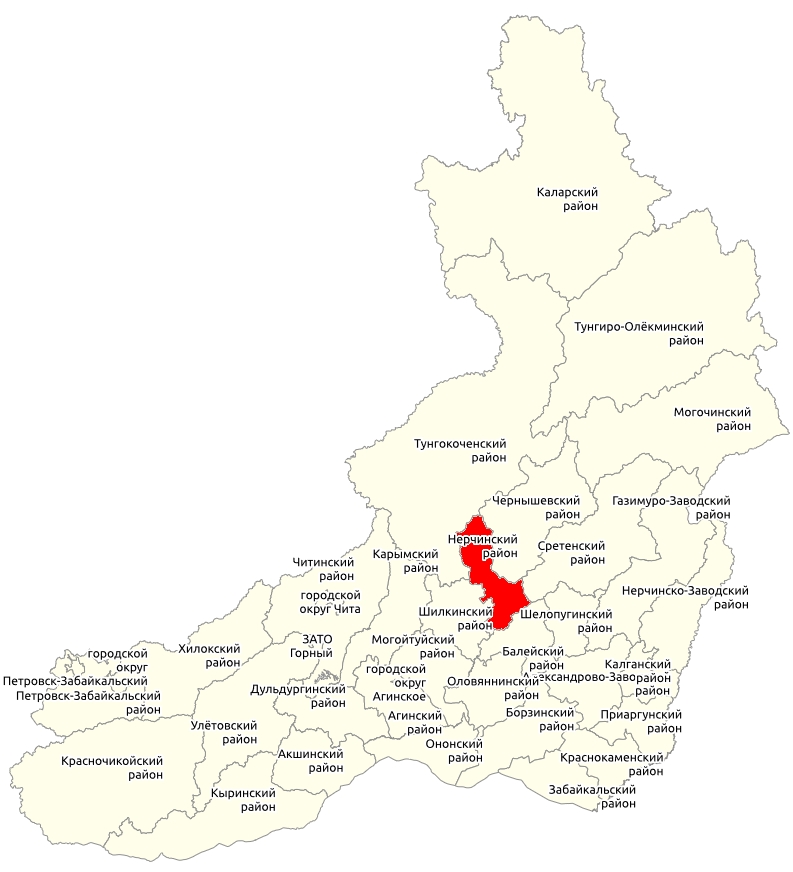 Рисунок 2.1.2Размещение сельского поселения «Кумакинское» в составе 
Нерчинского района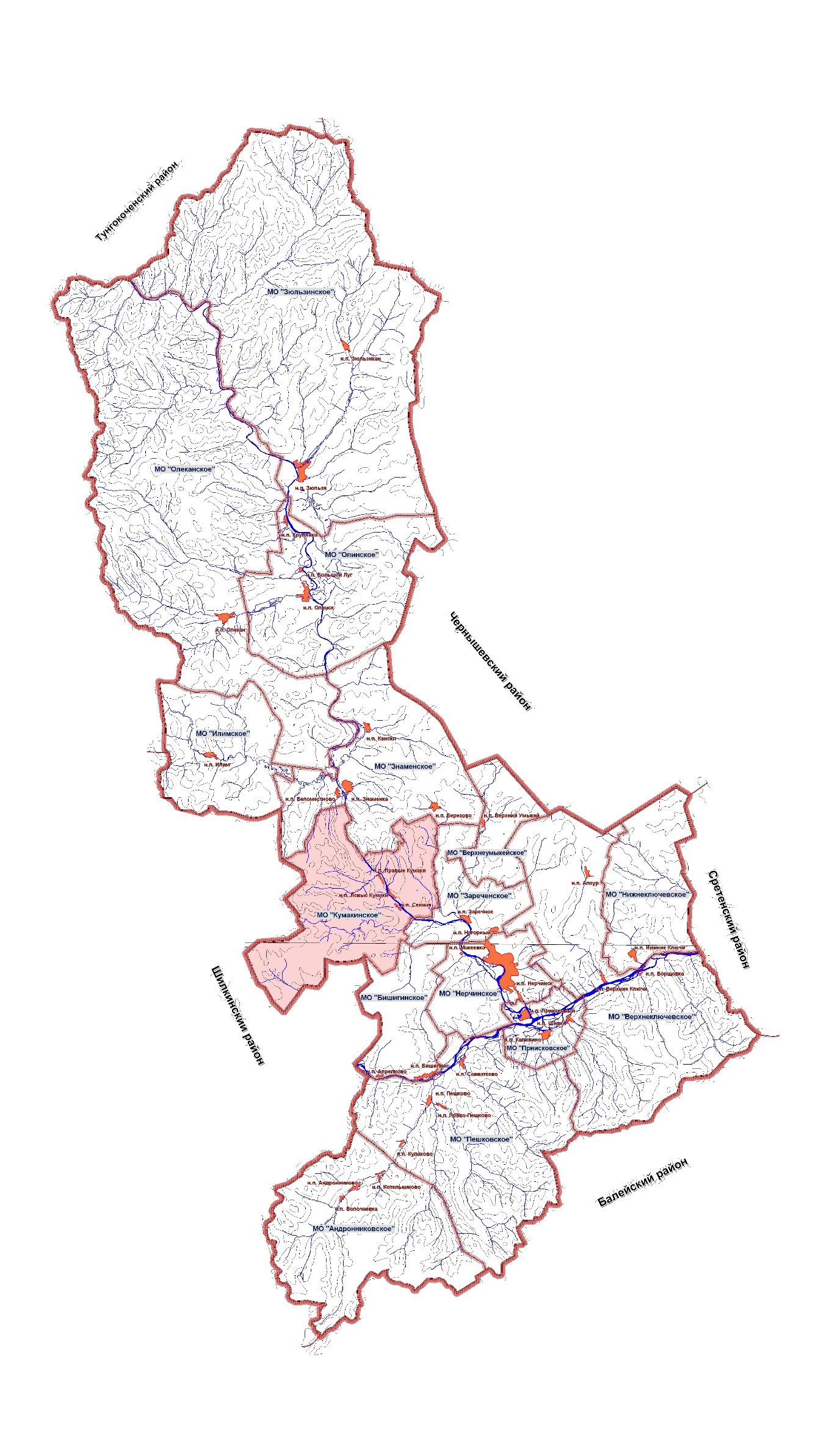 Все населенные пункты сельского поселения «Кумакинское» расположены в зоне обеспеченности транспортными коммуникациями. По территории сельского поселения «Кумакинское» проходит автомобильная дорога регионального значения Подъезд к с. Левые Кумаки. На 01.01.2019 г. численность населения сельского поселения «Кумакинское» составляет 478 человек. Средняя плотность населения составляет 0,015 чел. на 1 км2.1.2 Существующая планировочная организацияВ состав поселения входят населенные пункты: село Правые Кумаки, село Левые Кумаки и село Сенная. Административным центром является село Правые Кумаки.ГЛАВА 2. ПРИРОДНО-РЕСУРСНЫЙ ПОТЕНЦИАЛ2.1 КлиматКлимат Нерчинского района резко континентальный с длительной недостаточно снежной зимой и более коротким, теплым, неравномерно увлажненным летом.Среднегодовая температура воздуха имеет отрицательную величину –3,9 °С. Средняя температура в июле от +18 до 20 °С (максимальная – +39 °С), в январе – от −28 до –30 °С (абсолютный минимум – −47 °С). Количество осадков не превышает 350 мм/год. Особенно засушливы весна и начало лета. Продолжительность безморозного периода колеблется от 70 до 120 дней. Продолжительность вегетационного периода – 120-150 дней. Весенние заморозки продолжаются до половины июня, а в конце августа начинаются первые осенние заморозки. Преобладающие ветра – северо-западного и западного направления.Ввиду преобладания ясных или малооблачных типов погод здесь самый высокий (по сравнению с одноширотными территориями других субъектов РФ) показатель солнечного сияния, равный (по среднемноголетним данным) 2360 часов. Суммарная солнечная радиация изменяется от 110 на севере до 115 ккал/см2 на юге, а величина годового радиационного баланса от 40 до 42 ккал/см2 (соответственно).В атмосферной циркуляции центральной части Забайкальского края, к которой относится Нерчинский район  участвуют умеренные (континентальные и морские), арктические и (изредка) тропические континентальные воздушные массы, обусловленные взаимодействием барических центров: Сибирско-Монгольского (в зимний период), Арктического (чаще в теплый период года) и Северо-Тихоокеанского (летом в начале осени) максимумов, а также Южно-Азиатского минимума, депрессия от которого распространяется и до Забайкалья.Зима, как правило, малоснежная, так как выпадает за этот период всего от 310 мм до 
380 мм. Мощность снежного покрова колеблется от 10-15 см (на пониженных местах) до 20 см (в горах). На открытых безлесных пространствах снег может отсутствовать еще до наступления положительных температур воздуха из-за его выдувания или (чаще) из-за его сублимации, то есть испарения снега благодаря высокой солнечной инсоляции. Малоснежные зимы и низкие температуры – являются причинами сохранения на территории района многолетней мерзлоты островного типа, а также сезонному промерзанию почв и грунтов до глубины 2,5-3,5 м. Первая половина лета, как правило, характеризуется  недостаточным количеством осадков и в сочетании с сухой весной формируется довольно длительный (до 2-2,5 месяцев) сухой пожароопасный период для растительного покрова. Во второй половине лета выпадает основное количество осадков теплого периода (до 60-80 % от годовой суммы), а на реках образуются паводки, иногда переходящие в наводнения. Средние температуры июля составляют от +18 до +20 °С, а их максимум может достигать +40 °С. При этом отмечается, что в суточном ходе температур воздуха (особенно в теплый период) разница между ночными и дневными температурами может достигать 20 °С и более.Переходные сезоны года короткие (от 35 до 40 дней), при этом для весны характерны ветреные типы погод, что способствует распространению пожаров растительного покрова, а также усилению ветровой эрозии почвенного слоя.Важные в практическом отношении, особенно для сельского хозяйства, являются агроклиматические показатели: сумма активных температур, продолжительность безморозного и вегетационного периодов. Для всех трех показателей характерна одна общая 
закономерность – чем выше по абсолютной высоте территория, тем меньше агроклиматические показатели. Наиболее благоприятны они в долинах р. Шилка и р. Нерча.2.2 РельефПо схеме физико-географического районирования территории Нерчинский район находится на стыке Амазаро-Шилкинского среднегорья и Верхнеамурского среднегорья и включает таежные и лесостепные районы. В геоморфологическом отношении Нерчинский район характеризуется как низко- и среднегорный, сочетающийся с Нерча-Куэнгинским межгорным понижением.Хребты занимают крайнее северо-западное (первый из названных) и южное (второй из них) положение, а между ними расположено межгорное понижение. Из всей протяженности Нерчинско–Куэнгинского хребта в 220 км лишь около 50 км приходится на Нерчинский район (длина указана вдоль линии водораздела); при этом от него отходят небольшие отроги, один из которых достигает долины р. Оля. Хребет преимущественно низкогорный, большинство вершин не превышают высоты 1000 м над уровнем моря, и лишь некоторые превышает эту отметку, в том числе и самая высокая вершина хребта (в пределах района) с отметкой 1225,5 м. в правобережье реки Шилка на юге района в субширотном направлении тянется Борщовочный хребет. Из всей его протяженности в 450 км лишь 75 км (длина указана вдоль линии водораздела) расположены в пределах Нерчинского района. Хребет преимущественно низкогорный 
(т.е. до 1000 м), и лишь редкие вершины превышают эту отметку, в том числе и самая высокая (в пределах района) безымянная гора высотой 1186 м, что вблизи истока ручья Пешкова у границы с Балейским районом. В обоих хребтах при водораздельных частях встречаются фрагменты исходной поверхности выравнивания, а по склонам – скальные выступы и курумы.Оба хребта в неотектоническом отношении относятся к зонам умеренной их активизации, где возможны землетрясения силой в 6-7 баллов. Нерча-Куэнгинское или Верхнешилкинское межгорное понижение тянется от долины реки Шилка и подножий Борщовочного хребта на юге до подножий Нерчинско-Куэнгенского хребта на юге, имея протяженность (максимальную) до 90 км и ширину до 60 км. В основании этого понижения находятся впадины Забайкальского типа (Зюльзинская и Оловская) с их древним кристаллическим основанием, перекрытым сверху мезозойскими осадочно-вулканогенными толщами и кайнозойскими рыхлыми отложениями озерно-речного, делювиально-пролювиального и т.п. происхождения. Местами днище понижения осложняется локальными поднятиями или останцами с абсолютными высотами до 600-800 м. Оно имеет общий уклон с севера на юг, чему соответствует направление главной (в районе) дренирующей его реки Нерчи. Самые низкие отметки Нерча-Куэнгинского понижения приурочены к руслу р. Шилка, урезы которой изменяются от 475 до 460 м. Общий же перепад высот в рельефе района достигает максимальной величины 795 м, что предопределяет значительные уклоны в рельефе и большую потенциальную энергию воды при ее движении вниз по уклону и, следовательно, воздействие на земную поверхность. Общий перепад высот в рельефе района достигает максимальной величины 795 м, что обуславливает значительные уклоны в рельефе и ощутимое воздействие поверхностных и дождевых вод на земную поверхность.В геологическом отношении почти вся территория района расположена на стыке двух структурно-формационных зон: Западно-Становой (левобережная часть бассейна р. Шилка), Аргунской (почти вся правобережная часть бассейна р. Шилка). Границы между зонами четко определяются Монголо-Охотскими глубинным разломом субширотного простирания, расположенным в левобережной части р. Шилка и проходящим почти параллельно ее руслу на расстоянии от первых километров до 10-20 км. В пределах первой зоны встречаются древнейшие породы фундамента: раннеархейские кристаллические сланцы и гнейсы могоченского комплекса, а также верхнерифейские вулканогенно-осадочные формации кулиндинской и ононской свит (метаэффузивы, слюдистые сланцы, кварциты и др.). Полеозойские формации района представлены преимущественно интрузивными породами (в основном граниты) и в очень редких случаях – осадочными породами. Большой практический интерес представляют на северо-западных склонах Борщовочного хребта полихронные гранитоиды, формирование которых началось в раннем палеозое и продолжалось до конца юрского периода; с этими гранитами (пегматитами) связано камнесамоцветное сырье. В районе закортированы щелочные граниты и лейкограниты нерчуганского комплекса раннемезозойского возраста и такого же возраста породы могойтуйской серии, состоящей в основном из эффузивов, с подчиненными прослоями гравелито-дресвяных песчаников, алевролитов и аргиллитов. Формации верхнего структурного этажа локализованы, в основном в Оловском и Зюльзинской впадинах, которые расположены и в соседнем, Чернышевском районе. В Оловской впадине на размытой поверхности раннепротерозойских гранито-гнейсов залегают верхнеюрские, нижнемеловые и клиоцен-нижнечетвертичные отложения мощностью до 1300 м (валунно-галечные конгломераты с прослоями песчаников, алевролитов, кислых эффузивов, также песчаники и туфопесчаники с прослоями гравелитов, конгломератов, трахиандезитов и трахибазальтов). В Зюльзинской впадине залегают почти аналогичные толщи осадочных и вулканогенных пород мощностью до 1100 м.В районе обнаружены небольшие поля коры выветривания палеоген-лиюценового возраста, представленные глинами, суглинками и супесями с прослоями песков и с включениями обломков подстилающих коренных пород.Во впадинах обнаружены также небольшие поля плионец-нижнечетвертичных отложений озерно-речного происхождения, состоящие из песков, гравия, галечника с прослоями глин и суглинков мощностью (общей) до 15 м. Во всех структурно-формационных зонах стратиграфические разрезы заканчиваются кайнозойскими отложениями разного генезиса и сравнительно небольшой мощности: пески, глины, супеси, суглинки и т.п.2.3 Минерально-сырьевые ресурсыИз общего объема произведенной на территории района продукции 50,1 % приходится на добычу полезных ископаемых, 39,6 % на обрабатывающую промышленность. Добыча полезных ископаемых, которая представлена добычей золота оказывает существенное влияние на развитие промышленного производства района.Минерально-сырьевые ресурсы Нерчинского района разнообразны, ряд месторождений полезных ископаемых может иметь промышленное значение. Среди них золото, редкие металлы, камнесамоцветное сырье, строительные материалы. До революции (1917 года) и за годы существования СССР район славился добычей камнесамоцветного сырья: турмалина, рубеллита, аквамарина, воробьевита, граната. Их добывали в разных местах Борщовочного хребта, но главным было «Савватеевское» месторождение, что в левобережье пади Ургучан, в 6 км от устья реки. За годы эксплуатации всего было добыто 250 кг турмалинового кристаллосырья. В настоящее время прирост запасов Камнесамоцветного сырья этого и других месторождений возможен за счет разведки более глубоких зон.2.4 Гидрологическая характеристика. Водообеспеченность поверхностными водамиВнутренние воды Нерчинского района разнообразны и предназначены по их распространению в природе и практическому значению в хозяйственной деятельности человека. Поверхностные воды представлены в основном реками, озера и болота малочисленны. Вся территория Нерчинского района находится в бассейне р. Амур. Основу речной сети составляет р. Шилка и р. Нерча (левый приток р. Шилка), а также их притоки. На территории сельского поселения «Кумакинское» протекает р. Нерча и ее притоки, характеристики рек представлены в таблице 2.2.1.Таблица 2.2.1Характеристики основных рек сельского поселения «Кумакинское»Основной водной артерией для района является р. Нерча, по территории Нерчинского района проходит нижнее течение реки. Ширина русла составляет 170–200 м. Река пересекает отроги горных хребтов. Долина реки врезана. Длина участков относительного сужения долины составляет 17-20 км, расширений – 10-20 км. В расширениях формируются вынужденные, свободные или врезанные излучины, пойма (шириной до 2-3 км). В сужениях долина и русло реки становятся врезанными прямолинейными или извилистыми. Среднемноголетний расход воды 90 м3/с (объем стока 2,84 км3/год). Дальневосточный тип водного режима. Относительно невысокое весеннее половодье сочетается с дождевыми паводками в летне-осенний период. Замерзает река в начале октября, перемерзает с января до апреля. Толщина льда достигает 
220-230 см. Продолжительность ледостава 165-210 дней. Река вскрывается в конце апреля – начале мая. Мутность воды в среднем меньше 25 г/м3. Минерализация в период повышенного стока меньше 50 мг/л. По типу питания реки района относятся к смешанному типу с преобладанием дождевого. Доля дождевого питания колеблется от 70 до 82 %, на талые снеговые воды приходится от 
12 до 22 %, на подземные – от 3 до 8 %. Именно поэтому летний сток у рек максимальный, часто с формированием паводков и затоплением пойм, реже наводнений. Зимой у большинства рек сток прекращается, а у крупных – минимальный; это так называемый ингодинский тип стока рек в его годовом ходе. Величина твердого стока рек района в периоды паводков и наводнений может возрастать в несколько раз. По химическому составу воды рек района относятся к кальциевой группе гидрокарбонатного класса.Из всех рек условно судоходной считается р. Шилка, по которой могут плавать лодки, катера, баркасы, на р. Нерча судоходство возможно на нижних 12 км реки, кроме этого река используется для организации сплава. Отмечается, что у всех рек проходит процесс их обмеления, что является следствием как аридизации климата, так и заметного уменьшения площади лесов вследствие их вырубки или пожаров. Озер в районе довольно много, но все они небольшие по размерам и глубине. Их абсолютное большинство расположено вблизи рек, и, следовательно, относятся к типу пойменных или старичных. Болота в пределах Нерчинского района незначительны по площади и количеству. Их образованию способствуют климатические предпосылки (достаточное увлажнение и не очень большая испаряемость), а также наличие многолетней мерзлоты, которая служит водоупорным горизонтом, и, вместе с тем, при сезонном прогревании грунтов талые воды мерзлотного происхождения подпитывают верхний слой земли, сохраняя его в переувлажненном состоянии. Небольшие заболоченные участки имеются в долине р. Нерчи (например, около Комогорцевских озер и в долинах некоторых притоков (в частности, Большой Колтомой, Ульдур, Талакан, Каменка, Колонгой). Часть болот на территории заказника носит верховой характер и располагается на плоских водоразделах или слабо наклонных поверхностях.Всего в районе насчитывается 230 пробуренных водозаборных скважин, из них действующих – менее 80. Самым крупным месторождением пресных подземных вод в районе является Нерчинское, расположенное вблизи районного центра. Данное месторождение обладает значительными запасами вод, суточный дебит составляет 18 тыс. м3, чего вполне хватает для обеспечения нужд г. Нерчинск. 2.5 Почвенные ресурсыСогласно почвенно-географическому районированию России территория Нерчинского района входит в состав Восточно-Сибирской мерзлотно-таежной области и находится на стыке Забайкальской провинции темно-серых лесных, лугово-лесных мерзлотных и 
лугово-черноземных мерзлотных почв и Забайкальской горной провинции горно-тундровых, горных таежно-мерзлотных торфянистых и торфянисто-перегнойно-глеевых, горных подзолистых иллювиально-железисто-гумусовых, горных кислых неоподзоленных почв. Почвенный покров района разнообразен, здесь насчитывается их более 10 видов, но доминирующими по площади распространения являются пять из них: черноземные, серые лесные, луговые, лугово-черноземные и аллювиальные. Среди черноземных почв преобладают мучнисто-карбонатные, они связаны со степными ландшафтами. В лесостепях на более прогреваемых участках чаще развиты бескарбонатные черноземы. Мощность черноземных почв до 25-40 см, по механическому составу преобладают тяжело- и среднесуглинистые, а также песчаные и супесчаные; содержание гумуса до 5-8 %. Серые лесные почвы более характерны для лиственных (в основном березовых) и смешанных (сосново-лиственнично-березовых) лесов и редколесий с травостоем. Мощность этих почв до 30 см, содержание гумуса от 4 до 9 %. Луговые почвы формируются, как правило, в условиях достаточного увлажнения, под разнотравьем, чему соответствуют днища речных долин и падей. Их мощность может достигать 30-35 см, а содержание гумуса до 8-10 %. Лугово-черноземные почвы формируются чаще всего у подножий хребтов, сопок, увалов с южной экспозицией, где отсутствует многолетняя мерзлота. По механическому составу они чаще суглинные и супесчаные; содержание гумуса колеблется 
от 4 до 10 %. Аллювиальные почвы приурочены к высоким поймам рек, периодически затапливаемых. Поэтому в почвах часто встречаются речные наносы, придающие сложность профилю. По механическому составу они чаще супесчаные и легкосуглинистые. Гумуса в таких почвах немного, а сами гумусовые горизонты немощные, а потому эти почвы малоплодородные.В среднегорных участках района преобладают горно-лесные серые оподзоленные почвы. Почвы на хребтах каменисто-скелетные или мелкие на каменистой основе, развиты преимущественно на маломощном хрящеватом, щебенистом элювии массивно-кристаллических пород. Большое распространение в среднегорной местности имеют почвы, сохраняющие в своем профиле мерзлоту в течение года. Многолетняя мерзлота в Нерчинском районе имеет островной характер распространения, а чаще она встречается на склонах северной экспозиции и на днищах речных долин и межгорных понижений, где температура горных пород составляет – 0,5 °С, а их мощность достигает 50 м; склоны южной экспозиции, как лучше и дольше прогреваемые, обычно свободны от многолетней мерзлоты. Мерзлота, появившись в почвенном горизонте, в дальнейшем способствует своему сохранению, так как вызывает переувлажнение почвы, на которой развиваются мхи, багульник и другие растения, препятствующие прогреванию почвы. 2.6 Растительный мир и лесные ресурсыРастительность в районе представлена двумя ее главными типами: степная и лесная. Первый тип растительности господствует в Нерча-Куэнгинском межгорном понижении, где произрастают различные виды злаковых (овсяница, тонконог, ковыль, лисохвост и др.), полыни, пижмы, пырея, лапчатки; остролодочника и др.Лесной тип представлен лиственницей (она заметно преобладает в древостое) и сосной; из лиственных пород наиболее распространены береза (несколько видов), тополь, осина. В подлеске широко распространен рододендром даурский, шиповник, береза кустарниковая и др. по долинам рек, особенно на поймах и первых террасах преобладает луговой тип растительности, который относится к азональным типам; здесь преобладает разнотравье с преобладанием пырея, лапчатки, клевера, горошка, тысячелистника, злаковНа территории Нерчинского района приказом Федерального агентства лесного хозяйства от 16 октября 2008 года № 309 «Об определении количества лесничеств на территории Забайкальского края и установлении их границ» организовано Нерчинское лесничество. На территории лесничества распространены лиственнично-сосновые и березово-осиновые леса.В соответствии с приказом Федерального агентства лесного хозяйства от 
9 марта 2011 года № 61 «Об утверждении перечня лесорастительных зон Российской Федерации и перечня лесных районов Российской Федерации» территория лесничества в границах Нерчинского административного района общей площадью 289344 га относятся к Забайкальскому горному лесному району Южно-Сибирской горной зоны.В границах Нерчинского района расположено 89,3 % общей площади лесничества – 289344 га. Земли, покрытые лесной растительностью занимают 94,4 % от площади лесных земель. В соответствии с лесохозяйственным регламентом Нерчинского лесничества все леса района распределены по целевому назначению и категориям защитных лесов.Эксплуатационные леса подлежат освоению в целях устойчивого, максимально эффективного получения высококачественной древесины и других лесных ресурсов, продуктов их переработки с обеспечением сохранения полезных функций лесов.Защитные леса подлежат освоению в целях сохранения средообразующих, водоохранных, защитных, санитарно-гигиенических, оздоровительных и иных функций лесов с одновременным использованием лесов при условии, если это использование совместимо с целевым назначением защитных лесов и выполняемыми или полезными функциями.В лесах лесничества с учетом правового режима защитных лесов есть следующие категории указанных лесов:1) леса, выполняющие функции защиты природных и иных объектов:защитные полосы лесов, расположенные вдоль железнодорожных путей общего пользования, федеральных автомобильных дорог общего пользования, автомобильных дорог общего пользования, находящихся в собственности субъектов Российской Федерации;зеленые зоны;леса, расположенные в первой, второй и третьей зонах округов санитарной (горно-санитарной) охраны лечебно-оздоровительных местностей и курортов;2) ценные леса:запретные полосы лесов, расположенные вдоль водных объектов (шириной  вдоль каждого берега реки Шилка, шириной  вдоль реки Нерча и шириной  вдоль реки Урульга);нерестоохранные полосы лесов (шириной  вдоль каждого берега реки Шилка,  вдоль каждого берега реки Нерча);леса, расположенные в пустынных, полупустынных, лесостепных, лесотундровых зонах, степях, горах.Основная часть лесов лесничества на площади  (86,6 %) отнесена к эксплуатационным лесам, оставшаяся часть площадью  отнесена к защитным лесам 
(13,4 %), из них основные площади занимают ценные леса , что составляет 11,3 % от общей площади. Резервные леса в лесничестве отсутствуют.2.7 Животный мир, охотопользование и рыбоводствоФауна млекопитающих на территории Нерчинского района изучена недостаточно и представлена не менее чем 37 видами. В целом видовой состав млекопитающих распространенных на территории Нерчинского района типичен для хвойных и смешанных лесных биотопов Забайкалья. Среди представителей отряда Грызуны представлены обычные виды, связанные с древесно-кустарниковой растительностью – обыкновенная белка, азиатский бурундук, также часто встречается летяга, на реках и озерах встречается ондатра. Мышевидные грызуны представлены азиатской лесной мышью, полевкой Максимовича, красно-серой и красной полевками. Среди представителей отряда Зайцеобразные распространен заяц-беляк (среда обитания – леса, опушки, речные долины) и северная пищуха преимущественно обитающая в каменных россыпях.Среди представителей отряда Хищные широко представлены следующие виды: обыкновенная лисица, енотовидная собака, волк, колонок. В небольшом количестве встречаются рысь, бурый медведь, росомаха, барсук, солонгой, степной хорь, горностай и ценный промысловый вид ‒ соболь. Кроме этого на территории Нерчинского района в лесостепной части встречаются манулы, занесенные в Красную книгу Российской Федерации и Красную книгу Забайкальского края.Фауна копытных включает сибирскую косулю, благородного оленя (изюбря), кабана, кабаргу и лося.В настоящее время фауна насекомоядных и рукокрылых на территории всего Нерчинского района малоизучена, из отряда Насекомоядные в районе могут быть распространены бурозубки. Рукокрылые могут быть представлены, по меньшей мере, четырьмя видами летучих мышей. На территории Нерчинского района развит в основном промысел копытных млекопитающих. Охота на пушнину и пернатую дичь развита слабо и имеет небольшое значение. Основу охотничьего промысла составляют следующие виды: косуля сибирская, кабан, благородный олень (изюбрь). На некоторые виды животных разрешения на добычу не выдаются в связи с малочисленностью данных видов. Охотугодья Нерчинского района относятся к числу среднепродуктивных в регионе. Так, квоты на период с 1 августа 2018 г. до 1 августа 2019 г. предусматривали возможность добычи на территории охотничьих угодий района: благородного оленя – 13 особей, косули 
сибирской – 141, кабарги – 2. Река Нерча и ее притоки ‒ важное место нереста и нагула многих видов рыб. Рыбный промысел хорошо развит и имеет большое значение для местного населения. Важные промысловые виды: ленок, хариус, амурская щука, сом. Ловят также следующие виды: налим, чебак, конь-губарь, серебряный карась и другие.2.8 Оценка природно-ресурсного потенциала в части градостроительного развития территории сельского поселения «Кумакинское»Климатические условия сельского поселения «Кумакинское» характерны для всего Забайкальского края и не осложнены какими-либо дополнительными факторами, которые могут оказать негативное влияние на дальнейшее развитие района и планируемое размещение объектов капитального строительства.Природные условия в районе способствуют развитию здесь водной и ветровой эрозии, 
из-за которых ежегодно десятки гектаров подвергаются этим процессам, а часть из них изымается из фонда сельхоз земель.Гидрографическая сеть района хорошо развита, однако отмечается, что у всех рек проходит процесс их обмеления. В перспективе, при условии решения проблемы обмеления гидрографическая сеть имеет большое ресурсосберегающее значение и достаточный рекреационный потенциал.Природные условия сельского поселения «Кумакинское» позволяют в дальнейшем развивать сельскохозяйственную отрасль муниципального образования.Присутствует необходимость проведения работ по защите и охране лесонасаждений от пожаров, самовольных вырубок, выделение подверженных водной эрозии участков для защитного лесоразведения. В связи с этим, особое внимание следует обращать, на соблюдение нормативных расстояний между лесонасаждениями и объектами капитального строительства.Территория сельского поселения «Кумакинское» в целом благоприятна для развития инвестиционных объектов разработки, добычи и переработки полезных ископаемых.Отмечается наличие месторождений минеральных вод (бальнеологический ресурс), что может использоваться для развития рекреационного потенциала и увеличения туристического потока во всем Нерчинском районе.При развитии населенных пунктов и размещении новых объектов капитального строительства, как на территории населенных пунктов, так и за их границами, необходимо проведение анализа необходимости осуществления противопаводковых мероприятий.В целом разнообразный природно-ресурсный, богатый ландшафтно-рекреационный потенциал способствуют развитию на территории района санаторно-курортного комплекса, культурно-познавательного, оздоровительно-спортивного, экологического и других видов туризма.ГЛАВА 3. ЭКОЛОГИЧЕСКОЕ СОСТОЯНИЕ ТЕРРИТОРИИ. ЗОНЫ С ОСОБЫМИ УСЛОВИЯМИ ИСПОЛЬЗОВАНИЯ ТЕРРИТОРИЙВ основу разработки раздела заложены основные принципы Федерального Закона «Об охране окружающей среды»:соблюдение права человека на благоприятную среду обитания;обеспечение благоприятных условий жизнедеятельности человека;научно-обоснованное сочетание экологических, экономических интересов человека, общества и государства и т.д.Раздел выполнен в соответствии с требованиями нормативных документов:СанПиН 2.2.1/2.1.1.1200-03 «Санитарно-защитные зоны и санитарная классификация предприятий, сооружений и иных объектов»;Постановление Правительства РФ от 03.03.2018 № 222 «Об утверждении Правил установления санитарно-защитных зон и использования земельных участков, расположенных в границах санитарно-защитных зон»;СанПиН 2.1.6.1032-01 «Гигиенические требования к обеспечению качества атмосферного воздуха населенных мест»;СанПиН 2.1.4.1110-02 «Зоны санитарной охраны источников водоснабжения и водопроводов питьевого назначения»;СанПиН 2.1.4.1074-01 «Питьевая вода. Гигиенические требования к качеству воды централизованных систем питьевого водоснабжения. Контроль качества»;СанПиН 2.1.4.1175-02 «Гигиенические требования к качеству воды нецентрализованного водоснабжения. Санитарная охрана источников»;СанПиН 2.1.5.980-00 «Гигиенические требования к охране поверхностных вод»;СанПиН 2.1.7.1287-03 «Санитарно-эпидемиологические требования к качеству почвы»;СанПиН 2.1.2882-11 «Гигиенические требования к размещению, устройству и содержанию кладбищ, зданий и сооружений похоронного назначения»;СанПиН 42-128-4690-88 «Санитарные правила содержания территорий населенных мест»;СП 2.1.5.1059-01 «Гигиенические требования к охране подземных вод от загрязнения»;СП 2.1.7.1038-01 «Гигиенические требования к устройству и содержанию полигонов для твердых бытовых отходов»;Водный кодекс РФ ст. 6 «Водные объекты общего пользования», ст. 65 «Водоохранные зоны и прибрежные защитные полосы»;Земельный кодекс РФ, гл. XIX «Зоны с особыми условиями использования территории»;Федеральный закон № 2395-1 ФЗ от 21.02.1992 «О недрах», ст. 25 «Условия застройки площадей залегания полезных ископаемых;СП 51.13330.2011 «Свод правил. Защита от шума. Актуализированная редакция 
СНиП 23-03-2003»;СП 42.13330.2016 «Свод правил. Градостроительство. Планировка и застройка городских и сельских поселений»;СП 36.13330.2012 «Магистральные трубопроводы»;СП 31.13330.2012 «Водоснабжение. Наружные сети и сооружения».Федеральный закон от 24.07.2009 № 209-ФЗ «Об охоте и о сохранении охотничьих ресурсов, и о внесении изменений в отдельные законодательные акты Российской Федерации»;Федеральный закон от 24.04.1995 № 52-ФЗ «О животном мире»;Федеральный закон от 24.06.1998 № 89-ФЗ «Об отходах производства и потребления»;Федеральный закон от 04.05.1999 № 96-ФЗ «Об охране атмосферного воздуха».3.1 Экологическое состояние территорииСостояние воздушного бассейна является одним из основных наиболее важных факторов, определяющих экологическую ситуацию и условия проживания населения. Основными факторами, воздействующими на состояние атмосферного воздуха, являются количество и масса загрязняющих веществ (ЗВ), поступающих в атмосферу от различных источников, а также потенциал загрязнения атмосферы. К основным объектам, оказывающим негативное воздействие на атмосферный воздух сельского поселения «Кумакинское» Нерчинского района Забайкальского края, относятся стационарные источники, в частности промышленные и сельскохозяйственные объекты, котельные установки, индивидуальные источники тепла. К основным веществам, загрязняющим атмосферу сельского поселения «Кумакинское», относятся оксид углерода, диоксид серы, твердые вещества и др. Кроме стационарных источников, загрязнителем атмосферного воздуха на территории сельсовета являются передвижные источники, в частности, автомобильный транспорт. Неудовлетворительное состояние дорожного покрытия автомобильной дороги также является причиной увеличения объема выбросов загрязняющих веществ от автомобильного транспорта.Приоритетными загрязнителями питьевой воды в муниципальных образованиях Забайкальского края являются железо, марганец, натрий, нитраты, аммиак и фтор. В 2018 г. в Нерчинском районе были зафиксированы превышение ПДК по содержанию марганца в питьевой воде (67 % от общего числа проб, отобранный в районе).На территории Забайкальского края 9 июля 2018 года был введен режим чрезвычайной ситуации (ЧС) природного характера – паводок. Нерчинский район оказался в зоне подтопления. в Нерчинском районе в период паводка доля проб воды, несоответствующих по микробиологическим показателям, из источников централизованного водоснабжения превысила среднемноголетний показатель в 6,3-6,9 раз. Доля проб питьевой воды, несоответствующих по санитарно-химическим показателям, из источников централизованного водоснабжения в период паводка превысила среднемноголетний показатель в 2,1 раза. Доля проб почвы, не соответствующих гигиеническим нормативам по санитарно-химическим показателям в селитебной зоне в поселениях Нерчинского района ниже краевого показателя (16,6 % и 19,8 % соответственно).По данным ФГБУ «Забайкальское УГМС», в 2018 году превышений контрольного уровня по суммарной бета-активности в пробах воды источников централизованного водоснабжения в сельском поселении «Кумакинское» не зарегистрировано. В 2018 году проведены исследования из подземных источников питьевой воды централизованного водоснабжения на содержание радона. В Нерчинском районе зарегистрированы Превышения УВ для измеренных природных радионуклидов по радону-222.3.2 Санитарная очистка территории Очистка территорий населенных пунктов – одно из важнейших мероприятий, направленных на обеспечение экологического и санитарно-эпидемиологического благополучия населения и охрану окружающей среды. Снижение загрязнения почв на территории населенного пункта должно обеспечиваться своевременным вывозом мусора с придомовых территорий, ликвидацией несанкционированных свалок. В соответствии с ч. 7 ст. 12 Федерального закона от 24.06.1998 № 89-ФЗ «Об отходах производства и потребления» захоронение отходов допустимо только на объектах, внесенных в государственный реестр объектов размещения отходов (ГРОРО). 3.2.1 Обращение с биологическими отходамиВ соответствии с Территориальной схемой обращения с отходами, в том числе с твердыми коммунальными, Забайкальского края (утв. постановлением Правительства Забайкальского края от 05.11.2019 г. № 430), в сельском поселении «Кумакинское» имеется один действующий скотомогильник. Характеристика скотомогильников, расположенного в сельском поселении «Кумакинское», представлена в таблице 2.3.2. Таблица 2.3.2Перечень мест размещения биологических отходов сельского поселения «Кумакинское»Согласно Ветеринарно-санитарным правилам сбора, утилизации и уничтожения биологических отходов 13-7-2/469 утв. 04.12.1995 г., в санитарно-защитной зоне скотомогильников запрещается: выпас скота, строительство домов, размещение складов, дачных участков, садов и огородов. Согласно статьи 6.8 Ветеринарно-санитарных правил сбора, утилизации и уничтожения биологических отходов использование территории скотомогильника для промышленного строительства допускается в исключительных случаях с разрешения Главного государственного ветеринарного инспектора республики, другого субъекта РФ, если с момента последнего захоронения в биотермическую яму прошло не менее 2 лет, в земляную яму – не менее 25 лет. Запрещается строительство промышленных объектов, связанных с приемом и переработкой продуктов питания и кормов. Строительные работы допускается проводить только после дезинфекции скотомогильника в соответствии с действующими правилами и последующего отрицательного анализа проб почвы и гуммированного остатка на сибирскую язву.Ответственность за устройство, санитарное состояние и оборудование скотомогильника (биотермической ямы) в соответствии с настоящими Правилами возлагается на местную администрацию, руководителей организаций, в ведении которых находятся эти объекты.3.2 Зоны с особыми условиями использования территорииОдним из основных мероприятий по охране окружающей среды и поддержанию благоприятной санитарно-эпидемиологической обстановки планируемой территории является установление зон с особыми условиями использования территорий. Наличие тех или иных зон определяет систему градостроительных ограничений территории, от которых зависит планировочная структура и условия развития жилых территорий.Зонами с особыми условиями использования территорий в границах планируемой территории являются санитарно-защитные зоны, водоохранные зоны, прибрежные защитные и береговые полосы, охранные зоны инженерных коммуникаций (электро-газоснабжения, и тепловых сетей), зоны санитарной охраны источников питьевого водоснабжения, придорожные полосы.Санитарно-защитные зоныВ целях обеспечения безопасности населения и в соответствии с Федеральным законом «О санитарно-эпидемиологическом благополучии населения» от 30.03.1999 № 52-ФЗ вокруг объектов и производств, являющихся источниками воздействия на среду обитания и здоровье человека, устанавливается специальная территория с особым режимом использования (санитарно-защитная зона), размер которой обеспечивает уменьшение воздействия загрязнения на атмосферный воздух (химического, биологического, физического) до значений, установленных гигиеническими нормативами. По своему функциональному назначению санитарно-защитная зона является защитным барьером, обеспечивающим уровень безопасности населения при эксплуатации объекта в штатном режиме. Санитарно-защитные зоны устанавливаются в отношении действующих, планируемых к строительству, реконструируемых объектов капитального строительства, являющихся источниками химического, физического, биологического воздействия на среду обитания человека (далее – объекты), в случае формирования за контурами объектов химического, физического и (или) биологического воздействия, превышающего санитарно-эпидемиологические требования.Согласно СанПиН 2.2.1/2.1.1.1200-03 «Санитарно-защитные зоны и санитарная классификация предприятий, сооружений и иных объектов» на проектируемой территории объекты, оказывающие негативное воздействие на атмосферный воздух, относятся к I, II, III, IV, V классам опасности. В реестре санитарно-эпидемиологических заключений на проектную документацию Федеральной службы по надзору в сфере защиты прав потребителей и благополучия человека РФ сведения о выданных заключениях на проекты организации санитарно-защитных зон для объектов сельского поселения «Кумакинское» отсутствуют.В таблице 2.3.3 представлен перечень объектов, от которых в настоящем Проекте установлена ориентировочная (нормативная) санитарно-защитная зона в соответствии с постановлением Правительства РФ от 03.03.2018 № 222 «Об утверждении Правил установления санитарно-защитных зон и использования земельных участков, расположенных в границах санитарно-защитных зон», а также в соответствии с СанПиН 2.2.1/2.1.1.1200-03 в части, не противоречащей постановлению Правительства РФ от 03.03.2018 № 222.Таблица 2.3.3Характеристика ориентировочных санитарно-защитных зон объектов 
сельского поселения «Кумакинское»В соответствии с постановлением Правительства РФ от 03.03.2018 № 222 «Об утверждении Правил установления санитарно-защитных зон и использования земельных участков, расположенных в границах санитарно-защитных зон», в границах санитарно-защитной зоны не допускается использования земельных участков в целях:а) размещения жилой застройки, объектов образовательного и медицинского назначения, спортивных сооружений открытого типа, организаций отдыха детей и их оздоровления, зон рекреационного назначения и для ведения садоводства;б) размещения объектов для производства и хранения лекарственных средств, объектов пищевых отраслей промышленности, оптовых складов продовольственного сырья и пищевой продукции, комплексов водопроводных сооружений для подготовки и хранения питьевой воды, использования земельных участков в целях производства, хранения и переработки сельскохозяйственной продукции, предназначенной для дальнейшего использования в качестве пищевой продукции, если химическое, физическое и (или) биологическое воздействие объекта, в отношении которого установлена санитарно-защитная зона, приведет к нарушению качества и безопасности таких средств, сырья, воды и продукции в соответствии с установленными к ним требованиями.Ориентировочный размер санитарно-защитной зоны должен быть обоснован проектом санитарно-защитной зоны с расчетами ожидаемого загрязнения атмосферного воздуха (с учетом фона) и уровней физического воздействия на атмосферный воздух и подтвержден результатами натурных исследований и измерений. В соответствии с постановлением Правительства РФ от 03.03.2018 № 222 «Об утверждении Правил установления санитарно-защитных зон и использования земельных участков, расположенных в границах санитарно-защитных зон» правообладатели объектов капитального строительства, введенных в эксплуатацию до дня вступления в силу указанного постановления, в отношении которых подлежат установлению санитарно-защитные зоны, обязаны провести исследования (измерения) атмосферного воздуха, уровней физического и (или) биологического воздействия на атмосферный воздух за контуром объекта и представить в Федеральную службу по надзору в сфере защиты прав потребителей и благополучия человека (ее территориальные органы) заявление об установлении санитарно-защитной зоны с приложением к нему документов, предусмотренных пунктом 14 Правил, утвержденных указанным постановлением, в срок не более одного года со дня вступления в силу настоящего постановления.Зона ограничений передающего радиотехнического объекта, являющегося объектом капитального строительстваВ соответствии с постановлением Главного государственного санитарного врача РФ от 09.06.2003 № 135 «О введении в действие Санитарных правил и нормативов – 
СанПиН 2.1.8./2.2.4.1383-03» (вместе с «СанПиН 2.1.8/2.2.4.1383-03. 2.1.8. Физические факторы окружающей природной среды. 2.2.4. Физические факторы производственной среды. Гигиенические требования к размещению и эксплуатации передающих радиотехнических объектов. Санитарно-эпидемиологические правила и нормативы», утв. Главным государственным санитарным врачом РФ 09.06.2003), в целях защиты населения от воздействия ЭМП, создаваемых антеннами ПРТО, устанавливаются санитарно-защитные зоны (СЗЗ) и зоны ограничения с учетом перспективного развития ПРТО и населенного пункта. Внешняя граница зоны ограничения определяется по максимальной высоте зданий перспективной застройки, на высоте верхнего этажа которых уровень ЭМП не превышает ПДУ. Границы СЗЗ и зон ограничения определяются расчетным методом и уточняются по результатам измерений уровней ЭМП.Зона ограничения застройки не может иметь статус селитебной территории, а также не может использоваться для размещения площадок для стоянки и остановки всех видов транспорта, предприятий по обслуживанию автомобилей бензозаправочных станций, складов нефти и нефтепродуктов и т.п.СЗЗ и зона ограничений или какая-либо их часть не могут рассматриваться как резервная территория ПРТО и использоваться для расширения промышленной площадки.СЗЗ не может рассматриваться как территория для размещения коллективных или индивидуальных дачных и садово-огородных участков.На технической территории ПРТО и территориях специальных полигонов не допускается размещение жилых и общественных зданий.Территории (участки крыш), на которых уровень ЭМП превышает ПДУ для населения и на которые возможен доступ лиц, не связанных непосредственно с обслуживанием ПРТО, должны быть ограждены и/или обозначены предупредительными знаками.Водоохранные зоны, прибрежные защитные и береговые полосыЧрезвычайно важным мероприятием по охране поверхностных вод является организация водоохранных зон и прибрежных защитных полос вдоль рек. Водоохранными зонами являются территории, которые примыкают к береговой линии морей, рек, ручьев, каналов, озер, водохранилищ и на которых устанавливается специальный режим осуществления хозяйственной и иной деятельности в целях предотвращения загрязнения, засорения, заиления указанных водных объектов и истощения их вод, а также сохранения среды обитания водных биологических ресурсов и других объектов животного и растительного мира.Водоохранные зоны и прибрежные защитные полосы устанавливаются в соответствии со ст. 65 «Водного кодекса Российской Федерации» (ВК РФ). В границах водоохранных зон (ВОЗ) устанавливаются прибрежные защитные полосы (ПЗП), на территориях которых вводятся дополнительные ограничения хозяйственной и иной деятельности.Ширина водоохранной зоны рек или ручьев устанавливается от их истока для рек или ручьев протяженностью:до десяти километров – в размере пятидесяти метров;от десяти до пятидесяти километров – в размере ста метров;от пятидесяти километров и более – в размере двухсот метров.Для реки, ручья протяженностью менее десяти километров от истока до устья водоохранная зона совпадает с прибрежной защитной полосой. Радиус водоохранной зоны для истоков реки, ручья устанавливается в размере пятидесяти метров. Ширина водоохраной зоны озер площадью более 0,5 км2 устанавливается в размере 50 м (ст. 65 ВК РФ).Ширина прибрежной защитной полосы устанавливается в зависимости от уклона берега водного объекта и составляет тридцать метров для обратного или нулевого уклона, сорок метров для уклона до трех градусов и пятьдесят метров для уклона три и более градуса. Полоса земли вдоль береговой линии водного объекта общего пользования (береговая полоса) предназначается для общего пользования. Ширина береговой полосы водных объектов общего пользования составляет 20 м, за исключением береговой полосы каналов, а также рек и ручьев, протяженность которых от истока до устья не более чем 10 км, составляет 5 м. Каждый гражданин вправе пользоваться (без использования механических транспортных средств) береговой полосой объектов общего пользования для передвижения и пребывания около них 
(ст. 6 ВК РФ).Характеристика водоохранных зон, прибрежных защитных и береговых полос рек сельского поселения «Кумакинское» приведена в таблице 2.3.4.Таблица 2.3.4Характеристика водоохранных зон, прибрежных защитных и береговых полос рек 
сельского поселения «Кумакинское»Регламенты использования территории водоохранных, прибрежных защитных и береговых полос представлены в таблице 2.3.5.Таблица 2.3.5Регламенты использования территории водоохранных, прибрежных защитных и 
береговых полосВ соответствии с п. 16 ст. 65 ВК РФ в границах водоохранных зон допускаются эксплуатация хозяйственных и иных объектов при условии оборудования таких объектов сооружениями, обеспечивающими охрану водных объектов от загрязнения, засорения, заиления и истощения вод в соответствии с водным законодательством и законодательством в области охраны окружающей среды. Выбор типа сооружения, обеспечивающего охрану водного объекта от загрязнения, засорения, заиления и истощения вод, осуществляется с учетом необходимости соблюдения установленных в соответствии с законодательством в области охраны окружающей среды нормативов допустимых сбросов загрязняющих веществ, иных веществ и микроорганизмов. Под сооружениями, обеспечивающими охрану водных объектов от загрязнения, засорения, заиления и истощения вод, понимаются:централизованные системы водоотведения (канализации), централизованные ливневые системы водоотведения;сооружения и системы для отведения (сброса) сточных вод в централизованные системы водоотведения (в том числе дождевых, талых, инфильтрационных, поливомоечных и дренажных вод), если они предназначены для приема таких вод;локальные очистные сооружения для очистки сточных вод (в том числе дождевых, талых, инфильтрационных, поливомоечных и дренажных вод), обеспечивающие их очистку исходя из нормативов, установленных в соответствии с требованиями законодательства в области охраны окружающей среды и настоящего Кодекса;сооружения для сбора отходов производства и потребления, а также сооружения и системы для отведения (сброса) сточных вод (в том числе дождевых, талых, инфильтрационных, поливомоечных и дренажных вод) в приемники, изготовленные из водонепроницаемых материалов.Зоны санитарной охраны источников питьевого водоснабженияВ целом для сельского поселения «Кумакинское» приоритетным загрязнителями питьевой воды в распределительной сети является железо. К причинам несоответствия качества питьевой воды централизованной системы водоснабжения нормативным требованиям относятся природообусловленные концентрации элементов в воде водоисточников, существующая несовершенная система очистных сооружений водопроводов, либо их полное отсутствие, а также, вторичное загрязнение воды в водопроводных сетях из-за неудовлетворительного санитарно-технического состояния. Условием для обеспечения населения качественной питьевой водой является расчет ЗСО I, II, III пояса источников водоснабжения и разработка мероприятий по поддержанию экологического режима в этих зонах согласно СанПиН 2.1.4.1110-02 «Зоны санитарной охраны источников водоснабжения и водопроводов питьевого назначения», а также выполнение требований СанПиН 2.1.4.1074-01 «Питьевая вода. Гигиенические требования к качеству воды централизованных систем питьевого водоснабжения. Контроль качества» и 2.1.4.1175-02 «Требования к качеству воды нецентрализованного водоснабжения, санитарная охрана источников».В реестре санитарно-эпидемиологических заключений на проектную документацию Федеральной службы по надзору в сфере защиты прав потребителей и благополучия человека РФ сведения о выданных заключениях на проекты организации зон санитарной охраны для источников питьевого водоснабжения сельского поселения «Кумакинское» отсутствуют. Основной целью создания и обеспечения режима в зонах санитарной охраны является санитарная охрана от загрязнения источников водоснабжения и водопроводных сооружений, а также территорий, на которых они расположены.Зоны санитарной охраны организуются в составе трех поясов: первый пояс (строгого режима) включает территорию расположения водозаборов, площадок всех водопроводных сооружений и водопроводящего канала. Его назначение – защита места водозабора и водозаборных сооружений от случайного или умышленного загрязнения и повреждения. Второй и третий пояса (пояса ограничений) включают территорию, предназначенную для предупреждения загрязнения источников водоснабжения.Не допускается прокладка водоводов по территории свалок, полей ассенизации, полей фильтрации, полей орошения, кладбищ, скотомогильников, а также прокладка магистральных водоводов по территории промышленных и сельскохозяйственных предприятий.В соответствии с постановлением Главного государственного санитарного врача Российской Федерации от 14 марта 2002 г. № 10 О введении в действие санитарных правил и норм «Зоны санитарной охраны источников водоснабжения и водопроводов питьевого назначения. СанПиН 2.1.4.1110-02», на территории зон санитарной охраны источников водоснабжения должны осуществляться следующие охранные мероприятия.Мероприятия на территории ЗСО подземных источников водоснабженияМероприятия по первому поясу1. Территория первого пояса ЗСО должна быть спланирована для отвода поверхностного стока за ее пределы, озеленена, ограждена и обеспечена охраной. Дорожки к сооружениям должны иметь твердое покрытие.2. Не допускается посадка высокоствольных деревьев, все виды строительства, не имеющие непосредственного отношения к эксплуатации, реконструкции и расширению водопроводных сооружений, в том числе прокладка трубопроводов различного назначения, размещение жилых и хозяйственно-бытовых зданий, проживание людей, применение ядохимикатов и удобрений.3. Здания должны быть оборудованы канализацией с отведением сточных вод в ближайшую систему бытовой или производственной канализации, или на местные станции очистных сооружений, расположенные за пределами первого пояса ЗСО с учетом санитарного режима на территории второго пояса. В исключительных случаях при отсутствии канализации должны устраиваться водонепроницаемые приемники нечистот и бытовых отходов, расположенные в местах, исключающих загрязнение территории первого пояса ЗСО при их вывозе.4. Водопроводные сооружения, расположенные в первом поясе зоны санитарной охраны, должны быть оборудованы с учетом предотвращения возможности загрязнения питьевой воды через оголовки и устья скважин, люки и переливные трубы резервуаров и устройства заливки насосов.5. Все водозаборы должны быть оборудованы аппаратурой для систематического контроля соответствия фактического дебита при эксплуатации водопровода проектной производительности, предусмотренной при его проектировании и обосновании границ ЗСО.Мероприятия по второму и третьему поясамВыявление, тампонирование или восстановление всех старых, бездействующих, дефектных или неправильно эксплуатируемых скважин, представляющих опасность в части возможности загрязнения водоносных горизонтов.Бурение новых скважин и новое строительство, связанное с нарушением почвенного покрова, производится при обязательном согласовании с центром государственного санитарно-эпидемиологического надзора.Запрещение закачки отработанных вод в подземные горизонты, подземного складирования твердых отходов и разработки недр земли.Запрещение размещения складов горюче-смазочных материалов, ядохимикатов и минеральных удобрений, накопителей промстоков, шламохранилищ и других объектов, обусловливающих опасность химического загрязнения подземных вод. Размещение таких объектов допускается в пределах третьего пояса ЗСО только при использовании защищенных подземных вод, при условии выполнения специальных мероприятий по защите водоносного горизонта от загрязнения при наличии санитарно-эпидемиологического заключения центра государственного санитарно-эпидемиологического надзора, выданного с учетом заключения органов геологического контроля.Своевременное выполнение необходимых мероприятий по санитарной охране поверхностных вод, имеющих непосредственную гидрологическую связь с используемым водоносным горизонтом, в соответствии с гигиеническими требованиями к охране поверхностных вод.Мероприятия по второму поясуКроме мероприятий, указанных в предыдущем пункте, в пределах второго пояса ЗСО подземных источников водоснабжения не допускается:размещение кладбищ, скотомогильников, полей ассенизации, полей фильтрации, навозохранилищ, силосных траншей, животноводческих и птицеводческих предприятий и других объектов, обусловливающих опасность микробного загрязнения подземных вод;применение удобрений и ядохимикатов;рубка леса главного пользования и реконструкции.Размещение сельскохозяйственных предприятий, зданий, сооружений во втором поясе зоны санитарной охраны источников водоснабжения населенных пунктов допускается в соответствии с СП 31.13330. Размещение свиноводческих комплексов промышленного типа и птицефабрик во втором поясе зоны санитарной охраны источников водоснабжения населенных пунктов не допускается.Охранные зоны линий электропередачи (ЛЭП)Охранные зоны для линий электропередачи устанавливаются согласно постановлению Правительства Российской Федерации от 24 февраля 2009 г. № 160 «О порядке установления охранных зон объектов электросетевого хозяйства и особых условий использования земельных участков, расположенных в границах таких зон».Охранные зоны устанавливаются:а) вдоль воздушных линий электропередачи – в виде части поверхности участка земли и воздушного пространства (на высоту, соответствующую высоте опор воздушных линий электропередачи), ограниченной параллельными вертикальными плоскостями, отстоящими по обе стороны линии электропередачи от крайних проводов при неотклоненном их положении на расстоянии, приведенном в таблице 2.3.6;Таблица 2.3.6Охранные зоны воздушных линий электропередачиб) вокруг подстанций – в виде части поверхности участка земли и воздушного пространства (на высоту, соответствующую высоте наивысшей точки подстанции), ограниченной вертикальными плоскостями, отстоящими от всех сторон ограждения подстанции по периметру на расстоянии, указанном в подпункте «а» настоящего документа, применительно к высшему классу напряжения подстанции.В охранных зонах запрещается осуществлять любые действия, которые могут нарушить безопасную работу объектов электросетевого хозяйства, в том числе привести к их повреждению или уничтожению, и (или) повлечь причинение вреда жизни, здоровью граждан и имуществу физических или юридических лиц, а также повлечь нанесение экологического ущерба и возникновение пожаров.Охранные зоны линий связиВ соответствии с постановлением Правительства РФ от 09.06.1995 № 578 «Об утверждении Правил охраны линий и сооружений связи Российской Федерации» для проектируемой линии связи проектом установлена охранная зона в размере 2 м.Согласно постановлению Правительства РФ от 09.06.1995 № 578 работы в охранной зоне линии связи или линии радиофикации должны выполняться с соблюдением действующих строительных норм, правил и государственных стандартов.Придорожные полосыВ соответствии со ст. 3 ФЗ от 08.11.2007 № 257-ФЗ «Об автомобильных дорогах и о дорожной деятельности в Российской Федерации и о внесении изменений в отдельные законодательные акты Российской Федерации» придорожные полосы автомобильной дороги – территории, которые прилегают с обеих сторон к полосе отвода автомобильной дороги и в границах которых устанавливается особый режим использования земельных участков (частей земельных участков) в целях обеспечения требований безопасности дорожного движения, а также нормальных условий реконструкции, капитального ремонта, ремонта, содержания автомобильной дороги, ее сохранности с учетом перспектив развития автомобильной дороги.Придорожные полосы устанавливаются для автомобильных дорог, за исключением автомобильных дорог, расположенных в границах населенных пунктов.В зависимости от класса и (или) категории автомобильных дорог с учетом перспектив их развития ширина каждой придорожной полосы устанавливается в размере:семидесяти пяти метров – для автомобильных дорог первой и второй категорий;пятидесяти метров – для автомобильных дорог третьей и четвертой категорий;двадцати пяти метров – для автомобильных дорог пятой категории;ста метров – для подъездных дорог, соединяющих административные центры (столицы) субъектов Российской Федерации, города федерального значения с другими населенными пунктами, а также для участков автомобильных дорог общего пользования федерального значения, построенных для объездов городов с численностью населения до двухсот пятидесяти тысяч человек;ста пятидесяти метров – для участков автомобильных дорог, построенных для объездов городов с численностью населения свыше двухсот пятидесяти тысяч человек.Характеристика придорожных полос автомобильных дорог регионального значения сельского поселения «Кумакинское» представлена в таблице 2.3.7.Таблица 2.3.7Характеристика придорожных полос автомобильных дорог регионального значения сельского поселения «Кумакинское»В соответствии со ст. 26 ФЗ от 08.11.2007 № 257-ФЗ строительство, реконструкция в границах придорожных полос автомобильной дороги объектов капитального строительства, объектов, предназначенных для осуществления дорожной деятельности, объектов дорожного сервиса, установка рекламных конструкций, информационных щитов и указателей допускаются при наличии согласия в письменной форме владельца автомобильной дороги. Это согласие должно содержать технические требования и условия, подлежащие обязательному исполнению лицами, осуществляющими строительство, реконструкцию в границах придорожных полос автомобильной дороги таких объектов, установку рекламных конструкций, информационных щитов и указателей.Порядок установления и использования придорожных полос автомобильных дорог федерального, регионального или межмуниципального, местного значения может устанавливаться соответственно уполномоченным Правительством Российской Федерации федеральным органом исполнительной власти, высшим исполнительным органом государственной власти субъекта Российской Федерации, органом местного самоуправления.Месторождения полезных ископаемыхПо сведениям ФГБУ «Российский федеральный геологический фонд» на территории сельского поселения «Кумакинское» имеются следующие лицензионные участки недр. Перечень лицензионных участков представлен в таблице 2.3.8.Таблица 2.3.8Лицензионные участки недр на территории сельского поселения «Кумакинское»В соответствии со ст. 25 № 2395-1ФЗ «О недрах» строительство объектов капитального строительства на земельных участках, расположенных за границами населенных пунктов, размещение подземных сооружений за границами населенных пунктов разрешаются только после получения в установленном порядке заключения Федерального агентства по недропользованию или его территориального органа об отсутствии полезных ископаемых в недрах под участком предстоящей застройки.Застройка земельных участков, которые расположены за границами населенных пунктов и находятся на площадях залегания полезных ископаемых, а также размещение за границами населенных пунктов в местах залегания полезных ископаемых подземных сооружений допускается на основании разрешения заключения Федерального агентства по недропользованию или его территориального органа.Порядок получения таких заключений и разрешений в отношении конкретных объектов заинтересованными лицами установлен Административным регламентом предоставления Федеральным агентством по недропользованию государственной услуги по выдаче заключений об отсутствии полезных ископаемых в недрах под участком предстоящей застройки и разрешения на осуществление застройки площадей залегания полезных ископаемых, а также размещение в местах их залегания подземных сооружений, утвержденным Приказом Минприроды России от 13.02.2013 г. № 53.ГЛАВА 4. ДЕМОГРАФИЧЕСКИЕ ТЕНДЕНЦИИ. ПРОГНОЗ ЧИСЛЕННОСТИ НАСЕЛЕНИЯ4.1 Существующая демографическая ситуацияДинамика численности населения, характеристика естественного и механического прироста, половозрастная структура населения по праву считаются важнейшими социально-экономическими показателями развития территории.В настоящее время Забайкальский край относится к числу субъектов Российской Федерации, в которых население сокращается за счет превышения миграционной убыли над естественным приростом. Ежегодно численность населения уменьшается в среднем на 0,3-0,4 %.В Нерчинском районе сохраняется общая тенденция убыли населения. В состав Нерчинского района входят тринадцать сельских и два городских поселения преимущественно с городским населением – городские поселения «Нерчинское» и «Приисковское». Численность городского населения района составляет 16,3 тыс. человек. Таким образом, 60,12 % населения Нерчинского района является городским, 39,88 % – сельским.Сравнительная динамика численности населения, в том числе в разрезе поселений, представлена в таблицах 2.4.1.Таблица 2.4.1Динамика численности городского и сельского населения на 1 января текущего года*Примечание – * Данные Федеральной службы государственной статистики (www.gks.ru).Демографические процессы определяют характер воспроизводства населения, оказывают влияние на изменение численности населения. Именно они характеризуют состояние рынка труда и устойчивость развития территории. В последнее время происходит сокращение демографического потенциала не только Забайкальского края и Нерчинского муниципального района, но и сельского поселения «Кумакинское» в частности.Численность населения сельского поселения «Кумакинское» на 01.01.2019 года составила 478 человек, или 1,76 % от численности населения Нерчинского района 
(27099 человек) в целом. В состав сельского поселения «Кумакинское» входят три населенных пункта – село Левые Кумаки, село правые Кумаки, село Сенная. Численность населения сельского поселения «Кумакинское» в разрезе населенных пунктов представлена в таблице 2.4.2.Таблица 2.4.2Численность населения сельского поселения «Кумакинское» в разрезе населенных пунктов по состоянию на начало 2019 года, человек*Примечание – * Данные Федеральной службы государственной статистики (www.gks.ru).Основная доля численности населения в разрезе поселений приходится на административный центр. На территории сельского поселения «Кумакинское» сохраняется общая тенденция убыли населения, если к началу 2013 года численность населения составляла 521 жителей, то к 2019 году население сократилось на 43 жителей или на 8,2 %. Сравнительная динамика численности населения, в том числе в разрезе поселений, представлена на рисунке 2.4.1 и в таблице 2.4.3.Рисунок 2.4.1Демографические тенденции сельского поселения «Кумакинское», человек Таблица 2.4.3Динамика численности сельского поселения «Кумакинское» в разрезе населенных пунктов (данные на 01 января отчетного года) * Примечание – * Данные Федеральной службы государственной статистики (www.gks.ru).4.2 Рынок труда и перспективы его развитияОсновным источником обеспечения благосостояния сельского поселения «Кумакинское» может стать развитый рынок приложения труда, предлагающий населению возможность реализации своих профессиональных знаний и навыков и получения материального вознаграждения, соответствующего качеству и количеству затраченного труда. Трудовые ресурсы являются одним из главных факторов развития территории. К основным показателям, характеризующим состояние рынка труда, относятся: общая численность экономически активного населения, в нем доля занятого в экономике; уровень регистрируемой и общей безработицы; структура занятых по отраслям экономики.Трудовые ресурсы – экономическая категория, характеризующая население, обладающее физическими и интеллектуальными способностями к трудовой деятельности, т.е. работающая и неработающая, но трудоспособная часть населения.В состав трудовых ресурсов включаются:трудоспособное население в трудоспособном возрасте;иностранные трудовые мигранты (иностранные граждане, временно пребывающие в Российской Федерации и осуществляющие в установленном порядке трудовую деятельность);работающие лица старших возрастов (мужчины в возрасте 60 лет и старше, женщины в возрасте 55 лет и старше) и подростки (лица до 16 лет), занятые в экономике.Численность населения в трудоспособном возрасте включает численность женщин в возрасте 16-60 лет и мужчин в возрасте 16-65 лет, постоянно проживающих на данной территории на начало отчетного года.К числу ключевых проблем сферы занятости сельского поселения «Кумакинское» относятся:недостаток рабочих мест;профессиональный дисбаланс спроса и предложения рабочей силы;несоответствие предложений рабочей силы по профессионально-квалификационной структуре требованиям работодателей, в том числе несоответствие предложения и спроса на рынке труда по профессиям и специальностям, требующим высокого уровня квалификации;недостаточная адаптированность системы профессионального образования к требованиям рынка труда;низкая конкурентоспособность на рынке труда отдельных социально-демографических групп незанятого населения и безработных граждан (молодежи без практического опыта работы, инвалидов, лиц предпенсионного возраста и других);дифференциация сельского и городского рынков труда по условиям обеспечения занятости, уровню безработицы.Требования к качеству рабочей силы остаются достаточно высокими, в связи с чем работники низкой квалификации или узкой специализации имеют меньше шансов найти новое рабочее место и остаются не востребованными на рынке труда, с течением времени теряя имеющиеся профессиональные навыки и мотивацию к труду.Учитывая низкую плотность населения в сельских поселениях и объективно обусловленный процесс заметной депопуляции, можно прогнозировать проблемы в социально-экономическом развитии сельского поселения «Кумакинское» на среднесрочную и долгосрочную перспективы. Это требует разработки комплекса мер по снятию наиболее острых демографических проблем и стабилизации численности населения района. Нехватка на рынке труда рабочих мест с высокой оплатой труда является причиной миграционного оттока трудоспособного населения в регионы, где такие рабочие места имеются. Важным фактором демографического поведения населения является наличие жилья в местах традиционного поселения. Если предусмотреть стабильные источники доходов, то можно прогнозировать укрепление института семьи, повышение брачности и рост рождаемости в этих местах.Решение обозначенного круга вопросов в значительной степени находится в рамках компетенции местного самоуправления. Сельское поселение «Кумакинское» обладает достаточным запасом трудовых ресурсов для дальнейшего социального и экономического развития. Основными задачами в обеспечении роста доходов населения является создание условий для устойчивого роста заработной платы. Задача будет достигаться за счет:создания новых рабочих мест;повышения производительности труда и качества рабочей силы;повышения социальной ответственности бизнеса, ухода от «теневых» форм оплаты труда;создания возможностей для самореализации человека на рынке труда.Также среди направлений деятельности в области формирования трудовых ресурсов нужно отметить необходимость:проведения активной политики на рынке труда, вовлечение незанятых граждан на основе повышения их мотивации к трудовой деятельности;содействие незанятой молодежи в возрасте до 18 лет, не имеющей профессии, специальности, и впервые вступающей на рынок труда, в направлении в учреждения профессионального образования для получения профессионального образования до начала трудовой деятельности;приведение классификации профессий работников в соответствии со структурными изменениями, происходящими на рынке труда;содействие формированию систем внутрипроизводственного обучения работников в целях обеспечения единства и сопоставимости требований к квалификации работников, предъявляемых на рынке труда.Перспективы развития рынка труда связаны с инвестиционными процессами, происходящими на территории сельского поселения. Предполагается постепенное наращивание объемов производства услуг и, следовательно, роста числа занятых на предприятиях малого бизнеса.4.3 Демографический прогнозНа основе анализа мониторинга численности населения в сельском поселении «Кумакинское»  и Нерчинском районе в целом, за период 2009-2019 г., можно сделать вывод, что в силу инерционности процессов естественного движения населения, сокращения населения в области женщин репродуктивного возраста, миграционного оттока, численность населения района постепенно снижается. Настоящим Проектом учитываются данные факторы.В качестве базового периода был установлен показатель численности населения муниципального образования на 01.01.2019 г.Проект принимает за основу определения перспективной численности населения неизбежность реализации правительственных мероприятий, а также мероприятий, нацеленных на социально-экономическое развитие территории муниципального района «Нерчинский район», составной частью которого является сельское поселение «Кумакинское», в свою очередь направленных на повышение рождаемости и общее улучшение демографический обстановки. Проектом  выбрано направление относительной стабилизации численности населения, так как иная позиция является тупиковой, не способной к развитию.Среди приоритетных направлений в сфере демографической политики в районе должны быть следующие: разработка и реализация мер непрямого воздействия на негативные демографические процессы (кризис института семьи, снижение качества жизни населения, снижение рождаемости, рост смертности, низкая продолжительность жизни и тому подобное);снижение влияния кризисных экономических явлений (снижение уровня жизни, рост безработицы, рост платных услуг и тому подобное) на тенденции демографического развития района.В соответствии со Стратегией социально-экономического развития муниципального района «Нерчинский район» Забайкальского края до 2030 года предложен прогноз численности населения в соответствии с учетом сценариев социально-экономического развития муниципального образования (таблица 2.4.4).Таблица 2.4.4Расчетная численность населения Нерчинского района в соответствии со Стратегией социально-экономического развития муниципального района «Нерчинский район» Забайкальского края до 2030 года отчетного года (тыс. человек)Варианты демографического прогнозаВ данном проекте рассматривались следующие варианты демографического прогноза:Первый вариант основан на инерционном сценарии развития, подразумевающем пролонгацию сложившихся за определенный период времени тенденций. В данном сценарии исследовалась динамика численности населения в предположении, что демографические условия на уровне 2009-2018 годов не будут меняться до 2040 года. В этом сценарии ищется ответ на вопрос: что будет, если уровни естественного и миграционного прироста (убыли) сохранятся до 2040 года. Инерционный сценарий является пессимистическим. Второй вариант рассматривает только показатели естественного прироста, то есть что произойдет с коренной популяцией, если миграционная убыль прекратится – инерционный сценарий без миграции.Третий вариант предусматривает прогноз численности населения в соответствии со сценарием сбалансированного устойчивого развития территории сельского поселения на основе формирования современной производственной базы, привлечения инвестиционных проектов, развитии социальной и инженерной инфраструктуры, развития жилищного строительства.Прогноз по инерционному варианту (сценарию) развития района является крайне пессимистическим. Пессимистичные варианты расчета связаны со стагнацией социально-экономической ситуации в сельском поселении. Как следствие это приведет к сохранению негативных показателей миграционной убыли населения. Но и это возможно только в предположении, что тренд естественного прироста населения сохранится. Данный сценарий демонстрирует ситуацию, в которой существенных усилий для улучшения социально-экономической ситуации района не предпринимается, а его развитие происходит достаточно стихийно. Социальный сектор будет развиваться исключительно в рамках удовлетворения собственных потребностей населения в объектах обслуживания. Данный сценарий предусматривает фактор выхода в возраст максимальной фертильности малочисленной группы, рожденной в период резкого демографического спада 1990-х годов. Если при тех же условиях убрать миграцию – инерционный сценарий без миграции – прогноз численности населения только за счет естественного прироста (при сохранении тренда естественного прироста 2009-2019 годов) – возникнет увеличение численности. Третий вариант прогноза предполагает сценарий сбалансированного устойчивого развития территории. Вариант соответствует нормальным темпам развития социально-экономической ситуации в сельском поселении, при которых на фоне достаточного роста уровня жизни населения показателям рождаемости и смертности уделяется достаточное внимание, в частности, растет уровень медицинского обслуживания. В этом варианте, до 2040 года начинает сказываться действие национальной программы демографического развития России. Сценарий предполагает существенный рост суммарного коэффициента рождаемости и снижение возрастного коэффициента смертности при сокращении миграционной убыли населения, что приведет к росту численности населения к 2040 году. Базовый прогноз численности населенияДля расчетов использованы данные о рождаемости, смертности, миграции и возрастной структуре населения муниципальных образований. В таблице 2.4.5 представлен базовый прогноз численности населения сельского поселения «Кумакинское».Таблица 2.4.5Прогноз численности населения сельского поселения «Кумакинское», человекРеализация программ и мероприятий, предусмотренных Генеральным планом, должна оказать положительное влияние на экономическое и социальное развитие сельского поселения, вследствие чего предполагается замедление темпов убыли населения на первую очередь и увеличение населения на расчетный срок.Для реализации прогноза были выделены основные задачи Генерального плана в сфере демографической политики:В области улучшения здоровья и роста продолжительности жизни: рост средней продолжительности жизни среди мужчин и женщин;снижение масштабов смертности в трудоспособном возрасте;развитие и укрепление системы учреждений социального обслуживания.В области повышения рождаемости: переориентация системы ценностей на устойчивую, юридически оформленную семью с несколькими детьми; повышение адресности выплаты пособий гражданам, имеющим детей;обеспечение доступности для всех семей, имеющих детей, услуг детских дошкольных и общеобразовательных учреждений;развитие и укрепление системы учреждений социального обслуживания семьи и детей, в рамках которых семьям, оказавшимся в трудной жизненной ситуации, оказывается социальная поддержка.В области трудовой миграции и миграционного прироста населения: внедрение системы эффективных рычагов регулирования притока мигрантов, прибывающих на постоянное место жительства;создание благоприятных условий проживания для мигрантов;развитие механизмов предоставления предприятиями ссуд мигрантам, приобретающим жилье на территории района.ГЛАВА 5. ЖИЛИЩНЫЙ ФОНД5.1 Существующее состояниеПо итогам 2018 года в районе отмечено снижение объемов работ, выполненных по виду деятельности «строительство» – 54,45 % к уровню 2017 года (25,4 млн. рублей). Организациями всех форм собственности и населением введено в действие жилых домов общей площадью 
1,47 тыс. м2 (47,4 % к уровню предыдущего года). Жилищный фонд муниципального района «Нерчинский район» по состоянию на 01.01.2019 года составил 457,1 тыс. м2. За январь-июнь 2019 года введено в эксплуатацию 1 232,1 м2 жилья (аналогичный период предыдущего года – 1 338,9 м2). Средняя обеспеченность населения жильем к началу 2019 года составила 16,9 м2 
(таблица 2.5.1).Таблица 2.5.1Показатели жилищного фонда на 01.01.2019 годаПо своим техническим данным существующий жилищный фонд находится в удовлетворительном состоянии.В городской и сельской местности преобладает застройка жилыми домами усадебного типа.По состоянию на 2019 г. жилищный фонд сельского поселения «Кумакинское» составляет 8200 м2, средняя обеспеченность жильем на 2019 г. составляет 17,2м2/чел.Средняя обеспеченность жильем населения на территории сельского поселения «Кумакинское», приведена в таблице 2.5.2.Таблица 2.5.2Средняя обеспеченность жильем населения сельского поселения «Кумакинское»Состояние жилищного фонда в целом на территории Нерчинского муниципального района и сельского поселения «Кумакинское» в частности – хорошее. Средняя обеспеченность жилищным фондом Нерчинского муниципального района составляет 
16,9 м2/чел., сельского поселения «Кумакинское» – 17,2 м2/чел. Строительство социального жилья – наиболее проблемный вопрос для органов местного самоуправления. Поселения не имеют возможности предусмотреть в своих бюджетах необходимые средства для строительства жилья очередникам. Участие самих граждан в строительстве невозможно из-за низких доходов. Как правило, малоимущие граждане являются безработными, либо работают в бюджетных учреждениях или у индивидуальных предпринимателей. Жилищная проблема была и остается одной из наиболее сложных и острых для населения сельского поселения, особенно актуальной она является для молодых семей.Неудовлетворительные жилищные условия оказывают особенно отрицательное влияние на репродуктивное поведение молодой семьи. Вынужденное проживание с родителями одного из супругов снижает уровень рождаемости и увеличивает количество разводов среди молодых семей. Установлено, что средний размер семей, занимающих отдельную квартиру или дом, значительно выше, чем семей, которые снимают комнату или проживают в общежитии.Основными проблемами, сдерживающими строительство жилья в сельском поселении, являются:низкая доступность кредитных ресурсов как для строительных организаций, так и для граждан, возникшая на волне кризиса и продолжающая оставаться фактором негативного влияния на развитие отрасли в целом;низкая платежеспособность населения, нуждающегося в приобретении жилья;наличие большого количества ветхих жилых домов в центральных частях населенных пунктов, земельные участки которых наиболее привлекательны для потенциальных застройщиков;стоимость жилья на вторичном рынке в районе ниже стоимости нового строительства, что препятствует привлечению инвестиций в строительство многоквартирных жилых домов;отсутствие документации по планировке территорий, определенных для жилищного строительства;отсутствие сформированных земельных участков для предоставления индивидуальным застройщикам в целях жилищного строительства.Нерешенность проблемы обеспечения молодых семей жильем приводит к негативным явлениям в социальной сфере: формированию у молодежи чувства социальной незащищенности, отрицанию ее причастности к государственным делам; угасанию интереса к трудовой деятельности из-за отсутствия перспективы создания нормальных условий жизни; снижению потребности в создании семьи из-за трудностей, связанных с обеспечением жильем. Низкая обеспеченность населения жильем приводит к тому, что часть населения вынуждена арендовать жилье, а это негативно сказывается на платежеспособном спросе, а также ухудшает демографическую ситуацию в районе.Накопившиеся проблемы требуют взаимодействия между органами государственной власти региона и органами местного самоуправления. Сегодня очевидно, что решение проблемы обеспечения жильем молодых семей требует комплексного и системного подхода. Низкая плотность населения определяет повышенную протяженность сетей в расчете на жителя, что сказывается на удорожании обслуживания сетей и транспортировки воды, тепла до потребителя и, как следствие, на росте себестоимости и тарифов.Следствием высокой степени износа оборудования являются сверхнормативные потери в сетях, низкий коэффициент полезного действия энергооборудования, повышенная аварийность.Основная причина недостаточного финансирования ремонтных работ и модернизации оборудования состоит в том, что тарифы на коммунальные ресурсы являются экономически обоснованными отчасти формально. Амортизационные отчисления занижены из-за отсутствия реальной оценки имущества, в тарифах не в полном объеме учитываются затраты на эксплуатацию значительного числа объектов.Коммунальный комплекс ежегодно требует увеличения денежных средств для своего функционирования. Параллельно с этим обостряются негативные тенденции – рост степени износа основных фондов, числа аварийных ситуаций и инцидентов, неплатежей потребителей за коммунальные услуги. Стало очевидным, что нормализация ситуации невозможна без изменения традиционных подходов, сложившихся в коммунальном комплексе района.Таким образом, для повышения качества коммунальных услуг для сельского поселения «Кумакинское» и эффективного использования природных ресурсов необходимо обеспечить масштабную модернизацию объектов коммунальной инфраструктуры.5.2 Развитие жилищного строительстваРазвитие жилищного строительства, обеспечивающее повышение доступности и качества жилья для различных категорий граждан, проживающих на территории муниципального района, является приоритетной целью проекта.Для достижения этой цели предлагается решение следующих задач:создание условий для роста предложения на рынке жилья, соответствующего потребностям различных категорий граждан, проживающих на территории муниципального района;стимулирование спроса на рынке жилья и развитие механизмов адресной поддержки;создание условий и формирование благоприятной среды для строительства жилья индивидуальными застройщиками.Достижение данной цели будет способствовать увеличению инвестиционной привлекательности застраиваемых и застроенных территорий, а также увеличению доли комфортного индивидуального жилищного строительства.В соответствии с действующими местными нормативами градостроительного проектирования Нерчинского района Забайкальского края (МНГП) (утвержденными решением Совета муниципального района «Нерчинский район» от 21 декабря 2018 года № 127) расчетные показатели объемов и типов жилой застройки должны производится с учетом сложившийся и прогнозируемой социально-демографической ситуации и доходов населения. При этом расчетные показатели жилищной обеспеченности составляют 30 м2 на 1 человека для жилья типа эконом-класса, 40 м2 на 1 человека для жилья типа бизнес-класса.В настоящем разделе ориентировочно приведены расчеты необходимого нового жилищного строительства на территории сельского поселения «Кумакинское» с учетом прогноза численности населения и улучшения условий его проживания.Объемы перспективного жилищного строительства просчитаны с учетом оптимального использования территории, отводимой под развитие населенных пунктов. Проектом предусматривается увеличение жилищной обеспеченности до 20 м2 на человека на первую очередь (2025 год) и до 30 м2 на человека к концу расчетного срока (2040 год). Стоит отметить, что в расчетах прогнозных показателей жилищного фонда не учитывались показатели выбытия непригодного для жилья (ветхого и аварийного) жилищного фонда. Расчет перспективного жилищного фонда на территории сельского поселения «Кумакинское» представлен в таблице 2.5.3.Таблица 2.5.3Расчет перспективного жилищного фонда на территории сельского поселения «Кумакинское»ГЛАВА 6. СОЦИАЛЬНАЯ ИНФРАСТРУКТУРАУровень и качество жизни населения сельского поселения «Кумакинское» в значительной мере зависят от развитости системы социальной инфраструктуры, включающей в себя учреждения здравоохранения, физкультуры и спорта, образования, культуры и искусства, торговли и так далее.При прогнозировании развития социальной инфраструктуры в современных социально-экономических условиях принципиально выделение двух видов объектов:социально-значимые виды обслуживания, где государственное регулирование по-прежнему остается значительным: сферы образования, здравоохранения, физкультуры и спорта, культуры и искусства;виды обслуживания, практически полностью перешедшие или переходящие на рыночные отношения: торговля, общественное питание, бытовое обслуживание, коммунальное хозяйство. Их развитие происходит путем саморегулирования. Важнейшим ограничителем их развития является платежеспособный спрос населения.Ниже приводятся предложения по дальнейшему развитию и совершенствованию социальной сферы по основным направлениям.6.1 Система социально-бытового и культурно-досугового обслуживания сельского поселения «Кумакинское»6.1.1 ОбразованиеДетские дошкольные учрежденияВ районе функционируют 23 муниципальных бюджетных дошкольных образовательных учреждения (далее также – МБДОУ или МДОУ), в том числе центр развития ребенка – 2, дошкольные образовательные учреждения общеразвивающего вида – 4, детские сады – 17. Общее количество мест в МДОУ района – 1101.Всего функционируют 55 групп общеобразовательного вида. Среди них - МБОУ НОШ с. Левые Кумаки – 6 детей.Общее число детей дошкольного возраста в муниципальном районе «Нерчинский район» в 2016 году от 2 месяцев до 7 лет составляет 2803 ребенка, от 1 года до 7 лет – 2456 детей. В связи с этим, одна из актуальных проблем, это проблема доступности дошкольного образования. Очередность на получение мест в дошкольные образовательные учреждения по муниципальному району «Нерчинский район» на 01.01.2017 года составила 416 детей, из них от 3 до 7 лет – 
34 ребенка. Перечень детских дошкольных учреждений в сельском поселение «Кумакинское» и их характеристики приведены в таблице 2.6.1.Таблица 2.6.1Перечень детских дошкольных учрежденийОбщеобразовательные школы и учреждения дополнительного образованияВ Нерчинском районе функционируют 24 общеобразовательных школы, в которых обучается 3544 учащихся. Также в районе действуют 2 учреждения дополнительного образования: Центр детского творчества г. Нерчинск, детско-юношеская спортивная школа и 2 учреждения дополнительного образования системы культуры: детская художественная школа и детская музыкальная школа. Общая занятость детей (с учетом занятости в учреждениях дополнительного образования детей системы образования, системы культуры, кружках, студиях, секциях и т. д. при общеобразовательных учреждениях) – 2906 человек (81 %).  Перечень общеобразовательных школ и их характеристики приведены в таблице 2.6.2. Информация о населенных пунктах, в которых отсутствуют объекты образования, с указанием маршрутов школьных автобусов приведены в таблице 2.6.3. Таблица 2.6.2Перечень общеобразовательных школ и их характеристикиТаблица 2.6.3Информация о населенных пунктах, в которых отсутствуют объекты образования Учреждения дополнительного образования в сельском поселении «Кумакинское» отсутствуют. Основные проблемы в сфере образования:недостаточное количество мест в дошкольных образовательных учреждениях;низкий уровень материально-технической базы сельских школ;недостаток специалистов-предметников с высшим образованием;высокий процент износа автотранспорта, осуществляющего перевозки детей.6.1.2 Физкультура и спортФизическая культура и спорт в районе развиваются, но уровень фактической обеспеченности спортивными сооружениями не достигает нормативной потребности. 
На 1 января 2018 г. всего спортивных сооружений было 64, из них 15 спортивных залов, 
44 плоскостных сооружений и один стадион с трибунами в г. Нерчинск. Численность занимающихся физкультурой и спортом – 3785 человек.На территории сельского поселения «Кумакинское» спортивные площадки отсутствуют.6.1.3 Учреждения здравоохраненияФункции здравоохранения населения – это полномочия субъекта Федерации (Забайкальского края).Структура здравоохранения Нерчинского района представлена следующими 
лечебно-профилактическими учреждениями: краевое государственное учреждение «Нерчинская центральная районная больница» (далее также – ЦРБ), в состав которой входят сельские участковые больницы в с. Олинск и с. Зюльзя; сельская врачебная амбулатория в с. Пешково 
на 8 дневных коек, 24 фельдшерско-акушерских пункта (далее также – ФАП), станция скорой помощи (г. Нерчинск) и 1 здравпункт, расположенный в Нерчинском аграрном техникуме. Общий коечный фонд учреждений здравоохранения – 110 коек. На одного врача приходится 
633 жителя района. Перечень учреждений здравоохранения на территории сельского поселения «Кумакинское» и их характеристики приведены в таблице 2.6.4. Одной из проблем системы здравоохранения района является неукомплектованность врачами узкой специализации.Таблица 2.6.4Перечень учреждений здравоохранения и их характеристики6.1.4 Учреждения социальной защиты и поддержки населенияФункции социальной защиты населения – это полномочия субъекта Федерации.Социальная защита представлена государственным учреждением социального обслуживания «Нерчинский социально-реабилитационный центр для несовершеннолетних (далее также – ГУСО НСРЦ) «Гарант» Забайкальского края (таблица 2.7.7).В оперативном управлении ГУСО НСРЦ «Гарант» Забайкальского края находятся здание по адресу: г. Нерчинск, ул. Сибирская, 16а, с централизованным горячим и холодным водоснабжением и водоотведением, централизованным теплоснабжением. В учреждении работает педагог-психолог, есть темная и светлая сенсорная комната, столовая на 34 места, столярная и швейная мастерские, пекарня, спортивный зал со спортивным инвентарем, игровая комната, комната для занятий и ИЗО – студия, спортивная площадка, приусадебный участок.По адресу г. Нерчинск, ул. Первомайская, 2а расположено стационарное отделение для граждан пожилого возраста и инвалидов, страдающих хроническими психическими заболеваниями (Филиал «Нерчинский»).На территории сельского поселения «Кумакинское» объектов социальной защиты и поддержки населения нет.6.1.5 Учреждения культуры и искусстваХарактеристика объектов культуры, обслуживающих население сельского поселения «Кумакинское», представлена в таблице 2.6.5.Таблица 2.6.5Объекты культуры сельского поселения «Кумакинское»6.1.6 Прочие объекты обслуживанияПеречень объектов обслуживания в сельском поселении «Кумакинское» представлен в таблице 2.6.6.Таблица 2.6.6Перечень объектов торговли и обслуживания6.2 Расчет обеспеченности учреждениями обслуживанияВ данном разделе приведены расчеты обеспеченности Нерчинского района учреждениями обслуживания местного (районного) значения. Нормы обеспеченности приняты на основании местных нормативов градостроительного проектирования Нерчинского района Забайкальского края (таблица 2.6.7). Расчет велся в разрезе социально-значимых объектов образования, здравоохранения, социального обеспечения, культуры, спорта. Результаты расчета приведены в таблицах 2.6.8-2.6.12.Таблица 2.6.7Нормы расчета социально-значимых объектовДля расчета нормативного объема по учреждениям народного образования была определена пропорция количества детей разных возрастов по отношении к общему количеству жителей. В соответствии с данными показателей, характеризующих состояние экономики и социальной сферы муниципального образования «Нерчинский муниципальный район» за 
2018 год, из общего количества населения процент детей дошкольного возраста – 11 %,
 школьного – 29 % (из них в возрасте 7-15 лет – 26,8 %, 7-18 лет – 29 %). Расчет производился с учетом прогнозной численности населения района на первую очередь (2025 год) и на расчетный срок (2040 год).Таблица 2.6.8Расчет потребности в детских дошкольных учреждениях (количество мест)Таблица 2.6.9Расчет потребности в общеобразовательных школах (количество мест)Таблица 2.6.10Расчет потребности в клубах (количество посетительских мест)Таблица 2.6.11Расчет потребности в физкультурно-спортивных сооружениях (площадь сооружений и залов)Таблица 2.6.12Расчет потребности в предприятиях торговли, общественного питания, бытового обслуживания6.3 Основные направления развития системы социального и культурно-досугового обслуживания Нерчинского района6.3.1 ОбразованиеСовершенствование системы образования будет реализовываться в соответствии со следующими стратегическими документами:Стратегия социально-экономического развития муниципального района «Нерчинский район» Забайкальского края до 2030 года (утверждена решением Совета муниципального района «Нерчинский район» от 21.12.2018 года № 122) с планом мероприятий по реализации Стратегии (утвержден постановлением Главы муниципального района «Нерчинский район» от 26.12.2018 года № 131);Инвестиционный паспорт муниципального района «Нерчинский район» Забайкальского края;Муниципальная программа «Развитие системы образования муниципального района «Нерчинский район» на 2015-2020 годы» (утверждена постановлением Администрации муниципального района «Нерчинский район» от 10.11.2015 года № 77);Программы комплексного развития социальной инфраструктуры сельских поселений в составе муниципального района «Нерчинский район».Основным целевым показателем является достижение к расчетному сроку нормативной обеспеченности детей местами в дошкольных учреждениях и в общеобразовательных школах.Перечень планируемых мероприятий в области развития объектов образования приведен в таблице 2.6.13. Таблица 2.6.13Перечень планируемых мероприятий в области развития объектов образования6.3.2 Физкультура и спортСовершенствование системы физической культуры и спорта будет реализовываться в соответствии со следующими стратегическими документами:Стратегия социально-экономического развития муниципального района «Нерчинский район» Забайкальского края до 2030 года (утверждена решением Совета муниципального района «Нерчинский район» от 21.12.2018 года № 122) с планом мероприятий по реализации Стратегии (утвержден постановлением Главы муниципального района «Нерчинский район» от 
26.12.2018 года № 131);Инвестиционный паспорт муниципального района «Нерчинский район» Забайкальского края;Муниципальная программа «Развитие физической культуры и спорта в муниципальном районе «Нерчинский район» (утверждена постановлением Администрации муниципального района «Нерчинский район» от 06.12.2016 года № 114);Муниципальная программа «Развитие туризма на территории муниципального района «Нерчинский район» (Утверждена постановлением Администрации муниципального района «Нерчинский район» от 05.11.2014 № 84;Проект программы «Развитие физической культуры и спорта на территории муниципального района «Нерчинский район» на 2020-2023 гг.»;Программы комплексного развития социальной инфраструктуры сельских поселений в составе муниципального района «Нерчинский район».Основными целевыми показателем является достижение к расчетному сроку нормативной обеспеченности населенных пунктов плоскостными спортивными сооружениями и спортзалами с достижением на первую очередь общего количества спортсооружений – 67 единиц.Перечень планируемых мероприятий в области развития объектов физической культуры и спорта приведен в таблице 2.6.14.Таблица 2.6.14Перечень планируемых мероприятий в области развития объектов физической культуры и спорта6.3.3 ЗдравоохранениеСовершенствование системы здравоохранения будет реализовываться в соответствии со следующими стратегическими документами:Стратегия социально-экономического развития муниципального района «Нерчинский район» Забайкальского края до 2030 года (утверждена решением Совета муниципального района «Нерчинский район» от 21.12.2018 года № 122) с планом мероприятий по реализации Стратегии (утвержден постановлением Главы муниципального района «Нерчинский район» от 26.12.2018 года № 131);Инвестиционный паспорт муниципального района «Нерчинский район» Забайкальского края;Программы комплексного развития социальной инфраструктуры сельских поселений в составе муниципального района «Нерчинский район».Основными направлениями политики по охране здоровья населения являются:снижение показателей смертности населения муниципального района;сохранение и улучшение здоровья людей;увеличение продолжительности и качества жизни населения муниципального района;удовлетворение потребностей населения в качественной медицинской помощи;повышение доступности бесплатной медицинской помощи, гарантированной населению Российской Федерации;улучшение лекарственного обеспечения граждан;формирование приверженности населения к принципам здорового образа жизни;повышение квалификации медицинских работников и создание системы мотивации их к качественному труду;информатизация здравоохранения.Существующая сеть объектов здравоохранения не соответствует нормативной потребности с существенным дефицитом мест в стационаре.Наиболее важным моментом в развитии системы здравоохранения района является оснащение медицинских учреждений современным оборудованием и медицинской мебелью.С целью обеспечения населения района качественной и доступной медицинской помощью, а также достижения эффективной деятельности всех структур здравоохранения необходимо осуществить мероприятия, направленные на:развитие и укрепление материально-технической базы лечебно-профилактических учреждений и лечебно-диагностической базы учреждений здравоохранения;-внедрение новых медицинских технологий с целью оптимизации работы сети лечебно-профилактических учреждений;решение кадровых вопросов, привлечение специалистов с высшим образованием;обеспечение устойчивого санитарно-эпидемиологического благополучия в районе;развитие правовой базы в области здравоохранения, в том числе в сфере оказания платных медицинских услуг.Перечень планируемых мероприятий в области развития объектов здравоохранения приведен в таблице 2.6.15.Таблица 2.6.15Перечень планируемых мероприятий в области развития объектов здравоохранения6.3.4 Объекты культуры и искусстваСовершенствование системы культуры и искусства будет реализовываться в соответствии со следующими стратегическими документами:Стратегия социально-экономического развития муниципального района «Нерчинский район» Забайкальского края до 2030 года (утверждена решением Совета муниципального района «Нерчинский район» от 21.12.2018 года № 122) с планом мероприятий по реализации Стратегии (утвержден постановлением Главы муниципального района «Нерчинский район» от 26.12.2018 года № 131);Инвестиционный паспорт муниципального района «Нерчинский район» Забайкальского края;Муниципальная программа ««Развитие культуры в муниципальном районе «Нерчинский район» на 2016-2020 годы» (утверждена постановлением Администрации муниципального района «Нерчинский район» от 01.12.2015 года № 85);Программы комплексного развития социальной инфраструктуры сельских поселений в составе муниципального района «Нерчинский район».Основными направлениями развития культурно-досуговой сферы, проведение эффективной молодежной политики муниципального района «Нерчинский район» являются:активизация работы учреждений культуры района в проведении фестивалей, конкурсов, смотров, как межрайонного уровня, так и краевого и межрегионального уровней; дальнейшее развитие дополнительного образования детей, организация и проведение творческих конкурсов, применение методик работы с одаренными детьми;комплектование книжных фондов библиотек муниципального района «Нерчинский район»; за счет средств федеральной программы «Культура России» продолжить проведение ремонтных работ в сельских ДК и клубах района, улучшение МТБ учреждений; за счет средств краевой программы «Культура» оказывать поддержку сельским культурно-досуговым учреждениям и библиотекам путем организации конкурсов на лучший творческий проект;повышение профессионального уровня работников культуры. Планируется работа по совершенствованию непрерывного образовательного процесса подготовки и переподготовки кадров в сфере культуры, повышения квалификации руководителей и специалистов, активизации работы по направлению выпускников школ района и работающих в сфере культуры в учебные заведения для получения специальности, необходимой для учреждений культуры района;поддержка внедрения учреждениями культуры района новых форм и методов деятельности, направленных на обеспечение гарантий доступности культурных услуг и творческой деятельности для населения всех возрастных категорий, а также незащищенных слоев населения; Перечень планируемых мероприятий в области развития культуры и искусства приведен в таблице 2.6.16.Таблица 2.6.16Перечень планируемых мероприятий в области развития культуры и искусства6.4 Прочие предприятия и учреждения культурно-бытового обслуживанияОбъекты торговлиДанные объекты по большей части относятся к коммерческим объектам. Основная задача органов местного самоуправления – обеспечить развитие благоприятных условий для развития данных видов деятельности посредством градостроительного регулирования и предоставления земельных участков и аренды муниципального имущества для размещения предприятий торговли.6.5 Рекреация и туризмНерчинский район обладает хорошим туристско-рекреационным потенциалом, который базируется на уникальном историко-культурном наследии. В районе имеется три минеральных источника. К преимуществам развития туризма на территории муниципального района «Нерчинский район» относятся следующие факторы:удобное географическое положение, общая граница с пятью административными районами Забайкальского края: Балейским, Шилкинским, Тунгокоченским, Чернышевским и Сретенским районами. Общая длина границы района составляет ; хорошая транспортная доступность при наличии участка Забайкальской железной дороги, участка федеральной трассы «Чита – Хабаровск – Амур» с регулярным рейсовым сообщением, наличие водного пути по реке Шилка к Амуру и далее к Тихому океану;богатое природное и историко-культурное наследие, неразрывно связанное с историей и культурой всей России (комплекс архитектурно-градостроительного наследия составляет 
133 памятника, из которых 6 – федерального значения);наличие действующих востребованных культурно-познавательных туристических маршрутов;наличие туристических ресурсов для развития различных видов туризма: сельского, семейного, событийного, пешеходного, водного, конного, охоты, рыбалки и других видов туризма.Сдерживающими факторами для всех направлений туристской деятельности являются:слаборазвитая туристская инфраструктура;недостаточное развитие инженерной, транспортной и социальной инфраструктуры в местах туризма и отдыха;низкий уровень обустройства мест посещения объектов культурно-исторического наследия;отсутствие туристско-информационного центра;отсутствие придорожного сервиса;нехватка инвестиционных ресурсов;отсутствие интерактивной информационной базы туризма;отсутствие квалифицированных кадров для работы в туристском бизнесе;отсутствие туристского имиджа Нерчинского района вследствие «информационного вакуума» об имеющихся туристских ресурсах территории;отсутствие финансовых средств для продвижения туристского продукта Нерчинского района;отсутствие современных автотранспортных средств для обслуживания туристов;отсутствие заинтересованности местного населения в туристском бизнесе.На территории сельского поселения «Кумакинское» объектов туризма и рекреации нет. Для повышения туристической привлекательности территории г. Нерчинск и Нерчинского района район был включен в кольцо туристских маршрутов в рамках межрегионального туристического бренда «Восточное кольцо России». Являемся участниками партнерской бонусной программы «Сибирский тракт», где с 2015 г. размещаем предстоящие событийные мероприятия на карте «Сибирского тракта».В качестве основных направлений политики района в сфере туризма для органов местного самоуправления выделяются следующие:формирование в Нерчинском районе современной отрасли туризма, одной из важнейших сфер деятельности экономики района, направленной на удовлетворение потребностей людей и повышение качества жизни населения;разработка комплексного плана и программы развития туризма в районе;формирование, развитие и информационное продвижение туристских брендов района;повышение инвестиционной привлекательности туризма;разработка и реализация проектов в сфере туризма;подготовка и проведение конкурсов инвестиционных предложений и проектов в сфере туризма района.Одной из главных задач развития туристской отрасли в районе является формирование современных турпродуктов, отвечающих требованиям как российских, так и международных стандартов.6.6 Обеспечение ритуального обслуживанияХарактеристика территорий ритуального назначения на территории сельского поселения приведена в таблице 2.6.17.Таблица 2.6.17Характеристика территорий ритуального назначенияГЛАВА 7. ПРОИЗВОДСТВЕННАЯ СФЕРАВ структуре промышленного производства в 2018 году добыча полезных ископаемых занимала 32,5 %; обрабатывающие производства – 45,8 %; обеспечение электрической энергией, газом и паром, кондиционирование воздуха – 11,8 %; водоснабжение, водоотведение, организация сбора и утилизации отходов, деятельность по ликвидации загрязнений – 9,9 %.В районе наблюдался рост объемов производства по видам деятельности: обрабатывающие производства; обеспечение электрической энергией, газом и паром, водоснабжение и водоотведение; оборот розничной торговли. В обрабатывающих производствах рост составил 19,6 %. Наибольшее влияние на рост объемов производства оказали виды экономической деятельности: производство пищевых продуктов (20,4 %). По другим видам экономической деятельности индексы производства составили: обеспечение электрической энергией, газом и паром; кондиционирование воздуха – 341 %; водоснабжение; водоотведение, организация сбора и утилизации отходов, деятельность по ликвидации загрязнений – 136,1 %.Вместе с тем, отмечалось снижение по видам деятельности: сельское хозяйство, строительство, сократились инвестиции в основной капитал.Факторы и ограничения экономического ростаПри прогнозировании социально-экономического развития района учтено влияние существующих и потенциальных внешних факторов и ограничений, формирующих замедление экономической динамики:ограничение финансовых возможностей бюджетной системы;снижение инвестиционной активности;сужение производственно-хозяйственной деятельности ряда предприятий и организаций; высокий уровень износа объектов социальной и инженерной инфраструктуры;высокая стоимость тепло-энергоресурсов;сжатие спроса, в том числе потребительского, сокращение уровня потребления и перераспределение потребительских расходов;демографические риски, обусловленные высокими темпами миграционного оттока населения района, в том числе трудоспособного возраста.7.1 Агропромышленный комплексСельское хозяйство является одним из ключевых отраслей экономики сельского поселения «Кумакинское». Приоритетными отраслями в народно-хозяйственном комплексе Нерчинский муниципального района являлись и должны ими остаться:сельское хозяйство;предприятия лесной и деревоперерабатывающей промышленности.Сельскохозяйственное производство района специализируется на животноводстве и растениеводстве. Основными направлениями развития агропромышленного комплекса являются: развитие мясного скотоводства, молочного животноводства, племенного дела и растениеводство. Основными зерновыми культурами, выращиваемыми в сельскохозяйственных организациях, являются пшеница и овес.Перечень сельхозпроизводителей на территории сельского поселения представлен в таблице 2.7.1.Таблица 2.7.1Перечень сельхозпроизводителей на территории сельского поселения «Кумакинское»Проблемы отрасли: недостаток профессиональных кадров всех уровней в сельскохозяйственном производстве, низкие закупочные цены на сельскохозяйственную продукцию, слаборазвитый рынок сбыта сельскохозяйственной продукции.Значительно повышены банковские ставки по кредитам, что дополнительно усложняет доступ к кредитным ресурсам. Для стабилизации работы и решения проблем на селе требуется принятие срочных и кардинальных мер на федеральном и региональном уровнях по государственной поддержке сельскохозяйственного производства.Сдерживающими факторами в агропромышленном производстве могут оказаться риски, связанные с низким уровнем энерговооруженности и химизации, ростом цен на 
материально-технические ресурсы, неразвитостью инфраструктуры рынка сельскохозяйственной продукции, дефицитом квалифицированных кадров, оттоком сельского населения. Одним из основных рисков является природно-климатический, обусловленный зависимостью отрасли от погодных условий. Приоритетные направления развития территории Потенциальные возможности района позволяют увеличить производство сельхозпродукции, но решение проблем, стоящих перед сельским хозяйством региона, зависит от государственных программ поддержки этой отрасли.Особое внимание должно уделяться ресурсосберегающим технологиям, бережному отношению к существующим земельным угодьям. Рациональное использование (оптимизация землепользования) земель на основе устойчивой для данного района структуры земельных угодий.В среднесрочном периоде влияние внешних и внутренних факторов и рисков в совокупности может значительно изменять тенденции развития отдельных предприятий и отраслей экономики района, динамику темпов роста прогнозируемых показателей.Проектом принимаются следующие приоритетные направления развития территории:сельское хозяйство молочно-мясного направления, кормопроизводство, картофелеводство;создание транспортно-логистического комплекса;развитие малого и среднего предпринимательства в перечисленных отраслях, создание предприятий по переработке продукции сельского хозяйства, местных сырьевых ресурсов;Возможности муниципальной и региональной власти должны быть направлены на диверсификацию экономики, создание ее многопрофильности, поиск инвесторов, участие района в региональных и федеральных программах, позволяющих создать новые рабочие места.7.2 Развитие агропромышленного комплексаПерспективы развития сельского хозяйства определены исходя из экономических и природных условий, ресурсного потенциала сельского поселения, на основании анализа динамики современного состояния, достижений сельскохозяйственной науки.Основная цель отрасли – развитие сельского хозяйства, возобновление роста производства продукции, создание благоприятных условий для устойчивого развития сельского хозяйства, обеспечивающего продовольственную безопасность населению Нерчинского района и Забайкальского края в целом, уменьшение продовольственной зависимости от других регионов.На перспективу необходимо выполнить следующие задачи:обеспечение местных потребностей населения района продуктами питания местного производства;производство экологически чистой высококачественной продукции;стимулирование рационального использования земель;переход к инновационному типу развития в отрасли (технологии, система земледелия и животноводства, все научные достижения в отрасли, техника, оборудование и пр.).Проектируемый уровень развития сельскохозяйственного производства может быть достигнут при ликвидации существующих недостатков, создании 
материально-производственной базы, наличии инвестиций, долгосрочных кредитов, и пр.В области достижения уровня производства основных видов высококачественных продуктов питания и повышения эффективности функционирования АПК района необходимо:провести комплекс мероприятий по восстановлению мелиоративных систем района для стабильного производства кормов;разработать комплекс мероприятий привлечения инвесторов в сектор высокопродуктивного специализированного аграрного производства с использованием интенсивных технологий (животноводческих комплексов с полным циклом выращивания животных и птицы, максимальной переработкой животноводческой продукции с использованием безотходных технологий);изменить нормативно-правовое регулирование в области изъятия арендованных земельных участков у арендатора или собственника за их неэффективное или нецелевое использование;стимулировать поддержку развития сети заготовительных, перерабатывающих сельскохозяйственных потребительских кооперативов.В области регулирования рынка и развития рыночной инфраструктуры АПК района:способствовать обеспечению доступа местных производителей в торговые сети;способствовать заключению долговременных договоров с органами социальной сферы и бюджетными организациями на поставку им продуктов питания.В земельном фонде сельхозтоваропроизводителей необходимо:улучшение существующих угодий;восстановление почвенного плодородия;обеспечение прироста гумуса в почве;защита от эрозии;проведение мелиоративных работ. В результате – повышение продуктивности сельхозугодий и рост урожайности сельхозкультур. Пашня должна полностью использоваться под посевные площади и пары. Необходимо создание улучшенных сенокосов и культурных пастбищ.Особое внимание должно уделяться ресурсосберегающим технологиям, бережному отношению к существующим земельным угодьям. Рациональное использование (оптимизация землепользования) земель на основе устойчивой для данного региона структуры земельных угодий.Прежде всего, необходимо восстановление почвенного плодородия всех сельхозугодий и повышение их продуктивности. Предусмотрено восстановление системы удобрений, севооборотов и так далее. Рекомендуется внесение 10-15 т органических удобрений на 1 га пашни, 100-120 кг минеральных удобрений на 1 га посевной площади. Органические удобрения могут включать навоз, сапропель, солому.Использование для выпаса естественных кормовых угодий и части площадей, занятых сеяными травами на пашне, – одно из основных направлений ресурсосбережения в кормопроизводстве и животноводстве.Основные мероприятия по АПК района (по развитию растениеводства):эффективное использование пашни: вовлечение всей пашни в сельскохозяйственный оборот (а в дальнейшем и залежи), соблюдение научно-обоснованной структуры посевных площадей, севооборотов;повышение почвенного плодородия;применение ресурсосберегающих технологий;реконструкция мелиоративных систем;создание прочной кормовой базы для животноводства; расширение площадей культурных пастбищ и улучшенных сенокосов;организация и проведение агрохимического обследования на всей площади пашни;организация внесения минеральных удобрений в научно-рекомендованных дозах согласно результатов агрохимического обследования;внедрение высокоурожайных сортов сельхозкультур, увеличение процента элитных семян в посевах.Для предотвращения деградации плодородия пахотных земель и его воспроизводства, необходимо восстановить систему применения органических и минеральных удобрений, проводить известкование, фосфоритование, каливание.Наиболее эффективными видами удобрений следует считать органоминеральные смеси и торфяные компосты с минеральными добавками. Очень важно применение микроудобрений. Потребность внесения органических удобрений – 300-450 тыс. тонн в год; минеральных – 2-3 тыс. тонн в действующем веществе в год.Дозы внесения удобрений должны определяться отдельно для каждого поля по данным агрохимического анализы почвы.Применение минеральных удобрений в сочетании с инсектофунгицидами и гербицидами препятствует отчуждению сорняками питательных элементов из почвы. Смеси гербицидов и удобрений не образуют пыли и не подвержены сносу. Можно применять ЭМ-препараты в борьбе с сорняками, вредителями, болезнями растений.В настоящее время против вредителей сельхозкультур применяемые пиретроидные препараты заменяются более современными препаратами нового уровня, эти препараты более эффективны и позволяют в 10-20 раз сократить расход пестицидов.Развитие животноводства определено наличием кормовых ресурсов. Предусматривается развивать отрасли животноводства: молочное скотоводство, свиноводство (овцеводство, птицеводство, пчеловодство в основном в хозяйствах ЛПХ и фермерских хозяйствах).Роль личного сектора в производстве сельхозпродуктов сохранится. Функционирование личных подсобных хозяйств (ЛПХ) должно осуществляться при оказании активной государственной поддержки с учетом их большой не только экономической, но и социальной значимости для района и региона в целом. Предполагается последующая трансформация части ЛПХ в крестьянские (фермерские) хозяйства, а также дальнейшее их развитие как формы семейного предпринимательства на основе расширения рыночных отношений с крупными и средними субъектами рынка.Для хозяйств всех форм собственности требуется:организация ремонта техники, закупка техники, минитехники;создание кооперативных и частных МТС, а также станций по техническому обслуживанию оборудования животноводческих ферм;агросервисное обслуживание;приобретение списанной техники и ее ремонт и прочее.Необходимо разработать систему сбора – закупок продукции в ЛПХ, ее реализации, переработки, создания сети заготовительно-сбытовых кооперативов.Выводы:В условиях импортозамещения, животноводство является инвестиционно-привлекательной отраслью. Повышение роли животноводства предполагается за счет развития мясного скотоводства, развитие кормовой базы, переход сельскохозяйственной отрасли на принципы ресурсосбережения. Внедрение новых технологий, повышение эффективности сельского хозяйства формируют заказ на развитие производства в смежных секторах экономики. Сырьевой базой для развития промышленности является продукция сельского хозяйства и строительные (песок, глина, известняк-ракушечник) полезные ископаемые. Одним из положительных факторов является наличие земельных участков, которые могут быть использованы для создания промышленных производств. В районе имеется достаточно развитая инфраструктура, транспортные коммуникации, объекты жилищно-коммунального хозяйства и социального значения.Главная проблема, сдерживающая эффективное использование имеющего 
потенциала – отсутствие инвесторов, недостаток собственных средств предприятий на динамичное развитие, модернизацию производства, обновление основных фондов, приобретение новой техники. В целом АПК имеет долгосрочные конкурентные перспективы развития и усиление его позиций рассматривается в числе стратегических направлений развития Нерчинского района.В перспективе в результате реформирования, эффективного освоения недр и имеющихся ресурсов, организации производства новых, более рентабельных видов продукции, значительно возрастет конкурентоспособность промышленности, агропромышленного комплекса, которые сохранят свое ведущее место в экономике района. Одним из ключевых условий экономического роста в районе станет развитие малого и среднего бизнеса, субъекты которого войдут в структуру большинства основных кластеров. Продолжится интеграция экономики района в экономику Забайкальского края и России. Это предполагает привлечение в район инвестиций, реализацию совместных проектов и расширение сотрудничества с другими районами.ГЛАВА 8. ТРАНСПОРТНАЯ ИНФРАСТРУКТУРАТранспортная инфраструктура Нерчинского района развита хорошо в южной части района и слабо – в северной. Районный центр г. Нерчинск находится на расстоянии 200 км от краевого центра. Общая протяженность автомобильных дорог общего пользования местного значения составляет 316,8 км, из них с твердым покрытием – 141,9 км, или 44,8 % от общей протяженности дорог. На юге территорию района пересекает железнодорожная магистраль. Краткая транспортная характеристика Кумакинского сельского поселения, входящих в состав района, представлена в таблице 2.8.1Важнейшими транспортными путями для Нерчинского района являются железнодорожная Транссибирская магистраль, проходящая на юге района, и автомобильная трасса федерального значения 00 ОП ФЗ Р-297 «Амур» проходящая параллельно Транссибу к северу от города. Город Нерчинск расположен между данными трассами. Связующими и важными для района являются автодорога 76 ОП РЗ 76К-074 «подъезд к г. Нерчинск», соединяющая город с федеральной трассой, и автодорога 76 ОП РЗ 76К-007 
«Нерчинск – Шоноктуй», соединяющая город с железнодорожной станцией Приисковая на Транссибирской магистрали. Такое географическое положение города вдали от важнейших путей сообщения, несомненно, является отрицательным как для самого города, так и для района в целом. Положительным является тот факт, что город в 2016 году получил полноценный выход к федеральной трассе «Амур», была реконструирована дорога «подъезд к г. Нерчинск». Транспортные средства, проезжающие с западной части Забайкальского края в населенные пункты его юго-востока, осуществляют проезд через пгт. Агинское и Могойтуй до г. Борзи через г. Нерчинск. Транспортная сеть сельского поселения «Кумакинское»  представлена только автомобильным транспортом. В 2016 году транспортом перевезено 158,0 тыс. тонн грузов, что на 70,9 % выше уровня 2015 года. Грузооборот транспорта составил 5635,0 тыс. тонно-километров и увеличился на 
27,8 %.Таблица 2.8.1Краткая характеристика состояния транспортной инфраструктуры  8.1 Автомобильный транспортСовременное состояниеДоля протяженности автомобильных дорог общего пользования местного значения, не отвечающих нормативным требованиям, в общей протяженности автомобильных дорог общего пользования местного значения в 2017 году составила 45,4 % (в 2015 году 13,4 %). Общая протяженность автомобильных дорог общего пользования местного значения на территории сельского поселения «Кумакинское» составляет 46,38 км.Сведения об автомобильных дорогах общего пользования, проходящих по территории сельского поселения «Кумакинское», представлены в таблице 2.8.2Таблица 2.8.2Сведения об автомобильных дорогах общего пользования, проходящих по территории сельского поселения «Кумакинское»Планируемые мероприятияВ период реализации Проекта транспортная инфраструктура по видам транспорта не претерпит существенных изменений. Основным видом транспорта останется автомобильный. Транспортная связь с районом, краем и населенными пунктами будет осуществляться общественным транспортом (автобусное и маршрутное сообщение), транспортная связь внутри населенных пунктов будет осуществляться личным транспортом и пешеходным движением. Основными направлениями развития дорожной сети района и поселений в период реализации Проекта будут: приведение улично-дорожной сети к дорогам 4 категории с твердым покрытием за счет строительства и реконструкции автомобильных дорог; поддержание автомобильных дорог на уровне, соответствующем категории, что повысит безопасность, качество и эффективность транспортного обслуживания населения.При сохранившейся тенденции к увеличению уровня автомобилизации населения, с учетом прогнозируемого увеличения количества транспортных средств, без изменения пропускной способности дорог, предполагается повышение интенсивности движения по основным направлениям к объектам тяготения. Факторами, влияющими на снижение аварийности, станут обеспечение контроля за выполнением мероприятий по обеспечению безопасности дорожного движения, развитие систем видеофиксации нарушений правил дорожного движения, развитие целевой системы воспитания и обучения детей безопасному поведению на улицах и дорогах, проведение разъяснительной и предупредительно-профилактической работы среди населения по вопросам обеспечения безопасности дорожного движения с использованием средств массовой информации.В период реализации Проекта, не предполагаются изменения центров транспортного тяготения, структуры, маршрутов и объемов грузовых и пассажирских перевозок. Причиной увеличения негативного воздействия на окружающую среду и здоровье населения станет рост автомобилизации населения в совокупности с ростом его численности, в связи с чем усилится загрязнение атмосферы выбросами в воздух дыма и газообразных загрязняющих веществ и увеличение воздействия шума на здоровье человека.В границах сельского поселения «Кумакинское» действуют следующие программные документы, предполагающие развитие транспортной инфраструктуры:Стратегия социально-экономического развития муниципального района «Нерчинский район» Забайкальского края до 2030 года;Прогноз социально-экономического развития муниципального района «Нерчинский район» Забайкальского края на 2020 год и плановый период 2021 и 2022 годов;Программа «Комплексное развитие транспортной инфраструктуры сельского поселения «Кумакинское» на 2018-2027 годы».На основании действующих документов территориального планирования, программ и планов комплексного развития на территории сельского поселения «Кумакинское» подготовлен перечень планируемых мероприятий в отношении перспективного развития дорожного строительства (таблица 2.8.3).Таблица 2.8.3Перечень планируемых мероприятий в отношении автомобильных дорог общего пользования8.2 Воздушный транспортСовременное состояниеВ настоящее время действующие объекты воздушного транспорта в сельском поселении «Кумакинское» отсутствуют, воздушные перевозки пассажиров и груза не осуществляются.  В районе расположен недействующий военный аэродром, который находится в 2 км на северо-запад от города Нерчинск. Аэродром в настоящее время заброшен.8.3 Общественный пассажирский транспорт Доля населения, проживающего в населенных пунктах, не имеющих регулярного автобусного и (или) железнодорожного сообщения с административным центром муниципального района, в общей численности населения муниципального района в 2017 году, составила 8,9 %. До краевого центра г. Чита на ежедневной основе курсируют межмуниципальные автобусные маршруты, которые являются основным способом доставки пассажиров в региональную столицу.Реестр маршрутов внутрирайонного общественного транспорта, проходящий по территории сельского поселения «Кумакинское», представлен в таблице 2.8.4.Таблица 2.8.4Реестр регулярных маршрутов проходящий по территории сельского поселения «Кумакинское»ГЛАВА 9. ИНЖЕНЕРНАЯ ИНФРАСТРУКТУРА9.1 ВодоснабжениеРаздел выполнен с учетом требований:СП 30.13330.2016. Внутренний водопровод и канализация зданий;СП 129.13330.2011 «СНиП 3.05.04-85*. Наружные сети и сооружения водоснабжения и канализации»;СН 456-73. Нормы отвода земель для магистральных водоводов и канализационных коллекторов; СП 31.13330.2012. Водоснабжение. Наружные сети и сооружения.Существующее состояние. ПроблемыВ настоящее время в населенных пунктах сельского поселения «Кумакинское» Нерчинского района Забайкальского края центральная система водоснабжения отсутствует.Водоснабжение в сельском поселении осуществляется из реки Нерча, артезианских скважин на территории поселения нет. Противопожарное водоснабжениеРаздел выполнен с учетом требований:СП 8.13130.2009. Системы противопожарной защиты. Источники наружного противопожарного водоснабжения. Требования пожарной безопасности;СП 129.13330.2011 «СНиП 3.05.04-85*. Наружные сети и сооружения водоснабжения и канализации»;СН 10.13130.2009. Системы противопожарной защиты. Внутренний противопожарный водопровод. Требования пожарной безопасности.Существующее состояние. ПроблемыВ настоящее время для наружного пожаротушения в населенных пунктах сельского поселения «Кумакинское» Нерчинского района Забайкальского края используются естественные источники (пруды и реки).Расчет водопотребления Расчетный (средний за год) суточный расход воды на хозяйственно-питьевые нужды в сельском поселении «Кумакинское» определен в соответствии с таблицей 1 СП 31.13330.2012, где удельное водопотребление включает расходы воды на хозяйственно-питьевые и бытовые нужды в общественных зданиях. Расчетный расход воды в сутки наибольшего водопотребления определен при коэффициенте суточной неравномерности Ксут.max=1,2. При расчете общего водопотребления сельского поселения, в связи с отсутствием данных и стадией проектирования, в соответствии с примечанием к таблице 1 п. 3 СП 31.13330.2012 – количество воды на производственные нужды принято дополнительно в размере 10 % на первую очередь строительства и 15 % на расчетный срок от суммарного расхода воды на хозяйственно-питьевые нужды населенного пункта. В связи с отсутствием данных о площадях по видам благоустройства, в соответствии с примечанием 1 таблицы 3 СП 31.13330.2012 – удельное среднесуточное за поливочный сезон потребление воды на поливку в расчете на одного жителя принято 50 л/сутки с учетом климатических условий, мощности источника водоснабжения, степени благоустройства населенного пункта. Количество поливок принято – 1 раз в сутки.Расчет расходов водопотребления на первую очередь строительства и на расчетный срок представлен в таблице 2.9.1.Таблица 2.9.1 Расчет расходов водопотребления сельского поселения «Кумакинское»Проектные предложенияГенеральным планом планируется развитие системы централизованного водоснабжения в населенных пунктах сельского поселения «Кумакинское».На первую очередь строительства предлагается создание централизованной системы водоснабжения в с. Правые Кумаки и с. Левые Кумаки с устройством водозаборных скважин, напорно-регулирующих сооружений и разводящих водопроводных сетей.Водопроводные сети проектируются кольцевыми с тупиковыми ответвлениями, с установками на них пожарных гидрантов и водоразборных колонок. Глубина заложения труб на 0,5 м больше расчетной глубины промерзания грунта согласно СП 31.13330.2012 «Водоснабжение. Наружные сети и сооружения». Проектируемые сети выполнить из полиэтилена высокого давления.Водоснабжение населения с. Сенная предусматривается децентрализовано из локальных скважин и шахтных колодцев.Для источников централизованного водоснабжения необходимо организовать зоны санитарной охраны (ЗСО) в составе 3-х поясов согласно СанПиН 2.1.4.1110-02 «Зоны санитарной охраны источников водоснабжения и водопроводов питьевого назначения». Организовать первую зону санитарной охраны для всех водозаборных узлов и артскважин, оградив их забором. Разработать проекты зон санитарной охраны в составе трех поясов для всех водозаборных узлов.Перечень мероприятий по развитию систем водоснабжения сельского поселения «Кумакинское» приведен в таблице 2.9.2. Таблица 2.9.2 Перечень мероприятий по развитию системы водоснабженияМощности и характеристики объектов водоснабжения необходимо уточнить при рабочем проектировании. Противопожарное водоснабжениеРасчет водопотребленияРасчет расходов водопотребления на противопожарное водоснабжение на I очередь строительства и на расчетный срок представлен в таблице 2.9.3. Таблица 2.9.3 Расчет расходов водопотребления на противопожарное водоснабжениеПроектные предложенияРасходы воды для нужд наружного пожаротушения населенных пунктов принимаются в соответствии с СП 8.13130.2009. Противопожарное водоснабжение населенных пунктов сельского поселения «Кумакинское» предлагается осуществлять из емкостей (резервуаров, водоемов). Радиус обслуживания резервуара составляет 100-200 м.На кольцевых водопроводных сетях предусмотреть установку пожарных гидрантов.Также пожаротушение предусматривается из естественных водоемов, которые должны иметь подъезды с площадками (пирсами) с твердым покрытием размерами не менее 12 х 12 м для установки пожарных автомобилей в любое время года. У мест расположения пожарных резервуаров и водоемов должны быть предусмотрены указатели по ГОСТ Р 12.4.026. При отсутствии наружной водопроводной сети необходимо устройство не менее двух пожарных водоемов, в каждом пожарном водоеме должно храниться не менее 50 % требуемого объема воды на цели пожаротушения. Объем пожарных резервуаров и водоемов надлежит определять на следующих стадиях проектирования. В населенных пунктах с числом жителей до 50 человек допускается не предусматривать наружное противопожарное водоснабжение (статья 68 пункт 5 Федерального закона от 22.07.2008 № 123-ФЗ «Технический регламент о требованиях пожарной безопасности»).9.2 ВодоотведениеРаздел выполнен с учетом требований:СП 30.13330.2016. Внутренний водопровод и канализация зданий;СП 32.13330.2012. Канализация. Наружные сети и сооружения;СП 129.13330.2011 «СНиП 3.05.04-85*. Наружные сети и сооружения водоснабжения и канализации»;СН 456-73. Нормы отвода земель для магистральных водоводов и канализационных коллекторов.Существующее состояние. ПроблемыВ настоящее время в населенных пунктах сельского поселения «Кумакинское» Нерчинского района Забайкальского края централизованная канализация отсутствует, сточные воды от индивидуальных жилых домов и общественных зданий отводятся в выгребы и септики на приусадебных участках или непосредственно на рельеф в пониженные места.Расчет водоотведенияНа основании СП 32.13330-2012 удельные нормы водоотведения от жилой и общественной застройки соответствуют принятым нормам водопотребления без учета расхода воды на полив и собственные нужды системы водоснабжения. При расчете объемов водоотведения сельского поселения, в связи с отсутствием данных и стадией проектирования, в соответствии п. 5.1.5 СП 32.13330.2012 – количество сточных вод от предприятий местной промышленности принято дополнительно в размере 6 % на первую очередь строительства и 8 % на расчетный срок от суммарного расхода воды на хозяйственно-питьевые нужды населенного пункта. Расчет объемов водоотведения сельского поселения «Кумакинское» на первую очередь строительства и на расчетный срок представлен в таблице 2.9.4.Таблица 2.9.4 Расчет объемов водоотведения сельского поселения «Кумакинское» Проектные предложенияВ населенных пунктах сельского поселения «Кумакинское» строительство системы централизованного водоотведения не предусмотрено. Система канализации в с. Правые Кумаки, с. Левые Кумаки, с. Сенная сохраняется вывозная с использованием компактных установок полной биологической очистки или устройство септиков, либо водонепроницаемых выгребов с вывозом стоков на близлежащие очистные сооружения. Существующие приусадебные выгреба, сливные емкости должны быть реконструированы и выполнены из водонепроницаемых материалов с гидроизоляцией, а также оборудованы вентиляционными стояками.9.3 Ливневая канализацияСуществующее состояние. ПроблемыЛивневая канализация в населенных пунктах сельского поселения «Кумакинское» Нерчинского района Забайкальского края отсутствует. Отвод поверхностного стока на территории жилой застройки не организован, осуществляется по рельефу, водоотводными канавами и не представляет общей системы водоотвода.Ливневая канализацияПроектные предложенияОрганизация поверхностного водоотвода в населенных пунктах сельского поселения «Кумакинское» решается при помощи открытой системы водостоков (лотков), прокладываемой вдоль дорог и проездов, с учетом вертикальной планировки и благоустройства.Для очистки поверхностных вод рекомендуется использовать модульные водоочистные установки различных производителей. В состав которых входят несколько модулей, в частности песко- и нефтеотделители, сорбционные фильтры и обеззараживатели.Санитарно-защитная зона от очистных сооружений поверхностного стока закрытого типа до жилой территории следует принимать 50 метров в соответствии СанПиН 2.2.1/2.1.1.1200-03. Местоположение очистных сооружений и их площадь будут уточняться на последующих стадиях проектирования.9.4 ТеплоснабжениеРаздел выполнен с учетом требований:Федеральный закон от 27.07.2010 № 190-ФЗ «О теплоснабжении»;СП 89.13330.2016. Свод правил. Котельные установки. Актуализированная редакция СНиП II-35-76;СП 124.13330.2012. Свод правил. Тепловые сети. Актуализированная редакция 
СНиП 41-02-2003;СП 60.13330.2012. Свод правил. Отопление, вентиляция и кондиционирование воздуха. Актуализированная редакция СНиП 41-01-2003;СП 41-104-2000. Проектирование автономных источников теплоснабжения.Существующее состояниеВ настоящее время на территории сельского поселения «Кумакинское» муниципального района «Нерчинский район» Забайкальского края присутствует децентрализованное теплоснабжение. Теплоснабжение жилой и общественной застройки на территории поселения осуществляется по смешанной схеме. Часть мелких общественных, коммунально-бытовых потребителей подключены к индивидуальным источникам теплоснабжения (встроенные котельные или котлы).Индивидуальные жилые дома на территории всего поселения оборудованы индивидуальными источниками тепла на твердом топливе. Приготовление горячей воды осуществляется индивидуальными источниками теплоснабжения (электрическими водонагревателями). Проектные предложенияГенеральным планом сельского поселения «Кумакинское» развитие системы централизованного теплоснабжения не предусматривается.В населенных пунктах сельского поселения предлагается:для отопления и горячего водоснабжения индивидуальных домов применение индивидуальных котлов и печей, работающих на твердом топливе. Выбор индивидуальных источников тепла объясняется тем, что объекты имеют незначительную тепловую нагрузку и находятся на значительном расстоянии друг от друга, что влечет за собой большие потери в тепловых сетях и значительные капвложения по их прокладке;для теплоснабжения административных зданий с небольшим теплопотреблением и промышленных объектов использовать автономные источники тепла: отдельно стоящие и пристроенные котельные малой мощности, работающий на твердом топливе или электроэнергии.Строительство централизованных источников теплоснабжения на территории поселения не предусматривается.9.5 ГазоснабжениеРаздел выполнен с учетом требований:Федеральный закон от 31.03.1999 № 69-ФЗ «О газоснабжении в Российской Федерации»;СП 62.13330.2011. Свод правил. Газораспределительные системы. Актуализированная редакция СНиП 42-01-2002;СП 42-101-2003. Свод правил по проектированию и строительству. Общие положения по проектированию и строительству газораспределительных систем из металлических и полиэтиленовых труб.Существующее положениеВ настоящее время на территории сельского поселения «Кумакинское» муниципального района «Нерчинский район» Забайкальского края централизованное газоснабжение отсутствует Газоснабжение потребителей поселения, осуществляется сжиженным баллонным газом. Сжиженный баллонный газ поступает автотранспортом от газового участка, используется на пищеприготовление и приготовление корма для скота в частном секторе.Проектные предложенияГенеральным планом сельского поселения «Кумакинское», в соответствии с Генеральной схемой газоснабжения и газификации Нерчинского района Забайкальского края, разработанной АО «Газпром промгаз» (согласовано с Главой Администрации Нерчинского района Забайкальского края и Министерством природных ресурсов и промышленной политики Забайкальского от 06.05.2016 года) развитие системы централизованного газоснабжения поселения не предусматривается.Газоснабжение потребителей поселения будет осуществляется сжиженным баллонным газом, как и в настоящее время.9.6 ЭлектроснабжениеРаздел выполнен с учетом требований:СП 256.1325800.2016 Электроустановки жилых и общественных зданий. Правила проектирования и монтажа;Правила устройства электроустановок (ПУЭ). Шестое издание;РД 34.20.185-94 (СО 153-34.20.185-94) Инструкция по проектированию городских электрических сетей;РД 34.20.185-94. Нормативы для определения расчетных электрических нагрузок коттеджей, микрорайонов (кварталов) застройки и элементов городской распределительной сети. Изменения и дополнения раздела 2 «Инструкции по проектированию городских электрических сетей».Существующее положениеЭлектроснабжение потребителей сельского поселения «Кумакинское» муниципального района «Нерчинский район» Забайкальского края осуществляется от электростанций и электрических сетей ПАО «МРСК Сибири» («Россети Сибирь»).Электроснабжение сельского поселения осуществляется посредством линий 10 кВ. Так же на территории сельского поселения располагаются линии ВЛ 110 кВ «Вершино-Дарасунский – Холбон», ВЛ 110 кВ «Верхняя Хила – Холбон», ВЛ 35 кВ «Верхняя Хила – Холбон».Общая протяженность ЛЭП в границах сельского поселения составляет:ЛЭП 110 кВ – 13,52 км;ЛЭП 35 кВ – 6,11 км;ЛЭП 10 кВ – 36,15 км.Электроснабжение сельского поселения осуществляется следующим образом: от электрической подстанции 35 кВ «Знаменка», расположенной за границами территории, отходят линии 10 кВ, посредством которых запитываются трансформаторные подстанции населенных пунктов в количестве 9 штук.Характеристика трансформаторных подстанций представлена в таблице 2.9.5.Таблица 2.9.5Трансформаторные подстанцииРасчет электропотребленияПерспективные электрические нагрузки и расход электроэнергии потребителями сельского поселения подсчитаны согласно «Инструкции по проектированию электрических сетей» РД 34.20.185-94.Для расчетов приняты укрупненные показатели удельной расчетной коммунально-бытовой нагрузки, учитывающие нагрузки жилых и общественных зданий, коммунальные предприятия, объекты транспортного обслуживания, наружное освещение. Удельные расчетные показатели нагрузки принимаются по таблице 2.4.3 РД 34.20.185-94.Для расчетов расхода электроэнергии приняты показатели удельного расхода электроэнергии, предусматривающие электропотребление жилыми и общественными зданиями, предприятиями коммунально-бытового обслуживания, объектами транспортного обслуживания, наружным освещением. Удельные расчетные показатели расхода принимаются по таблице 2.4.4 РД 34.20.185-94.Значения удельных электрических нагрузок и годового числа использования максимума электрической нагрузки приведено к шинам 10 (6) кВ ЦП.Прогноз электрических нагрузок и электропотребления приведен в таблице 2.9.6.Таблица 2.9.6Прогноз электрических нагрузок и электропотребленияПроектные предложенияНа основании ранее разработанной градостроительной документации выявлено, что электросети, расположенные на территории сельского поселения, находятся в удовлетворительном состоянии. Дополнительные мероприятия не требуются.9.7 СвязьСуществующее положениеВ настоящее время на территории сельского поселения «Кумакинское» развиты следующие услуги связи: сотовая связь, телефонная связь, почтовая связь.Услуги сотовой связи оказываются операторами ПАО «МТС», ПАО «Мегафон», 
ПАО «Билайн», ПАО «Ростелеком». Услуги «Интернет» осуществляет ПАО «Ростелеком». Сотовая связь обеспечивается с помощью вышек.Анализ перечня услуг связи, предоставляемых населению, показал, что в целом системы телекоммуникаций обеспечивают необходимый уровень обслуживания.Проектные предложенияНа основании ранее разработанной градостроительной документации выявлено, что сети связи, расположенные на территории сельского поселения, находятся в удовлетворительном состоянии. Дополнительные мероприятия не требуются.ГЛАВА 10. ОСОБО ОХРАНЯЕМЫЕ ПРИРОДНЫЕ ТЕРРИТОРИИ И ОБЪЕКТЫ ИСТОРИКО-КУЛЬТУРНОГО НАСЛЕДИЯ10.1 Особо охраняемые природные территорииНа территории сельского поселения «Кумакинское» особо охраняемые природные территории отсутствуют. 10.2 Объекты историко-культурного наследияОбъектов культурного наследия федерального, регионального и местного значения на территории сельского поселения «Кумакинское» не имеется.Перечень выявленных объектов культурного наследия на территории сельского поселения «Кумакинское»  представлен в таблице 2.10.1.Таблица 2.10.1Перечень выявленных объектов культурного наследия на территории Нерчинского районаГЛАВА 11. ПЕРЕЧЕНЬ ОСНОВНЫХ ФАКТОРОВ РИСКА ВОЗНИКНОВЕНИЯ ЧРЕЗВЫЧАЙНЫХ СИТУАЦИЙ ПРИРОДНОГО И ТЕХНОГЕННОГО ХАРАКТЕРАСогласно ГОСТ Р 22.0.02-94 «Безопасность в чрезвычайных ситуациях. Термины и определения основных понятий», чрезвычайная ситуация (ЧС) – это обстановка на определенной территории или акватории, сложившаяся в результате аварии, опасного природного явления, катастрофы, стихийного или иного бедствия, которые могут повлечь или повлекли за собой человеческие жертвы, ущерб здоровью людей или окружающей природной среде, значительные материальные потери и нарушение условий жизнедеятельности людей.Различают чрезвычайные ситуации по характеру источника (природные, техногенные, биолого-социальные и военные). Постановлением Правительства от 21 мая 2007 года № 304 «О классификации чрезвычайных ситуаций природного и техногенного характера» установлена классификация чрезвычайных ситуаций природного и техногенного характера (таблица 2.11.1).Таблица 2.11.1Классификация чрезвычайных ситуаций природного и техногенного характераИсточниками чрезвычайных ситуаций являются: опасное природное явление, авария или опасное техногенное происшествие, широко распространенная инфекционная болезнь людей, сельскохозяйственных животных и растений, а также применение современных средств поражения, в результате чего произошла или может возникнуть чрезвычайная ситуация.В соответствии с Федеральным законом от 21.12.1994 г. № 68-ФЗ «О защите населения и территорий от чрезвычайных ситуаций природного и техногенного характера» мероприятия, направленные на предупреждение чрезвычайных ситуаций, а также на максимально возможное снижение размеров ущерба и потерь в случае их возникновения, проводятся заблаговременно. Планирование и осуществление мероприятий по защите населения и территорий от чрезвычайных ситуаций проводятся с учетом экономических, природных и иных характеристик, особенностей территорий и степени реальной опасности возникновения чрезвычайных ситуаций.11.1 Перечень возможных источников чрезвычайных ситуаций природного характераЧС природного характера – обстановка на определенной территории или акватории, сложившаяся в результате возникновения источника природной чрезвычайной ситуации, который может повлечь или повлек за собой человеческие жертвы, ущерб здоровью и окружающей природной среде, значительные материальные потери и нарушение условий жизнедеятельности людей.Классификация основных факторов природных ЧС, их зоны влияния и степень риска различных опасных природных явлений, последствия от которых могут привести к возникновению ЧС и осложнению хозяйственной деятельности поселения установлена 
ГОСТ Р 22.0.06-95 «Источники природных чрезвычайных ситуаций. Поражающие факторы. Номенклатура параметров поражающих воздействий», принятым и введенным в действие постановлением Госстандарта России от 20 июня 1995 г. № 308.На территории района распространены следующие виды опасных природных явлений, опасные метеорологические явления и процессы;опасные геологические процессы;опасные гидрологические процессы;природные пожары. Опасные метеорологические явления и процессыИсточниками природных чрезвычайных ситуаций на территории Нерчинского района могут являться:заморозки;засуха.Заморозки являются самыми распространенными, особо опасными природными явлениями на территории района. Ежегодно заморозки наблюдаются в период вегетации сельскохозяйственных культур и вновь начинаются уже в конце августа – начале сентября, возникновение заморозков возможно до конца мая. Риски засухи на территории района присутствуют в период с мая по сентябрь.Опасные геологические процессыВ соответствии с картами общего сейсмического районирования территории Российской Федерации Нерчинский район расположен в зоне с сейсмичностью от 6 до 8 баллов. Проектирование объектов строительства на территории района следует осуществлять в соответствии с требованиями СП 14.13330.2018 и СП 31-114-2004.Интенсивность сейсмических воздействий в баллах (фоновая сейсмичность) принимается на основе комплекта карт общего сейсмического районирования территории Российской Федерации – ОСР-2015 (А, В, С).Решение о выборе карты при проектировании конкретного объекта утверждается заказчиком по представлению генерального проектировщика с учетом ответственности сооружений.Комплект карт ОСР-2015 (А, В, С) обеспечивает вероятностную степень сейсмической опасности для объектов жизнедеятельности на заданной территорий в зависимости от длительности эксплуатации и категорий ответственности на трех уровнях. Характеристики карт и рекомендуемые объекты строительства (в соответствии с письмом Госстроя России от 23.03.2001 № АШ-1382/9) приведены в таблице 2.11.2.Таблица 2.11.2Характеристики карт и рекомендуемые объекты строительстваСейсмичность района строительства, указанная на картах общего сейсмического районирования (фоновая сейсмичность), относится к участкам со средними грунтовыми условиями (II категория по таблице 4.1 СП 14.13330.2018).Расчетная сейсмическая интенсивность в баллах шкалы МSК-64 для средних грунтовых условий и трех степеней сейсмической опасности – А (10 %), В (5 %), С (1 %) в течение 50 лет для территории Нерчинского района составляет соответственно 6, 7 и 8 баллов.Здания и сооружения по степени сейсмобезопасности подразделяются на категории в соответствии с таблицей 2.11.3.Таблица 2.11.3Категории зданий и сооружений по степени сейсмобезопасностиВ соответствии с классификацией зданий, приведенных в шкале MMSK-86, здания разделяются на две группы:здания и типовые сооружения без антисейсмических мероприятий;здание и типовые сооружения с антисейсмическими мероприятиями.В соответствии со сведениями, содержащимися в паспорте территории Нерчинского района Забайкальского края на территории района здания и типовые сооружения с антисейсмическими мероприятиями отсутствуют. Количество зданий по типам в соответствии с классификацией MMSK-86 приведены в таблице 2.11.4.Таблица 2.11.4Распределение зданий по типам в соответствии с классификацией MMSK-86В соответствии со сведениями, содержащимися в таблице 11.4, для Нерчинского района характерны следующие типы:Б – местные здания с деревянными каркасами с заполнителями из самана или глины и легкими перекрытиям;Б2 – сооружения из жженого кирпича, тесаного камня или бетонных блоков на известковом, цементном или сложном растворе: сплошные ограды и стенки, трансформаторные киоски, силосные и водонапорные башни;В2 – типовые здания железобетонные, каркасные крупнопанельные и армированные крупноблочные дома.При проектировании зданий и сооружений на территории Нерчинского района на участках, неблагоприятных в сейсмическом отношении, к которым относятся площадки, сложенные водонасыщенными грунтами, способными к виброразжижению при землетрясениях; площадки с возможным проявлением осыпей, обвалов, оползней; площадки, расположенные в зонах активных тектонических разломов (разрывов), по которым возможны подвижки при землетрясениях, следует предусматривать инженерные мероприятия по улучшению сейсмических свойств грунтов (защите зданий и сооружений), а так же по усилению конструкций зданий и сооружений в соответствии с требованиями СП 14.13330.2018 и СП 31-114-2004.Природные пожарыПриродный пожар – неконтролируемый процесс горения, стихийно возникающий и распространяющийся в природной среде (ГОСТ Р 22.0.03-95).Под лесным пожаром понимается пожар, распространяющийся по лесной площади (по ГОСТ 17.6.1.01-83).Горимость лесов – комплексное, обобщающее понятие, показывающее, как часто в конкретном районе бывают лесные пожары и какую площадь лесов они охватывают. Исходными данными для характеристики горимости лесов служат число и площади лесных пожаров в конкретном районе за отдельный сезон (год) или средние многолетние. На основе этих данных вычисляются: частота лесных пожаров, средняя площадь одного пожара, а также доля (в %) площади лесного фонда, пройденной огнем.Под пожарной опасностью понимается возможность возникновения и (или) развития пожара (по ГОСТ 12.1.033-81).На территории Нерчинского района в зоне ответственности Нерчинского лесничества площадь лесных массивов составляет 289344 га. По многолетним наблюдениям возможно возникновение более 30 природных пожаров.Массивные лесные пожары возникают обычно во время засухи. Причинами загорания служат грозовые разряды, короткие замыкания в линиях электропередач, нарушение правил пользования огнем в лесах. При пожарах могут возникать ожоги и отравления продуктами горения, последние – на значительном удалении от очага пожара с подветренной стороны. Широко практикуется прогнозирование пожаров и направлений их развития также по визуальным наблюдениям и фотографированием из космоса, по комплексному показателю, основанному на суммировании коэффициентов, учитывающих температурные, погодные, географические и другие условия.Лесные пожары уничтожают не только древесину, снижают ее качество, растягивают период лесовосстановления, но и оказывают отрицательное воздействие на всю биологическую среду, затрудняют хозяйственную деятельность, как в период пожаров, так и в последующее время.К ущербу от лесных пожаров следует отнести и уничтожение ягодников, травяного покрова, ухудшение почвы, заболачивание, уничтожение птицы и мест ее воспроизводства, а также смены выгоревших хвойных пород на лиственные.В соответствии с действующей методикой оценки горимости лесная территория Нерчинского лесничества характеризуется классом пожарной опасности – 3,9. Площадь наиболее опасная в пожарном отношении (1-3 классы) составляет 69994 га (21,6 %).По лесорастительным условиям пожарная опасность может подниматься в отдельные дни до 3 класса пожарной опасности. Пик горимости приходится на май.Наличие на лесных территориях многочисленных рек и ручьев, обилие грибных и ягодных мест, а также охотничьей фауны в сочетании с относительно развитой сетью дорог делают допустимыми для местных и приезжающих рыбаков, грибников, ягодников, охотников, отдыхающих и туристов самые отдаленные участки лесного фонда, что значительно увеличивает опасность возникновения пожаров.В целом по лесничеству 83,7 % территории лесного фонда отнесено к району наземной охраны лесов и 16,3 % к авиационной охране лесов.На территории лесничества имеются 3 пожарных наблюдательных вышки, две в Зюльзинском участковом лесничестве и одна в Пешковском участковом лесничестве.Мероприятия, осуществляемые в целях обеспечения пожарной безопасности в лесахТребования к охране лесов от пожаров устанавливаются в соответствии с приказом Федерального агентства лесного хозяйства от 05 июля 2011 года № 287 «Об утверждении классификации природной пожарной опасности лесов и классификации пожарной опасности в лесах в зависимости от условий погоды» и Правилами пожарной безопасности в лесах, утвержденными постановлением Правительства Российской Федерации от 30 июня 2007 года 
№ 417.В целях обеспечения пожарной безопасности в лесах, находящихся в ведении Нерчинского лесничества, осуществляются следующие мероприятия:противопожарное обустройство лесов, в том числе разграничение территории лесов по способам обнаружения и тушения лесных пожаров на зоны наземной и авиационной охраны; распределение лесов по классам их природной пожарной опасности; строительство, реконструкция и содержание дорог противопожарного назначения; устройство посадочных площадок для самолетов, вертолетов, используемых в целях проведения авиационных работ по охране и защите лесов; прокладку просек, противопожарных разрывов; устройство пожарных водоемов и подъездов к источникам воды; другие меры;меры по созданию и содержанию систем и средств предупреждения и тушения лесных пожаров, в том числе устройство противопожарных минерализованных полос, мест отдыха и курения в лесу, стоянок автотранспорта, мест для разведения костров и тому подобных элементов благоустройства территории лесов; приобретение и поддержание в исправном состоянии пожарной техники, оборудования, снаряжения и инвентаря; организация системы связи и оповещения; строительство и содержание пожарных наблюдательных пунктов (вышек, мачт, павильонов и других), пунктов сосредоточения противопожарного инвентаря, пожарных химических станций; снижение природной пожарной опасности лесов путем регулирования породного состава лесных насаждений, своевременное проведение санитарных рубок, очистка лесов от захламленности и очистки лесосек от порубочных остатков; проведение профилактического контролируемого противопожарного выжигания горючих материалов; создание резерва горюче-смазочных материалов на период высокой пожарной опасности в лесах; выполнение других мероприятий;мониторинг пожарной опасности, включающий наблюдение и контроль за пожарной опасностью в лесах; организация системы обнаружения лесных пожаров и наблюдения за их динамикой с использованием наземных, авиационных или космических средств в зависимости от зоны охраны и целевого назначения лесов; своевременное оповещение населения и противопожарных служб о пожарной опасности в лесах и лесных пожарах;разработка планов тушения лесных пожаров, заключающаяся в установлении мер по подготовке противопожарных систем и средств к пожароопасному сезону; мероприятий по предупреждению лесных пожаров и противопожарному обустройству лесов; порядка привлечения населения, противопожарной техники и транспорта к тушению лесных пожаров, обеспечения противопожарных формирований средствами передвижения, питанием, медицинской помощью; состава лесопожарных формирований из числа лиц, привлекаемых на тушение лесных пожаров, и мер по обеспечению их готовности к немедленному выезду на тушение пожаров; объема и мер по созданию необходимого на пожароопасный сезон резерва горюче-смазочных материалов; мероприятий по координации работ, связанных с тушением лесных пожаров;тушение лесных пожаров, включающее обследование (наземное или авиационное) очага лесного пожара с целью уточнения вида и интенсивности пожара, его границ, направления движения, выявления возможных опорных рубежей для локализации, источников воды, подъездов к ним и к очагу пожара, а также других особенностей, определяющих тактику тушения огня; доставку людей и средств к месту тушения пожара и обратно; обеспечение радио- или телефонной связи между всеми группами участников тушения пожара; организацию питания, первой медицинской помощи и отдыха лиц, работающих на тушении пожара; локализацию очага пожара; окарауливание локализованного очага пожара и ликвидацию пожара;иные меры пожарной безопасности в лесах, к которым относятся организация противопожарной пропаганды; регулирование посещаемости лесов населением в зависимости от их класса природной пожарной опасности и пожарной опасности по условиям погоды с созданием системы контрольно-пропускных пунктов; организация государственного контроля и надзора за соблюдением правил пожарной безопасности в лесах; организация пунктов приема донесений в зонах авиационной охраны лесов; организация наземного и авиационного патрулирования лесов в целях своевременного обнаружения лесных пожаров, включая установление маршрутов, кратности и времени патрулирования в зависимости от целевого назначения, природной пожарной опасности лесов и пожарной опасности в лесу по условиям погоды; создание пожарных формирований для тушения лесных пожаров; подготовка руководителей тушения лесных пожаров; обучение работников пожарных формирований тушению лесных пожаров, проведение тактических учений и тренировок; оборудование помещений для временного проживания лиц, участвующих в тушении лесных пожаров; другие.Опасные гидрологические процессыОсновной водной артерией для района является р. Нерча, по территории Нерчинского района проходит нижнее течение реки. Среднемноголетний расход воды 90 м3/с (объем стока 2,84 км3/год). Все водотоки на территории района относятся к дальневосточному типу водного режима, характеризующемуся относительно невысоким весенним половодьем и сочетающимся с дождевыми паводками в летне-осенний период. По типу питания реки района относятся к смешанному типу с преобладанием дождевого. Доля дождевого питания колеблется 
от 70 до 82 %, на талые снеговые воды приходится от 12 до 22 %, на подземные – от 3 до 8 %. Именно поэтому летний сток у рек максимальный, часто с формированием паводков и затоплением пойм, реже наводнений. В соответствии с Водным кодексом Российской Федерации в случае расположения земельных участков и объектов капитального строительства в зонах затопления паводковыми водами, в том числе в зоне затопления 1 % запрещаются размещение новых населенных пунктов и строительство объектов капитального строительства без проведения специальных защитных мероприятий по предотвращению негативного воздействия вод в границах зон затопления, подтопления.В границах зон затопления, подтопления запрещается:размещение новых населенных пунктов и строительство объектов капитального строительства без обеспечения инженерной защиты таких населенных пунктов и объектов капитального строительства;использование сточных вод в целях регулирования плодородия почв;размещение кладбищ, скотомогильников, объектов размещения отходов производства и потребления, химических, взрывчатых, токсичных, отравляющих и ядовитых веществ, пунктов хранения и захоронения радиоактивных отходов;осуществление авиационных мер по борьбе с вредными организмами.На территории Нерчинского района на 2019 г. в соответствии с действующим законодательством установлены зоны затопления и подтопления, только на территории 
г. Нерчинск.Мероприятия по предотвращению затопления и подтопления территорийВ современных условиях защита затопляемых территорий осуществляется путем строительства защитных дамб обвалования, подсыпки территорий до незатопляемых отметок, расчистки русла рек и берегоукрепления.Защита территории населенных пунктов, промышленных и коммунально-складских объектов должна обеспечивать: бесперебойное и надежное функционирование и развитие городских, градостроительных, производственно-технических, коммуникационных, транспортных объектов, зон отдыха и других территориальных систем и отдельных сооружений народного хозяйства; нормативные медико-санитарные условия жизни населения; нормативные санитарно-гигиенические, социальные и рекреационные условия защищаемых территорий. Защита от затопления и подтопления месторождений полезных ископаемых и горных выработок должна обеспечивать: охрану недр и природных ландшафтов; безопасное ведение открытых и подземных разработок месторождений полезных ископаемых, в том числе нерудных материалов; исключение возможности техногенного затопления и подтопления территорий, вызываемых разработкой месторождений полезных ископаемых. Защита сельскохозяйственных земель и природных ландшафтов должна: способствовать интенсификации производства сельскохозяйственной, лесной и рыбной продукции; создавать оптимальные агротехнические условия; регулировать гидрологический и гидрогеологический режимы на защищаемой территории в зависимости от функционального использования земель; способствовать комплексному и рациональному использованию и охране земельных, водных, минерально-сырьевых и других природных ресурсов. При защите природных ландшафтов вблизи городов и населенных пунктов следует предусматривать использование территории для создания санитарно-защитных зон, лесопарков, лечебно-оздоровительных объектов, зон отдыха, включающих все виды туризма, рекреации и спорта. Защиту территорий от затопления следует осуществлять: обвалованием территорий со стороны реки, водохранилища или другого водного объекта; искусственным повышением рельефа территории до незатопляемых планировочных отметок; аккумуляцией, регулированием, отводом поверхностных сбросных и дренажных вод с затопленных, временно затопляемых, орошаемых территорий и низинных нарушенных земель. В состав средств инженерной защиты от затопления могут входить: дамбы обвалования, дренажи, дренажные и водосбросные сети, нагорные водосбросные каналы, быстротоки и перепады, трубопроводы и насосные станции. В зависимости от природных и гидрогеологических условий защищаемой территории системы инженерной защиты могут включать несколько вышеуказанных сооружений либо отдельные сооружения.Инженерная защита территории от затопления и подтопления должна быть направлена на предотвращение или уменьшение народнохозяйственного, социального и экологического ущерба, который определяется снижением количества и качества продукции различных отраслей народного хозяйства, ухудшением гигиенических и медико-санитарных условий жизни населения, затратами на восстановление надежности объектов на затапливаемых и подтопленных территориях. При проектировании инженерной защиты от затопления и подтопления следует определять целесообразность и возможность одновременного использования сооружений и систем инженерной защиты в целях улучшения водообеспечения и водоснабжения, культурно-бытовых условий жизни населения, эксплуатации промышленных и коммунальных объектов, а также в интересах энергетики, автодорожного, железнодорожного и водного транспорта, добычи полезных ископаемых, сельского, лесного, рыбного и охотничьего хозяйств, мелиорации, рекреации и охраны природы, предусматривая в проектах возможность создания вариантов сооружений инженерной защиты многофункционального назначения. Проект сооружений инженерной зашиты должен обеспечивать: надежность защитных сооружений, бесперебойность их эксплуатации при наименьших эксплуатационных затратах; возможность проведения систематических наблюдений за работой и состоянием сооружений и оборудования; оптимальные режимы эксплуатации водосбросных сооружений; максимальное использование местных строительных материалов и природных ресурсов. Выбор вариантов сооружений инженерной защиты должен производиться на основании технико-экономического сопоставления показателей сравниваемых вариантов. Основные направления противопаводковой защиты от наводненийОсновными стратегическими направлениями в области борьбы с наводнениями должны стать:1. Выработка единой государственной политики в области борьбы с наводнениями, механизмов ее реализации, определение задач и ответственности всех уровней государственной власти, разграничение полномочий, создание системы финансового обеспечения противопаводковых мероприятий. Необходимо принятие Федерального закона о наводнениях (по аналогии с рядом зарубежных стран).2. Создание и развитие механизма регулирования хозяйственного использования территорий, подверженных опасности затоплений, включающего административные и экономические меры.3. Осуществление комплексных противопаводковых мероприятий и обеспечение их надежности.4. Совершенствование системы мониторинга и прогнозирования наводнений. Восстановление и расширение сети гидрометеонаблюдений.5. Развитие научно-технического, информационного, нормативно-правового и кадрового обеспечения противопаводковых мероприятий.Предотвращение вредного воздействия вод должно быть основано на сочетании трех основных типов противопаводковых мероприятии: предупредительных, адаптационных и инженерно-технических.Противопаводковые мероприятияСнижение ущербов народному хозяйству от наводнений является крупной социально-географической и экологической проблемой, решение которой возможно, как показывает мировой опыт, только на основе бассейнового подхода к воздействию на окружающую среду и планирования социально-экономического развития.Несомненно, катастрофические наводнения – это стихийные бедствия, однако потери от них в значительной степени определяются хозяйственной деятельностью. Поэтому ежегодно наносимый ущерб необходимо рассматривать и как следствие недостаточно продуманной хозяйственной деятельности в пределах речных бассейнов.Наводнения и периодические изменения уровня воды на побережье крупных водоемов являются естественными, повторяющимися природными явлениями, которые не следует рассматривать как экологические катастрофы, поскольку природные экосистемы речных долин и прибрежных территорий хорошо адаптированы к такому режиму. Проблема защиты населенных пунктов, сельскохозяйственных земель и других объектов возникла, в основном, в результате недостаточно продуманного, бессистемного освоения территорий, подверженных периодическим затоплениям.Обобщение мирового опыта борьбы с наводнениями показывает, что одни только мероприятия по защите от затопления могут способствовать росту чистой прибыли, однако, они резко увеличивают риск и опасность катастрофических явлений (прохождение паводка обеспеченностью ниже расчетной вызывает разрушение дамб и затопление освоенной территории). С другой стороны, ограничиваясь только компенсацией ущербов и страхованием населения от стихийных бедствий, терпим убытки, не снимая опасности катастрофических явлений. Строительство защитных дамб, регулирование стока водохранилищами, наряду с достигаемым положительным эффектом, увеличивают риск катастрофических явлений и наносят ущерб окружающей среде. Кроме того, инженерно-технические противопаводковые мероприятия не везде возможны по экономическим соображениям. Наиболее приемлемыми являются предупредительные мероприятия и изменения системы землепользования, которые дают значительный эффект и снижают возможность катастрофических событий.Предупредительные мероприятияУспех проведения противопаводковых мероприятий, оповещения и предупреждения о паводковой опасности во многом определяется тремя основными факторами:а) заблаговременностью прогноза о возникновении паводковой опасности;б) количеством и точностью исходной информации для определения параметров тех или иных прогностических схем и методов;в) надежностью методов учета влияния на процесс формирования катастрофических половодий (паводков) зональных и азональных факторов.Заблаговременность прогнозов стока (а, следовательно, и эффективность мероприятий по оповещению и предупреждению о паводочной опасности) определяется, с одной стороны, оптимальным размещением информационной гидрометеорологической сети, с другой – заблаговременностью прогноза целого ряда метеорологических факторов и, в первую очередь, атмосферных осадков. Без решения этих задач и перечисленных требований дальнейшее повышение эффективности прогнозов максимального стока становится практически невозможным. В порядке выполнения неотложных противопаводковых мероприятий предлагается, приступить к созданию региональной системы гидрологического и экологического прогнозирования.Адаптационные мероприятия реализуются методами, предусматривающими организацию рационального природопользования и землепользования в зоне наводнений, адаптацию сельскохозяйственного производства и других отраслей экономики к условиям наводнений. Предусматривается вынос из зоны затоплений населенных пунктов, социально-бытовых и промышленных объектов, инженерных коммуникаций, реконструкция транспортной сети, новое освоение сельскохозяйственных угодий на территориях, не подверженных наводнениям. Для существующих сельхозземель проводится комплекс адаптационных мероприятий (трансформация пахотных земель в пределах зон затопления и подтопления в заливные сенокосы и пастбища).Адаптационные мероприятия реализуются за счет запрещения хозяйственной деятельности, вызывающей усиление катастрофичности прохождения наводнений, сведения до минимума нового строительства в зоне затоплений.Способ защиты от наводнений с помощью адаптационных мероприятий характеризуется наибольшими затратами и практически нереальностью его осуществления в полном объеме, так как населенные пункты расположены в обжитых местах и их перенос нарушает привычные условия проживания людей, производственные связи, требует изменения инфраструктуры. В современных условиях адаптационные мероприятия реализуются в незначительном объеме (вынос отдельных объектов).Инженерно-технические мероприятия по защите от наводнений включают в себя создание крупных гидроузлов с водохранилищами, регулирующими паводковый сток, и локальных систем защиты селитебных или сельскохозяйственных территорий, отдельных объектов, обеспечивающих нормальную хозяйственную деятельность в условиях наводнений расчетной обеспеченности.Локальные системы инженерной защиты, как правило, включают дамбы обвалования, водоотводящие сооружения ливневого и дренажного стока с защищаемой территории (придамбовые каналы), оградительные (нагорные) каналы, расчистку русла рек и берегоукрепительные работы.Локальная инженерная защита остается основным способом инженерной защиты от паводков и половодий и включает дамбы обвалования с придамбовыми и ограждающими каналами, расчистку русел рек и берегоукрепление.11.2 Перечень возможных источников чрезвычайных ситуаций техногенного характераЧС техногенного характера – состояние, при котором в результате возникновения источника техногенной чрезвычайной ситуации на объекте, определенной территории или акватории, нарушаются нормальные условия жизни и деятельности людей, возникает угроза их жизни и здоровью, наносится ущерб имуществу населения, народному хозяйству и окружающей природной среде. К опасным техногенным происшествиям относят аварии на промышленных объектах или на транспорте, пожары, взрывы или высвобождение различных видов энергии.Для территории Нерчинского района характерны следующие виды техногенных чрезвычайных ситуаций:транспортные аварии (катастрофы) — крушения, аварии, автомобильные катастрофы;пожары, взрывы на коммуникациях, технологическом оборудовании в зданиях и сооружениях жилого, социально-бытового и культурного назначения;аварии на электроэнергетических системах;аварии на коммунальных системах жизнеобеспечения.Особую опасность для района представляют, автомобильные катастрофы, пожары и аварии на объектах жизнеобеспечения, которые сопряжены с людскими и значительными материальными потерями.Основными причинами возникновения техногенных опасностей являются:нерациональное размещение потенциально опасных объектов производственного назначения и объектов хозяйственной и социальной инфраструктуры;технологическая отсталость производства, низкие темпы внедрения 
ресурсо-, энергосберегающих и других технически совершенных и безопасных технологий;износ средств производства, достигающий в ряде случаев предаварийного уровня;увеличение объемов транспортировки, хранения, использования опасных или вредных веществ и материалов;снижение профессионального уровня работников;низкая ответственность должностных лиц, снижение уровня производственной и технологической дисциплины;недостаточность контроля над состоянием потенциально опасных объектов; ненадежность системы контроля за опасными или вредными факторами;снижение уровня техники безопасности на производстве, транспорте, в энергетике, сельском хозяйстве.Чрезвычайные ситуации техногенного характера возникают не только в силу нарушения технологического процесса производства, но и в значительной мере под влиянием целого ряда природных процессов, которые и определяют степень потенциальной опасности возникновения чрезвычайных ситуаций. Территориальная распространенность техногенных аварий и катастроф, также в значительной мере не случайна и имеет четко выраженную закономерность, что связано с комплексом природных условий.Риски возникновения ЧС на объектах автомобильного транспортаПроблема аварийности, связанная с автомобильным транспортом, приобрела особую остроту в связи с несоответствием дорожно-транспортной инфраструктуры потребностям общества и государства в безопасном дорожном движении, недостаточной эффективностью функционирования системы обеспечения безопасности дорожного движения и крайне низкой дисциплиной участников дорожного движения.Увеличение парка транспортных средств при снижении объемов строительства, реконструкции и ремонта автомобильных дорог, недостаточном финансировании по содержанию автомобильных дорог привели к ухудшению условий движения.Обеспечение безопасности дорожного движения на улицах населенных пунктов и автомобильных дорогах района, предупреждение дорожно-транспортных происшествий (ДТП) и снижение тяжести их последствий является на сегодня одной из актуальных задач.Основные виды дорожно-транспортных происшествий:наезд на пешехода;столкновение автотранспортных средств;опрокидывание автотранспортных средств.	 На территории района проходит федеральная автомобильная дорога Р-297 «Амур» Чита – Невер – Свободный – Архара – Биробиджан – Хабаровск. Протяженность данной автомобильной дороги по территории района составляет 41 км. Места повышенной аварийности на данной автотрассе на территории Нерчинского района отсутствуют. Также на территории Нерчинского района проходят 11 автомобильных дорог межмуниципального значения, общей протяженностью 250 км и 13 автомобильных дорог местного значения района вне границ населенных пунктов, протяженностью 70,2 км.Основные причины совершения дорожно-транспортных происшествий из-за нарушения правил дорожного движения водителями:нарушение водителями правил дорожного движения, выражающиеся в нарушении скоростного режима;управление транспортным средством без права управления;выезд на встречную полосу;несоблюдение очередности проезда;управление транспортным средством в нетрезвом состоянии;несоблюдение дистанции;нарушение правил проезда пешеходного перехода;превышение установленной скорости;нарушение требований сигналов светофора.Основные причины совершения дорожно-транспортных происшествий из-за нарушения правил дорожного движения пешеходами:переход проезжей части в неустановленном месте;переход проезжей части перед близко идущим транспортом;неожиданный выход из-за транспорта, сооружений.Около 30 % дорожно-транспортных происшествий происходит из-за неудовлетворительных дорожных условий. Дорожные условия, сопутствующие ДТП:низкие сцепные качества покрытия;неровное покрытие;недостаточное освещение.Так же большое влияние на показатели аварийности оказывают опасные природные явления. Особенно опасным для автолюбителей является зимний период. Перевозка опасных грузовЧрезвычайные ситуации связаны с дорожными авариями при транспортировке опасных грузов по дорогам. По автомобильным дорогам возможна перевозка ГСМ в автоцистернах – 16300 литров, СУГ в автоцистернах емкостью 8, 10, 11, 20 м3 и другие вещества.При разливе (выбросе, взрыве) опасных веществ в результате аварии транспортного средства возможно образование зон разрушения (граница зоны средних разрушений при авариях с ГСМ может составить до 63 м, с СУГ может составить до 247 м) и пожаров.Для рассматриваемого воздействия подготавливаются законы поражения людей. По каждому из типов взрывоопасных объектов готовится информация.Первоочередной задачей защиты населения и рабочего персонала предприятий пожароопасных объектов являются мероприятия по защите от последствий возможных ЧС на пожароопасных объектах: организация системы пожаротушения, а также оповещения соответствующих служб и сигнализации. Превентивные мероприятия: восстанавливаются и содержатся в исправном состоянии источники противопожарного водоснабжения, в зимнее время расчищаются дороги, подъезды к источникам водоснабжения. В летний период производится выкос травы перед объектами, производится разборка ветхих и заброшенных строений.Особое внимание уделяется системе предотвращения и ликвидации чрезвычайных ситуаций на предприятиях оборонного комплекса.В качестве вероятных чрезвычайных ситуаций техногенного характера при авариях на автодороге рассматриваются:воспламенение (взрыв) паров ЛВЖ (ГЖ) в результате воздействия статического электричества или разгерметизации емкости транспортировки;горение пролива ЛВЖ (ГЖ) при разгерметизации емкости транспортировки.Сценарий 1 (С1) – горение пролива: разгерметизация емкости транспортировки  выброс ЛВЖ (ГЖ) или СУГ  возгорание пролива при наличии источника инициирования  горение пролива  поражение объектов и людей тепловым излучением.Сценарий 2 (С2) – взрыв облака топливно-воздушных смесей (ТВС): разгерметизация емкости транспортировки  выброс (пролив) ЛВЖ (ГЖ)  образование облака ТВС  взрыв облака ТВС при наличии источника инициирования  поражение объектов и людей воздушной ударной волной.При расчетах приняты следующие допущения:Разгерметизация емкостей транспортировки ЛВЖ (ГЖ)С1. Пожар пролива – из разрушенной емкости вытекает и участвует в горении 100 % опасного вещества. Сброс ЛВЖ (ГЖ) происходит при свободном растекании на проезжей части, ограниченной бордюрным камнем. Толщина слоя пролившейся жидкости принимается равной .С2. Взрыв ТВС из разрушенной емкости вытекает 100 % опасного вещества. В формировании облака ТВС участвует 80 % массы вытекшего нефтепродукта.Масса опасных веществ, способных участвовать в идентифицированных сценариях аварий, оценивалась на основе анализа технологии и режимных параметров обращения с горючими жидкостями. При этом при расчетах выбирался наиболее неблагоприятный вариант аварии, при котором в аварии участвует наибольшее количество веществ.При расчетах принимается, что, в соответствии с требованиями действующих нормативных документов, единичная емкость транспортировки заполнена опасным веществом на 90 %. Наличие источника воспламенения пролива или облака ТВС принимается как условное.При рассмотрении варианта аварии, развивающейся с последующим взрывом ТВС пролива нефтепродуктов или сжиженных углеводородных газов из емкости транспортировки, тип окружающего пространства при формировании облака ТВС принят как «Слабо загроможденное или свободное пространство».При определении зон действия поражающих факторов ЧС при аварии на транспортной магистрали принимается, что поврежденная емкость транспортировки может находиться на любом участке магистрали.В качестве основных поражающих факторов ЧС рассматриваются: тепловой поток от пламени «горящего разлития», плотность которого зависит от площади разлития, мощности тепловой эмиссии пламени и избыточного давления во фронте ударной волны взрыва. Параметры поражения, принимаемые при оценке обстановки, возникшей в результате аварий, развивающейся со взрывом ТВС приведены в таблице 2.11.5.Таблица 2.11.5Параметры поражения, принимаемые при оценке обстановки, возникшей в результате аварий, развивающихся со взрывом ТВСОпределение поражающих факторов и последствий различных сценариев аварий выполнены по методикам:«Пожарная безопасность технологических процессов. Общие требования» 
ГОСТ Р 12.3.047-98;«Сборник методик по прогнозированию возможных аварий, катастроф и стихийных бедствий», книга 2, МЧС России, 1994 год;Приказ Ростехнадзора от 31.03.2016 № 137 «Об утверждении Руководства по безопасности «Методика оценки последствий аварийных взрывов топливно-воздушных смесей».Параметры зон поражения наиболее опасных поражающих факторов ЧС при рассмотренных вариантах аварий приведены в таблицах 2.11.6 – 2.11.9.Таблица 2.11.6Параметры поражающих факторов при авариях с ЛВЖ (ГЖ) при разгерметизации автомобильной емкости транспортировки с пожаром пролива нефтепродуктов (сценарий 1)Таблица 2.11.7Предельные параметры для возможного поражения людей при аварии СУГТаблица 2.11.8Параметры зон поражения при аварии с взрывом ТВС при разгерметизации автомобильной емкости транспортировки с автомобильным бензином (сценарий 2). Масса топлива в облаке 22500 кгТаблица 2.11.9Характеристики зон поражения при авариях с ГСМ и СУГВывод по результатам расчетов:при рассмотренных сценариях аварий c пожаром пролива ЛВЖ и СУГ при разгерметизации емкостей транспортировки на автомагистрали зоны действия наиболее опасных поражающих факторов ЧС не выходят за границы полосы отвода автомагистрали;при рассмотренных сценариях аварий с взрывом ТВС возможно поражение различной степени тяжести людей, зданий, инженерных сооружений и технологического оборудования: возможная частота реализации ЧС – 4,68×10-3 год -1. площадь пожара – 118,8 м2.граница порога поражения людей на открытой местности – 92 м.радиус полного разрушения зданий – 41,0 м.численность населения, у которого могут быть нарушены условия жизнедеятельности – 5 человек.возможное число погибших – 1 человек, пострадавших – 5 человек.Разгерметизация емкостей с АХОВК объектам, аварии на которых могут привести к образованию зон ЧС на территории района, относятся автодороги. По автомобильной дороге возможна перевозка аварийно-химически опасных веществ (АХОВ), аммиак, хлор, массой 6 т. в контейнерах.При разливе (выбросе, взрыве) опасных веществ в результате аварии транспортного средства возможно образование зон химического заражения (радиус зоны возможного заражения при авариях с аммиаком может составить до 1,5 км, с хлором до 4 км) и пожаров.Основными причинами возникновения аварий на автомобильном транспорте являются: несоблюдение правил дорожного движения, технические неисправности автотранспортных средств, неудовлетворительное состояние дорожного покрытия, а также сложные метеоусловия (гололед, туман, снегопад). Последствиями аварий на автомобильном транспорте могут быть повреждения автотранспортных средств, получение травм различной степени тяжести, а также гибель людей.Наиболее вероятными и опасными являются сценарии, связанные с аварией автоцистерны при нарушении ПДД или неисправности транспортного средства: разлив ядовитых веществ, выделение токсичных газов, отравление токсичными газами. Хлор (Cl2) представляет собой зеленовато-желтый газ с резким раздражающим запахом, состоящий из двухатомных молекул. При обычном давлении он затвердевает при -101 °С и сжижается при -34 °С. Плотность газообразного хлора при нормальных условиях составляет 3,214 кг/м3, т.е. он примерно в 2,5 раза тяжелее воздуха и, вследствие этого, скапливается в низких участках местности, подвалах, колодцах, тоннелях.Хлор растворим в воде: в одном объеме воды растворяется около двух его объемов. Образующийся желтоватый раствор часто называют хлорной водой. Химическая активность его очень велика – он образует соединения почти со всеми химическими элементами. Основной промышленный метод получения – электролиз концентрированного раствора хлористого натрия. Ежегодное потребление хлора в мире исчисляется десятками миллионов тонн. Минимально ощутимая концентрация хлора – 2 мг/м3. Раздражающее действие возникает при концентрации около 10 мг/м3. Воздействие в течение 30-60 мин 100-200 мг/м3 хлора опасно для жизни, а более высокие концентрации могут вызвать мгновенную смерть.Следует помнить, что предельно допустимые концентрации (ПДК) хлора в атмосферном воздухе: среднесуточная – 0,03 мг/м3; максимальная разовая – 0,1 мг/м3; в рабочем помещении промышленного предприятия – 1 мг/м3.Органы дыхания и глаза защищают от хлора фильтрующие и изолирующие противогазы. С этой целью могут быть использованы фильтрующие противогазы промышленные марки Л (коробка окрашена в коричневый цвет), БКФ и МКФ (защитный), В (желтый), П (черный), Г (черный и желтый), а также гражданские ГП-5, ГП-7 и детские.Максимально допустимая концентрация при применении фильтрующих противогазов – 2500 мг/м3. Если она выше, должны использоваться только изолирующие противогазы. При ликвидации аварий на химически опасных объектах, когда концентрация хлора не известна, работы проводят только в изолирующих противогазах (ИП-4, ИП-5). При этом следует пользоваться защитными прорезиненными костюмами, резиновыми сапогами, перчатками. Необходимо помнить, что жидкий хлор разрушает прорезиненную защитную ткань и резиновые детали изолирующего противогаза.При производственной аварии на химически опасном объекте, утечке хлора при хранении или транспортировке может произойти заражение воздуха в поражающих концентрациях. В этом случае необходимо изолировать опасную зону, удалить из нее всех посторонних и не допускать никого без средств защиты органов дыхания и кожи. Около зоны держаться с наветренной стороны и избегать низких мест.При утечке или разливе хлора нельзя прикасаться к пролитому веществу. Следует с помощью специалистов удалить течь, если это не вызывает опасности, или перекачать содержимое в исправную емкость с соблюдением мер предосторожности.При интенсивной утечке хлора используют распыленный раствор кальцинированной соды или воду, чтобы осадить газ. Место разлива заливают аммиачной водой, известковым молоком, раствором кальцинированной соды или каустика.Аммиак (NH3) представляет собой бесцветный газ с характерным резким запахом (нашатырного спирта). При обычном давлении затвердевает при температуре -78 °С и сжижается при -34 °С. Плотность газообразного аммиака при нормальных условиях составляет примерно 0,6 кг/м3, т.е. он легче воздуха. С воздухом образует взрывоопасные смеси в пределах 15-28 объемных процентов NH3.Растворимость его в воде больше, чем у всех других газов: один объем воды поглощает при 20 °С около 700 объемов аммиака. Аммиак перевозится в сжиженном состоянии под давлением, при выходе в атмосферу дымит, заражает водоемы, когда попадает в них. Предельно допустимые концентрации (ПДК) в воздухе населенных мест: среднесуточная и максимально разовая – 0,2 мг/м3; предельно допустимая в рабочем помещении промышленного предприятия – 20 мг/м3. Запах ощущается при концентрации 40 мг/м3. Если же его содержание в воздухе достигает 500 мг/м3, он опасен для вдыхания (возможен смертельный исход).Вызывает поражение дыхательных путей. Его признаки: насморк, кашель, затрудненное дыхание, удушье, при этом появляется сердцебиение, нарушается частота пульса. Пары сильно раздражают слизистые оболочки и кожные покровы, вызывают жжение, покраснение и зуд кожи, резь в глазах, слезотечение. При соприкосновении жидкого аммиака и его растворов с кожей возникает обморожение, жжение, возможен ожог с пузырями, изъязвления.Защиту органов дыхания от аммиака обеспечивают фильтрующие промышленные и изолирующие противогазы, газовые респираторы. Могут использоваться промышленные противогазы марки КД (коробка окрашена в серый цвет), К (светло-зеленый) и респираторы 
РПГ-67-КД, РУ-60М-КД.Максимально допустимая концентрация при применении фильтрующих промышленных противогазов равна 750 ПДК (15000 мг/м3), выше которой должны использоваться только изолирующие противогазы. Для респираторов эта доза равна 15 ПДК. При ликвидации аварий на химически опасных объектах, когда концентрация аммиака неизвестна, работы должны проводиться только в изолирующих противогазах.Чтобы предупредить попадание аммиака на кожные покровы, следует использовать защитные прорезиненные костюмы, резиновые сапоги и перчатки.Наличие и концентрацию аммиака в воздухе позволяет определить универсальный газоанализатор УГ-2. Пределы измерений: до 0,03 мг/л – при просасывании воздуха в объеме 
250 мл; до 0,3 мг/л – при просасывании 30 мл. Концентрацию NH3 находят на шкале, где указан объем пропущенного воздуха. Цифра, совпадающая с границей окрашенного в синий цвет столбика порошка, укажет концентрацию аммиака в миллиграммах на литр.Прогнозирование масштабов зон заражения выполнено в соответствии с «Методикой прогнозирования масштабов возможного химического заражения аварийно химически опасными веществами при авариях на химически опасных объектах и транспорте» (СП 165.1325800.2014 «Инженерно-технические мероприятия по гражданской обороне. Актуализированная редакция СНиП 2.01.51-90»).В качестве вероятных чрезвычайных ситуаций техногенного характера при авариях на автодороге рассматривается: интоксикация людей при распространении токсического облака АХОВ при разгерметизации емкости транспортировки.Исходные данные для оперативного прогнозирования масштабов возможного химического заражения АХОВ:общее количество АХОВ на объекте и данные о размещении их запасов в емкостях и технологических трубопроводах;количество АХОВ, выброшенных в атмосферу, и характер их разлива на подстилающей поверхности («свободно», «в поддон» или «в обваловку»);высота поддона или обваловки складских емкостей;метеорологические условия: температура воздуха, скорость ветра на высоте 10 м, степень вертикальной устойчивости атмосферы, определяемая в соответствии с таблицей 2.11.11. Исходные данные приведены в таблице 2.11.10.Таблица 2.11.10Исходные данныеТаблица 2.11.11Степень вертикальной устойчивости атмосферы по прогнозу погоды*Примечание – * Обозначения: ин – инверсия; из – изотермия; к – конвекция; буквы в скобках – при снежном покрове. 1. Под термином «утро» понимается период времени в течение 2 ч после восхода солнца; под термином «вечер» – в течение 2 ч после захода солнца. Период от восхода до захода солнца за вычетом двух утренних часов – «день», а период от захода до восхода солнца за вычетом двух вечерних часов – «ночь».
2. Скорость ветра и степень вертикальной устойчивости атмосферы принимаются в расчетах на момент аварии.При заблаговременном прогнозировании масштабов возможного химического заражения на случай возможных производственных аварий в качестве исходных данных рекомендуется принимать:за величину выброса АХОВ (Q0) – количество АХОВ в максимальной по объему единичной емкости (технологической, складской, транспортной и др.); для химически опасных объектов, расположенных в сейсмических районах, а также для объектов, отнесенных к категориям по гражданской обороне, в том числе атомных станций, за величину выброса АХОВ следует принимать общий запас АХОВ на объекте;метеорологические условия – изотермия, скорость ветра – 3 м/с; температура 
воздуха – 20 °C.Для оперативного прогнозирования масштабов возможного химического заражения при угрозе или непосредственно после аварии должны принимать конкретные данные о количестве выброшенного (разлившегося) АХОВ, реальные метеоусловия, а также иные исходные данные, которые доступны на момент прогнозирования.Внешние границы зоны возможного химического заражения АХОВ рассчитывают по пороговой токсодозе при ингаляционном воздействии на организм человека.Принятые допущения:емкости, содержащие АХОВ, при авариях разрушаются полностью;толщину слоя жидкости h для АХОВ, разлившихся свободно на подстилающей поверхности, принимают равной 0,05 м по всей площади разлива; для АХОВ, разлившихся в поддон или обваловку, определяют следующим образом:при разливах из емкостей с самостоятельным поддоном (обваловкой) (формула 2.11.1):                                                       (2.11.1)где H – высота поддона (обваловки), м;при разливах из емкостей, расположенных группой с общим поддоном (обваловкой) (формула 2.11.2):                                                              (2.11.2)где Q0 – количество выброшенного (разлившегося) при аварии вещества, т; d – плотность АХОВ, определяемое по таблице В.3 приложения В СП 165.1325800.2014, т/м3; F – реальная площадь разлива в поддон (обваловку), м2;предельное время пребывания людей в зоне химического заражения и продолжительность сохранения неизменными метеорологических условий (степени вертикальной устойчивости атмосферы, направления и скорости ветра) составляет 4 ч. По истечении указанного времени прогноз обстановки должен уточняться;при авариях на газо- и продуктопроводах значение выброса АХОВ должны принимать равным максимальному количеству АХОВ, содержащемуся в трубопроводе между автоматическими запорными устройствами, например, для аммиакопроводов – 275-500 т.Количественные характеристики выброса АХОВ для расчета масштабов заражения определяются по их эквивалентным значениям.Эквивалентное количество вещества по первичному облаку (в тоннах) определяется по формуле 2.11.3:                                            (2.11.3)где:K1 – коэффициент, зависящий от условий хранения АХОВ (табл. В.2 приложения В СП 165.1325800.2014 (для сжатых газов K1=1));K3 – коэффициент, равный отношению пороговой токсодозы хлора к пороговой токсодозе другого АХОВ (табл. В.3 приложения В СП 165.1325800.2014);K5 – коэффициент, учитывающий степень вертикальной устойчивости воздуха: принимается равным для инверсии – 1, для изотермии – 0,23, для конвекции – 0,08;K7 – коэффициент, учитывающий влияние температуры воздуха (табл. В.3 приложения В СП 165.1325800.2014 (для сжатых газов K7=1));Q0 – количество выброшенного (разлившегося) при аварии вещества, т.При авариях на хранилищах сжатого газа величина Q0 рассчитывается по формуле 2.11.4:                                                       (2.11.4)где:d – плотность АХОВ, т/м3 (табл. В.3 приложения В СП 165.1325800.2014);Vх – объем хранилища, м3.При авариях на газопроводе величина Q0 рассчитывается по формуле 2.11.5:                                                       (2.11.5)где:n – процентное содержание АХОВ в природном газе;d – плотность АХОВ, т/м3 (табл. В.3 приложения В СП 165.1325800.2014);Vг – объем секции газопровода между автоматическими отсекателями, м3.При определении величины Qэ1 для сжиженных газов, не вошедших в табл. В.3 приложения В СП 165.1325800.2014, значение коэффициента K7 принимается равным 1, а значение коэффициента K1 рассчитывается по соотношению (формула 2.11.6):                                                        (2.11.6)где:T – разность температур жидкого АХОВ до и после разрушения емкости, °С;Hисп – удельная теплота испарения жидкого АХОВ при температуре испарения, кДж/кг.Эквивалентное количество вещества по вторичному облаку рассчитывается по 
формуле 2.11.7:                 (2.11.7)где:K2 – коэффициент, зависящий от физико-химических свойств АХОВ (табл. П2);K4 – коэффициент, учитывающий скорость ветра (табл. В.4 приложения В СП 165.1325800.2014);K6 – коэффициент, зависящий от времени, прошедшего после начала аварии N; значение коэффициента определяется после расчета продолжительности испарения вещества T 
(формула 2.11.8):                                                (2.11.8)при T<1 часа, K6 принимается для 1 часа;d – плотность АХОВ, т/м3 (табл. В.3 приложения В СП 165.1325800.2014);h – толщина слоя АХОВ, м.При определении величины Qэ2 для веществ, не вошедших в табл. В.3, значение коэффициента K7 принимается равным 1, а значение коэффициента K2 определяется по 
формуле 2.11.9:                                          (2.11.9)где: Р – давление насыщенного пара вещества при заданной температуре воздуха, мм рт. ст.;M – молекулярный вес вещества.Расчет глубин зон заражения первичным (вторичным) облаком АХОВ при авариях на технологических емкостях, хранилищах и транспорте ведется с помощью табл. В.2 приложения В СП 165.1325800.2014.В табл. В.2 приложения В СП 165.1325800.2014 приведены максимальные значения глубин зон заражения первичным Г1 или вторичным облаком АХОВ Г2, определяемые в зависимости от эквивалентного количества вещества и скорости ветра. Полная глубина зоны заражения Г (км), обусловленной воздействием первичного и вторичного облака АХОВ, определяется по формуле 2.11.10:                                                (2.11.10)где: Г' – наибольший, Г'' – наименьший из размеров Г1 и Г2. Полученное значение Г сравнивается с предельно возможным значением глубины переноса воздушных масс Гп, определяемым по формуле 2.11.11:                                                      (2.11.11)где:N – время от начала аварии, часов;V – скорость переноса переднего фронта зараженного воздуха при данных скорости ветра и степени вертикальной устойчивости воздуха, км/ч (таблица 2.11.12).За окончательную расчетную глубину зоны заражения принимается меньшее из 2-х сравниваемых между собой значений.Таблица 2.11.12Скорость переноса переднего фронта облака зараженного воздуха в зависимости от скорости ветраПлощадь зоны возможного заражения первичным (вторичным) облаком АХОВ определяется по формуле 2.11.12:                                  (2.11.12)где: Sв – площадь зоны возможного заражения АХОВ, км2;Г – глубина зоны заражения, км;φ – угловые размеры зоны возможного заражения, град. (таблица 2.11.13).Таблица 2.11.13Угловые размеры зоны возможного заражения ахов в зависимости от скорости ветра, UПлощадь зоны фактического заражения Sф в км2 рассчитывается по формуле 2.11.13:                                              (2.11.13)где:Kв – коэффициент, зависящий от степени вертикальной устойчивости воздуха, принимается равным: 0,081 – при инверсии; 0,133 – при изотермии; 0,235 – при конвекции;N – время, прошедшее после начала аварии, ч.Вывод по результатам расчетов:при сценариях аварий с розливом АХОВ (до 1 тонны хлора):возможная частота реализации ЧС – 3×10-6 год-1;зона действия поражающих факторов – до 4 км;численность населения, у которого могут быть нарушены условия жизнедеятельности – 0 человек;безвозвратные потери – 10 %, санитарные потери тяжелой и средней тяжести – 15 %, санитарные потери легкой формы – 20 %, пороговые воздействия – 55 %;при сценариях аварий с розливом АХОВ (до 5 тонн аммиака):возможная частота реализации ЧС – 3×10-6 год-1;зона действия поражающих факторов – до 2 км;численность населения, у которого могут быть нарушены условия жизнедеятельности – 0 человек;безвозвратные потери – 10 %, санитарные потери тяжелой и средней тяжести – 15 %, санитарные потери легкой формы – 20 %, пороговые воздействия – 55 %.Решения по предупреждению чрезвычайных ситуаций на проектируемых объектах в результате аварий с АХОВ включают:экстренную эвакуацию в направлении, перпендикулярном направлению ветра, и указанном в сигнале оповещения ГО;сокращение инфильтрации наружного воздуха и уменьшение возможности поступления ядовитых веществ внутрь помещения путем установки современных конструкций остекления и дверных проемов;хранение в помещениях объекта (больницы, поликлиники, школы) средств индивидуальной защиты (противогазы). Предлагается использовать в качестве СИЗ органов дыхания фильтрующий противогаз ГП-7В с коробками по виду АХОВ.Для предотвращения ЧС или минимизации ущерба в случае возникновения аварии на автомобильной дороге необходимо выполнить мероприятия:улучшение качества зимнего содержания дорог, особенно на дорогах с уклонами, перед мостами, на участках с пересечением оврагов и на участках пересечения с магистральными трубопроводами, в период гололеда;устройство ограждений, разметка, установка дорожных знаков, улучшение освещения на автодорогах;работа служб ГИБДД на дорогах за соблюдением скорости движения, особенно на участках, пересекающих овраги;комплекс мероприятий по предупреждению и ликвидации возможных экологических загрязнений при эксплуатации мостов и дорог (водоотвод с проезжей части, борьба с зимней скользкостью на мостах без применения хлоридов и песка, укрепление обочин на подходах к мостам, закрепление откосов насыпи, озеленение дорог);укрепление обочин, откосов насыпей, устройство водоотводов и других инженерных мероприятий для предотвращения размывов на предмостных участках;регулярная проверка состояния постоянных автомобильных мостов через реки и овраги;очистка дорог в зимнее время от снежных валов, сужающих проезжую часть и ограничивающих видимость.Бытовые пожары и пожаровзрывоопасные объектыПожары на объектах экономики и в жилом секторе приводят к гибели и травмированию людей и уничтожению имущества. С ними связано наибольшее число техногенных чрезвычайных ситуаций.Основное количество пожаров приходится на начало и конец отопительного сезона, когда в отсутствии централизованного отопления широко используются различные электроприборы. Зимой количество пожаров продолжает оставаться на высоком уровне, снижение наблюдается только в феврале месяце. Причина этого заключается в погодных условиях. Октябрь характеризуется наступлением похолодания, первых заморозков, при этом часто отмечается задержка начала отопительного сезона. Декабрь, январь – наиболее холодные месяцы зимнего периода.К числу пожаровзрывоопасных объектов относятся все предприятия, на которых накапливаются, хранятся, транспортируются и используются горючие и взрывоопасные вещества — нефтепродукты, сжиженные и газообразные углеводородные продукты (пропилен, бутан, этилен, бутилен и др.). К взрывоопасным относятся также предприятия, на которых вследствие технологических процессов образуется и оседает в рабочих зонах и цехах тонкодисперсная органическая и алюминиевая пыль (добыча и переработка твердых горючих полезных ископаемых, мукомольное производство, производство и переработка сахара, чая, кофе и др.), находятся сосуды под давлением (котлы, газопроводы, автоклавы, газовые баллоны), под вакуумом.На территории Нерчинского района расположены два пожаровзрывоопасных объекта:площадка Нерчинской нефтебазы по хранению и перевалке нефтепродуктов 
ОАО «Нефтемаркет», 2 класса опасности (площадь заражения 442,25 м2, количество населения в зоне заражения – 64 человека), расположенная в г. Нерчинск, ул. Погодаева, 167;склад нефтепродуктов ГСМ ООО «Газимур», 3 класса опасности (площадь заражения 442,25 м2, количество населения в зоне заражения – 46 человек), расположенный в г. Нерчинск, ул. Октябрьская, 130/1.Основные причины пожаров и взрывов — отказы технических систем, нарушения правил их эксплуатации, нарушения в технологических процессах, накопление тонкодисперсной органической пыли в воздухе цехов и на поверхностях машин, оборудования и ограждающих конструкций. Часто пожары и взрывы возникают не только на пожаровзрывоопасных объектах, но и в быту, т. е. везде, где есть чему гореть и взрываться. Часто причиной взрывов являются разряды статического электричества.За последние 10 лет на территории Нерчинского района не было аварий на пожаровзрывоопасных объектах.Аварии на коммунальных системах жизнеобеспечения и на электрических системахОсновные фонды на объектах района, как и в целом по Забайкальскому краю, имеют высокую степень износа, доходящую до 80 %. Темпы старения основных производственных фондов опережают возможности объектов по их обновлению. Возникновению аварий способствует также и низкий уровень профессиональной подготовки обслуживающего и ремонтного персонала, а в некоторых областях их отсутствие. Это касается объектов котлонадзора и грузоподъемных механизмов.Общее состояние жилищно-коммунального хозяйства Нерчинского района характеризуется высокой степенью износа основных фондов и недостаточностью финансовых средств на проведение мероприятий по подготовке к зиме, в результате чего ежегодно возникают аварии на объектах ЖКХ, в результате которых складываются ситуации, угрожающие нарушением жизнеобеспечения населения. Сети централизованного водовода изношены 
на 100 %, что приводит к постоянным прорывам и угрозе жизнедеятельности населения района.Аварии на коммунальных системах жизнеобеспечения возможны по причине: износа основного и вспомогательного оборудования коммунальных систем жизнеобеспечения;ветхости тепловых, канализационных и водопроводных сетей;халатности персонала, обслуживающего коммунальные системы жизнеобеспечения;низкого качества ремонтных работ.Котельные работают по индивидуальному замкнутому циклу, авария на одной из них не приведет к нарушению работы других котельных. Аварийные ситуации практически на всех котельных могут возникнуть в результате нарушения электроснабжения 
из-за отсутствия резервных автономных источников энергоснабжения, выхода из строя отдельных агрегатов из-за длительных сроков их эксплуатации и нарушения правил технической эксплуатации обслуживающим персоналом. Остановки котельных могут произойти по причине отсутствия топлива, недостаточности воды, прорывов на теплотрассах из-за большой изношенности или механических повреждений. Котельное оборудование объектов ЖКХ морально и физически устарело, требуется его полная модернизация и замена на более безопасное, экономичное и мощное. Отключение теплоснабжения на период от 12 часов и более может повлечь за собой размораживание систем отопления на объектах экономики и в жилом секторе, вызовет значительное увеличение количества заболевшего населения ОРЗ, а также резкое повышение нагрузки на электрические сети, что в свою очередь приведет к выходу из строя трансформаторных подстанций и других объектов энергетики.На электрических сетях возможны такие аварийные ситуации как обрыв проводов, повреждение опор, железобетонных приставок, выходов из строя основного трансформатора, неисправность разъединителей и др. Аварии на электроэнергетических системах могут привести к перерывам электроснабжения потребителей, выходу из строя установок, обеспечивающих жизнедеятельность, создать пожароопасную ситуацию. Опасными стихийными бедствиями для объектов энергетики являются сильный порывистый ветер, гололед (снижается надежность работы энергосистемы в районах гололеда из-за «пляски» и обрыва проводов ЛЭП), продолжительные ливневые дожди. При снегопадах, сильных ветрах, обледенения и несанкционированных действиях организаций и физических лиц могут произойти тяжелые аварии из-за выхода из строя трансформаторных и понизительных подстанций. За последние пять лет серьезных аварий на электрических сетях не произошло.Аварии в системе подачи централизованного водоснабжения могут происходить по причине отключения электроснабжения, выхода из строя глубинных насосов и порывов в трассах водоснабжения из-за высокой изношенности трубопроводов.Наиболее вероятно возникновение чрезвычайных ситуаций в осенне-зимний период на котельных и линиях электропередач.11.3 Перечень возможных источников чрезвычайных ситуаций биолого-социального характераБиолого-социальная чрезвычайная ситуация в соответствии с ГОСТ Р 22.0.04-95 – это состояние, при котором в результате возникновения источника биолого-социальной чрезвычайной ситуации на определенной территории нарушаются нормальные условия жизни и деятельности людей, существования сельскохозяйственных животных и произрастания растений, возникает угроза жизни и здоровья людей, широкого распространения инфекционных болезней, потерь сельскохозяйственных животных и растений.Источник биолого-социальной чрезвычайной ситуации по ГОСТ Р 22.0.04-95 – особо опасная или широко распространенная инфекционная болезнь людей, сельскохозяйственных животных и растений, в результате которой на определенной территории произошла или может возникнуть биолого-социальная чрезвычайная ситуация.На территории Нерчинского района отмечаются следующие возможные в эпидемиологическом отношении инфекционные заболевания людей, животных и птиц:туляремия – природно-очаговое инфекционное заболевание с поражением лимфатических узлов, кожных покровов, иногда глаз, зева и легких, сопровождающееся выраженной интоксикацией;лептоспироз – острая инфекционная болезнь, возбудителем которой являются бактерии рода лептоспира, болезнь характеризуется поражением капилляров, часто поражением печени, почек, мышц, явлениями интоксикации, сопровождается постоянной лихорадкой;чума свиней – вирусная болезнь свиней, характеризующаяся лихорадкой, поражением кровеносных сосудов и кроветворных органов, крупозно-дифтеритическим воспалением слизистой оболочки толстых кишок;клещевой энцефалит – вирусная инфекция, поражающая центральную и периферическую нервную систему;грипп птиц – острая вирусная болезнь птиц, характеризующаяся поражением органов пищеварения, дыхания.Таким образом, санитарно-эпидемиологическая обстановка в районе оценивается как средняя с тенденцией к ухудшению по природно-очаговым заболеваниям. В случае заносов карантинных и особо опасных заболеваний, возможно их распространение в связи с отсутствием специфического иммунитета, возникновение и распространение заболеваний сапом, ящуром возможно при регистрации заболеваний среди животных.Присутствуют риски возникновение неблагоприятной фитосанитарной обстановки, вызванной массовым, прогрессирующим во времени и пространстве инфекционным заболеванием сельскохозяйственных растений или резким увеличением численности вредителей растений.Мероприятия по предупреждению чрезвычайных ситуаций биолого-социального характераДля предотвращения биолого-социальных чрезвычайных ситуаций необходимо проведение мероприятий по следующим направлениям:внедрение комплексного подхода к реализации мер по предупреждению распространения инфекций, включающий надзор, профилактику и лечение инфекционных болезней;наращивание усилий по профилактике инфекционных болезней, в том числе путем расширения программ иммунизации населения, проведения информационно-просветительской работы и социальной поддержки групп населения, наиболее уязвимых к инфекционным болезням.контроль за скотомогильниками;осуществлять контроль проведения противоклещевых обработок наиболее посещаемых очаговых территорий района, где происходит контакт населения с переносчиками;повысить процент охвата вакцинацией против клещевого энцефалита населения района;организовать проведение бесплатной вакцинации населения;усилить меры по дератизации в населенных пунктах и улучшению санитарного состояния мест выброса бытового мусора.11.4 Предупреждение и ликвидация чрезвычайных ситуаций природного и техногенного характераДля разработки системы защиты территории от ЧС техногенного и природного характера необходим комплексный подход, а также учет прогноза изменения окружающей среды. Проектные решения должны охватывать всю территорию и включать все необходимые виды защитных мероприятий, независимо от формы собственности и принадлежности защищаемых территорий и объектов.Район должен иметь энергетическую базу, полностью обеспечивающую все потребности в электроэнергии. Очень важно поддержание технического состояния и модернизация трубопроводов и инженерных сетей для обеспечения устойчивости к ЧС.В случае выхода из строя систем водоснабжения с централизованной подачей необходимо обеспечить хранение резервно-аварийного запаса воды в подземных резервуарах. Подверженность ЭГП должна учитываться при выборе строительных площадок или разработке инженерных мероприятий с оценкой возможной активизации процессов при техногенной нагрузке.Проблема оповещения населения района должна быть решена с учетом новых технических средств. Все инженерно-технические мероприятия должны проводиться заблаговременно. Одна из главных проблем предупреждения природных ЧС – правильное прогнозирование возникновения и развития стихийных бедствий, заблаговременное предупреждение органов власти и населения о приближающейся опасности. Заблаговременная информация дает возможность провести предупредительные работы, привести в готовность силы и средства, разъяснить людям правила поведения.При проектировании и строительстве объектов жилого фонда, промышленного назначения, инженерных сетей в ходе перспективного развития поселения и населенных пунктов, необходимо учитывать требования раздела 3 СНиП 2.01.51–90.При дальнейшей застройке населенных пунктов необходимо по отношению к этажности зданий, плотности застройки и плотности населения учитывать требования 
п. 3.20-3.22 СНиП 2.01.51–90.Новые промышленные предприятия не должны размещаться в поселениях, где строительство и расширение промышленных предприятий запрещены или ограничены, за исключением предприятий, необходимых для непосредственного обслуживания населения, а также для нужд промышленного, коммунального и жилищно-гражданского строительства.При размещении на территории поселения зон отдыха необходимо учитывать требования п. 3.25–3.27 СНиП 2.01.51–90.Объекты коммунально-бытового назначения вновь строящиеся, действующие и реконструируемые проектировать с учетом приспособления:бань и душевых промышленных предприятий для санитарной обработки людей в качестве санитарно-обмывочных пунктов;прачечных, фабрик химической чистки для специальной обработки одежды, в качестве станций обеззараживания одежды;помещений постов мойки и уборки подвижного состава автотранспорта на станциях технического обслуживания для специальной обработки подвижного состава в качестве станций обеззараживания техники.Гаражи для автобусов, грузовых и легковых автомобилей общественного транспорта, производственно-ремонтные базы уборочных машин, и другие размещать рассредоточено и преимущественно на окраинах населенных пунктов.Мероприятия по предотвращению чрезвычайных ситуаций природного характераДля минимизации ущерба, причиняемого неблагоприятными метеорологическими явлениями, определены следующие организационные мероприятия:организация круглосуточного дежурства на районных узлах связи, приведение в готовность средств оповещения населения, информирование населения о действиях во время ЧС;контроль над состоянием и своевременное восстановление деятельности жизнеобеспечивающих объектов энерго-, тепло- и водоснабжения, инженерных коммуникаций, линий электропередач, связи;обеспечение нормативного функционирования транспортных путей: организация метелезащиты и ветрозащиты путей сообщения и наземных инженерно-коммуникационных систем от ветров; подсыпка песка на проезжей части для предотвращения дорожно-транспортных происшествий, происходящих вследствие гололеда; своевременная организация контроля над транспортными потоками.Для борьбы с опасными гидрологическими явлениями и процессами или их предотвращения производят следующие мероприятия:регулирование стока в русле рек;отвод паводковых вод;регулирование поверхностного стока на водосборах;заблаговременное разрушение ледяного покрова рек;ограждение территорий дамбами (системами обвалования);увеличение пропускной способности речного русла;повышение отметок защищаемой территории;агролесомелиорация.Для успешного тушения пожаров разработана и реализуется единая система государственных и общественных мероприятий.Для прогноза опасных природных воздействий следует применять структурно-геоморфологические, геологические, геофизические, сейсмологические, инженерно-геологические и гидрогеологические, инженерно-экологические, инженерно-гидрометеорологические и инженерно-геодезические методы исследования, а также их комплексирование с учетом сложности природной и природно-техногенной обстановки территории.Мероприятия по предотвращению чрезвычайных ситуаций техногенного характераДля предотвращения чрезвычайных ситуаций техногенного характера необходимо проведение следующих мероприятий:обеспечение санитарно-защитной зоны и противопожарных разрывов от существующих и проектируемых автозаправочных станций, складов ГСМ;оснащение территорий автозаправочных станций современным оборудованием, предотвращающим возникновение чрезвычайных ситуаций;контроль за состоянием емкостей на складах ГСМ, автозаправочных станциях, замена поврежденного коррозией оборудования;применение изоляционных покрытий на территории складов ГСМ и АЗС исключающих попадание нефтепродуктов в почву;строгое соблюдение противопожарных нормативов и требований;формирование аварийных подразделений, обеспеченных соответствующими машинами и механизмами, мощными средствами пожаротушения.На объектах повышенной опасности (помещениях котельных) необходима установка автоматического контроля концентрацией опасных веществ и систем автоматической сигнализации о повышении допустимых норм. Автоматические системы регулирования, блокировок, аварийной остановки котельного оборудования работают в соответствии с установленными параметрами при аварийном превышении которых происходит автоматическая аварийная остановка котлов.Предотвращение образования взрывов пожароопасной среды на объектах теплоснабжения обеспечивается:применением герметичного производственного оборудования;соблюдением норм технологического режима;контролем состава воздушной среды и применением аварийной вентиляции; установлением в помещениях котельных сигнализаторы взрывоопасных концентраций, срабатывание которых, происходит при достижении 20 % величины нижнего предела воспламеняемости с автоматическим включением звукового сигнала в операторной.Надежность водоснабжения населенных пунктов обеспечивается при проведении следующих мероприятий:защита водоисточников и резервуаров чистой воды от радиационного, химического и бактериологического заражения;усиление охраны водоочистных сооружений, котельных и других жизнеобеспечивающих объектов;наличие резервного электроснабжения;замена устаревшего оборудования на новое, применение новых технологий производства;обучение и повышение квалификации работников предприятий; создание аварийного запаса материалов.Для обеспечения безопасности газопроводов предусматриваются следующие мероприятия:трасса газопровода отмечается на территории опознавательными знаками, на ограждении отключающей задвижки размещается надпись: «Огнеопасно газ» с табличками-указателями охранной зоны, телефонами газовой службы, районного отдела по делам ГО и ЧС;материалы и технические изделия для системы газоснабжения должны соответствовать требованиям государственных стандартов и технических условий, утвержденных в установленном порядке и прошедших государственную регистрацию в соответствии с 
ГОСТ 2.114-70.Отличительными особенностями ликвидации последствий транспортных аварий (катастроф) могут являться:затрудненность обнаружения возгорания в пути следования, отсутствие мощных средств пожаротушения;труднодоступность подъездов к месту катастрофы и затрудненность применения инженерной техники;наличие, в некоторых случаях, сложной медико-биологической обстановки, характеризующейся массовым возникновением санитарных и безвозвратных потерь;необходимость отправки большого количества пострадавших (эвакуация) в другие населенные пункты в связи со спецификой лечения; трудность в определении числа пассажиров, выехавших из различных населенных пунктов и оказавшихся на месте катастрофы.Для заблаговременной подготовки к ликвидации производственных аварий необходимо выявить потенциально опасные объекты и для каждого разработать варианты возможных аварий, установить масштабы последствий, планы их ликвидации, локализации поражения, эвакуации населения.В чрезвычайных ситуациях резко увеличиваются грузо- и пассажиропотоки. Этот фактор следует учитывать при подготовке сети автомобильных дорог к устойчивой работе при чрезвычайных ситуациях. Особое внимание должно уделяться дорожному обеспечению эвакуации населения из пострадавших районов, так как состояние автодорог непосредственно влияет на сроки ее осуществления. В период эвакуации на отдельных участках дорог возможны заторы вследствие перегруженности и неподготовленности дорог к этим перевозкам. Для эффективного функционирования дорог в период ликвидации последствий чрезвычайных ситуаций они должны обладать эксплуатационными характеристиками, способствующими решению задач, возникающих при ликвидации таких ситуаций. Это должно достигаться организационно-техническими мероприятиями, проводимыми как в период, предшествующий возникновению чрезвычайной ситуации, так и в процессе ликвидации ее последствий. Для предотвращения аварий на трубопроводах и пожаро-взрывоопасных объектах необходимо безотлагательное проведение организационно-технологических мероприятий, направленных на сокращение числа и размеров аварий и принятия системы мер по ликвидации их последствий.Организационно-технологические мероприятия:Совершенствование электрохимической защиты трубопроводов, емкостей и резервуаров для хранения нефтепродуктов от коррозии, контроль за их состоянием. Для уменьшения аварий производится дефектоскопия труб и емкостей, применяются антикоррозийные покрытия, ингибиторы коррозии;Своевременный ремонт и замена аварийно-опасных элементов хранения и участков трубопроводов;Формирование на предприятиях аварийных подразделений, обеспеченных соответствующими специализированными машинами и механизмами.Как показывает анализ, основными причинами взрывов газа являются изношенность газовых трубопроводов, бытовых приборов и оборудования, а также самовольное подключение жителей к газовым сетям. Большое количество взрывов газа в жилых домах связано с бесконтрольным использованием населением газовых баллонов.Меры по предупреждению данных ЧС в основном связаны с осуществлением реконструкции и капитального ремонта теплоэнергетических систем и сетей жилищно-коммунального хозяйства, жилого фонда, находящегося в муниципальной собственности, а также принятием специальных программ по указанной проблеме.Размещение эвакуированного населения необходимо предусматривать в зданиях общественного назначения (гостиницах, домах отдыха, кинотеатрах, спортивных сооружениях, общежитиях и т.п.). Порядок оповещения и размещения должен доводиться до всех категорий населения. Регистрация эвакоконтингента производится непосредственно в местах его размещения.Транспортное обеспечение и временное размещение эваконаселения осуществляется по заранее отработанным планам и в оперативном порядке.Конкретные мероприятия и размещение сооружений по предотвращению чрезвычайных ситуаций техногенного характера определяются в составе документации по планировке территории и проектной документации.Мероприятия по обеспечению безопасности людей на водных объектахДля эффективной и целенаправленной работы по обеспечению безопасности людей на водных объектах, охраны их жизни и здоровья, необходимо способствовать развитию и функционированию отделений ВОСВОД на территории муниципального района, в том числе по созданию общественных спасательных постов в местах неорганизованного массового отдыха населения на водных объектах, необорудованных местах купания, стихийных пляжах.Необходимо активно использовать возможности средств массовой информации по информированию и формированию в сознании населения принципов цивилизованного отдыха на воде. Необходимо налаживать постоянные деловые контакты практически со всеми СМИ, действующими на территории региона, в том числе и электронными.Также необходимо регулярно проводить профилактические лекции и беседы. Основное внимание нужно уделять профилактике безопасного поведения на водных объектах детей и подростков на льду и летнему отдыхе на воде.11.5 Перечень мероприятий по обеспечению пожарной безопасностиВ соответствии с Федеральным законом от 22.07.2008 № 123-ФЗ «Технический регламент о требованиях пожарной безопасности» к опасным факторам пожара, воздействующим на людей и имущество, относятся:–	пламя и искры;–	тепловой поток;–	повышенная температура окружающей среды;–	повышенная концентрация токсичных продуктов горения и термического разложения;–	пониженная концентрация кислорода;–	снижение видимости в дыму.К сопутствующим проявлениям опасных факторов пожара относятся:–	осколки, части разрушившихся зданий, сооружений, строений, транспортных средств, технологических установок, оборудования, агрегатов, изделий и иного имущества;–	радиоактивные и токсичные вещества и материалы, попавшие в окружающую среду из разрушенных технологических установок, оборудования, агрегатов, изделий и иного имущества;–	вынос высокого напряжения на токопроводящие части технологических установок, оборудования, агрегатов, изделий и иного имущества;–	опасные факторы взрыва, происшедшего вследствие пожара;–	воздействие огнетушащих веществ.В соответствии с Федеральным законом от 22.07.2008 г. № 123-ФЗ «Технический регламент о требованиях пожарной безопасности»: «Планировка и застройка территорий поселений должны осуществляться в соответствии с генеральными планами поселений, учитывающими требования пожарной безопасности, установленные настоящим Федеральным законом».Каждый объект защиты должен иметь систему обеспечения пожарной безопасности.Целью создания системы обеспечения пожарной безопасности объекта защиты является предотвращение пожара, обеспечение безопасности людей и защита имущества при пожаре.Система обеспечения пожарной безопасности объекта защиты включает в себя систему предотвращения пожара, систему противопожарной защиты, комплекс организационно-технических мероприятий по обеспечению пожарной безопасности.Система обеспечения пожарной безопасности объекта защиты в обязательном порядке должна содержать комплекс мероприятий, исключающих возможность превышения значений допустимого пожарного риска, установленного настоящим Федеральным законом, и направленных на предотвращение опасности причинения вреда третьим лицам в результате пожара». (ст. 5 ФЗ «Технический регламент о требованиях пожарной безопасности»).Пожарная безопасность объекта защиты считается обеспеченной при выполнении одного из следующих условий:в полном объеме выполнены требования пожарной безопасности, установленные техническими регламентами, принятыми в соответствии с Федеральным законом 
«О техническом регулировании», и пожарный риск не превышает допустимых значений, установленных настоящим Федеральным законом;в полном объеме выполнены требования пожарной безопасности, установленные техническими регламентами, принятыми в соответствии с Федеральным законом 
«О техническом регулировании» и нормативными документами по пожарной безопасности» 
(ст. 6 ФЗ «Технический регламент о требованиях пожарной безопасности»).«Пожарная безопасность городских и сельских поселений, городских округов и закрытых административно-территориальных образований обеспечивается в рамках реализации мер пожарной безопасности соответствующими органами государственной власти, органами местного самоуправления в соответствии со статьей 63 настоящего Федерального закона» 
(ст. 6 ФЗ «Технический регламент о требованиях пожарной безопасности»).Исходя из постановления Правительства РФ от 16.04.2011 г. установлены меры противопожарного обустройства лесов:прочистка просек, прочистка противопожарных минерализованных полос и их обновление;эксплуатация пожарных водоемов и подъездов к источникам водоснабжения;благоустройство зон отдыха граждан, пребывающих в лесах в соответствии со статьей 11 Лесного кодекса Российской Федерации;установка и эксплуатация шлагбаумов, устройство преград, обеспечивающих ограничение пребывания граждан в лесах в целях обеспечения пожарной безопасности;создание и содержание противопожарных заслонов и устройство лиственных опушек;установка и размещение стендов и других знаков и указателей, содержащих информацию о мерах пожарной безопасности в лесах.Общие требования пожарной безопасности в лесахВ период со дня схода снежного покрова до установления устойчивой дождливой осенней погоды или образования снежного покрова в лесах запрещается:разводить костры в хвойных молодняках, на гарях, на участках поврежденного леса, торфяниках, в местах рубок (на лесосеках), не очищенных от порубочных остатков и заготовленной древесины, в местах с подсохшей травой, а также под кронами деревьев. В других местах разведение костров допускается на площадках, отделенных противопожарной минерализованной (то есть очищенной до минерального слоя почвы) полосой шириной не менее 0,5 метра. После завершения сжигания порубочных остатков или использования с иной целью костер должен быть тщательно засыпан землей или залит водой до полного прекращения тления;бросать горящие спички, окурки и горячую золу из курительных трубок, стекло (стеклянные бутылки, банки и др.);употреблять при охоте пыжи из горючих или тлеющих материалов;оставлять промасленные или пропитанные бензином, керосином или иными горючими веществами материалы (бумагу, ткань, паклю, вату и др.) в не предусмотренных специально для этого местах;заправлять горючим топливные баки двигателей внутреннего сгорания при работе двигателя, использовать машины с неисправной системой питания двигателя, а также курить или пользоваться открытым огнем вблизи машин, заправляемых горючим;выполнять работы с открытым огнем на торфяниках;засорять леса бытовыми, строительными, промышленными и иными отходами и мусором.Сжигание мусора, вывозимого из населенных пунктов, может производиться вблизи леса только на специально отведенных местах при условии, что:места для сжигания мусора (котлованы или площадки) располагаются на расстоянии не менее:100 метров от хвойного леса или отдельно растущих хвойных деревьев и молодняка;50 метров от лиственного леса или отдельно растущих лиственных деревьев;территория вокруг мест для сжигания мусора (котлованов или площадок) должна быть очищена в радиусе 25-30 метров от сухостойных деревьев, валежника, порубочных остатков, других горючих материалов и отделена двумя противопожарными минерализованными полосами шириной не менее 1,4 метра каждая, а вблизи хвойного леса на сухих почвах – двумя противопожарными минерализованными полосами шириной не менее 2,6 метра каждая, с расстоянием между ними 5 метров;в период пожароопасного сезона сжигание мусора разрешается производить только при отсутствии пожарной опасности в лесу по условиям погоды и под контролем ответственных лиц;запрещается выжигание хвороста, лесной подстилки, сухой травы и других лесных горючих материалов на земельных участках, непосредственно примыкающих к лесам, защитным и лесным насаждениям и не отделенных противопожарной минерализованной полосой шириной не менее 0,5 метра.Юридические лица и граждане, осуществляющие использование лесов, обязаны:хранить горюче-смазочные материалы в закрытой таре, производить в период пожароопасного сезона очистку мест их хранения от растительного покрова, древесного мусора, других горючих материалов и отделение противопожарной минерализованной полосой шириной не менее 1,4 метра;при корчевке пней с помощью взрывчатых веществ уведомлять о месте и времени проведения этих работ органы государственной власти или органы местного самоуправления, указанные в пункте 4 настоящих Правил, не менее чем за 10 дней до их начала, прекращать корчевку пней с помощью этих веществ при высокой пожарной опасности в лесу;соблюдать нормы наличия средств предупреждения и тушения лесных пожаров при использовании лесов, утверждаемые Министерством природных ресурсов и экологии Российской Федерации, а также содержать средства предупреждения и тушения лесных пожаров в период пожароопасного сезона в готовности, обеспечивающей возможность их немедленного использования;в случае обнаружения лесного пожара на соответствующем лесном участке немедленно сообщить об этом в специализированную диспетчерскую службу и принять все возможные меры по недопущению распространения лесного пожара;перед началом пожароопасного сезона юридические лица, осуществляющие использование лесов, обязаны провести инструктаж своих работников, а также участников массовых мероприятий, проводимых ими в лесах, о соблюдении требований настоящих Правил, а также о способах тушения лесных пожаров;организации, осуществляющие авиационные работы по охране и защите лесов, обязаны обо всех обнаруженных нарушениях настоящих Правил информировать органы государственной власти или органы местного самоуправления.Предупреждение лесных пожаровПредупреждение лесных пожаров включает в себя противопожарное обустройство лесов и обеспечение средствами предупреждения и тушения лесных пожаров.Меры противопожарного обустройства лесов включают в себя:строительство, реконструкцию и эксплуатацию лесных дорог, предназначенных для охраны лесов от пожаров;строительство, реконструкцию и эксплуатацию посадочных площадок для самолетов, вертолетов, используемых в целях проведения авиационных работ по охране и защите лесов;прокладку просек, противопожарных разрывов, устройство противопожарных минерализованных полос;строительство, реконструкцию и эксплуатацию пожарных наблюдательных пунктов (вышек, мачт, павильонов и других наблюдательных пунктов), пунктов сосредоточения противопожарного инвентаря;устройство пожарных водоемов и подъездов к источникам противопожарного водоснабжения;проведение работ по гидромелиорации;снижение природной пожарной опасности лесов путем регулирования породного состава лесных насаждений и проведения санитарно-оздоровительных мероприятий;проведение профилактического контролируемого противопожарного выжигания хвороста, лесной подстилки, сухой травы и других лесных горючих материалов;прочистку просек, прочистку противопожарных минерализованных полос и их обновление;эксплуатацию пожарных водоемов и подъездов к источникам водоснабжения;благоустройство зон отдыха граждан, пребывающих в лесах в соответствии со статьей 11 Лесного кодекса Российской Федерации;установку и эксплуатацию шлагбаумов, устройство преград, обеспечивающих ограничение пребывания граждан в лесах в целях обеспечения пожарной безопасности;создание и содержание противопожарных заслонов и устройство лиственных опушек;установку и размещение стендов и других знаков и указателей, содержащих информацию о мерах пожарной безопасности в лесах.Указанные меры противопожарного обустройства лесов на лесных участках, предоставленных в постоянное (бессрочное) пользование, в аренду, осуществляются лицами, использующими леса на основании проекта освоения лесов.Противопожарные расстояния, в пределах которых осуществляются вырубка деревьев, кустарников, лиан, очистка от захламления, устанавливаются в соответствии с Федеральным законом от 22 июля 2008 года № 123-ФЗ «Технический регламент о требованиях пожарной безопасности», а также «Лесным кодексом» РФ.Обеспечение средствами предупреждения и тушения лесных пожаров включает в себя:приобретение противопожарного снаряжения и инвентаря;содержание пожарной техники и оборудования, систем связи и оповещения;создание резерва пожарной техники и оборудования, противопожарного снаряжения и инвентаря, а также горюче-смазочных материалов;нормативы противопожарного обустройства лесов устанавливаются уполномоченным федеральным органом исполнительной власти;виды средств предупреждения и тушения лесных пожаров, нормативы обеспеченности данными средствами лиц, использующих леса, нормы наличия средств предупреждения и тушения лесных пожаров при использовании лесов определяются уполномоченным федеральным органом исполнительной власти.Согласно СНиП 2.07.01-89* «Градостроительство. Планировка и застройка городских и сельских поселений»:Расстояния от границ застройки сельских поселений до лесных массивов должны быть не менее 50 м;В сельских поселениях для районов одно – двухэтажной индивидуальной застройки с приусадебными участками расстояние от границ приусадебных участков до лесных массивов допускается уменьшать, но принимать не менее 15 м.Согласно статье 69 Федерального закона от 22.07.08 № 123-ФЗ «Технический регламент о требованиях пожарной безопасности», противопожарные расстояния между зданиями, сооружениями и лесничествами (лесопарками):Противопожарные расстояния должны обеспечивать нераспространение пожара:от лесных насаждений в лесничествах (лесопарках) до зданий и сооружений, расположенных:вне территорий лесничеств (лесопарков);на территориях лесничеств (лесопарков);от лесных насаждений вне лесничеств (лесопарков) до зданий и сооружений;противопожарные расстояния от критически важных для национальной безопасности Российской Федерации объектов до границ лесных насаждений в лесничествах (лесопарках) должны составлять не менее 100 метров, если иное не установлено законодательством Российской Федерации.Общие требования пожарной безопасности в населенных пунктахПри проектировании планировочной структуры и внутриквартальной транспортной сети следует руководствоваться требованиями статьи 4 СП 4.13.10.2013 «Системы противопожарной защиты. Ограничение распространения пожара на объектах защиты. Требования к объемно-планировочным и конструктивным решениям» (утв. Приказом МЧС России от 24.04.2013 
№ 288):«Противопожарные расстояния между жилыми и общественными зданиями, а также между жилыми, общественными зданиями и вспомогательными зданиями и сооружениями производственного, складского и технического назначения (за исключением объектов нефтегазовой индустрии, автостоянок грузовых автомобилей, специализированных складов, расходных складов горючего для энергообъектов и т.п.) в зависимости от степени огнестойкости и класса их конструктивной пожарной опасности принимаются в соответствии с 
таблицей 2.11.14.Таблица 2.11.14Зависимости от степени огнестойкости и класса их конструктивной пожарной опасностиПротивопожарные расстояния между зданиями, сооружениями определяются как расстояния между наружными стенами или другими конструкциями зданий и сооружений. При наличии выступающих более чем на 1 м конструкций зданий и сооружений, выполненных из горючих материалов, следует принимать расстояния между этими конструкциями;Противопожарные расстояния между стенами зданий, сооружений без оконных проемов допускается уменьшать на 20 % при условии устройства кровли из негорючих материалов, за исключением зданий IV и V степеней огнестойкости и зданий классов конструктивной пожарной опасности С2 и С3;Противопожарные расстояния между зданиями, сооружениями I и II степеней огнестойкости класса конструктивной пожарной опасности С0 допускается уменьшать на 
50 % при оборудовании каждого из зданий и сооружений автоматическими установками пожаротушения;В районах с сейсмичностью 9 и выше баллов противопожарные расстояния между жилыми зданиями, а также между жилыми и общественными зданиями IV и V степеней огнестойкости следует увеличивать на 20 %;Противопожарные расстояния от зданий и сооружений до объектов защиты IV и V степеней огнестойкости в береговой полосе шириной 100 км или до ближайшего горного хребта в климатических подрайонах IБ, IГ, IIА и IIБ следует увеличивать на 25 %;Противопожарные расстояния между жилыми зданиями IV и V степеней огнестойкости в климатических подрайонах IА, IБ, IГ, IД и IIА следует увеличивать на 50 %;Для двухэтажных зданий, сооружений каркасной и щитовой конструкции V степени огнестойкости, а также указанных объектов защиты с кровлей из горючих материалов противопожарные расстояния следует увеличивать на 20 %;Противопожарные расстояния между жилыми и общественными зданиями, сооружениями I, II и III степеней огнестойкости не нормируются (при условии обеспечения требуемых проездов и подъездов для пожарной техники), если стена более высокого или широкого объекта защиты, обращенная к соседнему объекту защиты, является противопожарной 1-го типа;Противопожарные расстояния между общественными зданиями и сооружениями не нормируются (при условии обеспечения требуемых проездов и подъездов для пожарной техники) при суммарной площади в пределах периметра застройки, не превышающей допустимую площадь этажа в пределах пожарного отсека, принимаемую по СП 2.13130 для здания или сооружения с минимальными значениями допустимой площади, и худшими показателями степени огнестойкости и класса конструктивной пожарной опасности;Противопожарные расстояния от хозяйственных построек, расположенных на одном садовом, дачном или приусадебном земельном участке, до жилых домов соседних земельных участков, а также между жилыми домами соседних земельных участков следует принимать в соответствии с таблицей 1;Противопожарные расстояния между жилым домом и хозяйственными постройками, а также между хозяйственными постройками в пределах одного садового, дачного или приусадебного земельного участка не нормируются;Допускается группировать и блокировать жилые дома на 2-х соседних земельных участках при однорядной застройке и на 4-х соседних садовых земельных участках при двухрядной застройке. При этом противопожарные расстояния между жилыми строениями или жилыми домами в каждой группе не нормируются, а минимальные расстояния между крайними жилыми строениями или жилыми домами групп домов следует принимать в соответствии с таблицей 1;Расстояния между хозяйственными постройками (сараями, гаражами), расположенными вне территории садовых, дачных или приусадебных земельных участков, не нормируются при условии, если площадь застройки сблокированных хозяйственных построек не превышает 800 м2. Расстояния между группами сблокированных хозяйственных построек следует принимать по таблице 1;Противопожарные расстояния от границ застройки городских поселений до лесных насаждений в лесничествах (лесопарках) должны быть не менее 50 м, а от границ застройки городских и сельских поселений с одно-, двухэтажной индивидуальной застройкой, а также от домов и хозяйственных построек на территории садовых, дачных и приусадебных земельных участков до лесных насаждений в лесничествах (лесопарках) – не менее 30 м. Сигнальные цвета и знаки пожарной безопасностиНа территории муниципального образования должны применяться сигнальные цвета и знаки пожарной безопасности. Выдержка из НПБ 160-97 Нормы пожарной безопасности «Цвета сигнальные. Нормы пожарной безопасности. Виды, размеры, общие технические требования».«Сигнальные цвета следует использовать для:внешнего оформления знаков пожарной безопасности;обозначения мест размещения пожарной техники, мест нахождения кнопок ручного пуска установок пожарной автоматики, систем противодымной защиты, мест нахождения средств индивидуальной защиты, самоспасания и т.п.;обозначения путей эвакуации, а также границ зон путей эвакуации, которые не допускается загромождать или использовать для складирования».«Знаки пожарной безопасности следует размещать:на территориях предприятий (в зданиях, сооружениях и на других объектах), в помещениях, а также на рабочих местах и участках производства работ (услуг);в зонах селитебной застройки;в интерьерах средств транспорта и т.п.».«На участках (в зонах), временно отнесенных к пожароопасным, следует устанавливать переносные знаки пожарной безопасности, которые должны убираться по мере того, как отпадает необходимость в их применении».«При выборе места установки знака необходимо соблюдение следующих требований:знак должен быть хорошо виден, его восприятию не должны мешать цвет окружающего фона, посторонние предметы или яркостный контраст при искусственном или естественном освещении;знак должен находиться в пределах поля зрения при условиях наиболее естественного (привычного) зрительного восприятия окружающей среды;расстояние между одноименными знаками, указывающими местонахождение эвакуационного выхода или пожарно-технической продукции, не должно превышать 60 м;знак должен располагаться в непосредственной близости от объекта, к которому он относится.В качестве сигнальных цветов должны использоваться красный, желтый, синий и зеленый, для усиления зрительного восприятия которых должны применяться контрастные цвета – черный и белый в соответствии с таблицей 2.11.15.Таблица 2.11.15Сигнальные цветаВ соответствии с Федеральным законом от 22.07.2008 г. № 123-ФЗ «Технический регламент о требованиях пожарной безопасности» планировка и застройка территорий поселений должны осуществляться в соответствии с генеральными планами поселений, учитывающими требования пожарной безопасности, установленные настоящим Федеральным законом. Пожарная безопасность сельских поселений обеспечивается в рамках реализации мер пожарной безопасности соответствующими органами государственной власти, органами местного самоуправления. Перечень пожарных депо и пожарных частей, действующих на территории Нерчинского района приведен в таблице 2.11.16.Таблица 2.11.16Перечень пожарных частей, пожарных депоСведения о подразделениях первого эшелона, по тушению лесных пожаров на территории Нерчинского района приведены в таблице 2.11.17.Таблица 2.11.17Подразделения 1 эшелона по тушению лесных пожаровСведения о добровольных пожарных дружин осуществляющих свою деятельность на территории Нерчинского район представлен в таблице 2.11.18.Таблица 2.11.18Сведения о добровольных пожарных дружинах, осуществляющих свою деятельность на территории сельского поселенияСведения об искусственных пожарных водоемах на территории Нерчинского района приведены в таблице 2.11.24.Сведения о естественных пожарных водоемах, местоположении водонапорных башен, водокачек и пожарных резервуаров, которые могут быть использованы при тушении пожаров на территории Нерчинского района приведены в таблице 2.11.19.Таблица 2.11.19Сведения о местоположении естественных пожарных водоемовДля улучшения ситуации с доступностью потенциальных объектов возгорания для пожарных машин схемой территориального планирования предусматривается ряд мероприятий по развитию транспортной сети.При проектировании внутриквартальной транспортной сети следует руководствоваться требованиями статьи 67 Федерального закона от 22.07.2008 г. № 123-ФЗ «Технический регламент о требованиях пожарной безопасности».«Подъезд пожарных автомобилей должен быть обеспечен:с двух продольных сторон – к зданиям многоквартирных жилых домов высотой 28 и более метров (9 и более этажей), к иным зданиям для постоянного проживания и временного пребывания людей, зданиям зрелищных и культурно-просветительных учреждений, организаций по обслуживанию населения, общеобразовательных учреждений, лечебных учреждений стационарного типа, научных и проектных организаций, органов управления учреждений высотой 18 и более метров (6 и более этажей);со всех сторон – к односекционным зданиям многоквартирных жилых домов, общеобразовательных учреждений, детских дошкольных образовательных учреждений, лечебных учреждений со стационаром, научных и проектных организаций, органов управления учреждений;К зданиям, сооружениям и строениям производственных объектов по всей их длине должен быть обеспечен подъезд пожарных автомобилей:с одной стороны – при ширине здания, сооружения или строения не более 18 метров;с двух сторон – при ширине здания, сооружения или строения более 18 метров, а также при устройстве замкнутых и полузамкнутых дворов;Допускается предусматривать подъезд пожарных автомобилей только с одной стороны к зданиям, сооружениям и строениям в случаях:меньшей этажности, чем указано в пункте 1 части 1 настоящей статьи;двусторонней ориентации квартир или помещений;устройства наружных открытых лестниц, связывающих лоджии и балконы смежных этажей между собой, или лестниц 3-го типа при коридорной планировке зданий;К зданиям с площадью застройки более 10 000 квадратных метров или шириной более 
100 метров подъезд пожарных автомобилей должен быть обеспечен со всех сторон;Допускается увеличивать расстояние от края проезжей части автомобильной дороги до ближней стены производственных зданий, сооружений и строений до 60 метров при условии устройства тупиковых дорог к этим зданиям, сооружениям и строениям с площадками для разворота пожарной техники и устройством на этих площадках пожарных гидрантов. При этом расстояние от производственных зданий, сооружений и строений до площадок для разворота пожарной техники должно быть не менее 5, но не более 15 метров, а расстояние между тупиковыми дорогами должно быть не более 100 метров;Ширина проездов для пожарной техники должна составлять не менее 6 метров;В общую ширину противопожарного проезда, совмещенного с основным подъездом к зданию, сооружению и строению, допускается включать тротуар, примыкающий к проезду;Расстояние от внутреннего края подъезда до стены здания, сооружения и строения должно быть:для зданий высотой не более 28 метров – не более 8 метров;для зданий высотой более 28 метров – не более 16 метров;Конструкция дорожной одежды проездов для пожарной техники должна быть рассчитана на нагрузку от пожарных автомобилей;В замкнутых и полузамкнутых дворах необходимо предусматривать проезды для пожарных автомобилей;Сквозные проезды (арки) в зданиях, сооружениях и строениях должны быть шириной не менее 3,5 метра, высотой не менее 4,5 метра и располагаться не более чем через каждые 
300 метров, а в реконструируемых районах при застройке по периметру – не более чем через 
180 метров;В исторической застройке поселений допускается сохранять существующие размеры сквозных проездов (арок);Тупиковые проезды должны заканчиваться площадками для разворота пожарной техники размером не менее чем 15 x 15 метров. Максимальная протяженность тупикового проезда не должна превышать 150 метров;Сквозные проходы через лестничные клетки в зданиях, сооружениях и строениях следует располагать на расстоянии не более 100 метров один от другого. При примыкании зданий, сооружений и строений под углом друг к другу в расчет принимается расстояние по периметру со стороны наружного водопровода с пожарными гидрантами;При использовании кровли стилобата для подъезда пожарной техники конструкции стилобата должны быть рассчитаны на нагрузку от пожарных автомобилей не менее 16 тонн на ось;К рекам и водоемам должна быть предусмотрена возможность подъезда для забора воды пожарной техникой в соответствии с требованиями нормативных документов по пожарной безопасности;Планировочное решение малоэтажной жилой застройки (до 3 этажей включительно) должно обеспечивать подъезд пожарной техники к зданиям, сооружениям и строениям на расстояние не более 50 метров.На территории садоводческого, огороднического и дачного некоммерческого объединения граждан должен обеспечиваться подъезд пожарной техники ко всем садовым участкам, объединенным в группы, и объектам общего пользования. На территории садоводческого, огороднического и дачного некоммерческого объединения граждан ширина проезжей части улиц должна быть не менее 7 метров, проездов – не менее 3,5 метров».РАЗДЕЛ 3. ОБОСНОВАНИЕ ВЫБРАННОГО ВАРИАНТА РАЗМЕЩЕНИЯ ОБЪЕКТОВ МЕСТНОГО ЗНАЧЕНИЯ ПОСЕЛЕНИЯ НА ОСНОВЕ АНАЛИЗА ИСПОЛЬЗОВАНИЯ ТЕРРИТОРИЙ ПОСЕЛЕНИЯ, ВОЗМОЖНЫХ НАПРАВЛЕНИЙ РАЗВИТИЯ ЭТИХ ТЕРРИТОРИЙ И ПРОГНОЗИРУЕМЫХ ОГРАНИЧЕНИЙ ИХ ИСПОЛЬЗОВАНИЯГЛАВА 1. ПРИОРИТЕТНЫЕ НАПРАВЛЕНИЯ РАЗВИТИЯ МУНИЦИПАЛЬНОГО ОБРАЗОВАНИЯИмеются возможности значительного повышения масштабов и эффективности сельскохозяйственного производства на территории сельского поселения «Кумакинское» за счет: вовлечения в сельскохозяйственный оборот неиспользуемых с/х угодий и увеличения поголовья высокопродуктивных животных; организации переработки некоторых видов производимого в пределах сельского поселения сельскохозяйственного сырья, прежде всего молока, овощей, возможно, мяса; создания различных форм хозяйствующих субъектов: коллективных хозяйств, фермерских хозяйств в каждом селе и в количестве, обеспечивающем полное использование имеющихся сельскохозяйственных угодий; повышения организующей роли администраций района, сельского поселения при создании коллективных хозяйств в каждом селе, хорошей организации труда в каждом хозяйствующем субъекте. Потенциальные точки роста экономики: развитие пищевых промышленных производств по переработке сельскохозяйственной продукции, в том числе развитие малых современных перерабатывающих производств в рамках сельхозпредприятий, крупных фермерских хозяйств (преимущественно в расчете на собственное сырье); - развитие инфраструктуры (в т.ч. транспортно-транзитных звеньев, структур оптовой и розничной торговли на современном уровне, ориентированных на межрайонное сотрудничество); развитие среднего и малого бизнеса, ориентированного, прежде всего на специфические возможности сельских местностей со значительным собственным ресурсным потенциалом и выгодами географического положения; более активный выход со своей продукцией (в т.ч. с экологически чистой и готовой пищевой продукцией) на рынки крупных городов области. По мере повышения благосостояния населения, спрос на экологически чистую продукцию будет только возрастать.При формировании потенциальных точек роста, в том числе и за счет создания новых производственных структур, следует приоритетно ориентироваться на создание, развитие тех хозяйствующих субъектов в реальном секторе экономики, которые могут обеспечивать высокую собственную доходность и высокооплачиваемые рабочие места. Наряду с приоритетным формированием таких крупных (межрайонного уровня) производственных объектов, необходимо также создать в поселении благоприятные экономико-правовые и организационные условия развития малых и средних хозяйствующих структур. Только такой подход позволит кардинально укрепить доходную часть бюджета поселения за счет собственных доходов и обеспечивать высокий уровень жизни местного населения. ГЛАВА 2. Сведения о границах населенных пунктов, входящих в состав поселенияГраницы сельского поселения «Кумакинское» установлены согласно Закону Забайкальского края от 18.12.2009 года № 317-33К «О границах сельских и городских поселений Забайкальского края» (с изменениями на 26.12.2018 г.). В настоящее время границы населенных пунктов с. Левые Кумаки, с. Правые Кумаки и 
с. Сенная установлены ранее разработанным Генеральном планом, утвержденным Советом сельского поселения «Кумакинское» от 12.07.2016 № 37. В связи с чем Проектом предлагается оставить границы населенных пунктов с. Левые Кумаки, с. Правые Кумаки и с. Сенная без изменений.Границы населенных пунктов имеют следующие площади: с. Левые Кумаки –  63,57 га,
с. Правые Кумаки –  71,8 га; Сенная –  51,23 га.ГЛАВА 3. ОБОСНОВАНИЕ ВЫБРАННОГО ВАРИАНТА РАЗМЕЩЕНИЯ ОБЪЕКТОВ МЕСТНОГО ЗНАЧЕНИЯ СЕЛЬского поселения. ОЦЕНКА ВОЗМОЖНОГО ВЛИЯНИЯ ПЛАНИРУЕМЫХ ДЛЯ РАЗМЕЩЕНИЯ ОБЪЕКТОВ МЕСТНОГО ЗНАЧЕНИЯ НА КОМПЛЕКСНОЕ РАЗВИТИЕ СООТВЕТСТВУЮЩЕЙ ТЕРРИТОРИИ3.1 Предложения по функциональному зонированию территории Функциональное зонирование сельского поселения «Кумакинское» направлено на определение территорий для размещения всех необходимых сельских систем и объектов для создания комфортной среды и достижения оптимального баланса функциональных зон по отношению друг к другу. Задачей функционального зонирования территории сельского поселения является обеспечение гармоничного развития существующих и строительство новых объектов капитального строительства федерального, регионального и местного значения, а также преобразование эксплуатируемых и освоение новых площадок производственного назначения.Функциональные зоны – зоны, для которых документами территориального планирования определены границы и функциональное назначение.Границы функциональных зон отображены на Карте функциональных зон поселения.3.2 Перечень мероприятий по охране окружающей средыВ целях решения задач охраны окружающей среды в Проекте предлагаются следующие мероприятия:установление санитарно-защитных зон в отношении действующих, планируемых к строительству, реконструируемых объектов капитального строительства, являющихся источниками химического, физического, биологического воздействия на среду обитания человека, в случае формирования за контурами объектов химического, физического и (или) биологического воздействия, превышающего санитарно-эпидемиологические требования  в соответствии с постановлением Правительства РФ от 03.03.2018 № 222  «Об утверждении Правил установления санитарно-защитных зон и использования земельных участков, расположенных в границах санитарно-защитных зон». После установления границ и внесения сведений в ЕГРН необходимо произвести внесение соответствующих изменений в генеральный план;для отопления и горячего водоснабжения индивидуальных домов применение индивидуальных двухконтурных котлов, работающих на газовом топливе;совершенствование дорожного покрытия автомобильных дорог;установление размеров водоохранных зон и прибрежных защитных полос поверхностных водных объектов;закрепление на местности границ водоохранных зон и границ прибрежных защитных полос специальными информационными знаками осуществляется в соответствии с земельным законодательством;благоустройство водоохранных зон водных объектов, обеспечение соблюдения требований режима их использования, установка водоохранных знаков, расчистка прибрежных территорий;организация регулярного гидромониторинга поверхностных водных объектов;подключение к централизованной системе водоснабжения существующей и планируемой застройки и предприятий,  установка пожарных гидрантов в соответствии со СНиП 2.04.02-84*;замена изношенных участков водопроводной сети и перекладка сетей, имеющих недостаточную пропускную способность;разработка проектов и организация зон санитарной охраны (ЗСО) в составе 3-х поясов для новых и сохраняемых источников централизованного водоснабжения согласно требованиям санитарных норм и правил СанПиН 2.1.4.1110-02 «Зоны санитарной охраны источников водоснабжения и водопроводов питьевого назначения»;существующие приусадебные выгреба, сливные емкости должны быть реконструированы и выполнены из водонепроницаемых материалов с гидроизоляцией, а также оборудованы вентиляционными стояками;осуществление сбора, транспортирования, обработки, утилизации, обезвреживания, захоронения твердых коммунальных отходов в соответствии с региональной программой в области обращения с отходами и территориальной схемой обращения с отходами (ТСОО);ликвидация несанкционированных свалок; регулярная деятельность по своевременному выявлению и ликвидации стихийных объектов размещения ТКО на территории сельсовета;недопущение накопления на проектируемой территории мусора и других видов отходов в количестве, превышающем предельную вместимость мест их временного хранения;осуществление передачи опасных отходов на переработку или утилизацию только по договорам со специализированными предприятиями, имеющими лицензии на осуществление данного вида деятельности в соответствии с Федеральным Законом «О лицензировании отдельных видов деятельности» № 99-ФЗ от 04.05.11 г.;осуществление обращения с биологическими отходами в соответствии с «Ветеринарно-санитарными правилами сбора, утилизации и уничтожения биологических отходов» 
(утв. Минсельхозпродом РФ 04.12.1995 № 13-7-2/469);внедрение системы раздельного сбора ценных компонентов ТКО (бумага, стекло, текстиль, пищевые отходы, пластик и т.д.);организация уборки территорий населенных пунктов от мусора, смета.РАЗДЕЛ 4. ОСНОВНЫЕ ТЕХНИКО-ЭКОНОМИЧЕСКИЕ ПОКАЗАТЕЛИ ГЕНЕРАЛЬНОГО ПЛАНА сельского поселения «КУМАКИНСКОЕ» МУНИЦИПАЛЬНОГО РАЙОНА «НЕРЧИНСКИЙ РАЙОН» ЗАБАЙКАЛЬСКОГО КРАЯТехнико-экономические показатели Проекта представлены в таблице 4.1.Таблица 4.1Показатели генерального плана                                                                     ПРИЛОЖЕНИЕ №3                                                                     утверждено решением Совета                                                                          сельского поселения «Кумакинское»                                                                           от    «__»______   2023г. №__                                                                      ПРИЛОЖЕНИЕ №4                                                                     утверждено решением Совета                                                                          сельского поселения «Кумакинское»                                                                           от    «__»______   2023г. №__   Текстовое описание местоположения границнаселенных пунктов, территориальных зон, особо охраняемых природных территорий, зон с особыми условиями использования территорий                                                                    ПРИЛОЖЕНИЕ №5                                                                     утверждено решением Совета                                                                          сельского поселения «Кумакинское»                                                                           от    «__»______   2023г. №__ Текстовое описание местоположения границнаселенных пунктов, территориальных зон, особо охраняемых природных территорий, зон с особыми условиями использования территорий                                                                    ПРИЛОЖЕНИЕ №6                                                                     утверждено решением Совета                                                                          сельского поселения «Кумакинское»                                                                           от    «__»______   2023г. №__ 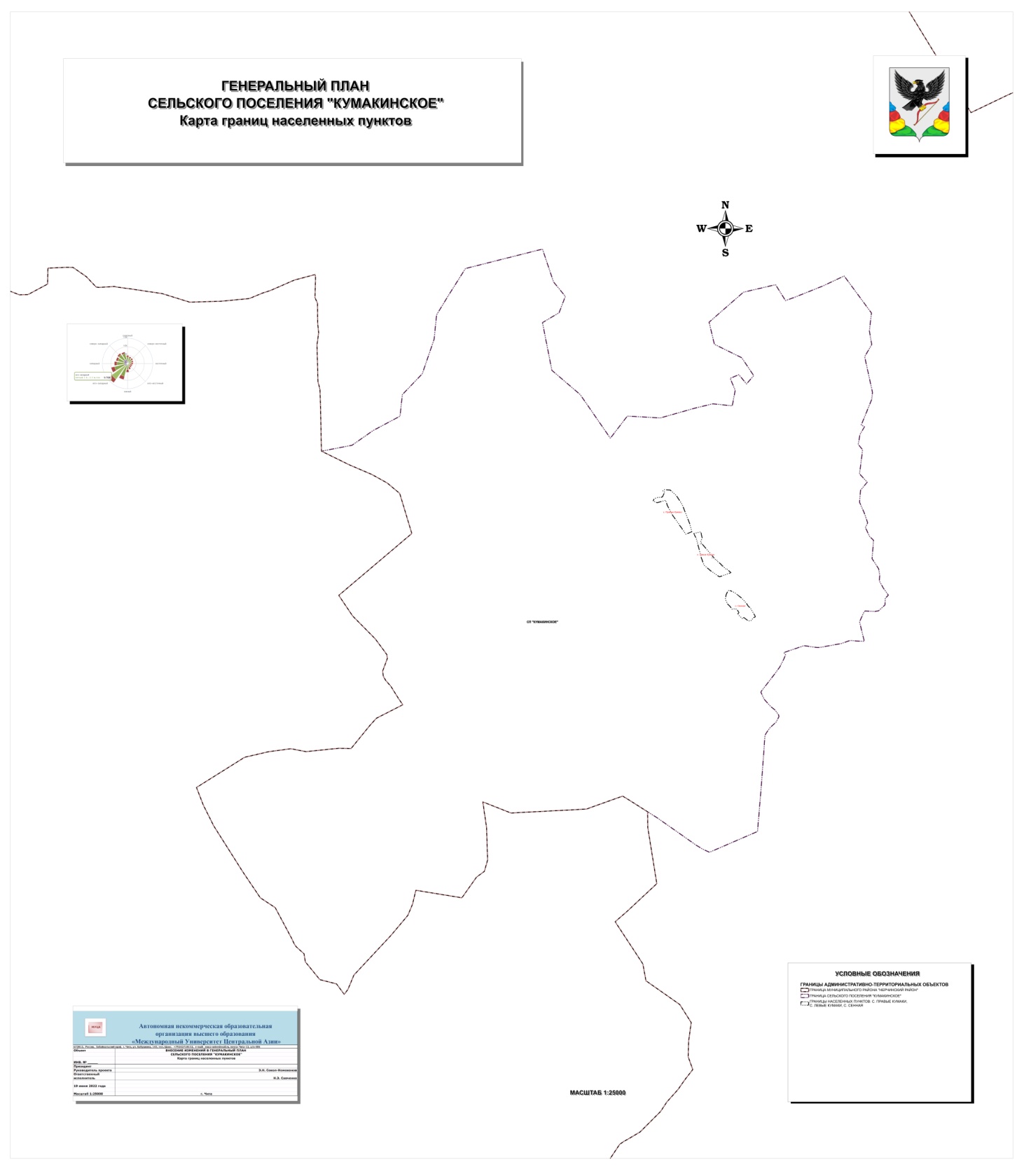                                                                     ПРИЛОЖЕНИЕ №7                                                                     утверждено решением Совета                                                                          сельского поселения «Кумакинское»                                                                           от    «__»______   2023г. №__ 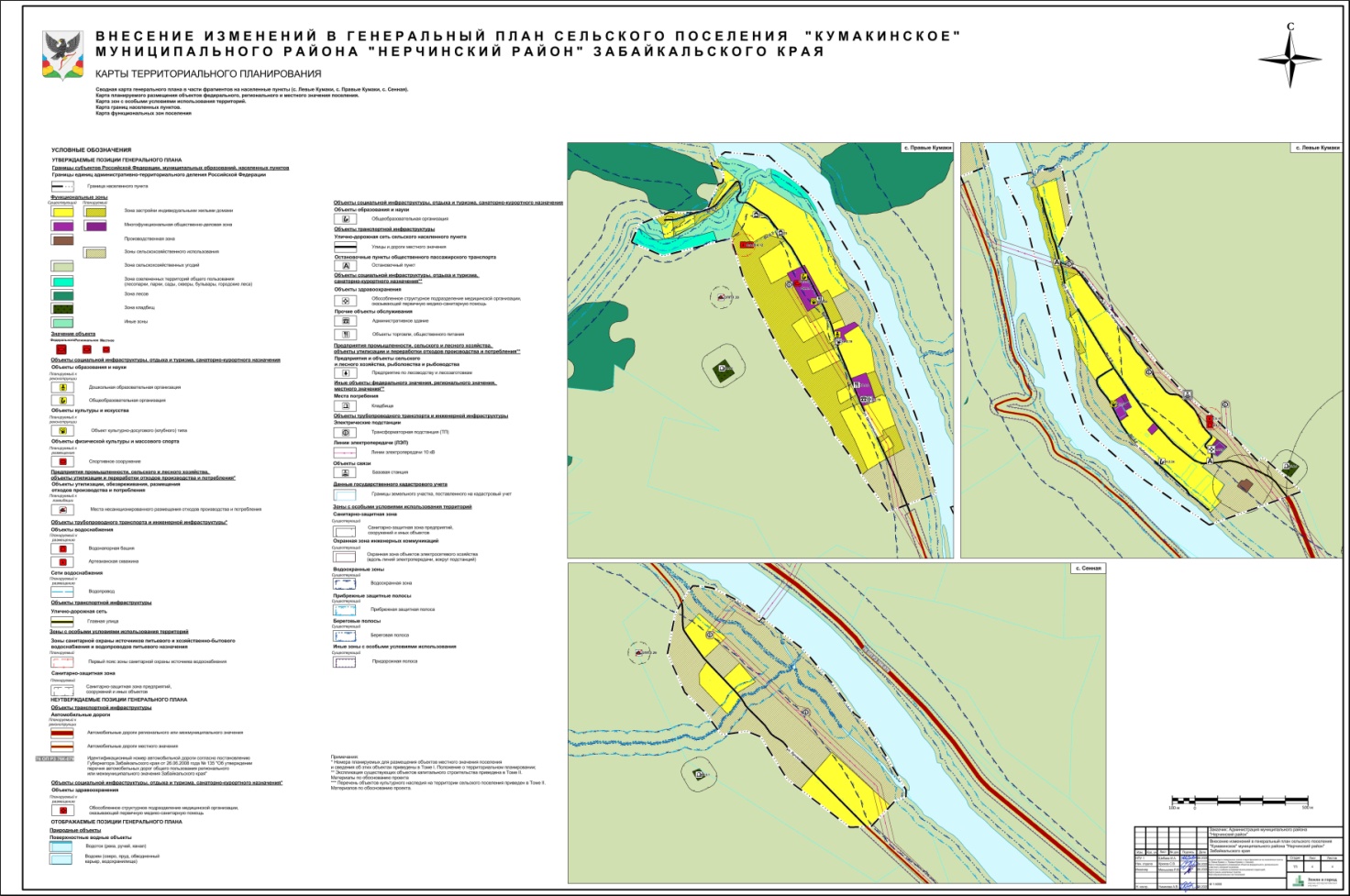                                                                     ПРИЛОЖЕНИЕ №8                                                                     утверждено решением Совета                                                                          сельского поселения «Кумакинское»                                                                           от    «__»______   2023г. №__ 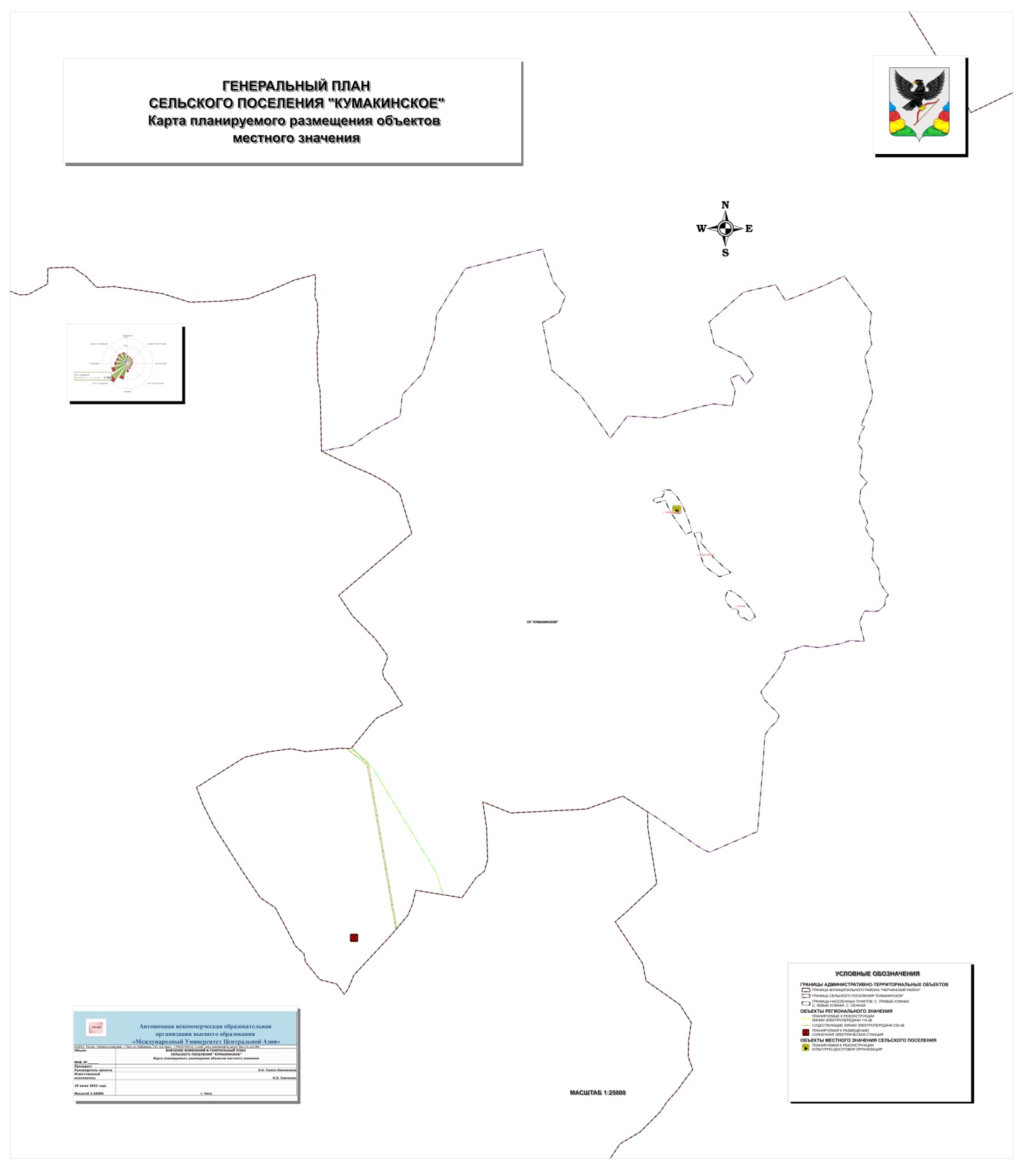                                                                     ПРИЛОЖЕНИЕ №9                                                                     утверждено решением Совета                                                                          сельского поселения «Кумакинское»                                                                           от    «__»______   2023г. №__ 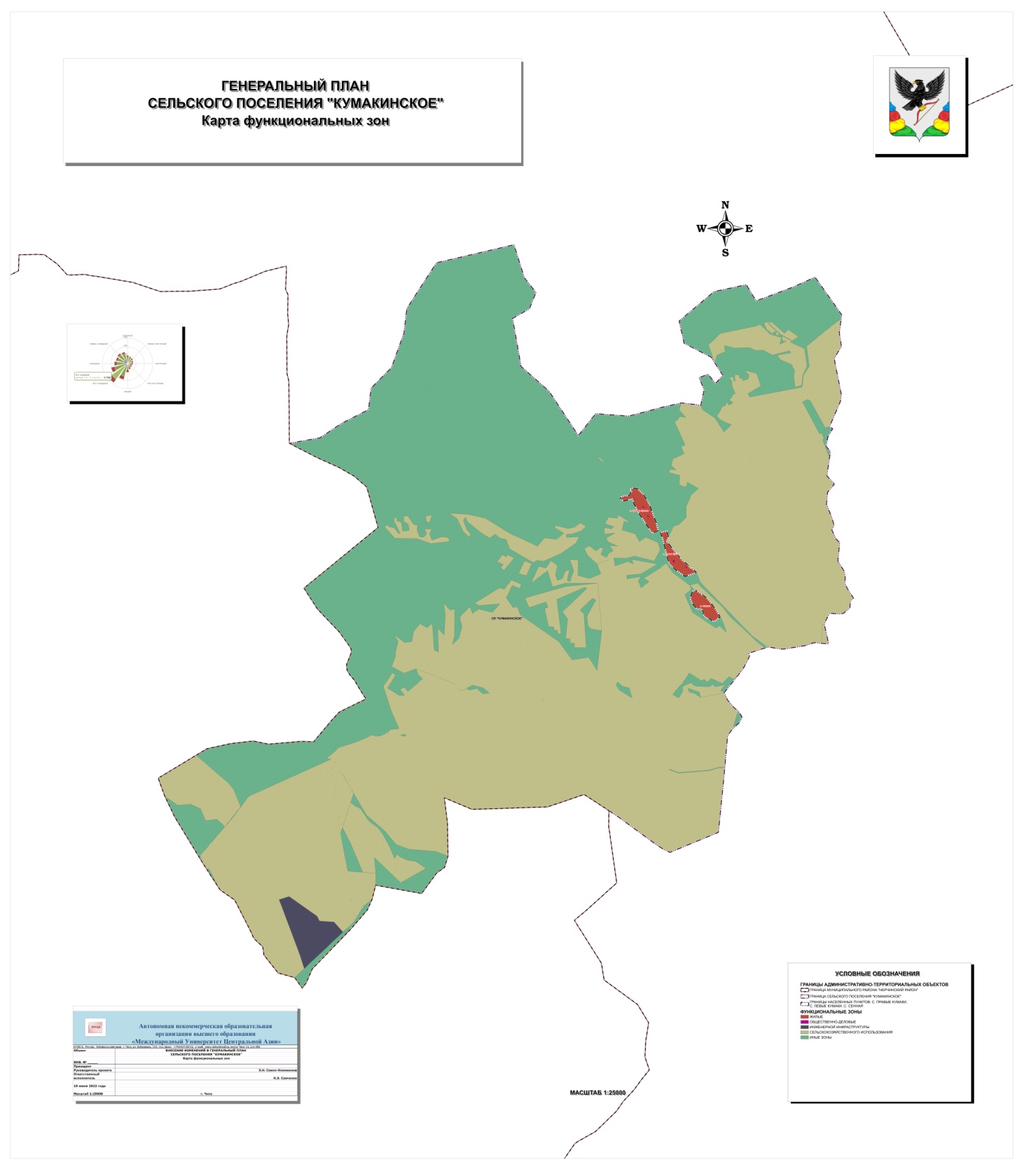                                                                     ПРИЛОЖЕНИЕ №10                                                                     утверждено решением Совета                                                                          сельского поселения «Кумакинское»                                                                           от    «__»______   2023г. №__ 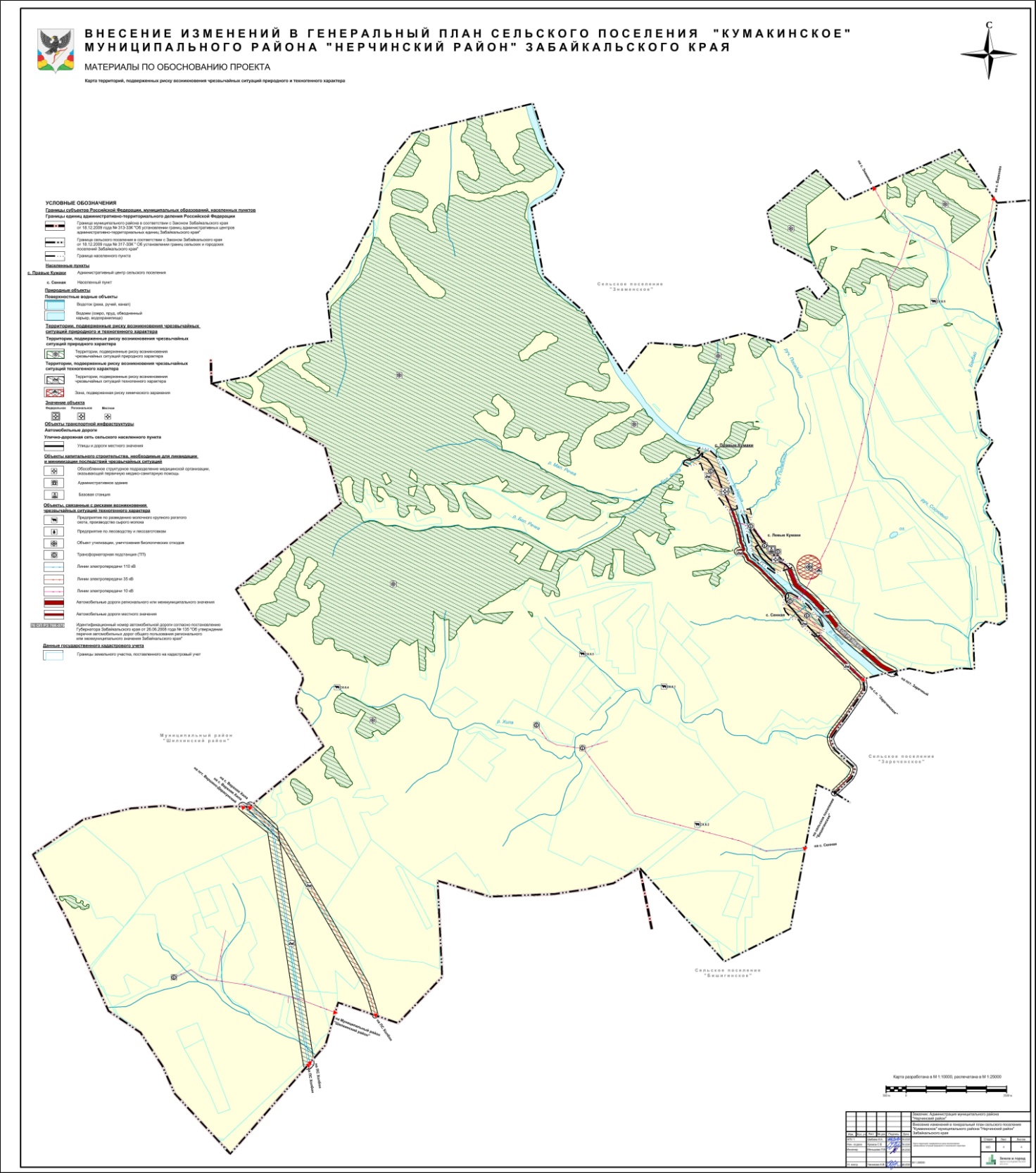                                                                    ПРИЛОЖЕНИЕ №11                                                                     утверждено решением Совета                                                                          сельского поселения «Кумакинское»                                                                           от    «__»______   2023г. №__ 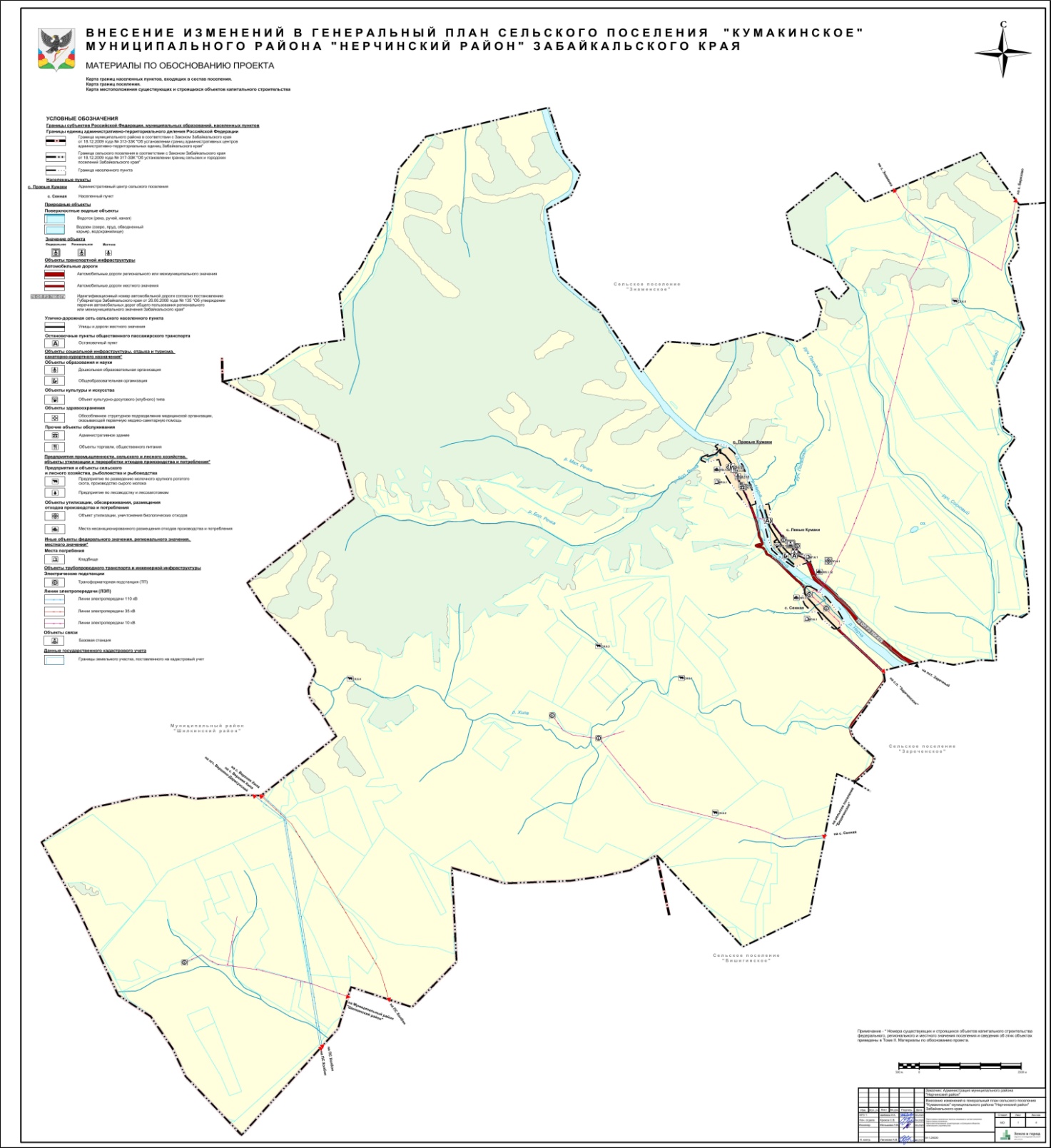                                                                     ПРИЛОЖЕНИЕ №12                                                                     утверждено решением Совета                                                                          сельского поселения «Кумакинское»                                                                           от    «__»______   2023г. №__ 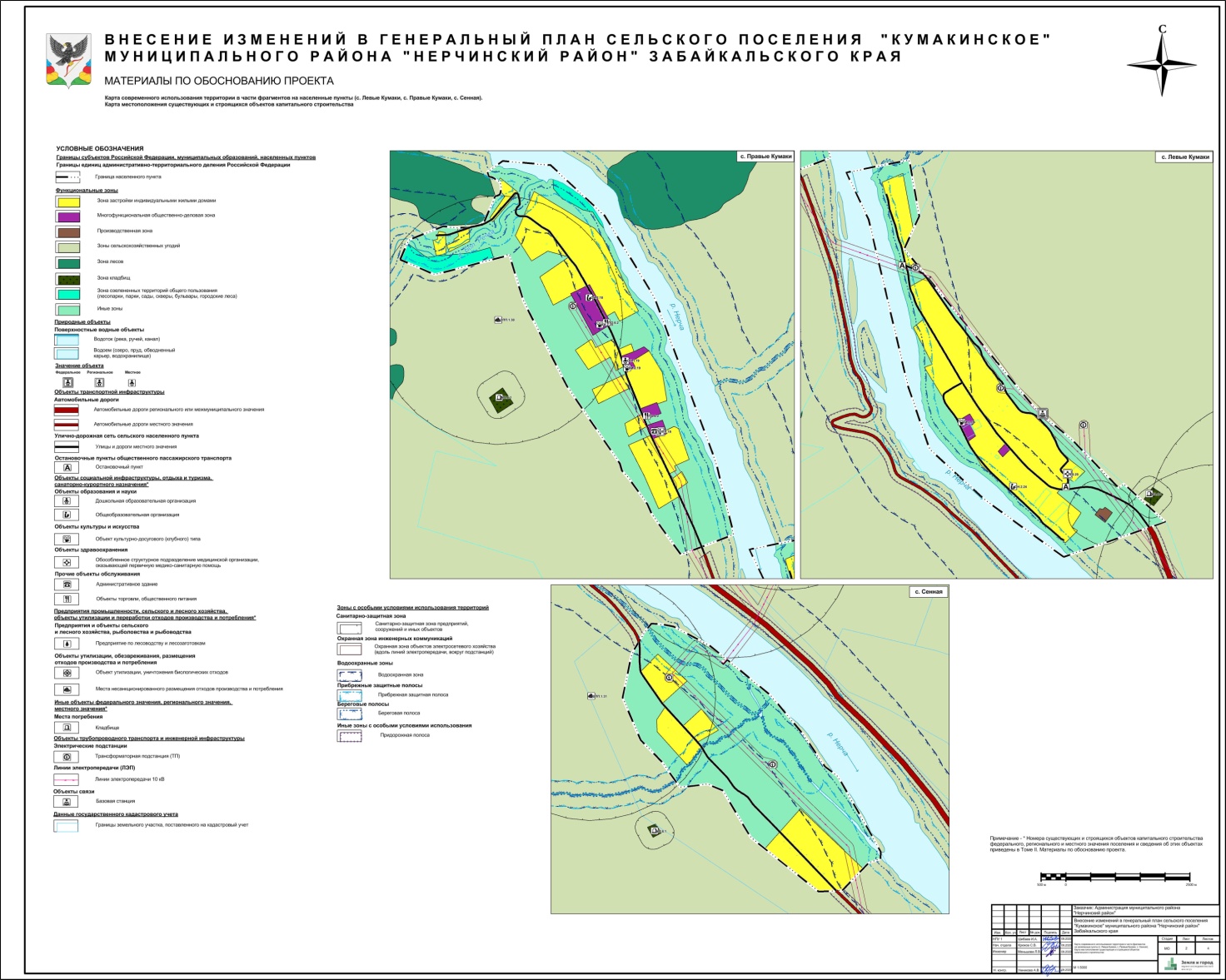                                                                     ПРИЛОЖЕНИЕ №13                                                                     утверждено решением Совета                                                                          сельского поселения «Кумакинское»                                                                           от    «__»______   2023г. №__ 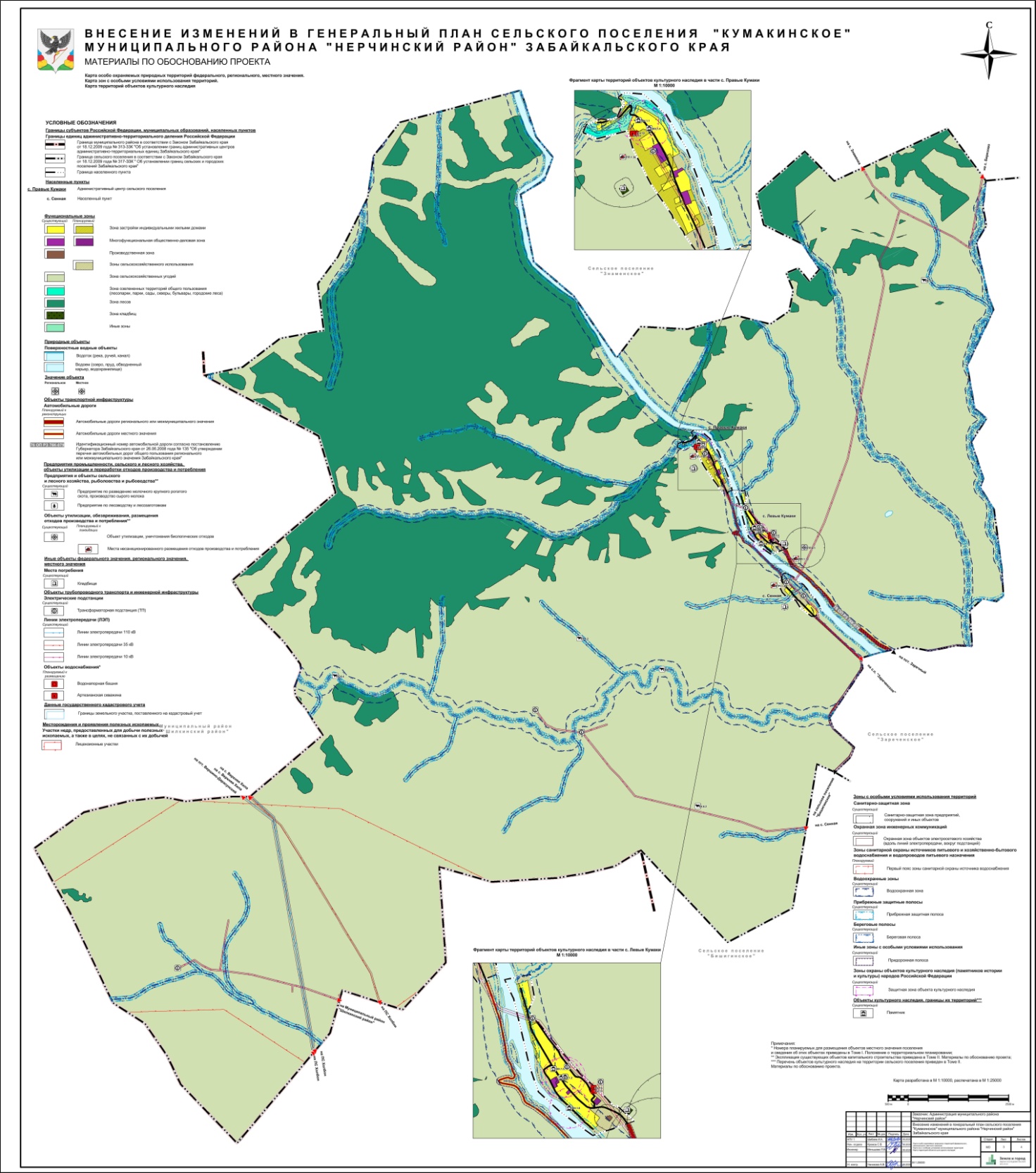 № в таблице№ на картеКод объектаНаименованиеСтатус *Местоположение, наименование функциональной зоныОсновные характеристикиНазначениеСрок реализацииХарактеристики зон с особыми условиями использования территорий в случае, если установление таких зон требуется в связи с размещением данных объектов12345567889910101. Объекты инженерной инфраструктуры1. Объекты инженерной инфраструктуры1. Объекты инженерной инфраструктуры1. Объекты инженерной инфраструктуры1. Объекты инженерной инфраструктуры1. Объекты инженерной инфраструктуры1. Объекты инженерной инфраструктуры1. Объекты инженерной инфраструктуры1. Объекты инженерной инфраструктуры1. Объекты инженерной инфраструктуры1. Объекты инженерной инфраструктуры1. Объекты инженерной инфраструктуры1. Объекты инженерной инфраструктуры1. Объекты инженерной инфраструктурыОбъекты водоснабженияОбъекты водоснабженияОбъекты водоснабженияОбъекты водоснабженияОбъекты водоснабженияОбъекты водоснабженияОбъекты водоснабженияОбъекты водоснабженияОбъекты водоснабженияОбъекты водоснабженияОбъекты водоснабженияОбъекты водоснабженияОбъекты водоснабженияОбъекты водоснабжения1.1В.4.12602041104Водонапорная башняВодонапорная башняС- муниципальный район «Нерчинский район»;- сельское поселение «Кумакинское»;- с. Правые Кумаки--Обеспечение водоснабжением потребителейОбеспечение водоснабжением потребителейПервая очередьПервая очередь-1.2В.4.13602041104Водонапорная башняВодонапорная башняС- муниципальный район «Нерчинский район»;- сельское поселение «Кумакинское»;- с. Левые Кумаки--Обеспечение водоснабжением потребителейОбеспечение водоснабжением потребителейПервая очередьПервая очередь-1.3В.6.14602041106Артезианская скважинаАртезианская скважинаС- муниципальный район «Нерчинский район»;- сельское поселение «Кумакинское»;- с. Правые Кумаки--Обеспечение водоснабжением потребителейОбеспечение водоснабжением потребителейПервая очередьПервая очередьЗона санитарной охраны источников водоснабжения устанавливается согласно СанПиН 2.1.4.1110-02 «Зоны санитарной охраны источников водоснабжения и водопроводов питьевого назначения»1.4В.6.15602041106Артезианская скважинаАртезианская скважинаС- муниципальный район «Нерчинский район»;- сельское поселение «Кумакинское»;- с. Левые Кумаки--Обеспечение водоснабжением потребителейОбеспечение водоснабжением потребителейПервая очередьПервая очередьЗона санитарной охраны источников водоснабжения устанавливается согласно СанПиН 2.1.4.1110-02 «Зоны санитарной охраны источников водоснабжения и водопроводов питьевого назначения»2 Объекты социальной инфраструктуры, отдыха и туризма, санаторно-курортного назначения2 Объекты социальной инфраструктуры, отдыха и туризма, санаторно-курортного назначения2 Объекты социальной инфраструктуры, отдыха и туризма, санаторно-курортного назначения2 Объекты социальной инфраструктуры, отдыха и туризма, санаторно-курортного назначения2 Объекты социальной инфраструктуры, отдыха и туризма, санаторно-курортного назначения2 Объекты социальной инфраструктуры, отдыха и туризма, санаторно-курортного назначения2 Объекты социальной инфраструктуры, отдыха и туризма, санаторно-курортного назначения2 Объекты социальной инфраструктуры, отдыха и туризма, санаторно-курортного назначения2 Объекты социальной инфраструктуры, отдыха и туризма, санаторно-курортного назначения2 Объекты социальной инфраструктуры, отдыха и туризма, санаторно-курортного назначения2 Объекты социальной инфраструктуры, отдыха и туризма, санаторно-курортного назначения2 Объекты социальной инфраструктуры, отдыха и туризма, санаторно-курортного назначения2 Объекты социальной инфраструктуры, отдыха и туризма, санаторно-курортного назначения2 Объекты социальной инфраструктуры, отдыха и туризма, санаторно-курортного назначенияОбъекты культуры и искусстваОбъекты культуры и искусстваОбъекты культуры и искусстваОбъекты культуры и искусстваОбъекты культуры и искусстваОбъекты культуры и искусстваОбъекты культуры и искусстваОбъекты культуры и искусстваОбъекты культуры и искусстваОбъекты культуры и искусстваОбъекты культуры и искусстваОбъекты культуры и искусстваОбъекты культуры и искусстваОбъекты культуры и искусства2.1КИ.2.28602010202Сельский клуб-библиотека 
с. Правые КумакиСельский клуб-библиотека 
с. Правые КумакиР- муниципальный район «Нерчинский район»;- сельское поселение «Кумакинское»;- с. Правые Кумаки25 мест25 местОбеспечение населения объектами культуры и искусстваОбеспечение населения объектами культуры и искусстваПервая очередь до 2023Первая очередь до 2023-2.2КИ.2.18602010202Капитальный ремонт сельского Дома культуры с библиотекой 
с. Левые КумакиКапитальный ремонт сельского Дома культуры с библиотекой 
с. Левые КумакиР- муниципальный район «Нерчинский район»;- сельское поселение «Кумакинское»;- с. Левые Кумаки68 мест68 местОбеспечение населения объектами культуры и искусстваОбеспечение населения объектами культуры и искусстваПервая очередь-РасчетныйсрокПервая очередь-Расчетныйсрок-3 Предприятия промышленности, сельского и лесного хозяйства, объекты утилизации и промышленности3 Предприятия промышленности, сельского и лесного хозяйства, объекты утилизации и промышленности3 Предприятия промышленности, сельского и лесного хозяйства, объекты утилизации и промышленности3 Предприятия промышленности, сельского и лесного хозяйства, объекты утилизации и промышленности3 Предприятия промышленности, сельского и лесного хозяйства, объекты утилизации и промышленности3 Предприятия промышленности, сельского и лесного хозяйства, объекты утилизации и промышленности3 Предприятия промышленности, сельского и лесного хозяйства, объекты утилизации и промышленности3 Предприятия промышленности, сельского и лесного хозяйства, объекты утилизации и промышленности3 Предприятия промышленности, сельского и лесного хозяйства, объекты утилизации и промышленности3 Предприятия промышленности, сельского и лесного хозяйства, объекты утилизации и промышленности3 Предприятия промышленности, сельского и лесного хозяйства, объекты утилизации и промышленности3 Предприятия промышленности, сельского и лесного хозяйства, объекты утилизации и промышленности3 Предприятия промышленности, сельского и лесного хозяйства, объекты утилизации и промышленности3 Предприятия промышленности, сельского и лесного хозяйства, объекты утилизации и промышленностиОбъекты утилизации, обезвреживания, размещения отходов производства и потребленияОбъекты утилизации, обезвреживания, размещения отходов производства и потребленияОбъекты утилизации, обезвреживания, размещения отходов производства и потребленияОбъекты утилизации, обезвреживания, размещения отходов производства и потребленияОбъекты утилизации, обезвреживания, размещения отходов производства и потребленияОбъекты утилизации, обезвреживания, размещения отходов производства и потребленияОбъекты утилизации, обезвреживания, размещения отходов производства и потребленияОбъекты утилизации, обезвреживания, размещения отходов производства и потребленияОбъекты утилизации, обезвреживания, размещения отходов производства и потребленияОбъекты утилизации, обезвреживания, размещения отходов производства и потребленияОбъекты утилизации, обезвреживания, размещения отходов производства и потребленияОбъекты утилизации, обезвреживания, размещения отходов производства и потребленияОбъекты утилизации, обезвреживания, размещения отходов производства и потребленияОбъекты утилизации, обезвреживания, размещения отходов производства и потребления3.1ОПП.1.29602020405Места несанкционированного размещения отходов производства и потребленияМеста несанкционированного размещения отходов производства и потребленияЛ- муниципальный район «Нерчинский район»;- сельское поселение «Кумакинское»;- с. СеннаяРекультивация объекта размещения отходовРекультивация объекта размещения отходовУлучшение экологической и санитарно‐эпидемиологической ситуацииУлучшение экологической и санитарно‐эпидемиологической ситуацииРасчетный срокРасчетный срок-3.2ОПП.1.30602020405Места несанкционированного размещения отходов производства и потребленияМеста несанкционированного размещения отходов производства и потребленияЛ- муниципальный район «Нерчинский район»;- сельское поселение «Кумакинское»;- с. Правые КумакиРекультивация объекта размещения отходовРекультивация объекта размещения отходовУлучшение экологической и санитарно‐эпидемиологической ситуацииУлучшение экологической и санитарно‐эпидемиологической ситуацииРасчетный срокРасчетный срок-3.3ОПП.1.31602020405Места несанкционированного размещения отходов производства и потребленияМеста несанкционированного размещения отходов производства и потребленияЛ- муниципальный район «Нерчинский район»;- сельское поселение «Кумакинское»;- с. Левые КумакиРекультивация объекта размещения отходовРекультивация объекта размещения отходовУлучшение экологической и санитарно‐эпидемиологической ситуацииУлучшение экологической и санитарно‐эпидемиологической ситуацииРасчетный срокРасчетный срок-Зона застройки индивидуальными жилыми домамиКод зоныПараметры Площадь, км27010101011. Коэффициент застройки – 0,4 2. Коэффициент плотности застройки – 1,23. Иные показатели: соблюдать положения СП 59.13330.2012 «Доступность зданий и сооружений для маломобильных групп населения. Актуализированная редакция СНиП 35-01-2001»1,793Сведения о планируемых для размещения в границах функциональной зоны объектах федерального значения, объектах регионального значения, объектах местного значения, за исключением линейных объектовСведения о планируемых для размещения в границах функциональной зоны объектах федерального значения, объектах регионального значения, объектах местного значения, за исключением линейных объектовСведения о планируемых для размещения в границах функциональной зоны объектах федерального значения, объектах регионального значения, объектах местного значения, за исключением линейных объектовКод объектаНомер на картеВид, назначение и наименование планируемого для размещения объектаПланируемое мероприятиеЗначение объекта12345-----Многофункциональная общественно-деловая зонаМногофункциональная общественно-деловая зонаМногофункциональная общественно-деловая зонаМногофункциональная общественно-деловая зонаМногофункциональная общественно-деловая зонаКод зоныПараметры Площадь, км27010103011. Коэффициент застройки – 0,42. Коэффициент плотности застройки – 1,23. Иные показатели: соблюдать положения СП 59.13330.2012 «Доступность зданий и сооружений для маломобильных групп населения. Актуализированная редакция СНиП 35-01-2001»0,012Сведения о планируемых для размещения в границах функциональной зоны объектах федерального значения, объектах регионального значения, объектах местного значения, за исключением линейных объектовСведения о планируемых для размещения в границах функциональной зоны объектах федерального значения, объектах регионального значения, объектах местного значения, за исключением линейных объектовСведения о планируемых для размещения в границах функциональной зоны объектах федерального значения, объектах регионального значения, объектах местного значения, за исключением линейных объектовКод объектаНомер на картеВид, назначение и наименование планируемого для размещения объектаПланируемое мероприятиеЗначение объекта12345602010101ОН.1.19Капитальный ремонт МБДОУ 
с. Правые КумакиРеконструкцияМестное602010102ОН.2.18Капитальный ремонт МБОУ ООШ 
с. Правые КумакиРеконструкцияМестное602010302ФК6.1Строительство комплексной спортивной площадки с футбольным полем с. Правые КумакиСтроительствоМестное602010202КИ.2.28Объект культурно-досугового (клубного) типас. Правые КумакиРеконструкцияМестное602010202КИ.2.18Объект культурно-досугового (клубного) типас. Правые КумакиРеконструкцияМестное602010406З.6.31Фельдшерско-акушерский пунктСтроительствоРегиональноеЗона инженерной инфраструктурыЗона инженерной инфраструктурыЗона инженерной инфраструктурыЗона инженерной инфраструктурыЗона инженерной инфраструктурыКод зоныПараметры Площадь, км27010104041. Иные показатели: соблюдать положения СП 59.13330.2012 «Доступность зданий и сооружений для маломобильных групп населения. Актуализированная редакция СНиП 35-01-2001»2,503Сведения о планируемых для размещения в границах функциональной зоны объектах федерального значения, объектах регионального значения, объектах местного значения, за исключением линейных объектовСведения о планируемых для размещения в границах функциональной зоны объектах федерального значения, объектах регионального значения, объектах местного значения, за исключением линейных объектовСведения о планируемых для размещения в границах функциональной зоны объектах федерального значения, объектах регионального значения, объектах местного значения, за исключением линейных объектовКод объектаНомер на картеВид, назначение и наименование планируемого для размещения объектаПланируемое мероприятиеЗначение объекта12345602041104В.4.12Водонапорная башняСтроительствоМестное602041104В.4.13Водонапорная башняСтроительствоМестное602041106В.6.14Артезианская скважинаСтроительствоМестное602041106В.6.15Артезианская скважинаСтроительствоМестное602040119б/нСолнечная электростанцияСтроительствоРегиональноеЗоны сельскохозяйственного использованияЗоны сельскохозяйственного использованияЗоны сельскохозяйственного использованияЗоны сельскохозяйственного использованияЗоны сельскохозяйственного использованияКод зоныПараметры Площадь, км2701010500-181,28Сведения о планируемых для размещения в границах функциональной зоны объектах федерального значения, объектах регионального значения, объектах местного значения, за исключением линейных объектовСведения о планируемых для размещения в границах функциональной зоны объектах федерального значения, объектах регионального значения, объектах местного значения, за исключением линейных объектовСведения о планируемых для размещения в границах функциональной зоны объектах федерального значения, объектах регионального значения, объектах местного значения, за исключением линейных объектовКод объектаНомер на картеВид, назначение и наименование планируемого для размещения объектаПланируемое мероприятиеЗначение объекта12345-----Иные зоныИные зоныИные зоныИные зоныИные зоныКод зоныПараметры Площадь, км27010110001. Иные показатели: соблюдать положения СП 59.13330.2012 «Доступность зданий и сооружений для маломобильных групп населения. Актуализированная редакция СНиП 35-01-2001»114,306Сведения о планируемых для размещения в границах функциональной зоны объектах федерального значения, объектах регионального значения, объектах местного значения, за исключением линейных объектовСведения о планируемых для размещения в границах функциональной зоны объектах федерального значения, объектах регионального значения, объектах местного значения, за исключением линейных объектовСведения о планируемых для размещения в границах функциональной зоны объектах федерального значения, объектах регионального значения, объектах местного значения, за исключением линейных объектовКод объектаНомер на картеВид, назначение и наименование планируемого для размещения объектаПланируемое мероприятиеЗначение объекта12345-----№НаименованиеСхемы территориального планирования Схемы территориального планирования Схема территориального планирования Российской Федерации в области здравоохранения (распоряжения Правительства РФ от 28.12.2012 № 2607-р)Схема территориального планирования Российской Федерации в области высшего профессионального образования (распоряжение Правительства РФ от 26.02.2013 № 247-р)Схема территориального планирования Российской Федерации в области федерального транспорта (железнодорожного, воздушного, морского, внутреннего водного транспорта) и автомобильных дорог федерального значения (распоряжение Правительства РФ от 19.03.2013 № 384-р)Схема территориального планирования Российской Федерации в области федерального транспорта (в части трубопроводного транспорта) (распоряжение Правительства Российской Федерации от 
6 мая 2015 г. № 816-р с изменениями на 18 сентября 2019 года)Схема территориального планирования Российской Федерации в области энергетики (распоряжение Правительства Российской Федерации от 01.08.2016 № 1634-р с изменениями на 25 июля 2019 года)Федеральные законыФедеральные законыГрадостроительный кодекс Российской Федерации (далее – РФ) от 29.12.2004 № 190-ФЗЗемельный кодекс РФ от 25.10.2001 № 136-Ф3Лесной кодекс РФ от 04.12.2006 № 200-ФЗВодный кодекс РФ от 03.06.2006 № 74-ФЗВоздушный кодекс РФ от 19.03.1997 № 60-ФЗФедеральный закон от 8 ноября 2007 г. № 257-ФЗ «Об автомобильных дорогах и дорожной деятельности в РФ и о внесении изменений в отдельные законодательные акты Российской Федерации»Федеральный закон от 30 марта 1999 г. № 52-ФЗ «О санитарно-эпидемиологическом благополучии населения»Федеральный закон от 21 декабря 1994 г. № 68-ФЗ «О защите населения и территорий от чрезвычайных ситуаций природного и техногенного характера»Федеральный закон от 25 июня 2002 г. № 73-ФЗ «Об объектах культурного наследия (памятниках истории и культуры) народов Российской Федерации»Федеральный закон от 06 октября 2003 г. № 131-ФЗ «Об общих принципах организации местного самоуправления в Российской Федерации»Федеральный закон от 14 марта 1995 г. № 33-ФЗ «Об особо охраняемых природных территориях»Федеральный закон от 10 января 2002 г. № 7-ФЗ «Об охране окружающей среды»Федеральный закон от 21 декабря 1994 г. № 69-ФЗ «О пожарной безопасности»Федеральный закон от 24 июля 2002 г. № 101-ФЗ «Об обороте земель сельскохозяйственного назначения»Федеральный закон от 23 ноября 2009 г. № 261-ФЗ «Об энергосбережении и о повышении энергетической эффективности, и о внесении изменений в отдельные законодательные акты Российской Федерации»Федеральный закон от 26 марта 2003 г. № 35-ФЗ «Об электроэнергетике»Закон Российской Федерации от 21 февраля 1992 г. № 2395-1 «О недрах»Государственные программы РФГосударственные программы РФГосударственная программа РФ «Воспроизводство и использований природных ресурсов» (постановление Правительства РФ от 15.04.2014 г. № 322)Государственная программа РФ «Доступная среда» (постановление Правительства РФ от 29.03.2019 г. № 363)Государственная программа РФ «Защита населения и территорий от чрезвычайных ситуаций, обеспечение пожарной безопасности и безопасности людей на водных объектах» (постановление Правительства РФ от 15.04.2014 г. № 300)Государственная программа РФ «Информационное общество (2011-2020 годы)» (постановление Правительства РФ от 15.04.2014 г. № 313)Государственная программа РФ «Обеспечение доступным и комфортным жильем и коммунальными услугами граждан Российской Федерации» (постановление Правительства РФ от 30.12.2017 г. 
№ 1710)Государственная программа РФ «Охрана окружающей среды» (постановление Правительства РФ от 15.04.2014 г. № 326)Государственная программа РФ «Развитие здравоохранения» (постановление Правительства РФ от 26.12.2017 г. № 1640)Государственная программа РФ «Научно-технологическое развитие Российской Федерации» (постановление Правительства РФ от 29.03.2019 г. № 377)Государственная программа РФ «Развитие образования» (постановление Правительства РФ от 
26.12.2017 г. № 1642)Государственная программа РФ «Развитие промышленности и повышение ее конкурентоспособности» (постановление Правительства РФ от 15.04.2014 г. № 328)Государственная программа РФ «Развитие сельского хозяйства и регулирование рынков сельскохозяйственной продукции, сырья и продовольствия» (постановление Правительства РФ от 14.07.2012 г. № 717)Государственная программа РФ «Развитие физической культуры и спорта» (постановление Правительства РФ от 15.04.2014 г. № 302)Государственная программа РФ «Содействие занятости населения» (постановление Правительства РФ от 15.04.2014 г. № 298)Государственная программа РФ «Социальная поддержка граждан» (постановление Правительства РФ от 15.04.2014 г. № 296)Государственная программа РФ «Экономическое развитие и инновационная экономика» (постановление Правительства РФ от 15.04.2014 г. № 316)Государственная программа РФ «Энергоэффективность и развитие энергетики» (постановление Правительства РФ от 15.04.2014 г. № 321)Концепции РФКонцепции РФКонцепция долгосрочного социально-экономического развития Российской Федерации на период до 
2020 года (распоряжение Правительства РФ от 17.11.2008 № 1662-р)Федеральные целевые программыФедеральные целевые программыФедеральная целевая программа «Повышение безопасности дорожного движения в 2013-2020 годах» (постановление Правительства РФ от 03.10.2013 № 864)Федеральная целевая программа «Культура России (2012-2018 годы)» (постановление Правительства РФ от 03.03.2012 № 186)Федеральная целевая программа «Обеспечение доступным и комфортным жильем и коммунальными услугами граждан Российской Федерации» (постановление Правительства РФ от 30.12.2017 № 1710)Федеральная целевая программа «Развитие водохозяйственного комплекса Российской Федерации в 
2012-2020 годах» (постановление Правительства РФ от 19.04.2012 № 350)Федеральная целевая программа «Развитие телерадиовещания в Российской Федерации на 
2009-2018 годы» (постановление Правительства РФ от 03.12.2009 г. № 985)Федеральная целевая программа «Развитие транспортной системы» (постановление Правительства РФ от 20.12.2017 № 1596)Стратегии РФСтратегии РФСтратегия развития жилищно-коммунального хозяйства в Российской Федерации на период до 
2020 года (распоряжение Правительства РФ от 26.01.2016 г. № 80-р)Нормативные документыНормативные документы1Указ Президента Российской Федерации от 16.01.2017 № 13 «Об утверждении Основ государственной политики регионального развития Российской Федерации на период до 2025 года»2Приказ Минэкономразвития России от 09.01.2018 № 10 «Об утверждении Требований к описанию и отображению в документах территориального планирования объектов федерального значения, объектов регионального значения, объектов местного значения и о признании утратившим силу приказа Минэкономразвития России от 7.12.2016 № 793»3Приказ Минэкономразвития России от 23.03.2017 № 132 «Об утверждении Методических рекомендаций по разработке и корректировке стратегии социально-экономического развития субъекта Российской Федерации и плана мероприятий по ее реализации»4Требования к структуре и форматам информации, составляющей информационный ресурс федеральной государственной информационной системы территориального планирования, утвержденные приказом Минэкономразвития России от 19.09.2018 № 4985Постановление Государственного комитета РФ по строительству и жилищно-коммунальному комплексу от 27.02.2003 № 27 «Об Инструкции о порядке разработки, согласования, экспертизы и утверждения градостроительной документации»6СанПиН 2.2.1/2.1.1.1200-03 «Санитарно-защитные зоны и санитарная классификация предприятий, сооружений и иных объектов»7СП 42.13330.2016 «Свод правил. Градостроительство. Планировка и застройка городских и сельских поселений»8Постановление Правительства РФ от 09.06.2006 № 363 «Об информационном обеспечении градостроительной деятельности»№Наименование документаСтратегииСтратегииСтратегия социально-экономического развития Забайкальского края на период до 2030 года, утвержденная постановлением Правительства Забайкальского края от 26 декабря 2013 года № 586Государственные программы Забайкальского краяГосударственные программы Забайкальского краяГосударственная программа Забайкальского края «Развитие территорий и жилищная политика Забайкальского края», утвержденная постановлением Правительства Забайкальского края от 
31 декабря 2015 года № 656Государственная программа Забайкальского края «Обеспечение градостроительной деятельности на территории Забайкальского края», утвержденная постановлением Правительства Забайкальского края от 12 февраля 2016 года № 65Государственная программа Забайкальского края «Воспроизводство и использование природных ресурсов», утвержденная постановлением Правительства Забайкальского края от 28 октября 
2013 года № 465 (с изменениями на 4 декабря 2019 года)Государственная программа Забайкальского края «Экономическое развитие», утвержденная постановлением Правительства Забайкальского края от 23 апреля 2014 года № 220 (в редакции постановления Правительства Забайкальского края от 28 декабря 2017 года № 579)Государственная программа Забайкальского края «Защита населения и территорий от чрезвычайных ситуаций, обеспечение пожарной безопасности и безопасности людей на водных объектах Забайкальского края (2014-2020 годы)», утвержденная постановлением Правительства Забайкальского края от 22 июля 2014 года № 407 (в редакции постановления Правительства Забайкальского края от 06 сентября 2017 года № 374)Государственная программа Забайкальского края «Комплексные меры по улучшению наркологической ситуации в Забайкальском крае», утвержденная постановлением Правительства Забайкальского края от 15 августа 2014 г. № 467Государственная программа Забайкальского края «Обеспечение градостроительной деятельности на территории Забайкальского края», утвержденная постановлением Правительства Забайкальского края от 12 февраля 2016 г. № 65Государственная программа Забайкальского края «Охрана окружающей среды», утвержденная постановлением Правительства Забайкальского края от 10 апреля 2014 г. № 188 (в редакции постановления Правительства Забайкальского края от 21 ноября 2017 г. № 492)Государственная программа Забайкальского края по оказанию содействия добровольному переселению в Забайкальский край соотечественников, проживающих за рубежом, утвержденная постановлением Правительства Забайкальского края от 3 сентября 2013 г. № 375Государственная программа Забайкальского края по переселению граждан из жилищного фонда, признанного аварийным или непригодным для проживания, и (или) с высоким уровнем износа, утвержденная постановлением Правительства Забайкальского края от 4 февраля 2016 г. № 58Государственная программа Забайкальского края «Развитие жилищно- коммунального хозяйства Забайкальского края», утвержденная постановлением Правительства Забайкальского края от 
30 декабря 2015 г. № 650Государственная программа Забайкальского края «Развитие здравоохранения Забайкальского края», утвержденная постановлением Правительства Забайкальского края от 28 июля 2014 г. № 448Государственная программа Забайкальского края «Развитие информационного общества и формирование электронного правительства в Забайкальском крае», утвержденная постановлением Правительства Забайкальского края от 25 декабря 2013 года № 583 (в редакции постановления Правительства Забайкальского края от 21 ноября 2017 года № 490)Государственная программа Забайкальского края «Развитие культуры в Забайкальском крае», утвержденная постановлением Правительства Забайкальского края от 24 апреля 2014 г. № 236 (в редакции постановления Правительства Забайкальского края от 31 января 2019 г. № 17)Государственная программа Забайкальского края «Развитие лесного хозяйства Забайкальского края», утвержденная постановлением Правительства Забайкальского края от 18 июля 2014 г. № 404 (в редакции постановления Правительства Забайкальского края от 29 сентября 2017 г. № 391)Государственная программа Забайкальского края «Развитие международной, внешнеэкономической деятельности и туризма в Забайкальском крае» на 2014-2020 годы, утвержденная постановлением Правительства Забайкальского края от 29 мая 2014 г. № 314Государственная программа Забайкальского края «Развитие образования Забайкальского края на 2014-2025 годы», утвержденная постановлением Правительства Забайкальского края от 24 апреля 2014 г. № 225 (в редакции постановления Правительства Забайкальского края от 25 декабря 2017 г. № 564)Государственная программа Забайкальского края «Развитие сельского хозяйства и регулирование рынков сельскохозяйственной продукции, сырья и продовольствия» на 2014-2020 годы, утвержденная постановлением Правительства Забайкальского края от 25 апреля 2014 года № 237 Государственная программа Забайкальского края «Развитие территорий и жилищная политика Забайкальского края», утвержденная постановлением Правительства Забайкальского края от 31 декабря 2015 г. № 656Государственная программа Забайкальского края «Развитие транспортной системы Забайкальского края», утвержденная постановлением Правительства Забайкальского края от 29 мая 2014 года № 315 (в редакции постановления Правительства Забайкальского края от 19 июня 2015 года № 306)Государственная программа Забайкальского края «Развитие физической культуры и спорта в Забайкальском крае», утвержденная постановлением Правительства Забайкальского края от 30 июня 2014 г. № 381 (в редакции постановления Правительства Забайкальского края от 25 апреля 2018 г. 
№ 166)Государственная программа Забайкальского края «Совершенствование государственного управления Забайкальского края», утвержденная постановлением Правительства Забайкальского края от 
30 июня 2014 г. № 383 (в редакции постановления Правительства Забайкальского края от 13 июня 2017 г. № 221)Государственная программа Забайкальского края «Содействие занятости населения» на 2014-2020 годы, утвержденная постановлением Правительства Забайкальского края от 01 августа 2014 года № 457Государственная программа Забайкальского края «Сохранение, использование, популяризация и государственная охрана объектов культурного наследия», утвержденная постановлением Правительства Забайкальского края от 29 августа 2018 г. № 360Государственная программа Забайкальского края «Социальная поддержка граждан», утвержденная постановлением Правительства Забайкальского края от 10 июня 2014 г. № 328Государственная программа Забайкальского края «Устойчивое развитие сельских территорий», утвержденная постановлением Правительства Забайкальского края от 30 октября 2013 г. № 480 (в редакции постановления Правительства Забайкальского края от 22 сентября 2016 г. № 386)Государственная программа Забайкальского края «Формирование современной городской среды», утвержденная постановлением Правительства Забайкальского края от 31 августа 2017 г. № 372Государственная программа Забайкальского края «Энергосбережение и повышение энергетической эффективности в Забайкальском крае», утвержденная постановлением Правительства Забайкальского края от 30 декабря 2016 г. № 530Схемы территориального планированияСхемы территориального планированияСхема территориального планирования Забайкальского края, утвержденная постановлением Правительства Забайкальского края от 28.02.2013 г. № 100СхемыСхемыКонцепция развития системы особо охраняемых природных территорий регионального значения в Забайкальском крае на период до 2030 года, утвержденная постановлением Правительства Забайкальского края 01 марта 2016 года № 89Нормативы градостроительного проектированияНормативы градостроительного проектированияНормативы градостроительного проектирования Забайкальского края, утвержденные постановлением Правительства Забайкальского края от 11.07.2017 г. № 273№Наименование документаПрограммыПрограммыПостановление администрации муниципального района «Нерчинский район» Забайкальского края от 08.04.2015 г. № 22 «Об утверждении муниципальной программы «Модернизация объектов коммунальной инфраструктуры на 2015-2018 годы» (в редакции постановления от 27.03.2017 г. 
№ 23)»Районная целевая программа «Устойчивое развитие сельских территорий на 2014-2017 годы и на период до 2020 года в муниципальном районе «Нерчинский район»Районная целевая программа «Поддержка и развитие агропромышленного комплекса Муниципального района «Нерчинский район» на 2013-2020 годы»Постановление администрации муниципального района «Нерчинский район» Забайкальского края от 06.11.2015 года № 72 «Об утверждении муниципальной программы «Нерчинская молодежь» Муниципального района «Нерчинский район» на 2016-2019 гг. (в редакции постановления от 28.02.2018 г. № 35)»Муниципальная программа «Развитие системы образования муниципального района «Нерчинский район» на 2015-2020 годы»Муниципальная программа «Комплексное развитие систем коммунальной инфраструктуры муниципального района «Нерчинский район» Забайкальского края (2014-2020 гг.)»Территориальное планирование и обеспечение градостроительной деятельности на территории Нерчинского района (2016-2020 годы)Муниципальная программа «Развитие туризма на территории муниципального района «Нерчинский район»Муниципальная программа «Развитие культуры в муниципальном районе «Нерчинский район» на 
2016-2020 годы»Муниципальная программа муниципального района «Нерчинский район» «Повышение безопасности дорожного движения на 2017-2020 годы»Муниципальная программа «Управление муниципальными финансами муниципального района «Нерчинский район» на 2017-2019 годы»Муниципальная программа «Развитие субъектов малого и среднего предпринимательства в Нерчинском районе на 2017-2020 годы»Муниципальная программа «Управление и распоряжение муниципальной собственностью муниципального района «Нерчинский район» на период 2017-2020 годы»Муниципальная программа «Обслуживание деятельности органов Управления образования администрации муниципального района «Нерчинский район» на 2017 год»Муниципальная программа «Развитие физической культуры и спорта на территории муниципального района «Нерчинский район» на 2017-2019 гг.»«Совершенствование муниципального управления муниципального района «Нерчинский район» на 2018-2020 годы»«Организация деятельности муниципального казенного учреждения «Централизованная бухгалтерия учреждений образования муниципального района «Нерчинский район» Забайкальского края на 
2018-2020 годы»Муниципальная программа «Повышение качества образования в школах с низкими результатами обучения и в школах, функционирующих в неблагоприятных социальных условиях муниципального района «Нерчинский район» на 2017-2020 годы»«Развитие инфраструктуры детского образовательно-оздоровительного лагеря «Солнечный» муниципального   района «Нерчинский район» на 2018-2022 годы»Муниципальная программа «Обеспечение деятельности учреждений культуры и дополнительного образования в сфере культуры муниципального района «Нерчинский район» Забайкальского края на 2018-2020 гг.»Муниципальная программа «Совершенствование управления системой образования на территории муниципального района «Нерчинский район» на 2018-2020 год» (в редакции постановления от 30.04.2019 г. № 41)Схемы территориального планированияСхемы территориального планированияСхема территориального планирования муниципального района «Нерчинский район» Забайкальского края, утверждена решением Совета муниципального района «Нерчинский район» Забайкальского края от 22 декабря 2010 года № 237 СтратегииСтратегииСтратегия Социально-экономического развития Муниципального района «Нерчинский район» Забайкальского края до 2030 годаУставУставУстав муниципального района «Нерчинский район» принят Советом муниципального района «Нерчинский район» Забайкальского края (решением от 15.09.2014 № 181)№Наименование документаМуниципальные программыМуниципальные программы«Кумакинское» сельское поселение«Кумакинское» сельское поселениеПостановление Администрации сельского поселения «Кумакинское» от 29.11.2017 № 37 «Об утверждении программы «Комплексного развития социальной инфраструктуры сельского поселения «Кумакинское» на 2018-2027 г.»Постановление Администрации сельского поселения «Кумакинское» от 29.11.2017 № 38 «Об утверждении программы «Комплексное развитие транспортной инфраструктуры сельского поселения «Кумакинское»» на 2018-2027 годы»Решение Администрации сельского поселения «Кумакинское» от 29.12.2016 № 40 « Об утверждении Программы комплексного развития систем коммунальной инфраструктуры сельского поселения «Кумакинское» на 2011-2020 годы»№Область (тип) мероприятийВид, назначение и наименование объекта капитального строительства, описание планируемых мероприятийМестоположениеСроки реализации (по годам)Значение объекта (федеральное, региональное, местное)1234561. Муниципальная программа «Комплексное развитие транспортной инфраструктуры сельского поселения «Кумакинское» на 2018-2027 годы»1. Муниципальная программа «Комплексное развитие транспортной инфраструктуры сельского поселения «Кумакинское» на 2018-2027 годы»1. Муниципальная программа «Комплексное развитие транспортной инфраструктуры сельского поселения «Кумакинское» на 2018-2027 годы»1. Муниципальная программа «Комплексное развитие транспортной инфраструктуры сельского поселения «Кумакинское» на 2018-2027 годы»1. Муниципальная программа «Комплексное развитие транспортной инфраструктуры сельского поселения «Кумакинское» на 2018-2027 годы»1. Муниципальная программа «Комплексное развитие транспортной инфраструктуры сельского поселения «Кумакинское» на 2018-2027 годы»1.1ТранспортРазработка и осуществление комплекса мероприятий по безопасности дорожного движения, решаемых в комплексе с разработкой документации по планировке территорийс.п. «Кумакинское»2018-2027 гг.Местное значение1.2ТранспортРеконструкция, ремонт, устройство твердого покрытия дорог и тротуаровс.п. «Кумакинское»2018-2027 гг.Местное значение1.3ТранспортСодержание автомобильных дорог общего пользования местного значения муниципального образования с.п. «Кумакинское»2018-2027 гг.Местное значение2. Муниципальная программа «Комплексного развития социальной инфраструктуры сельского поселения «Кумакинское» на 2018-2027 годы»2. Муниципальная программа «Комплексного развития социальной инфраструктуры сельского поселения «Кумакинское» на 2018-2027 годы»2. Муниципальная программа «Комплексного развития социальной инфраструктуры сельского поселения «Кумакинское» на 2018-2027 годы»2. Муниципальная программа «Комплексного развития социальной инфраструктуры сельского поселения «Кумакинское» на 2018-2027 годы»2. Муниципальная программа «Комплексного развития социальной инфраструктуры сельского поселения «Кумакинское» на 2018-2027 годы»2. Муниципальная программа «Комплексного развития социальной инфраструктуры сельского поселения «Кумакинское» на 2018-2027 годы»2.1ТранспортРемонт и содержание дорог в границах поселения, поддержание дорожного полотна в работоспособном состояниис.п. «Кумакинское»2018-2027 гг.Местное значение2.2ВодоснабжениеСтроительство новой артезианской скважиныс.п. «Кумакинское»2018-2027 гг.Местное значение3. Муниципальная программа «Комплексной программы развития систем коммунальной инфраструктуры сельского поселения «Кумакинское»3. Муниципальная программа «Комплексной программы развития систем коммунальной инфраструктуры сельского поселения «Кумакинское»3. Муниципальная программа «Комплексной программы развития систем коммунальной инфраструктуры сельского поселения «Кумакинское»3. Муниципальная программа «Комплексной программы развития систем коммунальной инфраструктуры сельского поселения «Кумакинское»3. Муниципальная программа «Комплексной программы развития систем коммунальной инфраструктуры сельского поселения «Кумакинское»3. Муниципальная программа «Комплексной программы развития систем коммунальной инфраструктуры сельского поселения «Кумакинское»3.1ЗдравоохранениеСтроительство ФАПс.п. «Кумакинское»с. Левые Кумаки2019 г.Региональное значение3.2ТеплоснабжениеРемонт теплотрассыс.п. «Кумакинское»2017 г.Местное значение3.3ТеплоснабжениеМодернизация объектов теплоснабженияс.п. «Кумакинское»2017 г.Местное значение3.4ВодоснабжениеПроектирование и строительство скважины для нужд населения и подвоза воды при чрезвычайных ситуациях (с. Правые Кумаки)с.п. «Кумакинское»2020 г.Местное значение3.5ВодоснабжениеПроектирование и строительство скважины для нужд населения и подвоза воды при чрезвычайных ситуациях (с. Левые Кумаки)с.п. «Кумакинское»2020 г.Местное значение3.6ВодоснабжениеПроектирование и строительство скважины для нужд населения и подвоза воды при чрезвычайных ситуациях (с. Сенная)с.п. «Кумакинское»2020 г.Местное значение3.7ВодоснабжениеЛокальный водопровод – 5 км.с.п. «Кумакинское»2020 г.Местное значение3.8ТеплоснабжениеСтроительство котельной (приобретение котла, вспомогательное оборудование ДК 
с. Левые Кумаки)с.п. «Кумакинское»2020 г.Местное значение3.9ТеплоснабжениеСтроительство тепловых сетей от ДК с. Левые Кумаки к МБОУ НОШ с. Левые Кумаки =0,1 км.с.п. «Кумакинское»2020 г.Местное значение3.10ОбразованиеКапитальный ремонт здания МБОУ ООШ 
с. Правые Кумакис.п. «Кумакинское»2020 г.Местное значение3.11ТеплоснабжениеЗамена тепловых сетей в МБОУ ООШ 
с. Правые Кумакис.п. «Кумакинское»2020 г.Местное значение4. Муниципальная программа «Устойчивое развитие сельских территорий на 2014-2017 годы и на период до 2020 года в муниципальном районе «Нерчинский район»4. Муниципальная программа «Устойчивое развитие сельских территорий на 2014-2017 годы и на период до 2020 года в муниципальном районе «Нерчинский район»4. Муниципальная программа «Устойчивое развитие сельских территорий на 2014-2017 годы и на период до 2020 года в муниципальном районе «Нерчинский район»4. Муниципальная программа «Устойчивое развитие сельских территорий на 2014-2017 годы и на период до 2020 года в муниципальном районе «Нерчинский район»4. Муниципальная программа «Устойчивое развитие сельских территорий на 2014-2017 годы и на период до 2020 года в муниципальном районе «Нерчинский район»4. Муниципальная программа «Устойчивое развитие сельских территорий на 2014-2017 годы и на период до 2020 года в муниципальном районе «Нерчинский район»4.1ВодоснабженияСтроительство локального водопроводас.п. «Кумакинское»2020 г.Местное значение5. Стратегия социально-экономического развития муниципального района «Нерчинский район» на период до 2030 года5. Стратегия социально-экономического развития муниципального района «Нерчинский район» на период до 2030 года5. Стратегия социально-экономического развития муниципального района «Нерчинский район» на период до 2030 года5. Стратегия социально-экономического развития муниципального района «Нерчинский район» на период до 2030 года5. Стратегия социально-экономического развития муниципального района «Нерчинский район» на период до 2030 года5. Стратегия социально-экономического развития муниципального района «Нерчинский район» на период до 2030 года5.1ТранспортРеконструкция подъезда с. Правые Кумакис.п. «Кумакинское»2025 г.Местное значение6. Муниципальная программа «Обеспечение жильем молодых семей, проживающих на территории муниципального района «Нерчинский район» 
2019-2023 годы»6. Муниципальная программа «Обеспечение жильем молодых семей, проживающих на территории муниципального района «Нерчинский район» 
2019-2023 годы»6. Муниципальная программа «Обеспечение жильем молодых семей, проживающих на территории муниципального района «Нерчинский район» 
2019-2023 годы»6. Муниципальная программа «Обеспечение жильем молодых семей, проживающих на территории муниципального района «Нерчинский район» 
2019-2023 годы»6. Муниципальная программа «Обеспечение жильем молодых семей, проживающих на территории муниципального района «Нерчинский район» 
2019-2023 годы»6. Муниципальная программа «Обеспечение жильем молодых семей, проживающих на территории муниципального района «Нерчинский район» 
2019-2023 годы»6.1ЖильеОбеспечение жильем молодых семейс.п. «Кумакинское»2023 г.Местное значение7. Государственная программа Забайкальского края «Развитие образования Забайкальского края на 2014-2025 годы»7. Государственная программа Забайкальского края «Развитие образования Забайкальского края на 2014-2025 годы»7. Государственная программа Забайкальского края «Развитие образования Забайкальского края на 2014-2025 годы»7. Государственная программа Забайкальского края «Развитие образования Забайкальского края на 2014-2025 годы»7. Государственная программа Забайкальского края «Развитие образования Забайкальского края на 2014-2025 годы»7. Государственная программа Забайкальского края «Развитие образования Забайкальского края на 2014-2025 годы»7.1ОбразованиеКапитальный ремонт ООШс. Правые Кумаки2023 г.Местное значениеРекаДлина, общая / в пределах районаОбщая площадь водосбора, км2Нерча580 км/130 км27,6 тыс. км2Мал. речка11,10/--Бол. речка5,94/--Хила20,13/--№Номер по ГПКоличество биотермических ямАдрес фактического местоположения объектаПервое захоронение (год)Захоронение животных, павших от сибирской язвы (год)Площадь объекта, гаСобственникСоответствие ветеринарным правилам123456789ОПП.4.11с. Левые Кумаки, выше по склону от зернотока на 800 м2004-0,04бесхозяйныйне соответствует№Номер по ГПНаименование предприятий, сооружений и иных объектовМесторасположениеВид деятельностиСанитарно-защитная зона, м/класс предприятия по СанПиН 2.2.1/2.1.1.1200-03123456Существующие объектыСуществующие объектыСуществующие объектыСуществующие объектыСуществующие объектыСуществующие объекты1СХ.6.1Пилорамас. Левые КумакиЛесозаготовки100/IV2ОПП.4.1Скотомогильникс. Левые КумакиЗахоронение биологических отходов500/II3ОПП.1.30Свалкас. Правые КумакиХранение отходов500/II4ОПП.1.32Свалкас. Левые КумакиХранение отходов500/II5ОПП.1.29Свалкас. СеннаяХранение отходов500/II6МП.6.1Кладбищес. Сенная, с. Правые Кумаки, с. Левые КумакиСельское кладбище50/V№Название водотокаОбщая протяженность, кмШирина водоохранной зоны, мШирина прибрежной защитной полосы, мШирина береговой полосы, м1234561р. Нерча58020050202р. Хила6320050203р. Бакбай2210050204р. Большая Речка1110050205Прочие водотоки<1050505№Наименование зонЗапрещаетсяДопускается12341Береговая полоса 
(5 м и 20 м – ст. 6 Водного кодекса РФ)Перекрывать доступ к водному объекту (полоса шириной 20 м вдоль рек и прудов предназначена для общего пользования)Использовать для общего пользования: передвижение и пребывание около водного объекта, для спортивного и любительского рыболовства, причаливания плавательных средств2Прибрежная защитная полоса (30-50 м в зависимости от уклона берега), водоохранная зонаиспользование сточных вод в целях регулирования плодородия почв;размещение кладбищ, скотомогильников, объектов размещения отходов производства и потребления, химических, взрывчатых, токсичных, отравляющих и ядовитых веществ, пунктов захоронения радиоактивных отходов;осуществление авиационных мер по борьбе с вредными организмами;движение и стоянка транспортных средств (кроме специальных транспортных средств), за исключением их движения по дорогам и стоянки на дорогах и в специально оборудованных местах, имеющих твердое покрытие;размещение автозаправочных станций, складов горюче-смазочных материалов (за исключением случаев, если автозаправочные станции, склады горюче-смазочных материалов размещены на территориях портов, судостроительных и судоремонтных организаций, инфраструктуры внутренних водных путей при условии соблюдения требований законодательства в области охраны окружающей среды и настоящего Кодекса), станций технического обслуживания, используемых для технического осмотра и ремонта транспортных средств, осуществление мойки транспортных средств;размещение специализированных хранилищ пестицидов и агрохимикатов, применение пестицидов и агрохимикатов;сброс сточных, в том числе дренажных, вод;разведка и добыча общераспространенных полезных ископаемых (за исключением случаев, если разведка и добыча общераспространенных полезных ископаемых осуществляются пользователями недр, осуществляющими разведку и добычу иных видов полезных ископаемых, в границах предоставленных им в соответствии с законодательством Российской Федерации о недрах горных отводов и (или) геологических отводов на основании утвержденного технического проекта в соответствии со статьей 19.1 Закона Российской Федерации от 21 февраля 1992 года № 2395-1 «О недрах»)Дополнительно к указанным ограничениям для прибрежных защитных полос запрещается:распашка земель;размещение отвалов размываемых грунтов;выпас сельскохозяйственных животных и организация для них летних лагерей, ваннпроектирование, строительство, реконструкция, ввод в эксплуатацию, эксплуатация хозяйственных и иных объектов при условии оборудования таких объектов сооружениями, обеспечивающими охрану водных объектов от загрязнения, засорения, заиления и истощения вод в соответствии с водным законодательством и законодательством в области охраны окружающей среды. Выбор типа сооружения, обеспечивающего охрану водного объекта от загрязнения, засорения, заиления и истощения вод, осуществляется с учетом необходимости соблюдения установленных в соответствии с законодательством в области охраны окружающей среды нормативов допустимых сбросов загрязняющих веществ, иных веществ и микроорганизмов;движение транспорта по дорогам и стоянка на дорогах и в специально оборудованных местах, имеющих твердое покрытие№Проектный номинальный класс напряжения, кВРасстояние, м1231до 12 (для линий с самонесущими или изолированными проводами, проложенных по стенам зданий, конструкциям и т.д., охранная зона определяется в соответствии с установленными нормативными правовыми актами минимальными допустимыми расстояниями от таких линий)21-2010 (5 – для линий с самонесущими или изолированными проводами, размещенных в границах населенных пунктов)335154110205150, 220256300, 500, +/- 400307750, +/- 750408115055№Идентификационный номерНаименование автомобильной дорогиТехническая категорияРазмер придорожной полосы, м12345176 ОП РЗ 76К-079Подъезд к с. Левые КумакиV25№НедропользовательСрок действияПолезное ископаемоеВиды работСерия, номер, вид123456ООО «Нергеопром»-Золото россыпноеГеологическое изучение, включающее поиски и оценку месторождений полезных ископаемыхЧИТ02960БПГодВсего, человекВ том числе, человекВ том числе, человекУдельный вес населения, %Удельный вес населения, %ГодВсего, человекгородское населениесельское населениегородское населениесельское население123456200928405157741263155,5344,472010 28187156601252755,5644,44201128384164511193357,9642,04201228118163891172958,2941,71201327963163931157058,6241,38201427632162081142458,6641,34201527483161701131358,8441,16201627423162381118559,2140,79201727337162991103859,6440,36201827234162951093959,8340,17201927099162921080760,1239,88№Наименование населенного пунктаОценка численности населения123с.п. «Кумакинское»478с. Правые Кумаки144с. Левые Кумаки260с. Сенная74№Наименование муниципального образования, населенного пунктаНа 1 января отчетного годаНа 1 января отчетного годаНа 1 января отчетного годаНа 1 января отчетного годаНа 1 января отчетного года№Наименование муниципального образования, населенного пункта2013 год2016 год2017 год2018 год2019 год12345671с.п. «Кумакинское»5215044944894781с. Правые Кумаки1761581541501441с. Левые Кумаки2772742692662601с. Сенная6872717374ПоказательСценарии социально-экономического развитияСценарии социально-экономического развитияСценарии социально-экономического развитияПоказательинерционныйинновационныйпереходный1234Численность населения муниципального района 
«Нерчинский район» к 2030 году27,027,227,1№Территорияна 1 января отчетного годана 1 января отчетного годана 1 января отчетного годана 1 января отчетного годана 1 января отчетного годаПрирост 2040 к 2019, %№Территория2019 год2025 год2030 год2035 год2040 годПрирост 2040 к 2019, %123456781с.п. «Кумакинское»478458469477495103,51с. Правые Кумаки14413513012011881,91с. Левые Кумаки260253267279292112,11с. Сенная7470727885114,9ПоказателиЕдиница измеренияВсегов том числев том числеПоказателиЕдиница измеренияВсегогородсельскаяместность12345Общая площадьтыс. м2457,1280,1177,0Населениетыс.чел.27,116,310,8Средний уровень жилищной обеспеченностим2/чел16,917,216,4ведено в действие общей площади 
жилых помещений,м214761362114Число семей, получивших жилые помещения и улучшивших жилищные условияединиц32266№Наименование муниципального образованияЧисленность населения на 1 января 2019 года, человекОбщая площадь жилых помещений, тыс. м2В % от жилищного фонда в районеСредняя обеспеченность жильем населения, м2 на человека№Наименование муниципального образованияЧисленность населения на 1 января 2019 года, человекОбщая площадь жилых помещений, тыс. м2В % от жилищного фонда в районеСредняя обеспеченность жильем населения, м2 на человека1234561с.п. «Кумакинское»4788,21,817,2№Наименование муниципального образованияЧисленность населения на 01.01.2019, человекОбщая площадь жилых помещений 
на конец 
2018 года, 
тыс. на м2Численность населения на 01.01.2025 (прогноз), человекОбщая площадь жилых помещений 
на конец 
2024 года (прогноз), м2Новое строительство жилищного фонда к 
2025 году(прогноз), м2Численность населения на 01.01.2040 (прогноз), человекОбщая площадь жилых помещений 
на конец 
2039 года (прогноз), 
тыс. м2Новое строительство жилищного фонда к 
2040 году(прогноз), 
тыс. м2№Наименование муниципального образованияЧисленность населения на 01.01.2019, человекОбщая площадь жилых помещений 
на конец 
2018 года, 
тыс. на м2Численность населения на 01.01.2025 (прогноз), человекОбщая площадь жилых помещений 
на конец 
2024 года (прогноз), м2Новое строительство жилищного фонда к 
2025 году(прогноз), м2Численность населения на 01.01.2040 (прогноз), человекОбщая площадь жилых помещений 
на конец 
2039 года (прогноз), 
тыс. м2Новое строительство жилищного фонда к 
2040 году(прогноз), 
тыс. м2123456789101с.п. «Кумакинское»4788,24589,251,049514,96,7№№ на чертежеНаименованиеучрежденияФорма собственностиАдрес учрежденияОбслуживаемые населенные пунктыПроектная мощность, местФактическая посещаемость, местГод постройкиФизическийизнос зданий, %12345678910Сельское поселение «Кумакинское»Сельское поселение «Кумакинское»Сельское поселение «Кумакинское»Сельское поселение «Кумакинское»Сельское поселение «Кумакинское»Сельское поселение «Кумакинское»Сельское поселение «Кумакинское»Сельское поселение «Кумакинское»Сельское поселение «Кумакинское»Сельское поселение «Кумакинское»1ОН.1.19Муниципальное бюджетное дошкольное образовательное учреждение детский сад 
с. Правые КумакиМБДОУ «Детский сад»Муниципальнаяс. Правые Кумаки, ул. Центральная, 39с. Правые Кумаки159193045№№ на чертежеНаименование учрежденияФорма собственностиАдрес учрежденияОбслуживаемые населенные пунктыПроектная мощность, местФактическая посещаемость, местГод постройкиФизический износ зданий, %12345678910Сельское поселение «Кумакинское»Сельское поселение «Кумакинское»Сельское поселение «Кумакинское»Сельское поселение «Кумакинское»Сельское поселение «Кумакинское»Сельское поселение «Кумакинское»Сельское поселение «Кумакинское»Сельское поселение «Кумакинское»Сельское поселение «Кумакинское»Сельское поселение «Кумакинское»1ОН.2.18Муниципальное бюджетное общеобразовательное учреждение основная общеобразовательная школа с. Правые КумакиМуниципальнаяс. Правые Кумаки,ул. Центральная, 42с. Правые Кумаки, 
с. Сенная13025Основная школа – 1965, начальная школа – 199275Населенный пункт, в котором отсутствуют учреждения образованияНаименование учреждения, обслуживающее население населенного пунктаХарактеристики школьного маршрута (остановки, частота маршрута)123Сельское поселение «Кумакинское»Сельское поселение «Кумакинское»Сельское поселение «Кумакинское»с. Левые Кумаки (5-11 классы)МБОУ СОШ пст. Заречный2, остановки не предусмотрены№№ на чертежеНаименованиеучрежденияФорма собственности(федеральная, региональная, местная (районная), частная)АдресучрежденияОбслуживаемые населенные пунктыПроектная мощность, койки (чел.)Фактическая посещаемость, койки (чел.)Год постройки, характеристика объектаФизическийизнос, %12345678910Сельское поселение «Кумакинское»Сельское поселение «Кумакинское»Сельское поселение «Кумакинское»Сельское поселение «Кумакинское»Сельское поселение «Кумакинское»Сельское поселение «Кумакинское»Сельское поселение «Кумакинское»Сельское поселение «Кумакинское»Сельское поселение «Кумакинское»Сельское поселение «Кумакинское»З.6.19ФАП с. Правые КумакиРегиональнаяс. Правые Кумаки, 
ул. Центральная, 21, кв. 1с. Правые Кумаки10 посещений в смену10 посещений в смену1969, удовл.36,3З.6.20ФАП с. Левые КумакиРегиональнаяс. Левые Кумаки, ул. Нагорная, 1с. Левые Кумаки10 посещений в смену10 посещений в смену1927, сгорел при пожаре 100№ № на чертежеНаименование учрежденияРасположениеМощность объектовИзнос зданий1234561КИ.2.18Сельский Дом культуры – библиотека 
с. Левые Кумакис. Левые Кумаки68 мест, 1849 экз.100 %2КИ.2.19Сельский клуб – библиотека 
с. Правые Кумакис. Правые Кумаки20 мест, 1848 экз.100 %№ № на чертежеНаименование учрежденияРасположение12344Сельское поселение «Кумакинское»Сельское поселение «Кумакинское»Сельское поселение «Кумакинское»Сельское поселение «Кумакинское»1ПО.6.1Администрация сельского поселения «Кумакинское»с. Правые Кумакис. Правые Кумаки2ПО.6.2ИП Епифанцева Ольга Николаевна – торговляс. Правые Кумаки, ул. Центральная, 22с. Правые Кумаки, ул. Центральная, 223ПО.6.2ИП Чудакова Нина Николаевна – торговляс. Левые Кумакис. Левые Кумаки4ПО.6.2ИП Бянкина Татьяна Матвеевна – торговляс. Правые Кумаки, ул. Центральная, 51-1с. Правые Кумаки, ул. Центральная, 51-15ПО.6.2ИП Дунаева Елена ВалерьевнаНерчинский район, с. Правые Кумаки, 
ул. Центральная, 67-1Нерчинский район, с. Правые Кумаки, 
ул. Центральная, 67-1НаименованиеРекомендуемая обеспеченность12Учреждения народного образованияУчреждения народного образованияДетские дошкольные учрежденияУстанавливается в зависимости от демографической структуры поселения, принимая расчетный уровень обеспеченности детей дошкольными учреждениями в пределах 85 %, в том числе общего типа – 70 %, специализированного – 3 %, оздоровительного – 12 %.Общеобразовательные школыСледует принимать с учетом 100 % охвата детей неполным средним образованием (I-IX классы) и до 75 % детей – средним образованием 
(X-XI классы) при обучении в одну сменуУчреждения культуры и искусстваУчреждения культуры и искусстваКлубы 80 посетительских мест на 1 тыс. чел.Физкультурно-спортивные сооруженияФизкультурно-спортивные сооруженияФизкультурно-спортивные сооружения (плоскостные)0,7- на 1 тыс. чел.Спортивные залы общего пользования60-80 м2 площади пола на 1 тыс. чел.Бассейны крытые и открытые общего пользования20-25 м2 зеркала воды на 1 тыс. чел.Предприятия торговли, общественного питания, бытового обслуживанияПредприятия торговли, общественного питания, бытового обслуживанияПредприятия общественного питания40 мест на 1 тыс. жителейПредприятия торговли, торговой площади280 м2 на 1 тыс. жителей для городских поселений300 м2 на 1 тыс. жителей для сельских поселенийПоказателиСуществующая численностьСуществующая численностьСуществующая численностьСуществующая численностьПервая очередьПервая очередьРасчетный срокРасчетный срокУчреждение, предприятиеНорма обеспеченности Проектная мощность действующих объектовСохраняемая мощность действующих объектовНеобходимо по норме на текущий моментДефицит «-» / профицитНеобходимо по норме проект на первую очередьДефицит «-» / профицитНеобходимо по норме проект на расчетный срокДефицит «-» / профицит123456789с.п. Кумакинское151545-3043-2846-31с. Правые Кумаки1515132132114с. Левые Кумаки0024-2424-2427-27с. Сенная007-77-78-8ПоказателиСуществующая численностьСуществующая численностьСуществующая численностьСуществующая численностьПервая очередьПервая очередьРасчетный срокРасчетный срокУчреждение, предприятиеНорма обеспеченности Проектная мощность действующих объектовСохраняемая мощность действующих объектовНеобходимо по норме на текущий моментДефицит «-» / профицитНеобходимо по норме проект на первую очередьДефицит «-» / профицитНеобходимо по норме проект на расчетный срокДефицит «-» / профицит123456789с.п. Кумакинское130130147-17141-11151-21с. Правые Кумаки130130448641893694с. Левые Кумаки0079-7977-7790-90с. Сенная0022-2221-2126-26ПоказателиСуществующая численностьСуществующая численностьСуществующая численностьСуществующая численностьПервая очередьПервая очередьРасчетный срокРасчетный срокУчреждение, предприятиеНорма обеспеченности Проектная мощность действующих объектовСохраняемая мощность действующих объектовНеобходимо по норме на текущий моментДефицит «-» / профицитНеобходимо по норме проект на первую очередьДефицит «-» / профицитНеобходимо по норме проект на расчетный срокДефицит «-» / профицит123456789с.п. Кумакинское8868383037314028с. Правые Кумаки20012-1211-119-9с. Левые Кумаки6868214720482345с. Сенная006-66-67-7ПоказателиСуществующая численностьСуществующая численностьСуществующая численностьПервая очередьПервая очередьПервая очередьРасчетный срокРасчетный срокРасчетный срокУчреждение, предприятиеНорма обеспеченности Физкультурно-спортивные сооружения (плоскостные)Спортивные залы общего пользованияБассейны крытые и открытые общего пользованияФизкультурно-спортивные сооружения (плоскостные)Спортивные залы общего пользованияБассейны крытые и открытые общего пользованияФизкультурно-спортивные сооружения (плоскостные)Спортивные залы общего пользованияБассейны крытые и открытые общего пользования12345678910с.п. Кумакинское430381241237114454012с. Правые Кумаки13012412211310693с. Левые Кумаки234217227206262237с. Сенная676263627772ПоказателиСуществующая численностьСуществующая численностьСуществующая численностьСуществующая численностьСуществующая численностьСуществующая численностьПервая очередьПервая очередьПервая очередьПервая очередьРасчетный срокРасчетный срокРасчетный срокРасчетный срокУчреждение, предприятиеНорма обеспеченности Мощность предприятий торговли, м2Мощность предприятия общественного питания, пос. местПредприятия торговли, необходимо по расчетуДефицит «-» / профицитПредприятия общественного питания необходимо по расчетуДефицит «-» / профицитПредприятия торговли, необходимо по расчетуДефицит «-» / профицитПредприятия общественного питания необходимо по расчетуДефицит «-» / профицитПредприятия торговли, необходимо по расчетуДефицит «-» / профицитПредприятия общественного питания необходимо по расчетуДефицит «-» / профицит123456789101112131415с.п. Кумакинское760143-6719-19137-6118-18148-7220-20с. Правые Кумаки76043336-641355-535415-5с. Левые Кумаки0078-7810-1076-7610-1087-8712-12с. Сенная0022-223-321-213-326-263-3№№ на чертежеНаименование мероприятия по развитию сферы образованияРеконструкция, новое строительствоПроектная мощность, местСрок реализации мероприятия123456Сельское поселение «Кумакинское»Сельское поселение «Кумакинское»Сельское поселение «Кумакинское»Сельское поселение «Кумакинское»Сельское поселение «Кумакинское»Сельское поселение «Кумакинское»1ОН.1.19Капитальный ремонт МБДОУ 
с. Правые КумакиРеконструкция920262ОН.2.19Капитальный ремонт МБОУ ООШ 
с. Правые КумакиРеконструкция1302022№ № на чертежеНаименование мероприятия по развитию сферы физкультуры и спортаРеконструкция, новое строительствоПроектная мощностьСрок реализации мероприятия123456ФК.6.1Строительство комплексной спортивной площадки с футбольным полем 
с. Правые КумакиНовое строительство4600 м22020-2027ФК.6.2Строительство комплексной спортивной площадки с футбольным полем 
с. Левые КумакиНовое строительство4600 м22020-2027№№ на чертежеНаименование мероприятия по развитию сферы здравоохраненияРеконструкция, новое строительствоПроектная мощность, местСрок реализации мероприятия123456Сельское поселение «Кумакинское»Сельское поселение «Кумакинское»Сельское поселение «Кумакинское»Сельское поселение «Кумакинское»Сельское поселение «Кумакинское»Сельское поселение «Кумакинское»З.6.31ФАП с. Левые КумакиНовое строительство10 посещений в смену2035№№ на чертежеНаименование мероприятия по развитию сферы культуры и искусстваРеконструкция, новое строительствоПроектная мощность, местСрок реализации мероприятия123456Сельское поселение «Кумакинское»Сельское поселение «Кумакинское»Сельское поселение «Кумакинское»Сельское поселение «Кумакинское»Сельское поселение «Кумакинское»Сельское поселение «Кумакинское»1КИ.2.28Сельский клуб-библиотека 
с. Правые КумакиСтроительство25 мест20232КИ.2.18Капитальный ремонт сельского Дома культуры с библиотекой с. Левые КумакиРеконструкция68 мест2025-2030№ Номер по ГПНаименование населенного пункта, на территории которого или вблизи которого расположено кладбищеКатегория земель, на которой расположено кладбище, кадастровый номерПлощадь, га123451МП.6.1с. Правые КумакиЗемли сельскохозяйственного использования0,51 2МП.6.1с. Левые КумакиЗемли населенных пунктов0,293МП.6.1с. СеннаяЗемли сельскохозяйственного использования0,16№ по ГПНаименованиеАдрес123сельское поселение «Кумакинское»сельское поселение «Кумакинское»сельское поселение «Кумакинское»СХ.6.1Пилорама с. Левые КумакиСХ.6.2Стоянка ЛПХ Елгин Б.Н.СП КумакинскоеСХ.6.3Стоянка КФХ Чернов Г.Н.СП КумакинскоеСХ.6.4Стоянка ЛПХ Федотов А.А.СП КумакинскоеСХ.6.5Стоянка ЛПХ Подкопалов Р.Д.СП КумакинскоеСХ.6.6Стоянка КФХ Арсентьев А.А.СП Кумакинское-Стоянка КФХ Кожемякин А.А.СП Кумакинское-Стоянка ЛПХ Пожидаев И.П.СП КумакинскоеНаименование поселенияКраткая характеристика12Сельское поселение «Кумакинское»Сельское поселение «Кумакинское» занимает западное положение внутри муниципального района «Нерчинский район». Административным центром сельского поселения является с. Правые Кумаки. В состав поселения входят населенные пункты: с. Правые Кумаки, с. Левые Кумаки, с. Сенная. До ближайшего населенного пункта г. Нерчинск (районный центр) 18 км, транспортное сообщение с которым осуществляется по автомобильной дороге общего пользования.В настоящее время транспортные потребности жителей и организаций сельского поселения «Кумакинское» реализуются средствами автомобильных дорог. Транспортные предприятия на территории поселения отсутствуют. Потребность жителей в перемещении по территории поселения осуществляется на личном транспорте, либо в пешем порядке. Межрегиональные перемещения внутри сельского поселения, на более удаленные расстояния, осуществляются автомобильным транспортом, автобусными перевозками. Дорожно-транспортная сеть поселения состоит из дорог V категории, предназначенных не для скоростного движения. Дороги общего пользования местного значения имеют грунтовое покрытие№Наименование автомобильной дорогиИдентификационный номер дорогиПротяженность, км1122334Дороги общего пользования регионального значенияДороги общего пользования регионального значенияДороги общего пользования регионального значенияДороги общего пользования регионального значенияДороги общего пользования регионального значенияДороги общего пользования регионального значенияДороги общего пользования регионального значения11Подъезд к с. Левые КумакиПодъезд к с. Левые Кумаки76 ОП РЗ 76К-07976 ОП РЗ 76К-0791022Подъезд к г. НерчинскПодъезд к г. Нерчинск76 ОП РЗ 76К-07476 ОП РЗ 76К-07429,183Дороги общего пользования местного (районного) значенияДороги общего пользования местного (районного) значенияДороги общего пользования местного (районного) значенияДороги общего пользования местного (районного) значенияДороги общего пользования местного (районного) значенияДороги общего пользования местного (районного) значенияДороги общего пользования местного (районного) значенияСельское поселение «Кумакинское»Сельское поселение «Кумакинское»Сельское поселение «Кумакинское»Сельское поселение «Кумакинское»Сельское поселение «Кумакинское»Сельское поселение «Кумакинское»Сельское поселение «Кумакинское»с. Левые Кумакис. Левые Кумакис. Левые Кумакис. Левые Кумакис. Левые Кумакис. Левые Кумакис. Левые Кумакис. Левые Кумаки3Автомобильная дорога ул. Набережная Автомобильная дорога ул. Набережная 76-228-000 МР 76-01476-228-000 МР 76-0141,01,01,04Автомобильная дорога ул. Центральная Автомобильная дорога ул. Центральная 76-228-000 МР 76-01576-228-000 МР 76-0151,61,61,65Автомобильная дорога ул. НагорнаяАвтомобильная дорога ул. Нагорная76-228-000 МР 76-01676-228-000 МР 76-0161,11,11,1с. Правые Кумакис. Правые Кумакис. Правые Кумакис. Правые Кумакис. Правые Кумакис. Правые Кумакис. Правые Кумакис. Правые Кумаки6Автомобильная дорога ул. Центральная Автомобильная дорога ул. Центральная 76-228-000 МР 76-01776-228-000 МР 76-0172,42,42,4с. Сеннаяс. Сеннаяс. Сеннаяс. Сеннаяс. Сеннаяс. Сеннаяс. Сеннаяс. Сенная7Автомобильная дорога ул. ЛуговаяАвтомобильная дорога ул. Луговая76-228-000 МР 76-01876-228-000 МР 76-0181,11,11,1№НаименованиеСтатусМестоположениеОсновные характеристикиНазначениеСрок реализации13456781. Автомобильные дороги общего пользования регионального значения1. Автомобильные дороги общего пользования регионального значения1. Автомобильные дороги общего пользования регионального значения1. Автомобильные дороги общего пользования регионального значения1. Автомобильные дороги общего пользования регионального значения1. Автомобильные дороги общего пользования регионального значения1. Автомобильные дороги общего пользования регионального значения1.1Подъезд к 
с. Левые КумакиРМуниципальный район «Нерчинский район»;Сельское поселение «Зареченское»;Сельское поселение «Кумакинское»Протяженность – 10 км;Категория III-IV (асфальтобетонное покрытие)Транспортное сообщение между населенными пунктамиРасчетный срок2. Автомобильные дороги общего пользования местного (районного) значения2. Автомобильные дороги общего пользования местного (районного) значения2. Автомобильные дороги общего пользования местного (районного) значения2. Автомобильные дороги общего пользования местного (районного) значения2. Автомобильные дороги общего пользования местного (районного) значения2. Автомобильные дороги общего пользования местного (районного) значения2. Автомобильные дороги общего пользования местного (районного) значения2.1Реконструкция Подъезд к 
с. Правые КумакиРМуниципальный район «Нерчинский район»;Сельское поселение «Кумакинское»;Сельское поселение «Бишигинское»;Городское поселение «Нерчинское»;Протяженность – 15,1 км;Категория IV (асфальтобетонное покрытие)Транспортное сообщение между населенными пунктамиПервая очередь3. Автомобильные дороги общего пользования местного (поселкового) значения 3. Автомобильные дороги общего пользования местного (поселкового) значения 3. Автомобильные дороги общего пользования местного (поселкового) значения 3. Автомобильные дороги общего пользования местного (поселкового) значения 3. Автомобильные дороги общего пользования местного (поселкового) значения 3. Автомобильные дороги общего пользования местного (поселкового) значения 3. Автомобильные дороги общего пользования местного (поселкового) значения  3.1Реконструкция улицы Центральная села Левые Кумаки со строительством твердого дорожного покрытия и уличного электроосвещенияРМуниципальный район «Нерчинский район»;Сельское поселение «Кумакинское»;с. Левые КумакиПротяженность – 33 км;асфальтобетонное покрытие;устройство тротуаровТранспортное сообщение внутри населенных пунктовПервая очередь;Расчетный срок№Наименование маршрута Наименования промежуточных остановочных пунктов по маршруту ПротяженностьПорядок посадки и высадки пассажировВид регулярных перевозокВид транспортного средства, класс транспортных средствДни отправления123456781Нерчинск – Кумакиул. Ярославского, 
пст. Заречный, лагерь32,4На остановках в сельских населенных пунктахРегулярные перевозки по нерегулируемым тарифамАвтобус,малый класс транспортных средств-Населенный пунктКоличество населения, чел.Норма водопотребления, л/сут на чел.Хозяйственно-питьевые нужды, м³/сутНеучтенные расходы, м³/сутРасходы на производственные нужды, м³/сутПолив, м³/сутВсего, м³/сут12345678Первая очередьПервая очередьПервая очередьПервая очередьПервая очередьПервая очередьПервая очередьПервая очередьс. Правые Кумаки13516025,921,302,596,7536,56с. Левые Кумаки25316048,582,434,8612,6568,51с. Сенная70504,200,210,423,508,33Всего45878,73,947,8722,9113,4Расчетный срокРасчетный срокРасчетный срокРасчетный срокРасчетный срокРасчетный срокРасчетный срокРасчетный срокс. Правые Кумаки11816022,661,133,405,9033,09с. Левые Кумаки29216056,062,808,4114,6081,88с. Сенная85505,100,260,774,2510,37Всего49583,824,1912,5824,75125,34НаименованиеПараметры12Строительство водозаборного сооружения (артезианской скважины) в с. Правые КумакиКоличество – 1 ед.Строительство водонапорной башни в с. Правые КумакиКоличество – 1 ед.Строительство разводящих сетей водоснабжения в 
с. Правые КумакиПротяженность – 1,9 кмСтроительство водозаборного сооружения (артезианской скважины) в с. Левые КумакиКоличество – 1 ед.Строительство водонапорной башни в с. Левые КумакиКоличество – 1 ед.Строительство разводящих сетей водоснабжения 
с. Левые КумакиПротяженность – 3,3 кмНазвание населенного пунктаКоличество населения, чел.Количество населения, чел.Расход на наружное пожаротушение, л/сРасход на наружное пожаротушение, л/сРасход на наружное пожаротушение, л/сРасход на наружное пожаротушение, л/сНазвание населенного пунктаI очередьрасчетный срокI очередьI очередьрасчетный срокрасчетный срокНазвание населенного пунктаI очередьрасчетный срокл/см³/сутл/см³/сут1234567с. Правые Кумаки135118554554с. Левые Кумаки253292554554с. Сенная7085554554Всего4584951516215162Населенный пунктКоличество населения, чел.Норма водоотведения, л/сут на чел.Расход хоз.-бытовых стоков, м³/сутНеучтенные расходы, м³/сутРасходы на производственные нужды, м³/сутВсего, м³/сут1234567Первая очередьПервая очередьПервая очередьПервая очередьПервая очередьПервая очередьПервая очередьс. Правые Кумаки13516025,921,301,5628,77с. Левые Кумаки25316048,582,432,9153,92с. Сенная70252,100,110,132,33Всего:45876,63,844,685,02Расчетный срокРасчетный срокРасчетный срокРасчетный срокРасчетный срокРасчетный срокРасчетный срокс. Правые Кумаки11816022,661,131,8125,60с. Левые Кумаки29216056,062,804,4963,35с. Сенная85252,550,130,202,88Всего:49581,274,066,591,83№Наименование ТПУровни напряжений, кВГод строительстваВедомственная принадлежностьФактический адрес / место расположения Мощностьтрансформаторов, МВАТекущий резерв/дефицит мощности для технологического присоединения, МВтВозможность модернизации ТП1234567899ТП-50510/0,4-ПАО «МРСК Сибири»с. Сенная0,0250,0180,018-ТП-50610/0,4-ПАО «МРСК Сибири»с. Сенная0,1000,0740,074-ТП-50110/0,4-ПАО «МРСК Сибири»с. Левые Кумаки0,1000,0700,070-ТП-50210/0,4-ПАО «МРСК Сибири»с. Левые Кумаки0,1600,1360,136-ТП-50310/0,4-ПАО «МРСК Сибири»с. Левые Кумаки0,1000,0740,074-ТП-50410/0,4-ПАО «МРСК Сибири»с. Правые Кумаки0,1600,1160,116-КТП10/0,4-ПАО «МРСК Сибири»с.п. Кумакинское----КТП10/0,4-ПАО «МРСК Сибири»с.п. Кумакинское----КТП10/0,4-ПАО «МРСК Сибири»с.п. Кумакинское----НаименованиеЧисленность населения, челЧисленность населения, челРасчетная электрическая нагрузка, кВтРасчетная электрическая нагрузка, кВтПотребность электроэнергии, 
млн. кВт/чПотребность электроэнергии, 
млн. кВт/чНаименование1 очередьрасчетный срок1 очередьрасчетный срок1 очередьрасчетный срок1234567с. Правые Кумаки13511897,588,50,60,5с. Левые Кумаки253292208,3227,81,21,3с. Сенная708554,063,80,30,4Итого458495359,8380,02,12,2№ на чертежеНаименование объектаМестонахождение объектаВид памятника/ансамбля1234с. Правые Кумакис. Правые Кумакис. Правые Кумакис. Правые КумакиДом жилойул. Центральная, 3Памятник градостроительства и архитектурыДом жилойул. Центральная, 4Памятник градостроительства и архитектурыДом жилойул. Центральная, 7Памятник градостроительства и архитектурыДом жилойул. Центральная, 8 Памятник градостроительства и архитектурыДом жилойул. Центральная, 14Памятник градостроительства и архитектурыДом жилойул. Центральная, 26Памятник градостроительства и архитектурыДом жилойул. Центральная, 27Памятник градостроительства и архитектурыДом жилойул. ЦентральнаяПамятник градостроительства и архитектурыДом жилойул. Центральная, 33Памятник градостроительства и архитектурыДом жилойул. Центральная, 34Памятник градостроительства и архитектурыДом жилойул. Центральная, 37Памятник градостроительства и архитектурыДетский садул. Центральная, 39Памятник градостроительства и архитектурыУсадьба ул. Центральная, 41Памятник градостроительства и архитектурыДом жилойул. Центральная, 49Памятник градостроительства и архитектурыХозяйственная постройка. Амбар-Памятник градостроительства и архитектурыДом жилойул. Центральная, 51Памятник градостроительства и архитектурыДом жилойул. Центральная, 53Памятник градостроительства и архитектурыДом жилойул. Центральная, 54Памятник градостроительства и архитектурыДом жилойул. Центральная, 56Памятник градостроительства и архитектурыДом жилойул. Центральная, 61Памятник градостроительства и архитектурыШкольная столоваяул. ЦентральнаяПамятник градостроительства и архитектурыДом жилой. Наличник ул. ЦентральнаяПамятник градостроительства и архитектурыДом жилой -Памятник градостроительства и архитектурыс. Левые Кумакис. Левые Кумакис. Левые Кумакис. Левые Кумаки299Дом жилойул. Центральная, 9Памятник градостроительства и архитектуры300Дом жилойул. Центральная, 11Памятник градостроительства и архитектуры301Дом жилойул. Центральная, 15Памятник градостроительства и архитектуры302Дом жилойул. Центральная, 16Памятник градостроительства и архитектуры303Дом жилойул. Центральная, 23Памятник градостроительства и архитектуры304Дом жилойул. Центральная, 29Памятник градостроительства и архитектуры305Дом жилойул. Центральная, 30Памятник градостроительства и архитектуры306Дом жилойул. Центральная, 44Памятник градостроительства и архитектуры307Дом жилойул. ЦентральнаяПамятник градостроительства и архитектуры307.1Хозяйственная постройка-Памятник градостроительства и архитектуры№Масштаб чрезвычайной ситуацииКоличество пострадавших (погибших или получивших ущерб здоровью), чел.Размер материального ущербаГраница зон распространения поражающих факторов чрезвычайной ситуации123451ЛокальнаяНе более 10Не более 100 000 рублейНе выходят за пределы территории объекта2МуниципальнаяСвыше 10, но не более 50Свыше 100 000 рублей, но не более 5 000 000 рублейНе выходят за пределы территории одного поселения или внутригородской территории города федерального значения3МежмуниципальнаяСвыше 10, но не более 50Свыше 100 000 рублей, но не более 5 000 000 рублейЗатрагивает территорию двух и более поселений, внутригородских территорий города федерального значения или межселенную территорию4РегиональнаяСвыше 50, но не более 500Свыше 5 000 000 рублей, но не более 500 000 000 рублейНе выходит за пределы территории одного субъекта Российской Федерации5МежрегиональнаяСвыше 50, но не более 500Свыше 5 000 000 рублей, но не более 500 000 000 рублейЗатрагивает территорию двух и более субъектов Российской Федерации6ФедеральнаяСвыше 500Свыше 500 000 000 рублей-№ Характеристика картыРекомендуемые объекты строительства1231Карта АВероятность превышения указанных на карте значений сейсмической интенсивности для соответствующих территорий в течение 
50 лет – 10 %Массовое строительство жилых, общественных и производственных зданий и сооружений, кроме указанных в п. 22Карта ВВероятность превышения указанных на карте значений сейсмической интенсивности для соответствующих территорий в течение 
50 лет – 5 %Объекты повышенной ответственности:здания и сооружения, эксплуатация которых необходима при землетрясении или при ликвидации его последствий (системы энерго- и водоснабжения, сооружения связи и т. п.;здания с одновременным пребыванием в них большого числа людей (вокзалы, аэропорты, театры, цирки, концертные залы, крытые рынки, спортивные сооружения);больницы, школы, дошкольные сооружения, здания высотой более 16 этажей;другие здания и сооружения, отказы которых могут привести к тяжелым экономическим, социальным, экологическим последствиям3Карта СВероятность превышения указанных на карте значений сейсмической интенсивности для соответствующих территорий в течение 
50 лет – 1 %Особо ответственные объекты, в том числе из числа указанных в п. 2 по решению заказчика или соответствующего органа исполнительной властиКатегория зданияСоставХарактеристика123IОбъекты I (повышенного) уровня ответственности, если их разрушение связано с крупными социальными, экономическими или экологическими бедствиями: склады токсичных веществ, магистральные продуктопроводыЗдания, сооружения, конструкции, оборудование и их элементы должны обеспечивать безопасность людей и сохранять нормальную работоспособность во время и после прохождения землетрясения с расчетной интенсивностьюII1. Объекты I (повышенного) уровня ответственности, кроме отнесенных к I категории сейсмобезопасности.2. Здания и сооружения, функционирование которых необходимо для ликвидации последствий землетрясения: объекты систем энерго-, водоснабжения, связи, пожаротушения; отделения полиции; аварийные службы и прочие объекты, обеспечивающие работу вышеперечисленных предприятий.3. Здания с постоянным (длительным) пребыванием значительного количества людейЗдания, сооружения, конструкции, оборудование и их элементы должны обеспечивать безопасность людей и сохранять работоспособность в нормальном или аварийном режиме во время и после прохождения землетрясения с расчетной интенсивностьюIIIОбъекты II (нормального) уровня ответственности, кроме отнесенных ко II категории сейсмобезопасности: здания и сооружения массового строительства (общественные здания и сооружения)Здания, сооружения, конструкции и их элементы должны обеспечивать безопасность людей во время и после прохождения землетрясения с расчетной интенсивностью, при этом допускается полное прекращение функционирования объектовIVОбъекты III (пониженного) уровня ответственности: сооружения сезонного или вспомогательного назначения (парники, теплицы, летние павильоны, небольшие склады и подобные сооружения)Допускается проектировать без учета сейсмических воздействийМуниципальный районКоличество зданий по типам (классификация MMSK-86)123456789101112Нерчинский районА1А2ББ1Б2ВВ1В2С7С8С9Нерчинский район0068090340000Типы пораженияИзбыточное давление, кПаПоражение зданий и сооруженийПоражение зданий и сооружений12Полное разрушение зданий65,9-70Тяжелые (сильные) повреждения, здание подлежит сносу33Средние повреждения, возможно восстановление здания25Разбито 90 % остекления, возможны слабые разрушения4Разбито 50 % остекления2Поражение людейПоражение людейСмертельное поражение 99 % людей в зданиях и на открытой местности70Гибель или серьезные поражения тела и барабанных перепонок при воздействии воздушной ударной волны, при обрушении части конструкций зданий или перемещении (отбросе) тела55Серьезные повреждения с возможным летальным исходом в результате поражения обломками зданий. Имеется 10 % вероятность разрыва барабанных перепонок24Временная потеря слуха или травмы в результате вторичных эффектов воздушной ударной волны (летальный исход и серьезные повреждения являются маловероятными событием)16Порог поражения людей (высокая вероятность отсутствия летального исхода или серьезных повреждений). Имеется вероятность травм, связанных с разрушением стекол и повреждением стен зданий5Наименование веществаКоличество, тоннПлощадь пожара (при растекании по магистрали), м2Радиусы зон поражения людей (м), с учетом образующейся при горении пролива интенсивности теплового излучения (кВт/м2)Радиусы зон поражения людей (м), с учетом образующейся при горении пролива интенсивности теплового излучения (кВт/м2)Наименование веществаКоличество, тоннПлощадь пожара (при растекании по магистрали), м2Ожог 1-й степени через 6–8 с, ожог 2-й степени через 12–16 с, при 10,5 кВт/м2, мБезопасное расстояние для человека в брезентовой одежде, при 4,2 кВт/м2, м12345Бензин25640,51727Степень травмированияЗначения интенсивности теплового излучения, кВт/м2Расстояния от объекта, на котором наблюдаются определенные степени травмирования, м123Ожоги III степени49,038Ожоги II степени27,455Ожоги I степени9,692Болевой порог (болезненные ощущения на коже и слизистых)1,4Более 100 мИзбыточное давление (кПа), поражение зданий/поражение людей на открытой местностиПоражение зданий и сооружений и людей в зданиях и сооруженияхПоражение зданий и сооружений и людей в зданиях и сооруженияхПоражение людей на открытой местностиПоражение людей на открытой местностиИзбыточное давление (кПа), поражение зданий/поражение людей на открытой местностиРадиус зоны, м% пораженных людейРадиус зоны, м% пораженных людей1234565,9/70----33 /5516790--25/2424750260504/161 09810393102/51 97619181ПараметрыГСМСУГ123Объем резервуара, м3814,5Разрушение емкости с уровнем заполнения, %9585Масса топлива в разлитии, тонн5,859,64Эквивалентный радиус разлития, м79,4Площадь разлития, м2152275,5Доля топлива, участвующая в образовании ГВС0,020,7Масса топлива в ГВС, тонн0,126,75Зоны воздействия ударной волны на промышленные объекты и людейЗоны воздействия ударной волны на промышленные объекты и людейЗоны воздействия ударной волны на промышленные объекты и людейЗона полных разрушений, м1453Зона сильных разрушений, м27107Зона средних разрушений, м63247Зона слабых разрушений, м155609Зона расстекления (50 %), м185723Порог поражения 99 % людей, м1453Порог поражения людей (контузия), м2184Параметры огневого шара (пламени вспышки)Параметры огневого шара (пламени вспышки)Параметры огневого шара (пламени вспышки)Радиус огневого шара (пламени вспышки) ОШ (ПВ), м12,747,6Время существования ОШ (ПВ), с2,67Скорость распространения пламени, м/с3059Величина воздействия теплового потока на здания и сооружения на кромке ОШ (ПВ), кВт/м2130220Индекс теплового излучения на кромке ОШ (ПВ)16917879Доля людей, поражаемых на кромке ОШ (ПВ), %00Параметры горения разлитияПараметры горения разлитияПараметры горения разлитияОриентировочное время выгорания, минут: секунд16:4430:21Величина воздействия теплового потока на здания, сооружения и людей на кромке разлития, кВт/м2104200Индекс теплового излучения на кромке горящего разлития2934547650Доля людей, поражаемых на кромке горения разлития, %79100Исходные данныеВеличина12Количество участвующего в аварии аммиака на транспортеQ0 = 15,2 т. (83 % от объема цистерны)Количество участвующего в аварии хлора на транспортеQ0 = 17,5 т. (80 % от объема цистерны)Плотность аммиакаd = 0,681 т./м3Плотность хлораd = 1,553 т./м3Толщина слоя, участвующего в аварии веществаh = Скорость ветра, м/сНочьНочьУтроУтроДеньДеньВечерВечерСкорость ветра, м/сясно, переменная облачностьсплошная облачностьясно, переменная облачностьсплошная облачностьясно, переменная облачностьсплошная облачностьясно, переменная облачностьсплошная облачность123456789<2инизиз (ин)изк (из)изиниз2-3,9инизиз (ин)изизизиз (ин)из>4изизизизизизизизСкорость переноса, км/чИнверсияИнверсияИнверсияИнверсияИнверсияИнверсияИнверсияИнверсияИнверсияИнверсияИнверсияИнверсияИнверсияИнверсияИнверсияСкорость переноса, км/ч5101621-----------Скорость переноса, км/чИзотермияИзотермияИзотермияИзотермияИзотермияИзотермияИзотермияИзотермияИзотермияИзотермияИзотермияИзотермияИзотермияИзотермияИзотермияСкорость переноса, км/ч61218242935414753596571768288Скорость переноса, км/чКонвекцияКонвекцияКонвекцияКонвекцияКонвекцияКонвекцияКонвекцияКонвекцияКонвекцияКонвекцияКонвекцияКонвекцияКонвекцияКонвекцияКонвекцияСкорость переноса, км/ч7142128-----------U, м/с< 0,50,6 – 11,1 – 2> 2φ, град.3601809045Степень огнестойкости зданияКласс конструктивной пожарной опасностиМинимальные расстояния при степени огнестойкости и классе конструктивной пожарной опасности жилых и общественных зданий, мМинимальные расстояния при степени огнестойкости и классе конструктивной пожарной опасности жилых и общественных зданий, мМинимальные расстояния при степени огнестойкости и классе конструктивной пожарной опасности жилых и общественных зданий, мМинимальные расстояния при степени огнестойкости и классе конструктивной пожарной опасности жилых и общественных зданий, мСтепень огнестойкости зданияКласс конструктивной пожарной опасностиI, II, IIIC0II, IIIC1IV C0, C1IV, VC2, C3123456Жилые и общественныеЖилые и общественныеЖилые и общественныеЖилые и общественныеЖилые и общественныеЖилые и общественныеI, II, IIIС68810II, IIIС18101012IVС0, С18101012IV, VС2, С310121212Производственные и складскиеПроизводственные и складскиеПроизводственные и складскиеПроизводственные и складскиеПроизводственные и складскиеПроизводственные и складскиеI, II, IIIС10121212II, IIIС112121212IVС0, С112121215IV, VС2, С315151518Сигнальный цветСмысловое значение сигнального цветаНомер образца (эталона) цвета по картотеке образцов (эталонов) цвета лакокрасочных материаловКонтрастный цвет1234КрасныйЗапрещение, непосредственная опасность, пожарная опасность6, 7, 9, 10, 11, 19,37, 43, 62БелыйЖелтыйПредупреждение,возможная опасность216, 218, 220, 221,254, 255, 285, 286, 287ЧерныйСинийПредписание408, 409, 423, 424,449, 450, 474, 485, 486БелыйЗеленыйБезопасностьобозначение путей эвакуации и эвакуационных (запасных)выходов324, 325, 329, 385Белый фосфоресцирующийНаименование объектаАдрес объектаФорма собственности (федеральная, региональная, местная, частная)Год ввода, состояние( износа)Численность личного состава, количество машин и состав спец. техники12345ПСЧ-26 ФГКУ отряд ФПС 
«3 отряд по Забайкальскому краю»г. Нерчинск, 
ул. Советская, 52Муниципальная собственность в безвозмездном пользовании у ФГКУ «3 отряд ФПС по Забайкальскому краю»В соответствии с техническим паспортом здания год ввода до 1894 года, 61 % износаШтатная численность 
47 человек, списочная численность 46 человек. ЗИЛ 130 АЦ-40 63Б-2 единицы технически исправны, 
Зил131АЦ-40 137 А – 1единица, технически исправна, Ваз 21214 «Нива» – 1единица, технически исправнаВПО ФКУ ИК-1 УФСИН России по Забайкальскому краю г. Нерчинск, 
ул. Шилкинская, 2Федеральная1936 год, 40 % износаШтатная численность 
7 человек, списочная численность 7 человек. ЗИЛ 133 Г2 АЦ-40 – 
1 единица технически исправна№ Наименование подразделенияМесто дислокацииКоличество личного состава12341Нерчинское авиаотделение 
КГУ «Читинская авиабаза»г. Нерчинск14 человек2ГУ «Противопожарная служба Забайкальского края»Забайкальский крайПо заявке Нерчинского отдела Государственной лесной службы Забайкальского края3КГАУ «Нерчинский лес»г. Нерчинск16 человек№ Наименование подразделенияМесто дислокацииКоличество
личного состава12341ДПДс.п. «Кумакинское»15 человекНаименование муниципального образованияНаселенный пунктЕстественный 
пожарный водоемМестоположение водонапорных башенМестоположение водокачекМестоположение 
пожарных резервуаров123456с.п. «Кумакинское»с. Правые Кумакир. Нерча---с.п. «Кумакинское»с. Левые Кумакир. Нерча---с.п. «Кумакинское»с. Сеннаяр. Нерча---№ Показатели территориального планированияЕдиница измерения2019 г.2025 г.2040 г.1234561 ФУНКЦИОНАЛЬНЫЕ ЗОНЫ В ГРАНИЦАХ НАСЕЛЕННЫХ ПУНКТОВ1 ФУНКЦИОНАЛЬНЫЕ ЗОНЫ В ГРАНИЦАХ НАСЕЛЕННЫХ ПУНКТОВ1 ФУНКЦИОНАЛЬНЫЕ ЗОНЫ В ГРАНИЦАХ НАСЕЛЕННЫХ ПУНКТОВ1 ФУНКЦИОНАЛЬНЫЕ ЗОНЫ В ГРАНИЦАХ НАСЕЛЕННЫХ ПУНКТОВ1 ФУНКЦИОНАЛЬНЫЕ ЗОНЫ В ГРАНИЦАХ НАСЕЛЕННЫХ ПУНКТОВ1 ФУНКЦИОНАЛЬНЫЕ ЗОНЫ В ГРАНИЦАХ НАСЕЛЕННЫХ ПУНКТОВс.п. Кумакинскоес.п. Кумакинскоес.п. Кумакинскоес.п. Кумакинскоес.п. Кумакинскоес.п. Кумакинское1.1Зона застройки индивидуальными жилыми домамига60,2083,6683,661.2Многофункциональная общественно-деловая зонага3,49441.3Зона озелененных территорий общего пользования (лесопарки, парки, сады, скверы, бульвары, городские леса)га3,713,713,711.4Зона кладбищга0,80,80,81.5Иные зоныга118,81118,81118,811.6Зона инженерной инфраструктурыга-0,750,751.7Зона лесовга7268,517268,517268,511.8Зоны сельскохозяйственного использованияга-87,3187,311.9Зона сельскохозяйственных угодийга23901,123901,123901,11.10Производственная зонага0,230,230,232 НАСЕЛЕНИЕ2 НАСЕЛЕНИЕ2 НАСЕЛЕНИЕ2 НАСЕЛЕНИЕ2 НАСЕЛЕНИЕ2 НАСЕЛЕНИЕ2.1ВСЕГО чел.4784584952.2Плотность населения чел./га0,0150,0140,0153 ЖИЛИЩНЫЙ ФОНД3 ЖИЛИЩНЫЙ ФОНД3 ЖИЛИЩНЫЙ ФОНД3 ЖИЛИЩНЫЙ ФОНД3 ЖИЛИЩНЫЙ ФОНД3 ЖИЛИЩНЫЙ ФОНД3.1Средняя обеспеченность населения жилищным фондом м2/чел17,220,830,13.2Общая площадь жилищного фонда м282009520149004 ОБЪЕКТЫ СОЦИАЛЬНОГО И КУЛЬТУРНО-ДОСУГОВОГО НАЗНАЧЕНИЯ МЕСТНОГО ЗНАЧЕНИЯ4 ОБЪЕКТЫ СОЦИАЛЬНОГО И КУЛЬТУРНО-ДОСУГОВОГО НАЗНАЧЕНИЯ МЕСТНОГО ЗНАЧЕНИЯ4 ОБЪЕКТЫ СОЦИАЛЬНОГО И КУЛЬТУРНО-ДОСУГОВОГО НАЗНАЧЕНИЯ МЕСТНОГО ЗНАЧЕНИЯ4 ОБЪЕКТЫ СОЦИАЛЬНОГО И КУЛЬТУРНО-ДОСУГОВОГО НАЗНАЧЕНИЯ МЕСТНОГО ЗНАЧЕНИЯ4 ОБЪЕКТЫ СОЦИАЛЬНОГО И КУЛЬТУРНО-ДОСУГОВОГО НАЗНАЧЕНИЯ МЕСТНОГО ЗНАЧЕНИЯ4 ОБЪЕКТЫ СОЦИАЛЬНОГО И КУЛЬТУРНО-ДОСУГОВОГО НАЗНАЧЕНИЯ МЕСТНОГО ЗНАЧЕНИЯ4.1Объекты учебно-образовательного назначенияОбъекты учебно-образовательного назначенияОбъекты учебно-образовательного назначенияОбъекты учебно-образовательного назначенияОбъекты учебно-образовательного назначения4.1.1Общеобразовательные школы мест1301301304.1.2Детские дошкольные учреждениямест1515154.2Объекты физкультуры и спортаОбъекты физкультуры и спортаОбъекты физкультуры и спортаОбъекты физкультуры и спортаОбъекты физкультуры и спорта4.2.1Плоскостные спортивные сооружения (стадионы, открытые площадки, в том числе на участках школ и в жилых кварталах)объект-224.3Объекты культурно-досугового назначения Объекты культурно-досугового назначения Объекты культурно-досугового назначения Объекты культурно-досугового назначения Объекты культурно-досугового назначения 4.3.1Клубы, дома культуры, досуговые центрыобъект2224.3.2Библиотекиобъект2224.4Объекты здравоохраненияОбъекты здравоохраненияОбъекты здравоохраненияОбъекты здравоохраненияОбъекты здравоохранения4.4.1ФАПобъект2335 ТРАНСПОРТНАЯ ИНФРАСТРУКТУРА5 ТРАНСПОРТНАЯ ИНФРАСТРУКТУРА5 ТРАНСПОРТНАЯ ИНФРАСТРУКТУРА5 ТРАНСПОРТНАЯ ИНФРАСТРУКТУРА5 ТРАНСПОРТНАЯ ИНФРАСТРУКТУРА5 ТРАНСПОРТНАЯ ИНФРАСТРУКТУРА5.1Протяженность основных улиц и проездов в границах населенных пунктовкм7,27,27,25.2Протяженность дорог всего (в т.ч.)км46,38346,38346,3835.2.1Протяженность дорог регионального или и межмуниципального значения по сельскому поселениюкм39,18339,18339,1835.2.2Протяженность дорог местного значения по сельскому поселениюкм7,27,27,26 ИНЖЕНЕРНАЯ ИНФРАСТРУКТУРА И БЛАГОУСТРОЙСТВО ТЕРРИТОРИИ6 ИНЖЕНЕРНАЯ ИНФРАСТРУКТУРА И БЛАГОУСТРОЙСТВО ТЕРРИТОРИИ6 ИНЖЕНЕРНАЯ ИНФРАСТРУКТУРА И БЛАГОУСТРОЙСТВО ТЕРРИТОРИИ6 ИНЖЕНЕРНАЯ ИНФРАСТРУКТУРА И БЛАГОУСТРОЙСТВО ТЕРРИТОРИИ6 ИНЖЕНЕРНАЯ ИНФРАСТРУКТУРА И БЛАГОУСТРОЙСТВО ТЕРРИТОРИИ6 ИНЖЕНЕРНАЯ ИНФРАСТРУКТУРА И БЛАГОУСТРОЙСТВО ТЕРРИТОРИИВодоснабжениеВодоснабжениеВодоснабжениеВодоснабжениеВодоснабжениеВодоснабжение6.1Водопотребление – всеготыс. куб. м/в сутки-0,1130,1256.1в том числе: на хозяйственно-питьевые нуждытыс. м3/сут-0,0790,0846.1неучтенные расходытыс. м3/сут-0,0040,0046.1на производственные нуждытыс. м3/сут-0,0080,0136.1поливтыс. м3/сут-0,0230,0256.1Протяженность сетей водоснабжениякм-5,25,2ЭлектроснабжениеЭлектроснабжениеЭлектроснабжениеЭлектроснабжениеЭлектроснабжениеЭлектроснабжение6.3Электропотребление, всегомлн. кВт*ч/годн/д2,12,26.3Протяженность сетей всегокм55,7855,7855,786.3в том числе:в том числе:в том числе:в том числе:в том числе:6.3110 кВкм13,5213,5213,526.335 кВкм6,116,116,116.310(6) кВкм36,1536,1536,156.3Количество ТП на территорииед.999СвязьСвязьСвязьСвязьСвязьСвязь6.4Количество АТСед.ед.н/дн/д6.4Количество почтовых отделенийшт.шт.н/дн/д7 ОБЪЕКТЫ СПЕЦИАЛЬНОГО НАЗНАЧЕНИЯ7 ОБЪЕКТЫ СПЕЦИАЛЬНОГО НАЗНАЧЕНИЯ7 ОБЪЕКТЫ СПЕЦИАЛЬНОГО НАЗНАЧЕНИЯ7 ОБЪЕКТЫ СПЕЦИАЛЬНОГО НАЗНАЧЕНИЯ7 ОБЪЕКТЫ СПЕЦИАЛЬНОГО НАЗНАЧЕНИЯ7 ОБЪЕКТЫ СПЕЦИАЛЬНОГО НАЗНАЧЕНИЯ7.1Кладбища традиционного захороненияга0,80,80,8ОПИСАНИЕ МЕСТОПОЛОЖЕНИЯ ГРАНИЦОПИСАНИЕ МЕСТОПОЛОЖЕНИЯ ГРАНИЦОПИСАНИЕ МЕСТОПОЛОЖЕНИЯ ГРАНИЦсело Левые Кумакисело Левые Кумакисело Левые Кумаки(наименование объекта, местоположение границ которого описано (далее - объект))(наименование объекта, местоположение границ которого описано (далее - объект))(наименование объекта, местоположение границ которого описано (далее - объект))(наименование объекта, местоположение границ которого описано (далее - объект))Раздел 1Раздел 1Раздел 1Сведения об объектеСведения об объектеСведения об объекте№ п/пХарактеристики объекта Описание характеристик1231.Местоположение объекта  673400, Забайкальский край, район Нерчинский, сельсовет Куимакинский, село Левые Кумаки2.Площадь объекта +/- величинапогрешности определения площади (Р +/- Дельта Р) 570882 +/- 2239 м²3.Иные характеристики объекта -Раздел 2Раздел 2Раздел 2Раздел 2Раздел 2Раздел 2Сведения о местоположении границ объектаСведения о местоположении границ объектаСведения о местоположении границ объектаСведения о местоположении границ объектаСведения о местоположении границ объектаСведения о местоположении границ объекта1. Система координат   МСК-75, 3 зона1. Система координат   МСК-75, 3 зона1. Система координат   МСК-75, 3 зона1. Система координат   МСК-75, 3 зона1. Система координат   МСК-75, 3 зона1. Система координат   МСК-75, 3 зона2. Сведения о характерных точках границ объекта 2. Сведения о характерных точках границ объекта 2. Сведения о характерных точках границ объекта 2. Сведения о характерных точках границ объекта 2. Сведения о характерных точках границ объекта 2. Сведения о характерных точках границ объекта Обозначение характерных точек границКоординаты, мКоординаты, мМетод определения координат характерной точки Средняя квадратическая погрешность положения характерной точки (Мt), мОписание обозначения точки на местности (при наличии)Обозначение характерных точек границXYМетод определения координат характерной точки Средняя квадратическая погрешность положения характерной точки (Мt), мОписание обозначения точки на местности (при наличии)123456-----3. Сведения  о  характерных  точках  части  (частей)  границы объекта3. Сведения  о  характерных  точках  части  (частей)  границы объекта3. Сведения  о  характерных  точках  части  (частей)  границы объекта3. Сведения  о  характерных  точках  части  (частей)  границы объекта3. Сведения  о  характерных  точках  части  (частей)  границы объекта3. Сведения  о  характерных  точках  части  (частей)  границы объектаОбозначение характерных точек части границыКоординаты, мКоординаты, мМетод определения координат характерной точки Средняя квадратическая погрешность положения характерной точки (Мt), мОписание обозначения точки на местности (при наличии)Обозначение характерных точек части границыXYМетод определения координат характерной точки Средняя квадратическая погрешность положения характерной точки (Мt), мОписание обозначения точки на местности (при наличии)123456Часть 11660430.163341657.60Картометрический метод1-2660296.513341598.45Картометрический метод1-3659852.873341977.34Картометрический метод1-4659849.923341979.10Картометрический метод1-5659844.963341984.09Картометрический метод1-6659682.043342123.24Картометрический метод1-7659645.383342162.87Картометрический метод1-8659630.223342178.81Картометрический метод1-9659544.943342286.16Картометрический метод1-10659351.843342480.58Картометрический метод1-11659368.323342501.42Картометрический метод1-12659219.633342670.81Картометрический метод1-13659071.903342264.84Картометрический метод1-14659293.623341944.61Картометрический метод1-15659494.203341717.30Картометрический метод1-16659749.423341625.18Картометрический метод1-3. Сведения  о  характерных  точках  части  (частей)  границы объекта3. Сведения  о  характерных  точках  части  (частей)  границы объекта3. Сведения  о  характерных  точках  части  (частей)  границы объекта3. Сведения  о  характерных  точках  части  (частей)  границы объекта3. Сведения  о  характерных  точках  части  (частей)  границы объекта3. Сведения  о  характерных  точках  части  (частей)  границы объектаОбозначение характерных точек части границыКоординаты, мКоординаты, мМетод определения координат характерной точки Средняя квадратическая погрешность положения характерной точки (Мt), мОписание обозначения точки на местности (при наличии)Обозначение характерных точек части границыXYМетод определения координат характерной точки Средняя квадратическая погрешность положения характерной точки (Мt), мОписание обозначения точки на местности (при наличии)12345617660411.803341455.30Картометрический метод1-18660598.243341361.69Картометрический метод1-19660653.463341612.62Картометрический метод1-1660430.163341657.60Картометрический метод1-20659921.993341912.68Картометрический метод1-21659922.223341912.49Картометрический метод1-22659922.413341912.73Картометрический метод1-23659922.183341912.91Картометрический метод1-20659921.993341912.68Картометрический метод1-24659981.543341865.85Картометрический метод1-25659981.773341865.66Картометрический метод1-26659981.963341865.89Картометрический метод1-27659981.723341866.08Картометрический метод1-24659981.543341865.85Картометрический метод1-28660200.093341669.63Картометрический метод1-29660200.253341669.38Картометрический метод1-30660200.353341669.79Картометрический метод1-28660200.093341669.63Картометрический метод1-31660213.343341636.68Картометрический метод1-32660213.393341636.39Картометрический метод1-33660213.633341636.73Картометрический метод1-31660213.343341636.68Картометрический метод1-Раздел 3Раздел 3Раздел 3Раздел 3Раздел 3Раздел 3Раздел 3Раздел 3Раздел 3Раздел 3Раздел 3Сведения о местоположении измененных (уточненных) границ объектаСведения о местоположении измененных (уточненных) границ объектаСведения о местоположении измененных (уточненных) границ объектаСведения о местоположении измененных (уточненных) границ объектаСведения о местоположении измененных (уточненных) границ объектаСведения о местоположении измененных (уточненных) границ объектаСведения о местоположении измененных (уточненных) границ объектаСведения о местоположении измененных (уточненных) границ объектаСведения о местоположении измененных (уточненных) границ объектаСведения о местоположении измененных (уточненных) границ объектаСведения о местоположении измененных (уточненных) границ объекта1. Система координат   -1. Система координат   -1. Система координат   -1. Система координат   -1. Система координат   -1. Система координат   -1. Система координат   -1. Система координат   -1. Система координат   -1. Система координат   -1. Система координат   -2. Сведения о характерных точках границ объекта2. Сведения о характерных точках границ объекта2. Сведения о характерных точках границ объекта2. Сведения о характерных точках границ объекта2. Сведения о характерных точках границ объекта2. Сведения о характерных точках границ объекта2. Сведения о характерных точках границ объекта2. Сведения о характерных точках границ объекта2. Сведения о характерных точках границ объекта2. Сведения о характерных точках границ объекта2. Сведения о характерных точках границ объектаОбозначение характерных точек границСуществующие координаты, мСуществующие координаты, мСуществующие координаты, мСуществующие координаты, мСуществующие координаты, мИзмененные (уточненные) координаты, м Измененные (уточненные) координаты, м Метод определения координат характерной точки Средняя квадратическая погрешность положения характерной точки (Мt), мОписание обозначения точки на местности (при наличии)Обозначение характерных точек границXXYYYXYМетод определения координат характерной точки Средняя квадратическая погрешность положения характерной точки (Мt), мОписание обозначения точки на местности (при наличии)12233345678----------3. Сведения  о  характерных  точках  части  (частей)  границы объекта                                           3. Сведения  о  характерных  точках  части  (частей)  границы объекта                                           3. Сведения  о  характерных  точках  части  (частей)  границы объекта                                           3. Сведения  о  характерных  точках  части  (частей)  границы объекта                                           3. Сведения  о  характерных  точках  части  (частей)  границы объекта                                           3. Сведения  о  характерных  точках  части  (частей)  границы объекта                                           3. Сведения  о  характерных  точках  части  (частей)  границы объекта                                           3. Сведения  о  характерных  точках  части  (частей)  границы объекта                                           3. Сведения  о  характерных  точках  части  (частей)  границы объекта                                           3. Сведения  о  характерных  точках  части  (частей)  границы объекта                                           3. Сведения  о  характерных  точках  части  (частей)  границы объекта                                           Обозначение характерных точек части границыСуществующие координаты, мСуществующие координаты, мСуществующие координаты, мСуществующие координаты, мСуществующие координаты, мИзмененные (уточненные) координаты, м Измененные (уточненные) координаты, м Метод определения координат характерной точки Средняя квадратическая погрешность положения характерной точки (Мt), мОписание обозначения точки на местности (при наличии)Обозначение характерных точек части границыXXYYYXYМетод определения координат характерной точки Средняя квадратическая погрешность положения характерной точки (Мt), мОписание обозначения точки на местности (при наличии)12233345678----------Текстовое описание местоположения границнаселенных пунктов, территориальных зон, особо охраняемых природных территорий, зон с особыми условиями использования территорийТекстовое описание местоположения границнаселенных пунктов, территориальных зон, особо охраняемых природных территорий, зон с особыми условиями использования территорийТекстовое описание местоположения границнаселенных пунктов, территориальных зон, особо охраняемых природных территорий, зон с особыми условиями использования территорийТекстовое описание местоположения границнаселенных пунктов, территориальных зон, особо охраняемых природных территорий, зон с особыми условиями использования территорийТекстовое описание местоположения границнаселенных пунктов, территориальных зон, особо охраняемых природных территорий, зон с особыми условиями использования территорийТекстовое описание местоположения границнаселенных пунктов, территориальных зон, особо охраняемых природных территорий, зон с особыми условиями использования территорийТекстовое описание местоположения границнаселенных пунктов, территориальных зон, особо охраняемых природных территорий, зон с особыми условиями использования территорийТекстовое описание местоположения границнаселенных пунктов, территориальных зон, особо охраняемых природных территорий, зон с особыми условиями использования территорийТекстовое описание местоположения границнаселенных пунктов, территориальных зон, особо охраняемых природных территорий, зон с особыми условиями использования территорийТекстовое описание местоположения границнаселенных пунктов, территориальных зон, особо охраняемых природных территорий, зон с особыми условиями использования территорийТекстовое описание местоположения границнаселенных пунктов, территориальных зон, особо охраняемых природных территорий, зон с особыми условиями использования территорийТекстовое описание местоположения границнаселенных пунктов, территориальных зон, особо охраняемых природных территорий, зон с особыми условиями использования территорийПрохождение границыПрохождение границыПрохождение границыПрохождение границыОписание прохождения границыОписание прохождения границыОписание прохождения границыОписание прохождения границыОписание прохождения границыОписание прохождения границыОписание прохождения границыот точкиот точкидо точкидо точкиОписание прохождения границыОписание прохождения границыОписание прохождения границыОписание прохождения границыОписание прохождения границыОписание прохождения границыОписание прохождения границыОписание прохождения границыОписание прохождения границыОписание прохождения границыОписание прохождения границыОписание прохождения границыОписание прохождения границыОписание прохождения границы1122333333333-------------ОПИСАНИЕ МЕСТОПОЛОЖЕНИЯ ГРАНИЦОПИСАНИЕ МЕСТОПОЛОЖЕНИЯ ГРАНИЦОПИСАНИЕ МЕСТОПОЛОЖЕНИЯ ГРАНИЦсело Правые Кумакисело Правые Кумакисело Правые Кумаки(наименование объекта, местоположение границ которого описано (далее - объект))(наименование объекта, местоположение границ которого описано (далее - объект))(наименование объекта, местоположение границ которого описано (далее - объект))(наименование объекта, местоположение границ которого описано (далее - объект))Раздел 1Раздел 1Раздел 1Сведения об объектеСведения об объектеСведения об объекте№ п/пХарактеристики объекта Описание характеристик1231.Местоположение объекта  673400, Забайкальский край, район Нерчинский, сельсовет Куимакинский, село Правые Кумаки2.Площадь объекта +/- величинапогрешности определения площади (Р +/- Дельта Р) 718725 +/- 2819 м²3.Иные характеристики объекта -Раздел 2Раздел 2Раздел 2Раздел 2Раздел 2Раздел 2Сведения о местоположении границ объектаСведения о местоположении границ объектаСведения о местоположении границ объектаСведения о местоположении границ объектаСведения о местоположении границ объектаСведения о местоположении границ объекта1. Система координат   МСК-75, 3 зона1. Система координат   МСК-75, 3 зона1. Система координат   МСК-75, 3 зона1. Система координат   МСК-75, 3 зона1. Система координат   МСК-75, 3 зона1. Система координат   МСК-75, 3 зона2. Сведения о характерных точках границ объекта 2. Сведения о характерных точках границ объекта 2. Сведения о характерных точках границ объекта 2. Сведения о характерных точках границ объекта 2. Сведения о характерных точках границ объекта 2. Сведения о характерных точках границ объекта Обозначение характерных точек границКоординаты, мКоординаты, мМетод определения координат характерной точки Средняя квадратическая погрешность положения характерной точки (Мt), мОписание обозначения точки на местности (при наличии)Обозначение характерных точек границXYМетод определения координат характерной точки Средняя квадратическая погрешность положения характерной точки (Мt), мОписание обозначения точки на местности (при наличии)123456-----3. Сведения  о  характерных  точках  части  (частей)  границы объекта3. Сведения  о  характерных  точках  части  (частей)  границы объекта3. Сведения  о  характерных  точках  части  (частей)  границы объекта3. Сведения  о  характерных  точках  части  (частей)  границы объекта3. Сведения  о  характерных  точках  части  (частей)  границы объекта3. Сведения  о  характерных  точках  части  (частей)  границы объектаОбозначение характерных точек части границыКоординаты, мКоординаты, мМетод определения координат характерной точки Средняя квадратическая погрешность положения характерной точки (Мt), мОписание обозначения точки на местности (при наличии)Обозначение характерных точек части границыXYМетод определения координат характерной точки Средняя квадратическая погрешность положения характерной точки (Мt), мОписание обозначения точки на местности (при наличии)123456Часть 11661737.763339933.35Картометрический метод1-2661815.923339965.25Картометрический метод1-3661825.893340058.96Картометрический метод1-4661876.143340106.02Картометрический метод1-5661886.103340236.82Картометрический метод1-6661896.883340270.72Картометрический метод1-7661984.603340316.18Картометрический метод1-8662096.263340278.30Картометрический метод1-9662140.533340338.12Картометрический метод1-10662127.373340530.72Картометрический метод1-11661928.383340752.05Картометрический метод1-12661605.763340958.22Картометрический метод1-13660948.173341217.82Картометрический метод1-14660658.253341295.79Картометрический метод1-15660529.843341118.73Картометрический метод1-16660732.023340966.79Картометрический метод1-3. Сведения  о  характерных  точках  части  (частей)  границы объекта3. Сведения  о  характерных  точках  части  (частей)  границы объекта3. Сведения  о  характерных  точках  части  (частей)  границы объекта3. Сведения  о  характерных  точках  части  (частей)  границы объекта3. Сведения  о  характерных  точках  части  (частей)  границы объекта3. Сведения  о  характерных  точках  части  (частей)  границы объектаОбозначение характерных точек части границыКоординаты, мКоординаты, мМетод определения координат характерной точки Средняя квадратическая погрешность положения характерной точки (Мt), мОписание обозначения точки на местности (при наличии)Обозначение характерных точек части границыXYМетод определения координат характерной точки Средняя квадратическая погрешность положения характерной точки (Мt), мОписание обозначения точки на местности (при наличии)12345617660774.703340946.46Картометрический метод1-18660872.003340873.08Картометрический метод1-19660906.303340842.38Картометрический метод1-20660934.613340832.80Картометрический метод1-21661241.673340613.67Картометрический метод1-22661579.043340433.02Картометрический метод1-23661764.483340372.01Картометрический метод1-24661680.333340072.52Картометрический метод1-1661737.763339933.35Картометрический метод1-Раздел 3Раздел 3Раздел 3Раздел 3Раздел 3Раздел 3Раздел 3Раздел 3Сведения о местоположении измененных (уточненных) границ объектаСведения о местоположении измененных (уточненных) границ объектаСведения о местоположении измененных (уточненных) границ объектаСведения о местоположении измененных (уточненных) границ объектаСведения о местоположении измененных (уточненных) границ объектаСведения о местоположении измененных (уточненных) границ объектаСведения о местоположении измененных (уточненных) границ объектаСведения о местоположении измененных (уточненных) границ объекта1. Система координат   -1. Система координат   -1. Система координат   -1. Система координат   -1. Система координат   -1. Система координат   -1. Система координат   -1. Система координат   -2. Сведения о характерных точках границ объекта2. Сведения о характерных точках границ объекта2. Сведения о характерных точках границ объекта2. Сведения о характерных точках границ объекта2. Сведения о характерных точках границ объекта2. Сведения о характерных точках границ объекта2. Сведения о характерных точках границ объекта2. Сведения о характерных точках границ объектаОбозначение характерных точек границСуществующие координаты, мСуществующие координаты, мИзмененные (уточненные) координаты, м Измененные (уточненные) координаты, м Метод определения координат характерной точки Средняя квадратическая погрешность положения характерной точки (Мt), мОписание обозначения точки на местности (при наличии)Обозначение характерных точек границXYXYМетод определения координат характерной точки Средняя квадратическая погрешность положения характерной точки (Мt), мОписание обозначения точки на местности (при наличии)12345678-------3. Сведения  о  характерных  точках  части  (частей)  границы объекта                                           3. Сведения  о  характерных  точках  части  (частей)  границы объекта                                           3. Сведения  о  характерных  точках  части  (частей)  границы объекта                                           3. Сведения  о  характерных  точках  части  (частей)  границы объекта                                           3. Сведения  о  характерных  точках  части  (частей)  границы объекта                                           3. Сведения  о  характерных  точках  части  (частей)  границы объекта                                           3. Сведения  о  характерных  точках  части  (частей)  границы объекта                                           3. Сведения  о  характерных  точках  части  (частей)  границы объекта                                           Обозначение характерных точек части границыСуществующие координаты, мСуществующие координаты, мИзмененные (уточненные) координаты, м Измененные (уточненные) координаты, м Метод определения координат характерной точки Средняя квадратическая погрешность положения характерной точки (Мt), мОписание обозначения точки на местности (при наличии)Обозначение характерных точек части границыXYXYМетод определения координат характерной точки Средняя квадратическая погрешность положения характерной точки (Мt), мОписание обозначения точки на местности (при наличии)12345678-------Прохождение границыПрохождение границыОписание прохождения границыОписание прохождения границыОписание прохождения границыОписание прохождения границыот точкидо точкиОписание прохождения границыОписание прохождения границыОписание прохождения границыОписание прохождения границыОписание прохождения границыОписание прохождения границыОписание прохождения границыОписание прохождения границы1233----ОПИСАНИЕ МЕСТОПОЛОЖЕНИЯ ГРАНИЦОПИСАНИЕ МЕСТОПОЛОЖЕНИЯ ГРАНИЦОПИСАНИЕ МЕСТОПОЛОЖЕНИЯ ГРАНИЦОПИСАНИЕ МЕСТОПОЛОЖЕНИЯ ГРАНИЦОПИСАНИЕ МЕСТОПОЛОЖЕНИЯ ГРАНИЦОПИСАНИЕ МЕСТОПОЛОЖЕНИЯ ГРАНИЦОПИСАНИЕ МЕСТОПОЛОЖЕНИЯ ГРАНИЦОПИСАНИЕ МЕСТОПОЛОЖЕНИЯ ГРАНИЦОПИСАНИЕ МЕСТОПОЛОЖЕНИЯ ГРАНИЦОПИСАНИЕ МЕСТОПОЛОЖЕНИЯ ГРАНИЦОПИСАНИЕ МЕСТОПОЛОЖЕНИЯ ГРАНИЦОПИСАНИЕ МЕСТОПОЛОЖЕНИЯ ГРАНИЦОПИСАНИЕ МЕСТОПОЛОЖЕНИЯ ГРАНИЦОПИСАНИЕ МЕСТОПОЛОЖЕНИЯ ГРАНИЦОПИСАНИЕ МЕСТОПОЛОЖЕНИЯ ГРАНИЦсело Сеннаясело Сеннаясело Сеннаясело Сеннаясело Сеннаясело Сеннаясело Сеннаясело Сеннаясело Сеннаясело Сеннаясело Сеннаясело Сеннаясело Сеннаясело Сеннаясело Сенная(наименование объекта, местоположение границ которого описано (далее - объект))(наименование объекта, местоположение границ которого описано (далее - объект))(наименование объекта, местоположение границ которого описано (далее - объект))(наименование объекта, местоположение границ которого описано (далее - объект))(наименование объекта, местоположение границ которого описано (далее - объект))(наименование объекта, местоположение границ которого описано (далее - объект))(наименование объекта, местоположение границ которого описано (далее - объект))(наименование объекта, местоположение границ которого описано (далее - объект))(наименование объекта, местоположение границ которого описано (далее - объект))(наименование объекта, местоположение границ которого описано (далее - объект))(наименование объекта, местоположение границ которого описано (далее - объект))(наименование объекта, местоположение границ которого описано (далее - объект))(наименование объекта, местоположение границ которого описано (далее - объект))(наименование объекта, местоположение границ которого описано (далее - объект))(наименование объекта, местоположение границ которого описано (далее - объект))(наименование объекта, местоположение границ которого описано (далее - объект))(наименование объекта, местоположение границ которого описано (далее - объект))Раздел 1Раздел 1Раздел 1Раздел 1Раздел 1Раздел 1Раздел 1Раздел 1Раздел 1Раздел 1Раздел 1Раздел 1Раздел 1Раздел 1Раздел 1Сведения об объектеСведения об объектеСведения об объектеСведения об объектеСведения об объектеСведения об объектеСведения об объектеСведения об объектеСведения об объектеСведения об объектеСведения об объектеСведения об объектеСведения об объектеСведения об объектеСведения об объекте№ п/пХарактеристики объекта Характеристики объекта Характеристики объекта Характеристики объекта Характеристики объекта Характеристики объекта Характеристики объекта Характеристики объекта Характеристики объекта Описание характеристикОписание характеристикОписание характеристикОписание характеристикОписание характеристик1222222222333331.Местоположение объекта Местоположение объекта Местоположение объекта Местоположение объекта Местоположение объекта Местоположение объекта Местоположение объекта Местоположение объекта Местоположение объекта  673400, Забайкальский край, район Нерчинский, сельсовет Куимакинский, село Сенная 673400, Забайкальский край, район Нерчинский, сельсовет Куимакинский, село Сенная 673400, Забайкальский край, район Нерчинский, сельсовет Куимакинский, село Сенная 673400, Забайкальский край, район Нерчинский, сельсовет Куимакинский, село Сенная 673400, Забайкальский край, район Нерчинский, сельсовет Куимакинский, село Сенная2.Площадь объекта +/- величинапогрешности определения площади (Р +/- Дельта Р)Площадь объекта +/- величинапогрешности определения площади (Р +/- Дельта Р)Площадь объекта +/- величинапогрешности определения площади (Р +/- Дельта Р)Площадь объекта +/- величинапогрешности определения площади (Р +/- Дельта Р)Площадь объекта +/- величинапогрешности определения площади (Р +/- Дельта Р)Площадь объекта +/- величинапогрешности определения площади (Р +/- Дельта Р)Площадь объекта +/- величинапогрешности определения площади (Р +/- Дельта Р)Площадь объекта +/- величинапогрешности определения площади (Р +/- Дельта Р)Площадь объекта +/- величинапогрешности определения площади (Р +/- Дельта Р) 512319 +/- 2009 м² 512319 +/- 2009 м² 512319 +/- 2009 м² 512319 +/- 2009 м² 512319 +/- 2009 м²3.Иные характеристики объектаИные характеристики объектаИные характеристики объектаИные характеристики объектаИные характеристики объектаИные характеристики объектаИные характеристики объектаИные характеристики объектаИные характеристики объекта - - - - -Раздел 2Раздел 2Раздел 2Раздел 2Раздел 2Раздел 2Раздел 2Раздел 2Раздел 2Раздел 2Раздел 2Раздел 2Раздел 2Раздел 2Раздел 2Раздел 2Сведения о местоположении границ объектаСведения о местоположении границ объектаСведения о местоположении границ объектаСведения о местоположении границ объектаСведения о местоположении границ объектаСведения о местоположении границ объектаСведения о местоположении границ объектаСведения о местоположении границ объектаСведения о местоположении границ объектаСведения о местоположении границ объектаСведения о местоположении границ объектаСведения о местоположении границ объектаСведения о местоположении границ объектаСведения о местоположении границ объектаСведения о местоположении границ объектаСведения о местоположении границ объекта1. Система координат   МСК-75, 3 зона1. Система координат   МСК-75, 3 зона1. Система координат   МСК-75, 3 зона1. Система координат   МСК-75, 3 зона1. Система координат   МСК-75, 3 зона1. Система координат   МСК-75, 3 зона1. Система координат   МСК-75, 3 зона1. Система координат   МСК-75, 3 зона1. Система координат   МСК-75, 3 зона1. Система координат   МСК-75, 3 зона1. Система координат   МСК-75, 3 зона1. Система координат   МСК-75, 3 зона1. Система координат   МСК-75, 3 зона1. Система координат   МСК-75, 3 зона1. Система координат   МСК-75, 3 зона1. Система координат   МСК-75, 3 зона2. Сведения о характерных точках границ объекта 2. Сведения о характерных точках границ объекта 2. Сведения о характерных точках границ объекта 2. Сведения о характерных точках границ объекта 2. Сведения о характерных точках границ объекта 2. Сведения о характерных точках границ объекта 2. Сведения о характерных точках границ объекта 2. Сведения о характерных точках границ объекта 2. Сведения о характерных точках границ объекта 2. Сведения о характерных точках границ объекта 2. Сведения о характерных точках границ объекта 2. Сведения о характерных точках границ объекта 2. Сведения о характерных точках границ объекта 2. Сведения о характерных точках границ объекта 2. Сведения о характерных точках границ объекта 2. Сведения о характерных точках границ объекта Обозначение характерных точек границОбозначение характерных точек границОбозначение характерных точек границКоординаты, мКоординаты, мКоординаты, мКоординаты, мКоординаты, мМетод определения координат характерной точки Метод определения координат характерной точки Метод определения координат характерной точки Средняя квадратическая погрешность положения характерной точки (Мt), мСредняя квадратическая погрешность положения характерной точки (Мt), мОписание обозначения точки на местности (при наличии)Описание обозначения точки на местности (при наличии)Описание обозначения точки на местности (при наличии)Обозначение характерных точек границОбозначение характерных точек границОбозначение характерных точек границXXYYYМетод определения координат характерной точки Метод определения координат характерной точки Метод определения координат характерной точки Средняя квадратическая погрешность положения характерной точки (Мt), мСредняя квадратическая погрешность положения характерной точки (Мt), мОписание обозначения точки на местности (при наличии)Описание обозначения точки на местности (при наличии)Описание обозначения точки на местности (при наличии)1112233344455666-------------3. Сведения  о  характерных  точках  части  (частей)  границы объекта3. Сведения  о  характерных  точках  части  (частей)  границы объекта3. Сведения  о  характерных  точках  части  (частей)  границы объекта3. Сведения  о  характерных  точках  части  (частей)  границы объекта3. Сведения  о  характерных  точках  части  (частей)  границы объекта3. Сведения  о  характерных  точках  части  (частей)  границы объекта3. Сведения  о  характерных  точках  части  (частей)  границы объекта3. Сведения  о  характерных  точках  части  (частей)  границы объекта3. Сведения  о  характерных  точках  части  (частей)  границы объекта3. Сведения  о  характерных  точках  части  (частей)  границы объекта3. Сведения  о  характерных  точках  части  (частей)  границы объекта3. Сведения  о  характерных  точках  части  (частей)  границы объекта3. Сведения  о  характерных  точках  части  (частей)  границы объекта3. Сведения  о  характерных  точках  части  (частей)  границы объекта3. Сведения  о  характерных  точках  части  (частей)  границы объекта3. Сведения  о  характерных  точках  части  (частей)  границы объектаОбозначение характерных точек части границыОбозначение характерных точек части границыОбозначение характерных точек части границыКоординаты, мКоординаты, мКоординаты, мКоординаты, мКоординаты, мМетод определения координат характерной точки Метод определения координат характерной точки Метод определения координат характерной точки Средняя квадратическая погрешность положения характерной точки (Мt), мСредняя квадратическая погрешность положения характерной точки (Мt), мОписание обозначения точки на местности (при наличии)Описание обозначения точки на местности (при наличии)Описание обозначения точки на местности (при наличии)Обозначение характерных точек части границыОбозначение характерных точек части границыОбозначение характерных точек части границыXXYYYМетод определения координат характерной точки Метод определения координат характерной точки Метод определения координат характерной точки Средняя квадратическая погрешность положения характерной точки (Мt), мСредняя квадратическая погрешность положения характерной точки (Мt), мОписание обозначения точки на местности (при наличии)Описание обозначения точки на местности (при наличии)Описание обозначения точки на местности (при наличии)1112233344455666Часть 1Часть 1Часть 1111658584.52658584.523342633.703342633.703342633.70Картометрический методКартометрический методКартометрический метод11---222658577.21658577.213342671.413342671.413342671.41Картометрический методКартометрический методКартометрический метод11---333658504.82658504.823342817.243342817.243342817.24Картометрический методКартометрический методКартометрический метод11---444658453.60658453.603342882.623342882.623342882.62Картометрический методКартометрический методКартометрический метод11---555658435.88658435.883342868.493342868.493342868.49Картометрический методКартометрический методКартометрический метод11---666658429.91658429.913342876.273342876.273342876.27Картометрический методКартометрический методКартометрический метод11---777658446.67658446.673342891.523342891.523342891.52Картометрический методКартометрический методКартометрический метод11---888658306.98658306.983343069.713343069.713343069.71Картометрический методКартометрический методКартометрический метод11---999658151.85658151.853343204.003343204.003343204.00Картометрический методКартометрический методКартометрический метод11---101010658025.03658025.033343292.893343292.893343292.89Картометрический методКартометрический методКартометрический метод11---111111657988.89657988.893343343.893343343.893343343.89Картометрический методКартометрический методКартометрический метод11---121212657740.72657740.723343492.353343492.353343492.35Картометрический методКартометрический методКартометрический метод11---131313657687.22657687.223343523.363343523.363343523.36Картометрический методКартометрический методКартометрический метод11---141414657660.46657660.463343522.493343522.493343522.49Картометрический методКартометрический методКартометрический метод11---151515657643.92657643.923343476.193343476.193343476.19Картометрический методКартометрический методКартометрический метод11---161616657529.82657529.823343370.363343370.363343370.36Картометрический методКартометрический методКартометрический метод11---3. Сведения  о  характерных  точках  части  (частей)  границы объекта3. Сведения  о  характерных  точках  части  (частей)  границы объекта3. Сведения  о  характерных  точках  части  (частей)  границы объекта3. Сведения  о  характерных  точках  части  (частей)  границы объекта3. Сведения  о  характерных  точках  части  (частей)  границы объекта3. Сведения  о  характерных  точках  части  (частей)  границы объекта3. Сведения  о  характерных  точках  части  (частей)  границы объекта3. Сведения  о  характерных  точках  части  (частей)  границы объекта3. Сведения  о  характерных  точках  части  (частей)  границы объекта3. Сведения  о  характерных  точках  части  (частей)  границы объекта3. Сведения  о  характерных  точках  части  (частей)  границы объекта3. Сведения  о  характерных  точках  части  (частей)  границы объекта3. Сведения  о  характерных  точках  части  (частей)  границы объекта3. Сведения  о  характерных  точках  части  (частей)  границы объекта3. Сведения  о  характерных  точках  части  (частей)  границы объекта3. Сведения  о  характерных  точках  части  (частей)  границы объектаОбозначение характерных точек части границыОбозначение характерных точек части границыОбозначение характерных точек части границыКоординаты, мКоординаты, мКоординаты, мКоординаты, мКоординаты, мМетод определения координат характерной точки Метод определения координат характерной точки Метод определения координат характерной точки Средняя квадратическая погрешность положения характерной точки (Мt), мСредняя квадратическая погрешность положения характерной точки (Мt), мОписание обозначения точки на местности (при наличии)Описание обозначения точки на местности (при наличии)Описание обозначения точки на местности (при наличии)Обозначение характерных точек части границыОбозначение характерных точек части границыОбозначение характерных точек части границыXXYYYМетод определения координат характерной точки Метод определения координат характерной точки Метод определения координат характерной точки Средняя квадратическая погрешность положения характерной точки (Мt), мСредняя квадратическая погрешность положения характерной точки (Мt), мОписание обозначения точки на местности (при наличии)Описание обозначения точки на местности (при наличии)Описание обозначения точки на местности (при наличии)1112233344455666171717657524.86657524.863343276.103343276.103343276.10Картометрический методКартометрический методКартометрический метод11---181818657736.52657736.523342999.943342999.943342999.94Картометрический методКартометрический методКартометрический метод11---191919657923.38657923.383342882.533342882.533342882.53Картометрический методКартометрический методКартометрический метод11---202020657948.19657948.193342821.343342821.343342821.34Картометрический методКартометрический методКартометрический метод11---212121657933.30657933.303342710.553342710.553342710.55Картометрический методКартометрический методКартометрический метод11---222222658035.83658035.833342634.483342634.483342634.48Картометрический методКартометрический методКартометрический метод11---232323658119.50658119.503342548.333342548.333342548.33Картометрический методКартометрический методКартометрический метод11---242424658289.00658289.003342472.453342472.453342472.45Картометрический методКартометрический методКартометрический метод11---252525658463.23658463.233342506.213342506.213342506.21Картометрический методКартометрический методКартометрический метод11---262626658555.36658555.363342557.383342557.383342557.38Картометрический методКартометрический методКартометрический метод11---272727658587.34658587.343342583.603342583.603342583.60Картометрический методКартометрический методКартометрический метод11---111658584.52658584.523342633.703342633.703342633.70Картометрический методКартометрический методКартометрический метод11---Часть 2Часть 2Часть 2282828658433.20658433.203342874.203342874.203342874.20Картометрический методКартометрический методКартометрический метод11---292929658434.39658434.393342876.443342876.443342876.44Картометрический методКартометрический методКартометрический метод11---303030658434.14658434.143342876.593342876.593342876.59Картометрический методКартометрический методКартометрический метод11---313131658432.94658432.943342874.353342874.353342874.35Картометрический методКартометрический методКартометрический метод11---282828658433.20658433.203342874.203342874.203342874.20Картометрический методКартометрический методКартометрический метод11---Раздел 3Раздел 3Раздел 3Раздел 3Раздел 3Раздел 3Раздел 3Раздел 3Раздел 3Раздел 3Раздел 3Раздел 3Раздел 3Раздел 3Раздел 3Раздел 3Сведения о местоположении измененных (уточненных) границ объектаСведения о местоположении измененных (уточненных) границ объектаСведения о местоположении измененных (уточненных) границ объектаСведения о местоположении измененных (уточненных) границ объектаСведения о местоположении измененных (уточненных) границ объектаСведения о местоположении измененных (уточненных) границ объектаСведения о местоположении измененных (уточненных) границ объектаСведения о местоположении измененных (уточненных) границ объектаСведения о местоположении измененных (уточненных) границ объектаСведения о местоположении измененных (уточненных) границ объектаСведения о местоположении измененных (уточненных) границ объектаСведения о местоположении измененных (уточненных) границ объектаСведения о местоположении измененных (уточненных) границ объектаСведения о местоположении измененных (уточненных) границ объектаСведения о местоположении измененных (уточненных) границ объектаСведения о местоположении измененных (уточненных) границ объекта1. Система координат   -1. Система координат   -1. Система координат   -1. Система координат   -1. Система координат   -1. Система координат   -1. Система координат   -1. Система координат   -1. Система координат   -1. Система координат   -1. Система координат   -1. Система координат   -1. Система координат   -1. Система координат   -1. Система координат   -1. Система координат   -2. Сведения о характерных точках границ объекта2. Сведения о характерных точках границ объекта2. Сведения о характерных точках границ объекта2. Сведения о характерных точках границ объекта2. Сведения о характерных точках границ объекта2. Сведения о характерных точках границ объекта2. Сведения о характерных точках границ объекта2. Сведения о характерных точках границ объекта2. Сведения о характерных точках границ объекта2. Сведения о характерных точках границ объекта2. Сведения о характерных точках границ объекта2. Сведения о характерных точках границ объекта2. Сведения о характерных точках границ объекта2. Сведения о характерных точках границ объекта2. Сведения о характерных точках границ объекта2. Сведения о характерных точках границ объектаОбозначение характерных точек границОбозначение характерных точек границСуществующие координаты, мСуществующие координаты, мСуществующие координаты, мСуществующие координаты, мИзмененные (уточненные) координаты, м Измененные (уточненные) координаты, м Измененные (уточненные) координаты, м Метод определения координат характерной точки Метод определения координат характерной точки Метод определения координат характерной точки Средняя квадратическая погрешность положения характерной точки (Мt), мСредняя квадратическая погрешность положения характерной точки (Мt), мОписание обозначения точки на местности (при наличии)Описание обозначения точки на местности (при наличии)Обозначение характерных точек границОбозначение характерных точек границXXYYXYYМетод определения координат характерной точки Метод определения координат характерной точки Метод определения координат характерной точки Средняя квадратическая погрешность положения характерной точки (Мt), мСредняя квадратическая погрешность положения характерной точки (Мt), мОписание обозначения точки на местности (при наличии)Описание обозначения точки на местности (при наличии)1122334556667788--------------3. Сведения  о  характерных  точках  части  (частей)  границы объекта                                           3. Сведения  о  характерных  точках  части  (частей)  границы объекта                                           3. Сведения  о  характерных  точках  части  (частей)  границы объекта                                           3. Сведения  о  характерных  точках  части  (частей)  границы объекта                                           3. Сведения  о  характерных  точках  части  (частей)  границы объекта                                           3. Сведения  о  характерных  точках  части  (частей)  границы объекта                                           3. Сведения  о  характерных  точках  части  (частей)  границы объекта                                           3. Сведения  о  характерных  точках  части  (частей)  границы объекта                                           3. Сведения  о  характерных  точках  части  (частей)  границы объекта                                           3. Сведения  о  характерных  точках  части  (частей)  границы объекта                                           3. Сведения  о  характерных  точках  части  (частей)  границы объекта                                           3. Сведения  о  характерных  точках  части  (частей)  границы объекта                                           3. Сведения  о  характерных  точках  части  (частей)  границы объекта                                           3. Сведения  о  характерных  точках  части  (частей)  границы объекта                                           3. Сведения  о  характерных  точках  части  (частей)  границы объекта                                           3. Сведения  о  характерных  точках  части  (частей)  границы объекта                                           Обозначение характерных точек части границыОбозначение характерных точек части границыСуществующие координаты, мСуществующие координаты, мСуществующие координаты, мСуществующие координаты, мИзмененные (уточненные) координаты, м Измененные (уточненные) координаты, м Измененные (уточненные) координаты, м Метод определения координат характерной точки Метод определения координат характерной точки Метод определения координат характерной точки Средняя квадратическая погрешность положения характерной точки (Мt), мСредняя квадратическая погрешность положения характерной точки (Мt), мОписание обозначения точки на местности (при наличии)Описание обозначения точки на местности (при наличии)Обозначение характерных точек части границыОбозначение характерных точек части границыXXYYXYYМетод определения координат характерной точки Метод определения координат характерной точки Метод определения координат характерной точки Средняя квадратическая погрешность положения характерной точки (Мt), мСредняя квадратическая погрешность положения характерной точки (Мt), мОписание обозначения точки на местности (при наличии)Описание обозначения точки на местности (при наличии)1122334556667788--------------Прохождение границыПрохождение границыОписание прохождения границыОписание прохождения границыот точкидо точкиОписание прохождения границыОписание прохождения границыОписание прохождения границыОписание прохождения границы12333-----